ЗАКОНВОЛГОГРАДСКОЙ ОБЛАСТИО ВЫБОРАХ В ОРГАНЫ МЕСТНОГО САМОУПРАВЛЕНИЯВ ВОЛГОГРАДСКОЙ ОБЛАСТИПринятВолгоградскойобластной Думой16 ноября 2006 годаДемократические, свободные и периодические выборы в органы местного самоуправления являются одной из форм непосредственного осуществления населением местного самоуправления, высшим непосредственным выражением принадлежащей народу власти. Государством гарантируются свободное волеизъявление граждан Российской Федерации на выборах, защита демократических принципов и норм избирательного права.(в ред. Закона Волгоградской области от 19.06.2009 N 1894-ОД)Глава I. ОБЩИЕ ПОЛОЖЕНИЯСтатья 1. Пределы действия настоящего Закона1. Настоящий Закон определяет порядок реализации гражданами Российской Федерации права на участие в выборах органов местного самоуправления, проводимых в муниципальных образованиях, расположенных на территории Волгоградской области, в соответствии с Конституцией Российской Федерации, федеральными законами, Уставом Волгоградской области, законами Волгоградской области, уставами муниципальных образований.(в ред. Закона Волгоградской области от 05.02.2013 N 6-ОД)2. Настоящий Закон имеет прямое действие и применяется на всей территории Волгоградской области.3. Назначение, подготовка, проведение, установление итогов и определение результатов выборов членов выборного органа местного самоуправления осуществляется в порядке, установленном настоящим Законом для назначения, подготовки, проведения, установления итогов и определения результатов выборов депутатов представительного органа муниципального образования.4. Иными законами Волгоградской области могут устанавливаться гарантии избирательных прав граждан Российской Федерации, дополняющие гарантии, установленные настоящим Законом.5. Порядок реализации конституционного права на участие в выборах органов местного самоуправления, установленный настоящим Законом, а также дополнительные гарантии, устанавливаемые иными законами Волгоградской области, могут быть изменены не иначе как путем внесения изменений в соответствующие законы.(в ред. Закона Волгоградской области от 19.06.2009 N 1894-ОД)6. Утратил силу. - Закон Волгоградской области от 23.04.2019 N 30-ОД.Статья 2. Основные термины и понятия, используемые в настоящем Законе1. В настоящем Законе используются термины и понятия, применяемые в Федеральном законе "Об основных гарантиях избирательных прав и права на участие в референдуме граждан Российской Федерации" и в Федеральном законе "Об общих принципах организации местного самоуправления в Российской Федерации".(в ред. Закона Волгоградской области от 19.06.2009 N 1894-ОД)2. Под избирательным объединением понимается политическая партия, имеющая в соответствии с федеральным законом право участвовать в выборах, а также региональное отделение или иное структурное подразделение политической партии, имеющие в соответствии с федеральным законом право участвовать в выборах органов местного самоуправления.Иное общественное объединение, устав которого предусматривает участие в выборах и которое создано в форме общественной организации либо общественного движения и зарегистрировано в соответствии с законом на уровне, соответствующем уровню выборов, или на более высоком уровне, или соответствующее структурное подразделение указанного общественного объединения также является избирательным объединением при проведении выборов депутатов представительных органов муниципальных образований по одномандатным и (или) многомандатным избирательным округам, глав муниципальных образований. При этом указанное общественное объединение либо внесенные в его устав изменения и дополнения, предусматривающие участие в выборах, должны быть зарегистрированы не позднее чем за один год до дня голосования, а в случае назначения выборов в орган местного самоуправления в связи с досрочным прекращением его полномочий - не позднее чем за шесть месяцев до дня голосования.(в ред. Закона Волгоградской области от 30.05.2018 N 64-ОД)(п. 2 введен Законом Волгоградской области от 19.06.2009 N 1894-ОД)Статья 3. Принципы проведения выборов в органы местного самоуправления1. Гражданин Российской Федерации участвует в выборах на основе всеобщего равного и прямого избирательного права при тайном голосовании.2. Участие гражданина Российской Федерации в выборах является свободным и добровольным. Никто не вправе оказывать воздействие на гражданина Российской Федерации с целью принудить его к участию или неучастию в выборах либо воспрепятствовать его свободному волеизъявлению.3. Деятельность избирательных комиссий при подготовке и проведении выборов, подсчете голосов, установлении итогов голосования, определении результатов выборов осуществляется открыто и гласно.4. Иностранные граждане, за исключением случая, указанного в пункте 10 статьи 4 настоящего Закона, лица без гражданства, иностранные организации, международные организации и международные общественные движения, иностранные агенты не вправе осуществлять деятельность, способствующую либо препятствующую выдвижению кандидатов, списков кандидатов по единому избирательному округу, избранию зарегистрированных кандидатов, достижению определенного результата на выборах, а также в иных формах участвовать в избирательной кампании. Участие в избирательной кампании указанных лиц и представителей указанных организаций в качестве иностранных (международных) наблюдателей регулируется в соответствии с федеральным законом.(в ред. Законов Волгоградской области от 29.05.2015 N 76-ОД, от 24.06.2021 N 29-ОД, от 16.03.2023 N 22-ОД)5. Утратил силу. - Закон Волгоградской области от 19.06.2009 N 1894-ОД.Статья 4. Всеобщее избирательное право1. Гражданин Российской Федерации, достигший на день голосования возраста 18 лет, имеет право избирать, быть избранным депутатом представительного органа муниципального образования, а по достижении на день голосования 21 года - быть избранным выборным должностным лицом местного самоуправления. Гражданин Российской Федерации, который достигнет на день голосования возраста 18 лет, вправе участвовать в предусмотренных законом и проводимых законными методами других избирательных действиях, в том числе в выдвижении кандидатов и списков кандидатов по единому избирательному округу, наблюдении за проведением выборов и работой избирательных комиссий, включая установление итогов голосования и определение результатов выборов.(в ред. Законов Волгоградской области от 19.06.2009 N 1894-ОД, от 06.07.2010 N 2068-ОД, от 11.05.2016 N 27-ОД)2. Гражданин Российской Федерации имеет право избирать и быть избранным независимо от пола, расы, национальности, языка, происхождения, имущественного и должностного положения, места жительства, отношения к религии, убеждений, принадлежности к общественным объединениям, а также других обстоятельств.3. Не имеют права избирать, быть избранными, осуществлять другие избирательные действия граждане, признанные судом недееспособными или содержащиеся в местах лишения свободы по приговору суда.(в ред. Закона Волгоградской области от 11.05.2016 N 27-ОД)4. Активным избирательным правом обладает гражданин, место жительства которого расположено в пределах избирательного округа, а также признанный вынужденным переселенцем либо обратившийся в федеральный орган исполнительной власти в сфере внутренних дел или его территориальный орган с ходатайством о признании его вынужденным переселенцем гражданин Российской Федерации, временно пребывающий на территории соответствующего избирательного округа. Пребывание гражданина Российской Федерации вне его места жительства во время проведения в округе, в котором расположено данное место жительства, выборов не может служить основанием для лишения его права на участие в выборах органов местного самоуправления.(в ред. Законов Волгоградской области от 30.05.2018 N 64-ОД, от 15.03.2019 N 19-ОД)5. Граждане Российской Федерации, имеющие гражданство (подданство) иностранного государства либо вид на жительство или иной документ, подтверждающий право на постоянное проживание гражданина Российской Федерации на территории иностранного государства, вправе быть избранными в органы местного самоуправления, если это предусмотрено международным договором Российской Федерации.(в ред. Закона Волгоградской области от 28.05.2022 N 36-ОД)5.1. Не имеют права быть избранными граждане Российской Федерации:а) осужденные к лишению свободы за совершение тяжких и (или) особо тяжких преступлений и имеющие на день голосования на выборах неснятую и непогашенную судимость за указанные преступления;(пп. "а" в ред. Закона Волгоградской области от 28.03.2014 N 43-ОД)а.1) осужденные к лишению свободы за совершение тяжких преступлений, судимость которых снята или погашена, - до истечения 10 лет со дня снятия или погашения судимости;(пп. "а.1" введен Законом Волгоградской области от 28.03.2014 N 43-ОД)а.2) осужденные к лишению свободы за совершение особо тяжких преступлений, судимость которых снята или погашена, - до истечения 15 лет со дня снятия или погашения судимости;(пп. "а.2" введен Законом Волгоградской области от 28.03.2014 N 43-ОД)б) осужденные за совершение преступлений экстремистской направленности, предусмотренных Уголовным кодексом Российской Федерации, и имеющие на день голосования на выборах неснятую и непогашенную судимость за указанные преступления, а также осужденные за совершение указанных преступлений, судимость которых снята или погашена, - до истечения пяти лет со дня снятия или погашения судимости, если на таких лиц не распространяется действие подпунктов "а.1" и "а.2" настоящего пункта;(в ред. Законов Волгоградской области от 28.03.2014 N 43-ОД, от 28.05.2022 N 36-ОД)б.1) осужденные к лишению свободы за совершение преступлений, предусмотренных статьей 106, частью второй статьи 107, частью третьей статьи 110.1, частью второй статьи 112, частью второй статьи 119, частью первой статьи 126, частью второй статьи 127, частью первой статьи 127.2, частью второй статьи 133, частью первой статьи 134, статьей 136, частями второй и третьей статьи 141, частью первой статьи 142, статьей 142.1, частями первой и третьей статьи 142.2, частью первой статьи 150, частью второй статьи 158, частями второй и пятой статьи 159, частью второй статьи 159.1, частью второй статьи 159.2, частью второй статьи 159.3, частью второй статьи 159.5, частью второй статьи 159.6, частью второй статьи 160, частью первой статьи 161, частью второй статьи 167, частью третьей статьи 174, частью третьей статьи 174.1, частью второй статьи 189, частью первой статьи 200.2, частью второй статьи 200.3, частью первой статьи 205.2, частью второй статьи 207.2, статьей 212.1, частью первой статьи 228.4, частью первой статьи 230, частью первой статьи 232, частью первой статьи 239, частью второй статьи 243.4, частью второй статьи 244, частью первой.1 статьи 258.1, частями первой и второй статьи 273, частью первой статьи 274.1, частью второй статьи 280, частью второй статьи 280.1, частью первой статьи 282, частью третьей статьи 296, частью третьей статьи 309, частями первой и второй статьи 313, частью первой статьи 318, частью второй статьи 354, частью второй статьи 354.1 Уголовного кодекса Российской Федерации, и имеющие на день голосования на выборах неснятую и непогашенную судимость за указанные преступления, а также осужденные к лишению свободы за совершение указанных преступлений, судимость которых снята или погашена, - до истечения пяти лет со дня снятия или погашения судимости;(пп. "б.1" введен Законом Волгоградской области от 13.10.2020 N 78-ОД; в ред. Закона Волгоградской области от 28.05.2022 N 36-ОД)в) подвергнутые административному наказанию за совершение административных правонарушений, предусмотренных статьями 20.3 и 20.29 Кодекса Российской Федерации об административных правонарушениях, если голосование на выборах состоится до окончания срока, в течение которого лицо считается подвергнутым административному наказанию;(в ред. Закона Волгоградской области от 29.12.2007 N 1615-ОД)г) в отношении которых вступившим в силу решением суда установлен факт нарушения ограничений, предусмотренных пунктом 1 статьи 56 Федерального закона "Об основных гарантиях избирательных прав и права на участие в референдуме граждан Российской Федерации", либо совершения действий, предусмотренных подпунктом "ж" пункта 7 и подпунктом "ж" пункта 8 статьи 76 настоящего Закона, если указанные нарушения либо действия совершены до дня голосования на выборах в течение установленного уставом муниципального образования срока полномочий представительного органа местного самоуправления, в который назначены выборы, либо выборного должностного лица местного самоуправления, для избрания которого назначены выборы.(в ред. Закона Волгоградской области от 19.06.2009 N 1894-ОД)(п. 5.1 введен Законом Волгоградской области от 03.04.2007 N 1435-ОД)5.2. Если срок действия ограничений пассивного избирательного права, предусмотренных подпунктами "а.1", "а.2", "б" и "б.1" пункта 5.1 настоящей статьи, истекает в период избирательной кампании до дня голосования на выборах, гражданин, пассивное избирательное право которого было ограничено, вправе в установленном законом порядке быть выдвинутым кандидатом на этих выборах.(п. 5.2 введен Законом Волгоградской области от 28.03.2014 N 43-ОД; в ред. Законов Волгоградской области от 13.10.2020 N 78-ОД, от 28.05.2022 N 36-ОД)5.3. Если деяние, за совершение которого был осужден гражданин, в соответствии с новым уголовным законом не признается тяжким или особо тяжким преступлением, действие ограничений пассивного избирательного права, предусмотренных подпунктами "а", "а.1" и "а.2" пункта 5.1 настоящей статьи, прекращается со дня вступления в силу этого уголовного закона.(п. 5.3 введен Законом Волгоградской области от 28.03.2014 N 43-ОД)5.4. Если тяжкое преступление, за совершение которого был осужден гражданин, в соответствии с новым уголовным законом признается особо тяжким преступлением или если особо тяжкое преступление, за совершение которого был осужден гражданин, в соответствии с новым уголовным законом признается тяжким преступлением, ограничения пассивного избирательного права, предусмотренные подпунктами "а.1" и "а.2" пункта 5.1 настоящей статьи, действуют до истечения десяти лет со дня снятия или погашения судимости.(п. 5.4 введен Законом Волгоградской области от 28.03.2014 N 43-ОД)5.5. Не имеют права быть избранными в органы местного самоуправления граждане Российской Федерации, причастные к деятельности общественного или религиозного объединения, иной организации, в отношении которых вступило в законную силу решение суда о ликвидации или запрете деятельности по основаниям, предусмотренным Федеральным законом "О противодействии экстремистской деятельности" либо Федеральным законом "О противодействии терроризму" (далее - решение суда о ликвидации или запрете деятельности экстремистской или террористической организации).Данное ограничение распространяется на лиц, являвшихся учредителем, членом коллегиального руководящего органа, руководителем, заместителем руководителя, руководителем регионального или другого структурного подразделения, заместителем руководителя регионального или другого структурного подразделения, участником, членом, работником экстремистской или террористической организации или иным лицом, причастным к деятельности экстремистской или террористической организации, в срок, начинающийся за три года до дня вступления в законную силу решения суда о ликвидации или запрете деятельности экстремистской или террористической организации - для учредителя, члена коллегиального руководящего органа, руководителя, заместителя руководителя, руководителя регионального или другого структурного подразделения, заместителя руководителя регионального или другого структурного подразделения, за один год до дня вступления в законную силу решения суда о ликвидации или запрете деятельности экстремистской или террористической организации - для участника, члена, работника экстремистской или террористической организации и иного лица, причастного к деятельности экстремистской или террористической организации, а также после вступления в законную силу указанного решения суда.Положения настоящего пункта распространяются на участников, членов, работников экстремистской или террористической организации и иных лиц, в действиях которых вступившим в законную силу решением суда установлена причастность к деятельности экстремистской или террористической организации: непосредственная реализация целей и (или) форм деятельности (в том числе отдельных мероприятий), в связи с которыми соответствующая организация была признана экстремистской или террористической, и (или) выражение поддержки высказываниями, включая высказывания в сети "Интернет", либо иными действиями (предоставление денежных средств, имущественной, организационно-методической, консультативной или иной помощи) тем целям и (или) формам деятельности (в том числе отдельным мероприятиям) соответствующей организации, в связи с которыми она была признана экстремистской или террористической.Лица, являвшиеся учредителем, членом коллегиального руководящего органа, руководителем, заместителем руководителя, руководителем регионального или другого структурного подразделения, заместителем руководителя регионального или другого структурного подразделения экстремистской или террористической организации, не могут быть избраны в органы местного самоуправления до истечения пяти лет со дня вступления в законную силу решения суда о ликвидации или запрете деятельности экстремистской или террористической организации.Лица, являвшиеся участником, членом, работником экстремистской или террористической организации или иным лицом, причастным к деятельности экстремистской или террористической организации, не могут быть избраны в органы местного самоуправления до истечения трех лет со дня вступления в законную силу решения суда о ликвидации или запрете деятельности экстремистской или террористической организации.(п. 5.5 введен Законом Волгоградской области от 24.06.2021 N 29-ОД)6. Уставом муниципального образования могут устанавливаться дополнительные условия реализации гражданином Российской Федерации пассивного избирательного права, не позволяющие одному и тому же лицу занимать должность главы муниципального образования более установленного количества сроков подряд.7. При наличии в отношении гражданина Российской Федерации вступившего в силу решения суда о лишении его права занимать муниципальные должности в течение определенного срока этот гражданин не может быть зарегистрирован в качестве кандидата, если голосование на выборах в органы местного самоуправления состоится до истечения указанного срока.(в ред. Закона Волгоградской области от 13.06.2023 N 40-ОД)8. Гражданин Российской Федерации, замещавший должность главы муниципального образования и ушедший с указанной должности в отставку по собственному желанию, в том числе в связи с избранием его депутатом либо на иную выборную должность, замещение которой несовместимо со статусом главы муниципального образования, либо отрешенный от должности главы муниципального образования Губернатором Волгоградской области, не может быть выдвинут кандидатом на выборах выборного должностного лица местного самоуправления, назначенных в связи с указанными обстоятельствами.(в ред. Закона Волгоградской области от 05.02.2013 N 6-ОД)8.1. Лица, являвшиеся депутатами представительного органа муниципального образования, распущенного на основании части 2.1 статьи 73 Федерального закона "Об общих принципах организации местного самоуправления в Российской Федерации" (за исключением лиц, в отношении которых судом установлен факт отсутствия вины за непроведение представительным органом муниципального образования правомочного заседания в течение трех месяцев подряд), не могут быть выдвинуты кандидатами на выборах, назначенных в связи с указанными обстоятельствами.(п. 8.1 введен Законом Волгоградской области от 29.05.2015 N 76-ОД)9. Осуществляющие свои полномочия на постоянной основе депутат представительного органа муниципального образования, выборное должностное лицо местного самоуправления не вправе:а) заниматься предпринимательской деятельностью лично или через доверенных лиц;б) участвовать в управлении коммерческой или некоммерческой организацией, за исключением случаев, установленных Федеральным законом "Об общих принципах организации местного самоуправления в Российской Федерации";в) заниматься иной оплачиваемой деятельностью, за исключением преподавательской, научной и иной творческой деятельности. При этом преподавательская, научная и иная творческая деятельность не может финансироваться исключительно за счет средств иностранных государств, международных и иностранных организаций, иностранных граждан и лиц без гражданства, если иное не предусмотрено международным договором Российской Федерации или законодательством Российской Федерации;г) входить в состав органов управления, попечительских или наблюдательных советов, иных органов иностранных некоммерческих неправительственных организаций и действующих на территории Российской Федерации их структурных подразделений, если иное не предусмотрено международным договором Российской Федерации или законодательством Российской Федерации.Выборные должностные лица местного самоуправления не могут быть сенаторами Российской Федерации и депутатами Государственной Думы Федерального Собрания Российской Федерации, депутатами законодательных органов субъектов Российской Федерации, замещать иные государственные должности Российской Федерации, государственные должности субъектов Российской Федерации (далее также - государственные должности), должности государственной гражданской службы и должности муниципальной службы, за исключением случаев, предусмотренных федеральным законом. Выборное должностное лицо местного самоуправления не может одновременно исполнять полномочия депутата представительного органа муниципального образования, за исключением случаев, установленных федеральными законами.Депутаты представительных органов муниципальных образований не могут замещать должности муниципальной службы, быть депутатами законодательных органов государственной власти.Иные ограничения, связанные со статусом депутата представительного органа муниципального образования, выборного должностного лица местного самоуправления, могут устанавливаться федеральным законом.(п. 9 в ред. Закона Волгоградской области от 13.06.2023 N 40-ОД)10. На основании международных договоров Российской Федерации и в порядке, установленном законом, иностранные граждане, постоянно проживающие на территории соответствующего муниципального образования, имеют право избирать и быть избранными в органы местного самоуправления, участвовать в иных избирательных действиях на указанных выборах на тех же условиях, что и граждане Российской Федерации.11. В случае принятия решений, предусмотренных пунктом 1 или 2 статьи 56.1 настоящего Закона, установленные настоящим Законом условия реализации гражданами Российской Федерации активного избирательного права, права на участие в предусмотренных законом избирательных действиях, связанные с достижением возраста 18 лет, определяются исходя из последнего возможного дня голосования на соответствующих выборах в органы местного самоуправления.(п. 11 введен Законом Волгоградской области от 13.10.2020 N 78-ОД)12. В случае принятия решений, предусмотренных пунктом 1 или 2 статьи 56.1 настоящего Закона, установленные настоящим Законом условия реализации гражданами Российской Федерации права быть избранными определяются исходя из первого возможного дня голосования на соответствующих выборах в органы местного самоуправления.(п. 12 введен Законом Волгоградской области от 13.10.2020 N 78-ОД)Статья 5. Равное избирательное право1. Граждане Российской Федерации участвуют в выборах органов местного самоуправления на равных основаниях.2. Если на выборах в представительный орган муниципального образования образуются избирательные округа с разным числом мандатов, каждый избиратель имеет число голосов, равное числу мандатов, подлежащих распределению в избирательном округе с наименьшим числом мандатов.(в ред. Законов Волгоградской области от 30.03.2011 N 2169-ОД, от 30.05.2018 N 64-ОД)Статья 6. Прямое избирательное правоГраждане Российской Федерации голосуют на выборах в органы местного самоуправления соответственно за кандидатов (списки кандидатов по единому избирательному округу), а в случаях, предусмотренных настоящим Законом, - за или против кандидата непосредственно.(в ред. Закона Волгоградской области от 19.06.2009 N 1894-ОД)Статья 7. Тайное голосованиеГолосование на выборах в органы местного самоуправления является тайным, исключающим возможность какого-либо контроля за волеизъявлением гражданина.Статья 8. Срок полномочий органов местного самоуправления1. Срок, на который избираются органы местного самоуправления, депутаты указанных органов, а также срок полномочий указанных органов и депутатов устанавливаются уставами муниципальных образований в соответствии с законом Волгоградской области. При этом устанавливаемый срок не может составлять менее двух и более пяти лет.(п. 1 в ред. Закона Волгоградской области от 28.05.2022 N 36-ОД)2. Днем окончания срока, на который избираются органы местного самоуправления, депутаты указанных органов, является второе воскресенье сентября года, в котором истекает срок полномочий указанных органов или депутатов, а в год проведения выборов депутатов Государственной Думы Федерального Собрания Российской Федерации очередного созыва - день голосования на указанных выборах. Если второе воскресенье сентября года, в котором истекает срок полномочий указанных органов или депутатов, совпадает с нерабочим праздничным днем, или предшествующим ему днем, или днем, следующим за нерабочим праздничным днем, либо второе воскресенье сентября объявлено в установленном порядке рабочим днем, днем окончания срока, на который избираются указанные органы или депутаты, является третье воскресенье сентября.(п. 2 в ред. Закона Волгоградской области от 05.02.2013 N 6-ОД)3. Изменение (продление или сокращение) срока полномочий действующих органов местного самоуправления, депутатов указанных органов не допускается, за исключением случаев, установленных Федеральным законом "Об основных гарантиях избирательных прав и права на участие в референдуме граждан Российской Федерации". Норма об изменении (продлении или сокращении) установленного уставом муниципального образования срока, на который избираются органы местного самоуправления, депутаты, и (или) срока полномочий органа местного самоуправления, депутатов может применяться только к органам и депутатам, избранным на выборах, назначенных после вступления в силу такой нормы.4. Если срок полномочий действующих органов местного самоуправления или депутатов указанных органов истекает в период действия чрезвычайного или военного положения, то указанные органы и депутаты исполняют свои полномочия до прекращения действия чрезвычайного или военного положения и избрания нового состава указанных органов или депутатов.Статья 9. Обязательность проведения выборов в органы местного самоуправленияВыборы депутатов представительного органа муниципального образования, выборных должностных лиц местного самоуправления являются обязательными, периодическими и проводятся в сроки, обеспечивающие соблюдение сроков полномочий указанных органов или депутатов.Статья 10. Назначение выборов в органы местного самоуправления1. Выборы депутатов представительного органа муниципального образования, выборных должностных лиц местного самоуправления назначаются решением представительного органа муниципального образования.2. Днем голосования на выборах депутатов представительного органа муниципального образования, выборных должностных лиц местного самоуправления является второе воскресенье сентября года, в котором истекают сроки полномочий указанных органов или депутатов указанных органов, а если сроки полномочий истекают в год проведения выборов депутатов Государственной Думы Федерального Собрания Российской Федерации очередного созыва, - день голосования на указанных выборах, за исключением случаев, предусмотренных пунктами 3, 3.1 и 5 настоящей статьи.(п. 2 в ред. Закона Волгоградской области от 05.02.2013 N 6-ОД)3. В случае досрочного прекращения полномочий выборных должностных лиц местного самоуправления, представительного органа муниципального образования или досрочного прекращения полномочий депутатов представительного органа муниципального образования, влекущего за собой неправомочность органа, досрочные выборы должны быть проведены не позднее чем через шесть месяцев со дня такого досрочного прекращения полномочий. При этом в период, который начинается за пять месяцев до предусмотренного пунктом 2 настоящей статьи дня голосования и заканчивается через месяц после указанного дня голосования, досрочные выборы главы муниципального образования не могут быть проведены в иной день, кроме указанного дня голосования, и назначаются на указанный день с учетом положений, предусмотренных пунктами 4 - 7 настоящей статьи.(в ред. Закона Волгоградской области от 13.06.2023 N 40-ОД)3.1. Выборы в органы местного самоуправления вновь образованного муниципального образования должны быть проведены не позднее чем через один год со дня его создания. При этом в период, который начинается за пять месяцев до предусмотренного пунктом 2 настоящей статьи дня голосования и заканчивается через месяц после указанного дня голосования, такие выборы не могут быть проведены в иной день, кроме указанного дня голосования, и назначаются на указанный день с учетом положений, предусмотренных пунктами 4 - 7 настоящей статьи.(п. 3.1 введен Законом Волгоградской области от 19.06.2009 N 1894-ОД; в ред. Законов Волгоградской области от 13.10.2020 N 78-ОД, от 13.06.2023 N 40-ОД)4. Решение о назначении выборов в органы местного самоуправления должно быть принято не ранее чем за 90 дней и не позднее чем за 80 дней до дня голосования. Решение о назначении выборов подлежит официальному опубликованию в средствах массовой информации не позднее чем через пять дней со дня его принятия. При назначении досрочных выборов сроки, указанные в настоящем пункте, а также сроки осуществления иных избирательных действий могут быть сокращены, но не более чем на одну треть. Если после сокращения сроков осуществления избирательных действий на одну треть получается число с дробной частью, то число дней, на которое сокращаются сроки осуществления избирательных действий, округляется в меньшую сторону.(в ред. Законов Волгоградской области от 19.06.2009 N 1894-ОД, от 30.05.2018 N 64-ОД)5. Голосование на выборах может быть назначено только на воскресенье.Не допускается назначение голосования на предпраздничный и нерабочий праздничный дни, на день, следующий за нерабочим праздничным днем, а также на воскресенье, которое в установленном порядке объявлено рабочим днем.Если второе воскресенье сентября, на которое должны быть назначены выборы, совпадает с нерабочим праздничным днем, или предшествующим ему днем, или днем, следующим за нерабочим праздничным днем, либо второе воскресенье сентября объявлено в установленном порядке рабочим днем, выборы назначаются на третье воскресенье сентября.(часть третья в ред. Закона Волгоградской области от 05.02.2013 N 6-ОД)6. Если представительный орган муниципального образования не назначит выборы в срок, предусмотренный пунктом 4 настоящей статьи, а также в случае если представительный орган муниципального образования отсутствует либо остался в неправомочном составе, выборы назначаются территориальной избирательной комиссией, организующей подготовку и проведение выборов в органы местного самоуправления, местного референдума, не позднее чем за 70 дней до дня голосования. При этом решение территориальной избирательной комиссии, организующей подготовку и проведение выборов в органы местного самоуправления, местного референдума, о назначении выборов публикуется не позднее чем через семь дней со дня истечения установленного пунктом 4 настоящей статьи срока официального опубликования решения о назначении выборов.(в ред. Законов Волгоградской области от 19.06.2009 N 1894-ОД, от 28.05.2022 N 36-ОД)7. Если территориальная избирательная комиссия, организующая подготовку и проведение выборов в органы местного самоуправления, местного референдума, не назначит в установленный пунктом 6 настоящей статьи срок выборы депутатов представительного органа муниципального образования, выборных должностных лиц местного самоуправления либо если территориальная избирательная комиссия, организующая подготовку и проведение выборов в органы местного самоуправления, местного референдума, отсутствует и не может быть сформирована в порядке, предусмотренном федеральным и областным законами, то в соответствии с федеральным законодательством Волгоградский областной суд по заявлениям избирателей, избирательных объединений, органов государственной власти, органов местного самоуправления, прокурора может определить срок, не позднее которого представительный орган муниципального образования, а в случае если представительный орган муниципального образования отсутствует либо остался в неправомочном составе - территориальная избирательная комиссия, организующая подготовку и проведение выборов в органы местного самоуправления, местного референдума, должны назначить выборы. При этом суд также вправе возложить на Избирательную комиссию Волгоградской области обязанность сформировать в десятидневный срок со дня вступления в силу решения суда временную избирательную комиссию в количестве не более 15 членов комиссии с соблюдением требований к составу избирательной комиссии, предусмотренных статьями 22 и 29 Федерального закона "Об основных гарантиях избирательных прав и права на участие в референдуме граждан Российской Федерации", а в случае если представительный орган муниципального образования отсутствует либо остался в неправомочном составе, также установить срок, в течение которого временная избирательная комиссия должна назначить выборы. Срок полномочий и количество членов временной избирательной комиссии с правом решающего голоса устанавливаются Избирательной комиссией Волгоградской области.(в ред. Законов Волгоградской области от 19.06.2009 N 1894-ОД, от 28.05.2022 N 36-ОД)Статья 10.1. Проведение выборов в органы местного самоуправления при введении режима повышенной готовности или чрезвычайной ситуации, военного положения(в ред. Закона Волгоградской области от 13.06.2023 N 40-ОД)(введена Законом Волгоградской области от 15.07.2020 N 44-ОД)1. При введении режима повышенной готовности или чрезвычайной ситуации в соответствии с Федеральным законом "О защите населения и территорий от чрезвычайных ситуаций природного и техногенного характера" на всей территории или на части территории избирательного округа в случае, если в соответствии с настоящим Законом назначены или должны быть назначены выборы в органы местного самоуправления в соответствии со сроками, предусмотренными статьей 10 настоящего Закона, голосование может быть отложено.(в ред. Закона Волгоградской области от 28.05.2022 N 36-ОД)2. В соответствии с Федеральным законом "Об основных гарантиях избирательных прав и права на участие в референдуме граждан Российской Федерации" в случае, указанном в пункте 1 настоящей статьи, решение об отложении голосования может быть принято при введении режима повышенной готовности или чрезвычайной ситуации:а) на территории муниципального образования Волгоградской области - Избирательной комиссией Волгоградской области;б) на территории Волгоградской области либо на территориях двух и более муниципальных образований Волгоградской области, на территории Российской Федерации либо на территориях двух и более субъектов Российской Федерации, в том числе на территории Волгоградской области, - Центральной избирательной комиссией Российской Федерации.(п. 2 в ред. Закона Волгоградской области от 28.05.2022 N 36-ОД)3. В соответствии с Федеральным законом "Об основных гарантиях избирательных прав и права на участие в референдуме граждан Российской Федерации" сроки и порядок совершения избирательных действий в случае принятия соответствующей избирательной комиссией решения, предусмотренного пунктом 2 настоящей статьи, определяются этой комиссией в каждом конкретном случае исходя из особенностей режима повышенной готовности и (или) чрезвычайной ситуации на соответствующей территории.4. В случае принятия избирательной комиссией решения об отложении голосования на выборах в органы местного самоуправления соответствующие органы и депутаты исполняют свои полномочия до отмены режима повышенной готовности и (или) чрезвычайной ситуации и избрания нового состава указанных органов или депутатов.    5. При  введении  военного  положения  в  соответствии  с   Федеральнымконституционным   законом   "О   военном   положении"  порядок  назначения,подготовки   и   проведения   выборов   в  органы  местного  самоуправления                                         1определяется  пунктами  5  - 12 статьи 10  Федерального закона "Об основныхгарантиях  избирательных  прав  и  права  на  участие в референдуме гражданРоссийской Федерации".(п. 5 введен Законом Волгоградской области от 13.06.2023 N 40-ОД)Статья 11. Законодательство о выборах в органы местного самоуправления1. Законодательство о выборах в органы местного самоуправления основывается на Конституции Российской Федерации и состоит из Федерального закона "Об основных гарантиях избирательных прав и права на участие в референдуме граждан Российской Федерации", иных федеральных законов, Устава Волгоградской области, настоящего Закона, иных законов Волгоградской области, иных нормативных правовых актов о выборах, принимаемых в Российской Федерации.(в ред. Законов Волгоградской области от 19.06.2009 N 1894-ОД, от 05.02.2013 N 6-ОД)2. В случае принятия в период избирательной кампании закона Волгоградской области, содержащего положения, которыми определяется порядок подготовки и проведения выборов в органы местного самоуправления, либо в случае внесения в этот период в закон Волгоградской области изменений, касающихся порядка подготовки и проведения указанных выборов, указанные закон и изменения применяются к выборам, которые назначены после их вступления в силу.(в ред. Закона Волгоградской области от 05.02.2013 N 6-ОД)Статья 12. Порядок исчисления сроков, установленных настоящим Законом1. Если какое-либо действие может (должно) осуществляться со дня наступления какого-либо события, то первым днем, в который это действие может (должно) быть осуществлено, является календарная дата наступления соответствующего события, но не ранее времени наступления этого события.2. Если какое-либо действие может (должно) осуществляться не позднее чем за определенное количество дней или за определенное количество дней до дня наступления какого-либо события, то соответственно последним днем или днем, когда данное действие может (должно) быть осуществлено, является день, после которого остается указанное в настоящем Законе количество дней до дня наступления соответствующего события.3. Если какое-либо действие может (должно) осуществляться не ранее чем за определенное количество дней до дня наступления какого-либо события, то первым днем, когда данное действие может (должно) быть осуществлено, является день, после которого остается указанное в настоящем Законе количество дней до дня наступления соответствующего события.4. Если какое-либо действие может (должно) осуществляться не позднее чем через определенное количество дней после дня наступления какого-либо события, то данное действие может (должно) быть осуществлено в течение указанного в настоящем Законе количества дней. При этом первым днем считается день, следующий после календарной даты наступления этого события, а последним - день, следующий за днем, в который истекает указанное количество дней.Статья 13. Системы проведения муниципальных выборов1. Избирательные системы, применяемые при проведении выборов депутатов представительного органа муниципального образования, выборного должностного лица местного самоуправления, определяются уставом муниципального образования в соответствии с установленными настоящим Законом видами избирательных систем.2. Депутаты представительного органа муниципального образования могут избираться:1) по мажоритарной избирательной системе относительного большинства, при которой депутаты представительного органа муниципального образования признаются избранными в порядке, предусмотренном пунктом 4 статьи 62 настоящего Закона.(пп. 1 в ред. Закона Волгоградской области от 10.07.2015 N 97-ОД)2) по пропорциональной избирательной системе, при которой депутаты представительного органа муниципального образования избираются по единому избирательному округу пропорционально числу голосов, поданных за списки кандидатов в депутаты, выдвинутые избирательными объединениями;3) по смешанной избирательной системе, при которой депутаты представительного органа муниципального образования избираются: часть - по единому избирательному округу пропорционально числу голосов, поданных за списки кандидатов в депутаты, выдвинутые избирательными объединениями, а часть - по мажоритарной избирательной системе относительного большинства. При этом часть депутатских мандатов, распределяемая по единому избирательному округу, не может быть менее 10 депутатских мандатов.(в ред. Законов Волгоградской области от 05.02.2013 N 6-ОД, от 13.03.2013 N 23-ОД, от 12.12.2013 N 168-ОД)3. Часть первая утратила силу. - Закон Волгоградской области от 13.03.2013 N 23-ОД.При проведении выборов депутатов представительного органа муниципального образования по мажоритарной избирательной системе относительного большинства возможно образование:1) одномандатных избирательных округов;2) многомандатных избирательных округов;3) одномандатных и многомандатных избирательных округов.4. Депутаты представительных органов муниципальных районов избираются по смешанной избирательной системе, если иная избирательная система не предусмотрена уставом муниципального образования, в соответствии с пунктами 2 и 3 настоящей статьи.(в ред. Законов Волгоградской области от 18.07.2011 N 2211-ОД, от 12.12.2013 N 168-ОД)Депутаты представительных органов городских поселений и представительных органов городских округов избираются по мажоритарной избирательной системе относительного большинства с образованием одномандатных и (или) многомандатных избирательных округов, если иная избирательная система не предусмотрена уставом муниципального образования, в соответствии с пунктами 2 и 3 настоящей статьи, за исключением случаев, указанных в части четвертой настоящего пункта.(в ред. Законов Волгоградской области от 18.07.2011 N 2211-ОД, от 05.02.2013 N 6-ОД, от 12.12.2013 N 168-ОД, от 30.05.2018 N 64-ОД)Часть третья утратила силу. - Закон Волгоградской области от 12.12.2013 N 168-ОД.Выборы депутатов представительных органов поселений с численностью населения менее трех тысяч человек, а также представительных органов поселений и представительных органов городских округов с численностью менее 15 депутатов проводятся по одномандатным и (или) многомандатным избирательным округам.(часть четвертая в ред. Закона Волгоградской области от 30.05.2018 N 64-ОД)Депутаты представительных органов сельских поселений избираются по мажоритарной избирательной системе относительного большинства с образованием многомандатных избирательных округов, если иная избирательная система не предусмотрена уставом муниципального образования, в соответствии с пунктами 2 и 3 настоящей статьи, за исключением случая, указанного в части четвертой настоящего пункта.(в ред. Закона Волгоградской области от 05.02.2013 N 6-ОД)5. Вид избирательных округов (одномандатные и (или) многомандатные), образуемых при проведении выборов депутатов представительного органа муниципального образования, а при проведении указанных выборов по смешанной избирательной системе - также и количество депутатских мандатов, распределяемых в едином и одномандатных (многомандатных) избирательных округах, определяются уставом муниципального образования.(в ред. Закона Волгоградской области от 13.03.2013 N 23-ОД)Часть вторая утратила силу. - Закон Волгоградской области от 13.03.2013 N 23-ОД.В случае если уставом муниципального образования не определен вид избирательных округов, образуемых при проведении выборов депутатов представительного органа муниципального образования, то указанные выборы проводятся с образованием многомандатных избирательных округов.В случае если уставом муниципального образования не определено количество депутатских мандатов, распределяемых в едином и одномандатных (многомандатных) избирательных округах при проведении выборов депутатов представительного органа муниципального образования по смешанной избирательной системе, то по единому избирательному округу распределяется три пятых от установленной численности представительного органа муниципального образования, но не менее 10 депутатских мандатов.(в ред. Закона Волгоградской области от 05.02.2013 N 6-ОД)6. Выборные должностные лица местного самоуправления избираются по мажоритарной избирательной системе относительного большинства с определением единого избирательного округа, при которой избранным признается зарегистрированный кандидат, получивший наибольшее число голосов избирателей, принявших участие в голосовании.(п. 6 в ред. Закона Волгоградской области от 10.07.2015 N 97-ОД)Статья 14. Избирательные комиссии по выборам в органы местного самоуправления1. Организацию и обеспечение подготовки и проведения выборов депутатов представительных органов муниципальных образований, в том числе обеспечение реализации и защиты избирательных прав граждан, контроля за соблюдением указанных прав, осуществляют в пределах своей компетенции:(в ред. Закона Волгоградской области от 19.06.2009 N 1894-ОД)территориальные избирательные комиссии, организующие подготовку и проведение выборов в органы местного самоуправления, местного референдума (далее - организующие выборы территориальные избирательные комиссии);(в ред. Закона Волгоградской области от 28.05.2022 N 36-ОД)окружные избирательные комиссии;участковые избирательные комиссии.Если на территории муниципального образования действует несколько территориальных избирательных комиссий, указанные избирательные комиссии участвуют в организации и обеспечении подготовки и проведения выборов депутатов представительных органов муниципальных образований, в том числе формируют участковые избирательные комиссии. В этом случае по решению организующей выборы территориальной избирательной комиссии на одну из территориальных избирательных комиссий, на несколько из них или на все территориальные избирательные комиссии в соответствии с действующим законодательством могут возлагаться полномочия окружных избирательных комиссий.(в ред. Законов Волгоградской области от 30.03.2011 N 2169-ОД, от 30.05.2018 N 64-ОД, от 28.05.2022 N 36-ОД)По решению Избирательной комиссии Волгоградской области полномочия избирательной комиссии, организующей подготовку и проведение выборов депутатов представительных органов муниципальных образований, могут возлагаться на участковую избирательную комиссию, действующую в границах этого муниципального образования.(часть третья введена Законом Волгоградской области от 28.05.2022 N 36-ОД)По решению Избирательной комиссии Волгоградской области, согласованному с Центральной избирательной комиссией Российской Федерации, полномочия комиссии, организующей подготовку и проведение выборов в органы местного самоуправления на территории города Волгограда, могут быть возложены на Избирательную комиссию Волгоградской области.(часть четвертая введена Законом Волгоградской области от 13.06.2023 N 40-ОД)2. При проведении выборов депутатов представительного органа муниципального образования по многомандатным избирательным округам, если в границах муниципального образования образуется один многомандатный избирательный округ, по решению организующей выборы территориальной избирательной комиссии окружная избирательная комиссия может не формироваться, а ее полномочия возлагаются на организующую выборы территориальную избирательную комиссию.(в ред. Закона Волгоградской области от 28.05.2022 N 36-ОД)При проведении выборов депутатов представительного органа муниципального образования по одномандатным (многомандатным) избирательным округам, если на территории одномандатного (многомандатного) избирательного округа действует только одна участковая избирательная комиссия, то по решению организующей выборы территориальной избирательной комиссии окружная избирательная комиссия может не формироваться, а ее полномочия возлагаются организующей выборы территориальной избирательной комиссией на соответствующую участковую избирательную комиссию с момента создания последней.(в ред. Закона Волгоградской области от 28.05.2022 N 36-ОД)При проведении выборов депутатов представительного органа муниципального образования, если границы избирательного округа совпадают с границами избирательного участка, по решению организующей выборы территориальной избирательной комиссии участковая избирательная комиссия может не формироваться, а ее полномочия возлагаются организующей выборы территориальной избирательной комиссией на соответствующую окружную избирательную комиссию.(в ред. Закона Волгоградской области от 28.05.2022 N 36-ОД)Возложение полномочий избирательной комиссии одного уровня на избирательную комиссию другого уровня возможно при условии, что в проведении выборов будут участвовать избирательные комиссии не менее чем двух уровней, при этом одна из них должна быть организующей выборы территориальной избирательной комиссией.(в ред. Закона Волгоградской области от 28.05.2022 N 36-ОД)3. Организацию и обеспечение подготовки и проведения выборов выборных должностных лиц местного самоуправления, в том числе обеспечение реализации и защиты избирательных прав граждан, контроля за соблюдением указанных прав, осуществляют в пределах своей компетенции:(в ред. Закона Волгоградской области от 19.06.2009 N 1894-ОД)организующие выборы территориальные избирательные комиссии;(в ред. Закона Волгоградской области от 28.05.2022 N 36-ОД)участковые избирательные комиссии.В случае если на территории муниципального образования действует несколько территориальных (районных) избирательных комиссий, указанные избирательные комиссии участвуют в организации и обеспечении подготовки и проведения выборов выборных должностных лиц местного самоуправления, в том числе формируют участковые избирательные комиссии.(в ред. Закона Волгоградской области от 30.03.2011 N 2169-ОД)По решению Избирательной комиссии Волгоградской области полномочия избирательной комиссии, организующей подготовку и проведение выборов выборных должностных лиц местного самоуправления, могут возлагаться на участковую избирательную комиссию, действующую в границах этого муниципального образования.(часть 3 введена Законом Волгоградской области от 28.05.2022 N 36-ОД)3.1. При подготовке и проведении выборов в органы местного самоуправления избирательные комиссии в пределах своей компетенции независимы от органов государственной власти и органов местного самоуправления. Вмешательство в деятельность избирательных комиссий со стороны законодательных (представительных) и исполнительных органов государственной власти, органов местного самоуправления, организаций, должностных лиц и граждан не допускается.(п. 3.1 введен Законом Волгоградской области от 19.06.2009 N 1894-ОД)3.2. Нормативные правовые акты и другие решения организующей выборы территориальной избирательной комиссии, а также решения иных избирательных комиссий, принятые ими в пределах своей компетенции, обязательны для федеральных органов исполнительной власти, органов исполнительной власти субъектов Российской Федерации, других государственных органов, органов местного самоуправления, кандидатов, избирательных объединений, общественных объединений, организаций, должностных лиц, избирателей.(п. 3.2 введен Законом Волгоградской области от 19.06.2009 N 1894-ОД; в ред. Закона Волгоградской области от 28.05.2022 N 36-ОД)4. Порядок и сроки формирования избирательных комиссий при подготовке и проведении выборов в органы местного самоуправления определяются в соответствии с федеральными законами и Законом Волгоградской области "Об избирательных комиссиях в Волгоградской области".Компетенция, полномочия и порядок деятельности организующих выборы территориальных избирательных комиссий, территориальных избирательных комиссий, окружных избирательных комиссий, участковых избирательных комиссий при подготовке и проведении выборов в органы местного самоуправления устанавливаются Федеральным законом "Об основных гарантиях избирательных прав и права на участие в референдуме граждан Российской Федерации", Уставом Волгоградской области, настоящим Законом, Законом Волгоградской области "Об избирательных комиссиях в Волгоградской области" и уставами муниципальных образований в соответствии с федеральными законами.(часть вторая в ред. Закона Волгоградской области от 28.05.2022 N 36-ОД)В случае исполнения полномочий комиссии, организующей подготовку и проведение выборов в органы местного самоуправления на территории города Волгограда, Избирательная комиссия Волгоградской области осуществляет полномочия, предусмотренные пунктом 10.1 статьи 13 Закона Волгоградской области "Об избирательных комиссиях в Волгоградской области".(часть третья введена Законом Волгоградской области от 13.06.2023 N 40-ОД)Глава II. ИЗБИРАТЕЛЬНЫЕ ОКРУГА И ИЗБИРАТЕЛЬНЫЕ УЧАСТКИСтатья 15. Образование (определение) избирательных округов1. Для проведения выборов депутатов представительного органа муниципального образования по смешанной или пропорциональной избирательной системе, а также выборных должностных лиц местного самоуправления на территории муниципального образования определяется единый избирательный округ, включающий в себя всю территорию соответствующего муниципального образования.Одномандатные и (или) многомандатные избирательные округа образуются сроком на десять лет на основании данных о численности избирателей, зарегистрированных на соответствующей территории, в соответствии с требованиями статьи 16 Федерального закона "Об основных гарантиях избирательных прав и права на участие в референдуме граждан Российской Федерации".(часть вторая в ред. Закона Волгоградской области от 05.02.2013 N 6-ОД)2. Одномандатные и многомандатные избирательные округа образуются с соблюдением следующих требований:а) должно соблюдаться примерное равенство одномандатных избирательных округов по числу зарегистрированных на их территориях избирателей с допустимым отклонением от средней нормы представительства избирателей не более чем на 10 процентов. При образовании многомандатных избирательных округов соблюдается примерное равенство числа избирателей на один депутатский мандат. Отклонение числа избирателей в многомандатном избирательном округе от средней нормы представительства избирателей, умноженной на число депутатских мандатов в данном округе, не может превышать 10 процентов от средней нормы представительства избирателей. Если применение положений, содержащихся в первом предложении настоящего подпункта, влечет за собой образование избирательного округа, включающего в себя части территорий более чем одного муниципального образования, либо образование избирательного округа, включающего в себя территории одного или нескольких муниципальных образований и часть территории другого муниципального образования, отдельные одномандатные избирательные округа при проведении выборов депутатов представительного органа муниципального образования могут быть образованы с допустимым отклонением от средней нормы представительства избирателей не более чем на 20 процентов;б) избирательный округ должен составлять единую территорию, не допускается образование избирательного округа из территорий, не граничащих между собой;в) при образовании многомандатного избирательного округа число депутатских мандатов, подлежащих распределению в этом округе, не может превышать пяти. Данное ограничение не применяется при выборах в органы местного самоуправления сельского поселения, а также при выборах в органы местного самоуправления иного муниципального образования в избирательном округе, образованном в границах избирательного участка.3. При соблюдении требований к образованию одномандатных и (или) многомандатных избирательных округов, указанных в пункте 2 настоящей статьи, учитываются границы муниципальных образований.4. Организующая выборы территориальная избирательная комиссия определяет схему одномандатных и (или) многомандатных избирательных округов и графическое изображение этой схемы и представляет их на рассмотрение соответствующему представительному органу муниципального образования. В схеме одномандатных и (или) многомандатных избирательных округов должны быть обозначены их границы, определен перечень административно-территориальных единиц, или муниципальных образований, или населенных пунктов, входящих в каждый избирательный округ (если избирательный округ включает в себя часть территории административно-территориальной единицы, или муниципального образования, или населенного пункта, в схеме должны быть обозначены границы данной части территории административно-территориальной единицы, или муниципального образования, или населенного пункта), указаны наименование, номер каждого избирательного округа, число избирателей, зарегистрированных в каждом одномандатном (многомандатном) избирательном округе, а если на территории административно-территориальной единицы, муниципального образования либо населенного пункта образовано более одного одномандатного (многомандатного) избирательного округа, - также число избирателей, зарегистрированных в каждом населенном пункте (или его части), входящем (входящей) в состав каждого одномандатного (многомандатного) избирательного округа. В схеме многомандатных избирательных округов указывается также количество депутатских мандатов, распределяемых в каждом из этих округов.(в ред. Законов Волгоградской области от 23.05.2013 N 48-ОД, от 23.04.2019 N 30-ОД, от 28.05.2022 N 36-ОД)Новая схема одномандатных и (или) многомандатных избирательных округов и графическое изображение этой схемы определяются не позднее чем за 80 дней до истечения срока, на который была утверждена прежняя схема одномандатных и (или) многомандатных избирательных округов.(п. 4 в ред. Закона Волгоградской области от 05.02.2013 N 6-ОД)5. При образовании одномандатных и (или) многомандатных избирательных округов и определении их схемы может использоваться государственная автоматизированная система Российской Федерации "Выборы".6. Представительный орган муниципального образования утверждает новую схему избирательных округов и графическое изображение этой схемы не позднее чем за 20 дней до истечения срока, на который была утверждена прежняя схема одномандатных и (или) многомандатных избирательных округов, при этом до утверждения представленной схемы избирательных округов указанный орган вправе вносить в нее поправки.(п. 6 в ред. Закона Волгоградской области от 05.02.2013 N 6-ОД)7. Если новая схема одномандатных и (или) многомандатных избирательных округов и графическое изображение этой схемы не утверждены в срок, указанный в пункте 6 настоящей статьи, в том числе в связи с отсутствием представительного органа муниципального образования, они утверждаются организующей выборы территориальной избирательной комиссией не позднее чем через один месяц по истечении срока, указанного в пункте 6 настоящей статьи.(в ред. Законов Волгоградской области от 05.02.2013 N 6-ОД, от 28.05.2022 N 36-ОД)7.1. В случае, если схема одномандатных и (или) многомандатных избирательных округов не может быть применена при проведении выборов в связи с изменением положений устава муниципального образования, устанавливающего число депутатов представительного органа муниципального образования и (или) вид избирательной системы, применяемой на соответствующих выборах, а также в связи с изменением границ муниципального образования, представительный орган муниципального образования вправе по представлению организующей выборы территориальной избирательной комиссии утвердить новую схему одномандатных и (или) многомандатных избирательных округов не позднее чем через 30 дней со дня вступления в силу соответствующих положений устава муниципального образования. Если представительный орган муниципального образования не утвердит новую схему одномандатных и (или) многомандатных избирательных округов в указанный срок, в том числе в связи с отсутствием представительного органа муниципального образования, такая схема утверждается организующей выборы территориальной избирательной комиссией не позднее чем через 10 дней по истечении указанного срока.(п. 7.1 введен Законом Волгоградской области от 23.05.2013 N 48-ОД; в ред. Закона Волгоградской области от 28.05.2022 N 36-ОД)7.2. Если по состоянию на 1 июля года, предшествующего году проведения основных выборов депутатов представительного органа муниципального образования, будет установлено отклонение от средней нормы представительства избирателей, превышающее 20 процентов, соответствующий представительный орган муниципального образования по представлению организующей выборы территориальной избирательной комиссии вносит изменения в схему одномандатных и (или) многомандатных избирательных округов не позднее чем за девять месяцев до дня голосования в целях ее приведения в соответствие с требованиями подпунктов "а" и "б" пункта 2 настоящей статьи. При этом изменению подлежат только одномандатные и (или) многомандатные избирательные округа, не соответствующие требованиям подпунктов "а" и "б" пункта 2 настоящей статьи. Если указанные изменения привели к тому, что изменяются границы иных одномандатных и (или) многомандатных избирательных округов, границы таких округов также могут быть изменены в соответствии с требованиями подпунктов "а" и "б" пункта 2 настоящей статьи. Если в связи с необходимостью внесения изменений в схему одномандатных и (или) многомандатных избирательных округов в целях ее приведения в соответствие с требованиями подпунктов "а" и "б" пункта 2 настоящей статьи требуется изменение границ более 50 процентов одномандатных и (или) многомандатных избирательных округов, соответствующий представительный орган муниципального образования по представлению организующей выборы территориальной избирательной комиссии утверждает новую схему одномандатных и (или) многомандатных избирательных округов в срок, указанный в настоящем пункте. Если соответствующий представительный орган муниципального образования не внесет изменения в схему одномандатных и (или) многомандатных избирательных округов в указанный срок или не утвердит новую схему одномандатных и (или) многомандатных избирательных округов, в том числе в связи с отсутствием представительного органа муниципального образования, такие изменения вносятся в схему одномандатных и (или) многомандатных избирательных округов (такая схема утверждается) организующей выборы территориальной избирательной комиссией не позднее чем через тридцать дней после истечения срока, в который такие изменения должны были быть внесены (такая схема должна была быть утверждена) представительным органом муниципального образования.(п. 7.2 введен Законом Волгоградской области от 13.10.2020 N 78-ОД; в ред. Закона Волгоградской области от 28.05.2022 N 36-ОД)8. При проведении выборов в представительный орган вновь образованного муниципального образования схема одномандатных и (или) многомандатных избирательных округов, определяемая организующей выборы избирательной комиссией, утверждается органом, указанным в законе или ином нормативном правовом акте, на основании которого проводятся выборы в представительный орган вновь образованного муниципального образования. Если указанный орган не утвердит в установленный срок схему одномандатных и (или) многомандатных избирательных округов, эта схема утверждается организующей выборы избирательной комиссией не позднее чем через пять дней со дня официального опубликования решения о назначении выборов в представительный орган вновь образованного муниципального образования.(в ред. Закона Волгоградской области от 19.06.2009 N 1894-ОД)9. Опубликование (обнародование) схемы одномандатных и (или) многомандатных избирательных округов, включая ее графическое изображение, осуществляется представительным органом муниципального образования, организующей выборы территориальной избирательной комиссией не позднее чем через пять дней после ее утверждения.(в ред. Закона Волгоградской области от 28.05.2022 N 36-ОД)Статья 16. Образование избирательных участков(в ред. Закона Волгоградской области от 05.02.2013 N 6-ОД)1. Для проведения голосования и подсчета голосов избирателей на выборах депутатов представительного органа муниципального образования, выборных должностных лиц местного самоуправления используются избирательные участки, единые для всех выборов, проводимых на территории муниципального образования.(в ред. Закона Волгоградской области от 23.05.2013 N 48-ОД)2. Избирательные участки образуются по согласованию с соответствующей территориальной комиссией главой местной администрации муниципального района, городского округа на основании данных о числе избирателей, участников референдума, зарегистрированных на территории избирательного участка в соответствии с требованиями статьи 16 Федерального закона "Об основных гарантиях избирательных прав и права на участие в референдуме граждан Российской Федерации", из расчета не более чем три тысячи избирателей на каждом избирательном участке (за исключением случаев, установленных пунктом 2.4 настоящей статьи). Избирательные участки образуются с учетом местных и иных условий исходя из необходимости создания максимальных удобств для избирателей. Перечень избирательных участков и их границы подлежат обязательному уточнению в порядке, предусмотренном для их образования, в случае нарушения пункта 3 настоящей статьи.(в ред. Законов Волгоградской области от 29.05.2014 N 69-ОД, от 28.06.2017 N 47-ОД, от 28.05.2022 N 36-ОД)2.1. Перечень избирательных участков и их границы могут быть уточнены в порядке, предусмотренном для их образования, в следующих случаях:а) изменение границ, преобразование, упразднение муниципальных образований;б) уменьшение (до ста и менее) либо превышение (более трех тысяч) числа избирателей, зарегистрированных на территории избирательного участка;(в ред. Закона Волгоградской области от 28.05.2022 N 36-ОД)в) в целях уменьшения численности избирателей на избирательном участке до полутора тысяч;(в ред. Закона Волгоградской области от 28.05.2022 N 36-ОД)г) в целях увеличения численности избирателей на избирательном участке (а также в случае, предусмотренном пунктом 2.4 настоящей статьи);(в ред. Закона Волгоградской области от 28.05.2022 N 36-ОД)д) в целях обеспечения наибольшего удобства для избирателей с учетом ввода в эксплуатацию новых многоквартирных домов и жилых домов или необходимости замены помещений для голосования.(п. 2.1 введен Законом Волгоградской области от 28.06.2017 N 47-ОД)2.2. Решение об уточнении перечня избирательных участков и (или) их границ должно быть принято вне периода избирательной кампании, а в исключительных случаях не позднее чем за 70 дней до дня голосования.(п. 2.2 введен Законом Волгоградской области от 28.06.2017 N 47-ОД; в ред. Закона Волгоградской области от 28.05.2022 N 36-ОД)2.3. Если решение, принимаемое в целях реализации подпункта "в", "г" или "д" пункта 2.1 настоящей статьи, предусматривает увеличение числа избирательных участков в пределах муниципального района, городского округа, то указанное решение может быть принято исключительно по согласованию с Избирательной комиссией Волгоградской области и последующему согласованию с Центральной избирательной комиссией Российской Федерации.(п. 2.3 введен Законом Волгоградской области от 28.06.2017 N 47-ОД)2.4. В городе Волгограде, в городском округе с численностью избирателей свыше 500 тысяч по согласованию с Избирательной комиссией Волгоградской области и последующему согласованию с Центральной избирательной комиссией Российской Федерации допускается образование избирательных участков (уточнение перечня избирательных участков и их границ) с числом избирателей, превышающим три тысячи. При этом необходимо обеспечивать создание максимальных удобств для избирателей.(п. 2.4 введен Законом Волгоградской области от 28.05.2022 N 36-ОД)3. Границы избирательных участков не должны пересекать границы избирательных округов.4. В местах временного пребывания избирателей (больницах, санаториях, домах отдыха, местах содержания под стражей подозреваемых и обвиняемых и других местах временного пребывания), на судах, которые будут находиться в день голосования в плавании, избирательные участки могут образовываться организующей выборы территориальной избирательной комиссией на установленный ею срок не позднее чем за 30 дней до дня голосования, а в исключительных случаях - не позднее чем за три дня до дня (первого дня) голосования. Если в организации и обеспечении подготовки и проведения выборов участвуют территориальные избирательные комиссии, то в указанных местах временного пребывания избирателей избирательные участки могут образовываться территориальной избирательной комиссией на установленный ею срок не позднее чем за 30 дней до дня голосования, а в исключительных случаях по согласованию с организующей выборы территориальной избирательной комиссией - не позднее чем за три дня до дня (первого дня) голосования. Такие участки входят в избирательные округа по месту их расположения или по месту приписки судна. На судах, которые будут находиться в день голосования в плавании, участки могут образовываться по согласованию с капитаном судна или судовладельцем. Для проведения голосования, предусмотренного пунктом 18 статьи 57 и (или) пунктом 17 статьи 58 настоящего Закона, и (или) досрочного голосования, предусмотренного пунктом 16 статьи 56 настоящего Закона, избирательные участки могут образовываться Избирательной комиссией Волгоградской области.(в ред. Законов Волгоградской области от 11.05.2016 N 27-ОД, от 30.05.2018 N 64-ОД, от 13.10.2020 N 78-ОД, от 28.05.2022 N 36-ОД, от 13.06.2023 N 40-ОД)5. Военнослужащие голосуют на общих избирательных участках. В порядке исключения допускается образование избирательных участков на территориях воинских частей, расположенных в обособленных, удаленных от населенных пунктов местностях. Избирательные участки в этих случаях образуются не позднее чем за 30 дней до дня голосования, а в исключительных случаях - не позднее чем за пять дней до дня (первого дня) голосования командирами воинских частей по решению соответствующей организующей выборы территориальной избирательной комиссии.(в ред. Законов Волгоградской области от 13.10.2020 N 78-ОД, от 28.05.2022 N 36-ОД)6. В случае если избирательные участки не образованы в установленный законом срок, решение об образовании избирательных участков принимает организующая выборы территориальная избирательная комиссия в течение двух дней со дня истечения соответствующих сроков.(п. 6 в ред. Закона Волгоградской области от 28.05.2022 N 36-ОД)7. Списки избирательных участков с указанием их границ (если избирательный участок образован на части территории населенного пункта) либо перечня населенных пунктов (если избирательный участок образован на территориях одного или нескольких населенных пунктов), номеров, мест нахождения участковых избирательных комиссий, помещений для голосования и номеров телефонов участковых избирательных комиссий должны быть опубликованы главой местной администрации муниципального района, городского округа, а при проведении выборов в орган местного самоуправления поселения - главой местной администрации поселения не позднее чем за 40 дней до дня голосования, а информация об избирательных участках, образованных в соответствии с пунктами 4 и 5 настоящей статьи, - не позднее чем через два дня после их образования.Глава III. СПИСКИ ИЗБИРАТЕЛЕЙСтатья 17. Составление списков избирателей1. Списки избирателей составляются соответствующими избирательными комиссиями отдельно по каждому избирательному участку по нормативам, установленным Избирательной комиссией Волгоградской области.(в ред. Закона Волгоградской области от 05.02.2013 N 6-ОД)2. Списки избирателей составляются организующей выборы территориальной избирательной комиссией, а если в организации и обеспечении подготовки и проведения выборов участвуют территориальные избирательные комиссии, - территориальной избирательной комиссией не позднее чем за 11 дней до дня голосования на основании сведений об избирателях, представляемых главой местной администрации муниципального района, городского округа, командиром воинской части, а также руководителем организации, в которой избиратели временно пребывают. В случае проведения досрочного голосования в соответствии с частью второй пункта 14 статьи 56 настоящего Закона список избирателей по соответствующему избирательному участку составляется соответствующей избирательной комиссией не позднее дня, предшествующего дню досрочного голосования.(в ред. Законов Волгоградской области от 19.06.2009 N 1894-ОД, от 23.05.2013 N 48-ОД, от 13.10.2020 N 78-ОД, от 28.05.2022 N 36-ОД)3. По избирательному участку, образованному на территории воинской части, список избирателей - военнослужащих, находящихся в воинской части, членов их семей и других избирателей, если они проживают в пределах расположения воинской части, составляется участковой избирательной комиссией не позднее чем за 10 дней до дня голосования, а в исключительных случаях - не позднее чем в день сформирования участковой избирательной комиссии на основании сведений об избирателях, представляемых командиром воинской части.(в ред. Законов Волгоградской области от 19.06.2009 N 1894-ОД, от 23.05.2013 N 48-ОД)4. Список избирателей по избирательному участку, образованному в местах временного пребывания избирателей (больницах, санаториях, домах отдыха, местах содержания под стражей подозреваемых и обвиняемых и других местах временного пребывания), на судне, которое будет находиться в день голосования в плавании, составляется соответствующей участковой избирательной комиссией не позднее дня, предшествующего дню голосования, на основании сведений об избирателях, представляемых руководителем организации, в котором избиратель временно пребывает, капитаном судна. В случае проведения досрочного голосования в соответствии с частью первой пункта 14 статьи 56 настоящего Закона список избирателей по избирательному участку, образованному на судне, которое будет находиться в день голосования в плавании, составляется не позднее дня, предшествующего дню досрочного голосования.(в ред. Законов Волгоградской области от 11.05.2016 N 27-ОД, от 13.10.2020 N 78-ОД)4.1. В случае проведения голосования, предусмотренного пунктом 18 статьи 57 и (или) пунктом 17 статьи 58 настоящего Закона, и (или) досрочного голосования, предусмотренного пунктом 16 статьи 56 настоящего Закона, списки избирателей составляются в порядке, установленном Центральной избирательной комиссией Российской Федерации.(п. 4.1 введен Законом Волгоградской области от 13.06.2023 N 40-ОД)5. Сведения об избирателях формируются и уточняются должностными лицами, указанными в пунктах 2 - 4 настоящей статьи, в соответствии с Положением о Государственной системе регистрации (учета) избирателей, участников референдума в Российской Федерации и в порядке, установленном Избирательной комиссией Волгоградской области, и представляются в организующую выборы территориальную избирательную комиссию (территориальные избирательные комиссии) сразу после назначения дня голосования, а в случае если список избирателей составляется участковой избирательной комиссией, - в соответствующие участковые избирательные комиссии сразу после их сформирования.(в ред. Законов Волгоградской области от 23.04.2019 N 30-ОД, от 28.05.2022 N 36-ОД)6. Список избирателей составляется в двух экземплярах. Сведения об избирателях, включаемые в список избирателей, располагаются в списке в алфавитном или ином порядке (по населенным пунктам, улицам, домам, квартирам). В списке указываются фамилия, имя, отчество, год рождения (в возрасте 18 лет - дополнительно день и месяц рождения), адрес места жительства (в случаях, предусмотренных пунктом 6 статьи 18 настоящего Закона, - адрес места пребывания) избирателя. В списке избирателей должны быть предусмотрены места для проставления избирателем подписи за каждый полученный им бюллетень, серии и номера своего паспорта или документа, его заменяющего, для подписи члена участковой избирательной комиссии, выдавшего избирательный бюллетень (избирательные бюллетени) избирателю, а также для внесения суммарных данных по выборам в органы местного самоуправления.(в ред. Закона Волгоградской области от 30.05.2018 N 64-ОД)После официального опубликования результатов выборов (общих результатов выборов) в органы местного самоуправления информация об избирателях, содержащаяся в списках избирателей, может использоваться для уточнения сведений об избирателях в регистре избирателей, участников референдума.(в ред. Законов Волгоградской области от 30.05.2018 N 64-ОД, от 23.04.2019 N 30-ОД)7. При составлении списка избирателей используется государственная автоматизированная система Российской Федерации "Выборы". Первый экземпляр списка избирателей изготавливается в машинописном виде, второй экземпляр - в машиночитаемом виде. В исключительных случаях допускается составление списков избирателей в рукописном виде.8. Первый экземпляр списка избирателей, составленный в соответствии с пунктом 2 настоящей статьи, передается по акту в соответствующую участковую избирательную комиссию не позднее чем за 10 дней до дня голосования, а второй экземпляр в машиночитаемом виде хранится в составившей его избирательной комиссии и используется (в том числе при проведении повторного голосования) в порядке, устанавливаемом организующей выборы территориальной избирательной комиссией. В случае проведения досрочного голосования в соответствии с частью второй пункта 14 статьи 56 настоящего Закона первый экземпляр списка избирателей передается в участковую избирательную комиссию не позднее дня, предшествующего дню досрочного голосования. Список избирателей подписывается председателем и секретарем организующей выборы территориальной избирательной комиссии (территориальной избирательной комиссии) с указанием даты внесения подписей. Список избирателей заверяется печатью организующей выборы территориальной избирательной комиссии (территориальной избирательной комиссии).(в ред. Законов Волгоградской области от 19.06.2009 N 1894-ОД, от 23.05.2013 N 48-ОД, от 13.10.2020 N 78-ОД, от 28.05.2022 N 36-ОД)9. Список избирателей по избирательному участку, образованному в соответствии с пунктами 4 и 5 статьи 16 настоящего Закона, подписывается председателем и секретарем участковой избирательной комиссии и заверяется печатью участковой избирательной комиссии.10. Участковая избирательная комиссия вправе разделить первый экземпляр списка избирателей на отдельные книги. Каждая такая книга не позднее дня, предшествующего дню голосования, должна быть сброшюрована (прошита), что подтверждается печатью соответствующей участковой комиссии и подписью ее председателя.11. Участковая избирательная комиссия после получения или составления списка избирателей выверяет его и вносит в него необходимые изменения на основании личных обращений граждан в соответствии со статьями 18 и 19 настоящего Закона, соответствующих документов органов местного самоуправления, их должностных лиц, органов записи актов гражданского состояния, органов регистрационного учета граждан Российской Федерации по месту пребывания и по месту жительства в пределах Российской Федерации, сообщений вышестоящей избирательной комиссии о включении избирателя в список избирателей на другом избирательном участке. Выверенный и уточненный список избирателей не позднее дня, предшествующего дню голосования, подписывается председателем и секретарем участковой избирательной комиссии и заверяется печатью участковой избирательной комиссии.12. Лица, представляющие сведения об избирателях, несут ответственность за достоверность и полноту этих сведений, а также за своевременность их представления.13. Список избирателей может составляться, уточняться и использоваться в электронном виде в порядке и сроки, определенные Избирательной комиссией Волгоградской области, с учетом требований, установленных Центральной избирательной комиссией Российской Федерации.В случае составления, уточнения и использования списка избирателей в электронном виде его копия изготавливается путем распечатки списка избирателей на бумажном носителе непосредственно после окончания времени голосования (в последний день голосования) и заверяется подписями председателя, секретаря участковой избирательной комиссии и печатью участковой избирательной комиссии, или указанная копия может быть изготовлена в электронном виде, и в таком случае она подписывается электронными подписями председателя, секретаря участковой избирательной комиссии. Указанная копия равнозначна по своей юридической силе списку избирателей в электронном виде. Хранение указанной копии осуществляется в порядке, определяемом для хранения избирательной документации.(в ред. Закона Волгоградской области от 13.06.2023 N 40-ОД)(п. 13 введен Законом Волгоградской области от 28.05.2022 N 36-ОД)Статья 18. Порядок включения граждан в список избирателей и их исключения из списка избирателей1. Все граждане Российской Федерации, обладающие активным избирательным правом в соответствии с настоящим Законом, включаются в списки избирателей.Если на основании международного договора Российской Федерации иностранные граждане имеют право на участие в выборах в органы местного самоуправления, то в списки избирателей при проведении выборов в органы местного самоуправления включаются иностранные граждане, достигшие на день голосования возраста 18 лет и не подпадающие под действие пункта 3 статьи 4 настоящего Закона, постоянно проживающие на территории муниципального образования, в котором проводятся указанные выборы.2. Основанием для включения гражданина Российской Федерации в список избирателей на конкретном избирательном участке является факт нахождения его места жительства на территории этого избирательного участка, а в случаях, предусмотренных федеральным законом или настоящим Законом, и при условии наличия у гражданина активного избирательного права в избирательном округе, на территории которого расположен избирательный участок, - факт пребывания (временного пребывания) на территории этого избирательного участка. Факт нахождения места жительства либо пребывания (временного пребывания) гражданина на территории определенного избирательного участка, избирательного округа устанавливается органами регистрационного учета граждан Российской Федерации по месту пребывания и по месту жительства в пределах Российской Федерации в соответствии с законодательством Российской Федерации, а в случаях, предусмотренных федеральным законом или настоящим Законом, - другими уполномоченными на то органами, организациями или должностными лицами.(в ред. Законов Волгоградской области от 23.05.2013 N 48-ОД, от 29.05.2014 N 69-ОД, от 11.05.2016 N 27-ОД, от 04.04.2019 N 25-ОД, от 13.06.2023 N 40-ОД)3. Военнослужащие, проживающие вне воинских частей, включаются в списки избирателей по месту жительства на общих основаниях. Основанием для включения в список избирателей военнослужащих, находящихся в воинской части, членов их семей и других избирателей, проживающих в пределах расположения воинской части, является факт нахождения их места жительства в пределах расположения воинской части, который устанавливается соответствующей службой воинской части или органами регистрационного учета граждан по месту пребывания и месту жительства в пределах Российской Федерации, либо приказ командира воинской части о зачислении в штат воинской части граждан, проходящих военную службу по призыву.(в ред. Закона Волгоградской области от 19.06.2009 N 1894-ОД)Военнослужащие, проходящие военную службу по призыву в воинских частях, военных организациях и учреждениях, которые расположены на территории соответствующего муниципального образования, если место жительства этих военнослужащих до призыва на военную службу не было расположено на территории муниципального образования, не включаются в списки избирателей и не учитываются при определении числа избирателей при выборах в органы местного самоуправления.4. Утратил силу. - Закон Волгоградской области от 19.06.2009 N 1894-ОД.5. Избиратели, находящиеся в день голосования в больницах, санаториях, домах отдыха, местах содержания под стражей подозреваемых и обвиняемых и других местах временного пребывания, а также избиратели, работающие на предприятиях с непрерывным циклом работы и занятые на отдельных видах работ, где невозможно уменьшение продолжительности работы (смены), а также избиратели из числа военнослужащих, находящихся вне места расположения воинской части, и избиратели, работающие вахтовым методом, включаются решением участковой избирательной комиссии в список избирателей на избирательном участке по месту их временного пребывания на основании личного письменного заявления и паспорта или заменяющего его документа при условии нахождения места жительства этих избирателей на территории избирательного округа, в пределах которого находится указанный избирательный участок. Личное письменное заявление подается не позднее чем за три дня до дня (первого дня) голосования в участковую избирательную комиссию.(в ред. Законов Волгоградской области от 19.06.2009 N 1894-ОД, от 22.11.2019 N 109-ОД, от 13.10.2020 N 78-ОД)В случае совмещения дня голосования на выборах в органы местного самоуправления с днем голосования на выборах в органы государственной власти, референдуме Волгоградской области избиратели, которые будут находиться в день голосования в больницах или местах содержания под стражей подозреваемых и обвиняемых, а также избиратели из числа военнослужащих, находящихся вне места расположения воинской части, и избиратели, работающие вахтовым методом, не имевшие возможности подать заявление о включении в список избирателей, участников референдума по месту нахождения соответственно на выборах в органы государственной власти, референдуме Волгоградской области в порядке, установленном пунктом 16 статьи 64 Федерального закона "Об основных гарантиях избирательных прав и права на участие в референдуме граждан Российской Федерации", решением участковой избирательной комиссии могут быть включены в список избирателей на избирательном участке по месту их временного пребывания (при наличии у них активного избирательного права в избирательном округе) по личному письменному заявлению, поданному в участковую избирательную комиссию не позднее 14 часов по местному времени дня, предшествующего дню голосования.(часть вторая введена Законом Волгоградской области от 22.11.2019 N 109-ОД)Информация о включении избирателей в список избирателей на избирательном участке по месту их временного пребывания передается через соответствующую организующую выборы территориальную избирательную комиссию (территориальную избирательную комиссию), в том числе с использованием ГАС "Выборы", в участковую избирательную комиссию избирательного участка, где данный избиратель включен в список избирателей по месту его жительства. Указанная участковая избирательная комиссия в соответствующей строке списка избирателей делает отметку: "Включен в список избирателей на избирательном участке N" с указанием номера избирательного участка.(в ред. Законов Волгоградской области от 11.05.2016 N 27-ОД, от 28.06.2017 N 47-ОД, от 28.05.2022 N 36-ОД)5.1 - 5.2. Утратили силу. - Закон Волгоградской области от 29.05.2014 N 69-ОД.5.3 - 5.4. Утратили силу. - Закон Волгоградской области от 04.04.2019 N 25-ОД.6. Граждане Российской Федерации, признанные вынужденными переселенцами либо обратившиеся в федеральный орган исполнительной власти в сфере внутренних дел или его территориальные органы с ходатайством о признании их вынужденными переселенцами, включаются решением участковой избирательной комиссии в список избирателей на избирательном участке по месту их пребывания на основании паспорта или заменяющего его документа, соответствующих документов, выданных вышеуказанным федеральным органом исполнительной власти или его территориальными органами.(в ред. Законов Волгоградской области от 30.05.2018 N 64-ОД, от 15.03.2019 N 19-ОД)7. Избиратели, зарегистрированные по месту жительства на территории избирательного участка после представления списка избирателей для ознакомления избирателям, а также избиратели, по какой-либо иной причине не включенные в список избирателей, дополнительно включаются участковой избирательной комиссией в список избирателей на основании паспорта или заменяющего его документа, а при необходимости и документов, подтверждающих факт нахождения места жительства избирателя на территории данного избирательного участка.8. Избиратель может быть включен в список избирателей только на одном избирательном участке.При выявлении организующей выборы территориальной избирательной комиссией (если в организации и обеспечении подготовки и проведения выборов участвуют территориальные избирательные комиссии, - территориальной избирательной комиссией), окружной избирательной комиссией факта включения гражданина Российской Федерации в списки избирателей на разных избирательных участках на одних и тех же выборах соответствующая избирательная комиссия до передачи списков избирателей в участковые избирательные комиссии проводит работу по устранению ошибки или неточности в указанных списках.(в ред. Закона Волгоградской области от 28.05.2022 N 36-ОД)9. Исключение гражданина Российской Федерации из списка избирателей после его подписания председателями и секретарями избирательных комиссий, составивших список избирателей, и заверения его печатями этих комиссий в порядке, предусмотренном пунктами 8 и 9 статьи 17 настоящего Закона, производится только на основании официальных документов, в том числе сообщения вышестоящей избирательной комиссии о включении избирателя в список избирателей на другом избирательном участке. При этом в списке избирателей, а также базе данных государственной автоматизированной системы Российской Федерации "Выборы" указывается дата исключения гражданина Российской Федерации из списка, а также причина такого исключения. Эта запись заверяется подписью председателя участковой избирательной комиссии с указанием даты внесения этой подписи.(в ред. Законов Волгоградской области от 23.05.2013 N 48-ОД, от 29.05.2014 N 69-ОД, от 11.05.2016 N 27-ОД, от 04.04.2019 N 25-ОД)10. Вносить какие-либо изменения в списки избирателей после окончания голосования и начала подсчета голосов избирателей запрещается.Статья 19. Ознакомление избирателей со списками избирателей1. Список избирателей представляется участковой избирательной комиссией для ознакомления избирателей и дополнительного уточнения за 10 дней до дня голосования, а если список избирателей в случаях, предусмотренных пунктами 3 и 4 статьи 17 настоящего Закона, составляется позднее этого срока, - непосредственно после составления списка избирателей. В случае проведения досрочного голосования список избирателей предоставляется участковой избирательной комиссией для ознакомления избирателям и его дополнительного уточнения не позднее дня, предшествующего дню досрочного голосования.(в ред. Законов Волгоградской области от 19.06.2009 N 1894-ОД, от 23.05.2013 N 48-ОД, от 13.10.2020 N 78-ОД)2. Гражданин Российской Федерации, обладающий активным избирательным правом на выборах в органы местного самоуправления, вправе обратиться в участковую избирательную комиссию с заявлением о включении его в список избирателей, о любой ошибке или неточности в сведениях о нем, внесенных в список избирателей. В течение 24 часов, а в день голосования - в течение двух часов с момента обращения, но не позднее момента окончания голосования участковая избирательная комиссия обязана проверить сообщенные заявителем сведения и представленные документы и либо устранить ошибку или неточность, либо принять решение об отклонении заявления с указанием причин такого отклонения, вручив заверенную копию этого решения заявителю.3. Решение участковой избирательной комиссии об отклонении заявления о включении гражданина Российской Федерации в список избирателей может быть обжаловано в вышестоящую избирательную комиссию или в суд (по месту нахождения участковой избирательной комиссии). Жалоба должна быть рассмотрена вышестоящей избирательной комиссией в трехдневный срок, а за три и менее дня до дня голосования и в день голосования - немедленно. В случае если принято решение об удовлетворении жалобы (заявления), исправление в списке избирателей производится участковой избирательной комиссией немедленно.4. Каждый гражданин Российской Федерации вправе сообщить в участковую избирательную комиссию об изменении фамилии, имени, отчества, гражданства, адреса места жительства, вида документа, удостоверяющего личность, серии и номера этого документа, наименования или кода органа, выдавшего этот документ, даты выдачи документа избирателей, включенных в список избирателей на соответствующем избирательном участке.(п. 4 в ред. Закона Волгоградской области от 19.06.2009 N 1894-ОД)Глава IV. ВЫДВИЖЕНИЕ И РЕГИСТРАЦИЯ КАНДИДАТОВСтатья 20. Самовыдвижение кандидата1. Право выдвинуть свою кандидатуру по одномандатному (многомандатному) избирательному округу на выборах депутатов представительных органов муниципальных образований, а также по единому избирательному округу на выборах выборного должностного лица местного самоуправления принадлежит каждому гражданину Российской Федерации, обладающему пассивным избирательным правом на выборах в органы местного самоуправления.2. Гражданин Российской Федерации может выдвинуть свою кандидатуру на одних и тех же выборах только в одном избирательном округе. Гражданин Российской Федерации, выдвинувший свою кандидатуру в порядке самовыдвижения, не может быть выдвинут на одних и тех же выборах избирательным объединением. В случае нарушения указанного требования действительным считается выдвижение, о котором соответствующая избирательная комиссия была уведомлена раньше, если в течение суток после приема избирательной комиссией более позднего заявления кандидат не подаст заявление об отзыве ранее представленного.(в ред. Законов Волгоградской области от 03.04.2007 N 1435-ОД, от 19.06.2009 N 1894-ОД)3. Самовыдвижение кандидата в депутаты представительного органа муниципального образования по одномандатному (многомандатному) избирательному округу может производиться после дня официального опубликования решения о назначении выборов, но не ранее дня официального опубликования схемы одномандатных (многомандатных) избирательных округов и не позднее чем через 25 дней после дня официального опубликования решения о назначении выборов до 18 часов.(в ред. Закона Волгоградской области от 23.04.2019 N 30-ОД)Самовыдвижение кандидата на должность выборного должностного лица местного самоуправления может производиться после дня официального опубликования решения о назначении выборов и не позднее чем через 25 дней после дня официального опубликования решения о назначении выборов до 18 часов.(в ред. Закона Волгоградской области от 23.04.2019 N 30-ОД)4. В случае досрочного прекращения полномочий представительного органа муниципального образования самовыдвижение кандидата по одномандатному (многомандатному) избирательному округу может производиться после дня официального опубликования решения о назначении досрочных выборов в представительный орган муниципального образования нового созыва либо публикации решения организующей выборы территориальной избирательной комиссии, принятого в соответствии с пунктом 6 статьи 10 настоящего Закона, но не позднее чем за семь дней до дня окончания периода представления в соответствующую окружную избирательную комиссию документов для регистрации кандидата.(в ред. Законов Волгоградской области от 30.05.2018 N 64-ОД, от 28.05.2022 N 36-ОД)5. Самовыдвижение кандидата на повторных и дополнительных выборах депутатов представительного органа муниципального образования, на повторных выборах выборного должностного лица местного самоуправления может производиться после дня официального опубликования решения о назначении этих выборов.6. Утратил силу. - Закон Волгоградской области от 03.04.2007 N 1435-ОД.7. Гражданин Российской Федерации, выдвинувший свою кандидатуру в депутаты представительного органа муниципального образования, на должность выборного должностного лица местного самоуправления, представляет в соответствующую окружную избирательную комиссию (организующую выборы территориальную избирательную комиссию):(в ред. Законов Волгоградской области от 03.04.2007 N 1435-ОД, от 28.05.2022 N 36-ОД)а) заявление кандидата в письменной форме о его согласии баллотироваться по соответствующему избирательному округу с обязательством в случае его избрания прекратить деятельность, несовместимую со статусом депутата представительного органа муниципального образования или с замещением должности выборного должностного лица местного самоуправления. В этом заявлении указываются: фамилия, имя, отчество, дата и место рождения, адрес места жительства, серия, номер и дата выдачи паспорта или документа, его заменяющего, наименование или код органа, выдавшего данный документ, идентификационный номер налогоплательщика (при наличии), страховой номер индивидуального лицевого счета, сведения о профессиональном образовании (при наличии) с указанием организации, осуществляющей образовательную деятельность, года ее окончания и реквизитов документа об образовании и о квалификации, основное место работы или службы, занимаемая должность (в случае отсутствия основного места работы или службы - род занятий). Если кандидат является депутатом и осуществляет свои полномочия на непостоянной основе, в заявлении должны быть указаны сведения об этом и наименование соответствующего представительного органа.(в ред. Законов Волгоградской области от 03.04.2007 N 1435-ОД, от 29.05.2014 N 69-ОД, от 28.05.2022 N 36-ОД)Если у кандидата имелась или имеется судимость, в заявлении также должны указываться сведения о судимости кандидата, а если судимость снята или погашена, - также сведения о дате снятия или погашения судимости.(часть вторая в ред. Закона Волгоградской области от 28.03.2014 N 43-ОД)Если кандидат является иностранным агентом или кандидатом, аффилированным с иностранным агентом, сведения об этом должны быть указаны в заявлении.(часть третья введена Законом Волгоградской области от 24.06.2021 N 29-ОД; в ред. Закона Волгоградской области от 16.03.2023 N 22-ОД)В заявлении должно указываться гражданство кандидата;б) сведения о размере и об источниках доходов кандидата, а также об имуществе, принадлежащем кандидату на праве собственности (в том числе совместной собственности), о счетах, вкладах в банках, ценных бумагах. Указанные сведения представляются по форме, установленной приложением 1 к Федеральному закону "Об основных гарантиях избирательных прав и права на участие в референдуме граждан Российской Федерации".(в ред. Законов Волгоградской области от 03.04.2007 N 1435-ОД, от 30.03.2011 N 2169-ОД, от 14.03.2016 N 10-ОД, от 28.05.2022 N 36-ОД)При выборах депутатов представительных органов муниципальных образований, при которых избирательные округа образуются в соответствии со средней нормой представительства избирателей, не превышающей пяти тысяч избирателей, кандидаты не обязаны представлять в окружную избирательную комиссию сведения, предусмотренные частью первой настоящего подпункта;в) при проведении выборов в представительный орган муниципального образования, назначенных в связи с роспуском представительного органа муниципального образования на основании части 2.1 статьи 73 Федерального закона "Об общих принципах организации местного самоуправления в Российской Федерации", кандидат в депутаты из числа лиц, которые являлись депутатами данного органа и в отношении которых судом установлен факт отсутствия вины за непроведение данным представительным органом муниципального образования правомочного заседания в течение трех месяцев подряд, представляет дополнительно указанное решение суда, вступившее в законную силу.(пп. "в" введен Законом Волгоградской области от 29.05.2015 N 76-ОД)7.1. При проведении выборов глав муниципальных районов и глав городских округов вместе с заявлением, предусмотренным подпунктом "а" пункта 7 настоящей статьи, в организующую выборы территориальную избирательную комиссию также должны быть представлены составленные по форме, предусмотренной указом Президента Российской Федерации:(в ред. Законов Волгоградской области от 29.05.2014 N 69-ОД, от 28.05.2022 N 36-ОД)а) сведения о принадлежащем кандидату, его супругу и несовершеннолетним детям недвижимом имуществе, находящемся за пределами территории Российской Федерации, об источниках получения средств, за счет которых приобретено указанное имущество, об обязательствах имущественного характера за пределами территории Российской Федерации кандидата, а также сведения о таких обязательствах его супруга и несовершеннолетних детей;б) сведения о своих расходах, а также о расходах своих супруга и несовершеннолетних детей по каждой сделке по приобретению земельного участка, другого объекта недвижимости, транспортного средства, ценных бумаг (долей участия, паев в уставных (складочных) капиталах организаций), цифровых финансовых активов, цифровой валюты, совершенной в течение последних трех лет, если сумма сделки превышает общий доход кандидата и его супруга за три последних года, предшествующих совершению сделки, и об источниках получения средств, за счет которых совершена сделка.(в ред. Закона Волгоградской области от 28.05.2022 N 36-ОД)(п. 7.1 введен Законом Волгоградской области от 06.06.2013 N 55-ОД)7.2. При проведении выборов глав муниципальных районов и глав городских округов кандидат на должность выборного должностного лица местного самоуправления обязан к моменту представления в организующую выборы территориальную избирательную комиссию документов, необходимых для регистрации кандидата, закрыть счета (вклады), прекратить хранение наличных денежных средств и ценностей в иностранных банках, расположенных за пределами территории Российской Федерации, и (или) осуществить отчуждение иностранных финансовых инструментов. При этом понятие "иностранные финансовые инструменты" используется в значении, определенном Федеральным законом от 07 мая 2013 г. N 79-ФЗ "О запрете отдельным категориям лиц открывать и иметь счета (вклады), хранить наличные денежные средства и ценности в иностранных банках, расположенных за пределами территории Российской Федерации, владеть и (или) пользоваться иностранными финансовыми инструментами".(п. 7.2 введен Законом Волгоградской области от 06.06.2013 N 55-ОД; в ред. Законов Волгоградской области от 28.03.2014 N 43-ОД, от 05.04.2017 N 26-ОД, от 28.05.2022 N 36-ОД)8. Кандидат, выдвинутый в порядке самовыдвижения, вправе указать в заявлении, предусмотренном подпунктом "а" пункта 7 настоящей статьи, свою принадлежность к политической партии либо не более чем к одному иному общественному объединению, зарегистрированному не позднее чем за один год до дня голосования в установленном федеральным законом порядке, и свой статус в этой политической партии, этом общественном объединении при условии представления вместе с заявлением документа, подтверждающего указанные сведения и подписанного уполномоченным лицом политической партии, иного общественного объединения либо уполномоченным лицом соответствующего структурного подразделения политической партии, иного общественного объединения. В этом случае в избирательном бюллетене, в иных избирательных документах используется полное наименование политической партии, иного общественного объединения, если оно состоит не более чем из семи слов. Если полное наименование политической партии, иного общественного объединения состоит более чем из семи слов, а сокращенное наименование не более чем из семи слов, в избирательном бюллетене, в иных избирательных документах используется сокращенное наименование политической партии, иного общественного объединения. Если как полное, так и сокращенное наименование политической партии, иного общественного объединения (за исключением политической партии, регионального отделения политической партии, иного структурного подразделения политической партии, общественного объединения, соответствующего структурного подразделения общественного объединения, выдвинувших кандидатов в депутаты представительного органа муниципального образования по одномандатным (многомандатным) избирательным округам и (или) список кандидатов в депутаты представительного органа муниципального образования по единому избирательному округу и (или) кандидата на должность выборного должностного лица местного самоуправления) состоит более чем из семи слов, кандидат согласует с соответствующей политической партией, иным общественным объединением и соответствующей окружной избирательной комиссией (организующей выборы территориальной избирательной комиссией) краткое (состоящее не более чем из семи слов) наименование политической партии, иного общественного объединения, которое используется в избирательном бюллетене, в иных избирательных документах. Документ о согласовании краткого наименования политической партии, иного общественного объединения оформляется решением уполномоченного органа политической партии, иного общественного объединения, которое представляется в соответствующую окружную избирательную комиссию (организующую выборы территориальную избирательную комиссию) кандидатом не позднее окончания периода представления документов для выдвижения кандидата в порядке самовыдвижения. Согласование окружной избирательной комиссией (организующей выборы территориальной избирательной комиссией) краткого наименования политической партии, иного общественного объединения оформляется решением данной комиссии, копия которого направляется в организующую выборы территориальную избирательную комиссию (окружные избирательные комиссии). При этом краткое наименование политической партии, иного общественного объединения образуется с соблюдением требований, предусмотренных соответственно статьей 6 Федерального закона "О политических партиях", положениями Федерального закона "Об общественных объединениях", и только из слов, составляющих наименование политической партии, иного общественного объединения, указанное в ее (его) уставе.(в ред. Законов Волгоградской области от 03.04.2007 N 1435-ОД, от 19.06.2009 N 1894-ОД, от 29.05.2014 N 69-ОД, от 11.05.2016 N 27-ОД, от 19.05.2017 N 37-ОД, от 28.06.2017 N 47-ОД, от 13.10.2020 N 78-ОД, от 28.05.2022 N 36-ОД)В случае непредставления кандидатом документа о согласовании краткого наименования политической партии, иного общественного объединения, в том числе в связи с отказом политической партии, иного общественного объединения в его согласовании, краткое наименование политической партии, иного общественного объединения устанавливается решением окружной избирательной комиссии (организующей выборы территориальной избирательной комиссии), копия которого направляется в организующую выборы территориальную избирательную комиссию (окружные избирательные комиссии).(в ред. Законов Волгоградской области от 19.05.2017 N 37-ОД, от 28.06.2017 N 47-ОД, от 28.05.2022 N 36-ОД)8.1. В случае самовыдвижения кандидатом по соответствующему избирательному округу лица, являющегося инвалидом и в связи с этим не имеющего возможности самостоятельно написать заявление о согласии баллотироваться, заполнить или заверить иные документы, предусмотренные настоящим Законом, данное лицо вправе воспользоваться для этого помощью другого лица. При этом полномочия лица, оказывающего помощь в написании, заполнении или заверении документов, указанных в пунктах 7, 7.1, 8 и 11 настоящей статьи, должны быть нотариально удостоверены.(п. 8.1 введен Законом Волгоградской области от 24.02.2012 N 2-ОД; в ред. Законов Волгоградской области от 06.06.2013 N 55-ОД, от 29.05.2014 N 69-ОД)9. Заявление кандидата о согласии баллотироваться и иные документы, предусмотренные настоящей статьей, кандидат, выдвинувший свою кандидатуру, обязан представить в сроки, установленные пунктами 3 - 5 настоящей статьи, в окружную избирательную комиссию (организующую выборы территориальную избирательную комиссию) лично.(в ред. Законов Волгоградской области от 03.04.2007 N 1435-ОД, от 28.05.2022 N 36-ОД)Заявление кандидата о согласии баллотироваться и иные документы, предусмотренные настоящей статьей, могут быть представлены по просьбе кандидата иными лицами в случаях, если кандидат болен, содержится в местах содержания под стражей подозреваемых и обвиняемых (при этом подлинность подписи кандидата на заявлении в письменной форме должна быть удостоверена нотариально либо администрацией медицинской организации, оказывающей медицинскую помощь в стационарных условиях, в которой кандидат находится на лечении, администрацией учреждения, в котором он содержится под стражей в качестве подозреваемого или обвиняемого).(в ред. Законов Волгоградской области от 03.04.2007 N 1435-ОД, от 19.05.2017 N 37-ОД, от 28.06.2017 N 47-ОД, от 13.06.2023 N 40-ОД)10. Если к моменту выдвижения кандидата в депутаты представительного органа муниципального образования окружная избирательная комиссия не сформирована либо еще не сформирована участковая избирательная комиссия, на которую возлагаются полномочия окружной избирательной комиссии, заявление кандидата о согласии баллотироваться и другие документы, указанные в настоящей статье, представляются в организующую выборы территориальную избирательную комиссию, которая осуществляет функции окружной избирательной комиссии по работе с представленными документами до ее сформирования либо до сформирования участковой избирательной комиссии, на которую возлагаются полномочия окружной избирательной комиссии, и соответствующего возложения полномочий. Организующая выборы территориальная избирательная комиссия передает указанные документы в соответствующую избирательную комиссию после ее сформирования, соответствующего возложения полномочий и назначения ее председателя.(в ред. Законов Волгоградской области от 03.04.2007 N 1435-ОД, от 28.03.2014 N 43-ОД, от 28.05.2022 N 36-ОД)11. Заявление кандидата о согласии баллотироваться и иные документы, предусмотренные настоящей статьей, принимаются окружной избирательной комиссией (организующей выборы территориальной избирательной комиссией) при представлении копии паспорта (отдельных страниц паспорта, определенных Центральной избирательной комиссией Российской Федерации) или заменяющего его документа, заверенной кандидатом (если заявление и документы представляются иным лицом, - при предъявлении нотариально удостоверенной копии паспорта (отдельных страниц паспорта) или заменяющего его документа). Кандидат (иное лицо) также представляет заверенные кандидатом копии документов, подтверждающих указанные в заявлении кандидата о согласии баллотироваться сведения об образовании, основном месте работы или службы, занимаемой должности (роде занятий), сведения о том, что кандидат является депутатом. Если кандидат менял фамилию, или имя, или отчество, то кандидат представляет копии соответствующих документов.(в ред. Законов Волгоградской области от 03.04.2007 N 1435-ОД, от 29.05.2014 N 69-ОД, от 11.05.2016 N 27-ОД, от 28.05.2022 N 36-ОД)12. Соответствующая избирательная комиссия обязана выдать письменное подтверждение получения заявления кандидата о согласии баллотироваться и других документов, указанных в настоящей статье, лицам, представившим эти документы. Указанное письменное подтверждение выдается незамедлительно после представления этих документов.(в ред. Закона Волгоградской области от 03.04.2007 N 1435-ОД)Статья 21. Выдвижение кандидатов избирательным объединением по одномандатным (многомандатным) избирательным округам на выборах депутатов представительных органов муниципальных образований, а также по единому избирательному округу на выборах выборного должностного лица местного самоуправления1. Решение о выдвижении кандидатов в депутаты представительного органа муниципального образования по одномандатным (многомандатным) избирательным округам, на должность выборного должностного лица местного самоуправления избирательным объединением принимается в соответствии с Федеральными законами "О политических партиях", "Об основных гарантиях избирательных прав и права на участие в референдуме граждан Российской Федерации" и уставом избирательного объединения.(в ред. Закона Волгоградской области от 05.02.2013 N 6-ОД)2. Избирательное объединение вправе выдвигать по одномандатному избирательному округу, а также на должность выборного должностного лица местного самоуправления не более одного кандидата. В многомандатном избирательном округе избирательное объединение вправе выдвинуть кандидата на каждый депутатский мандат, подлежащий замещению в этом округе.Кандидат, выдвинутый избирательным объединением, может быть выдвинут на одних и тех же выборах только по одному одномандатному или многомандатному избирательному округу.Кандидат на одних и тех же выборах может дать согласие баллотироваться только одному избирательному объединению.Кандидат, выдвинутый избирательным объединением, не может на одних и тех же выборах выдвинуть свою кандидатуру в порядке самовыдвижения.3. Выдвижение кандидатов в депутаты представительного органа муниципального образования по одномандатным (многомандатным) избирательным округам избирательным объединением может производиться в течение 25 дней после дня официального опубликования решения о назначении выборов, но не ранее дня официального опубликования схемы одномандатных (многомандатных) избирательных округов.Выдвижение кандидата на должность выборного должностного лица местного самоуправления избирательным объединением может производиться в течение 25 дней после дня официального опубликования решения о назначении выборов.4. В случае досрочного прекращения полномочий представительного органа муниципального образования выдвижение кандидатов по одномандатным (многомандатным) избирательным округам избирательным объединением может производиться после дня официального опубликования решения о назначении досрочных выборов в представительный орган муниципального образования нового созыва либо публикации решения организующей выборы территориальной избирательной комиссии, принятого в соответствии с пунктом 6 статьи 10 настоящего Закона, но не позднее чем за десять дней до дня окончания периода представления в окружную избирательную комиссию документов для регистрации кандидата.(в ред. Законов Волгоградской области от 19.06.2009 N 1894-ОД, от 30.05.2018 N 64-ОД, от 28.05.2022 N 36-ОД)5. Решение о выдвижении кандидатов по одномандатным (многомандатным) избирательным округам на повторных и дополнительных выборах депутатов представительного органа муниципального образования после дня официального опубликования решения о назначении соответствующих выборов может быть принято (если это предусмотрено уставом политической партии) соответствующим уровню выборов коллегиальным постоянно действующим руководящим органом политической партии, ее регионального отделения или иного структурного подразделения.(п. 5 в ред. Закона Волгоградской области от 19.06.2009 N 1894-ОД)6. Утратил силу. - Закон Волгоградской области от 05.02.2013 N 6-ОД.7. Список кандидатов, выдвинутых по одномандатным (многомандатным) избирательным округам в депутаты представительного органа муниципального образования, оформляется в соответствии с требованиями, установленными пунктом 1 статьи 23 настоящего Закона.(п. 7 в ред. Закона Волгоградской области от 19.05.2017 N 37-ОД)8. Избирательное объединение по решению уполномоченных на то органов избирательного объединения, определенных в уставе избирательного объединения или на съезде, общем собрании, конференции избирательного объединения, не позднее чем за 50 дней до дня голосования вправе с согласия кандидата изменить одномандатный (многомандатный) избирательный округ, по которому этот кандидат первоначально был выдвинут, подав письменное уведомление об этом и решение уполномоченного органа избирательного объединения в организующую выборы территориальную избирательную комиссию и соответствующие окружные избирательные комиссии. При проведении выборов депутатов представительного органа муниципального образования по смешанной избирательной системе избирательное объединение также вправе по решению уполномоченных на то органов избирательного объединения не позднее чем за 50 дней до дня голосования с согласия кандидата, включенного в список кандидатов по единому избирательному округу, выдвинуть его в любом одномандатном (многомандатном) избирательном округе, подав письменное уведомление об этом и решение уполномоченного органа избирательного объединения в организующую выборы территориальную избирательную комиссию и соответствующую окружную избирательную комиссию.(в ред. Законов Волгоградской области от 30.05.2018 N 64-ОД, от 28.05.2022 N 36-ОД)8.1. В случае, если указанные в пункте 8 настоящей статьи уведомление и решение представлены в организующую выборы территориальную избирательную комиссию после заверения ею списка кандидатов по одномандатным (многомандатным) избирательным округам, организующая выборы территориальная избирательная комиссия в течение трех дней со дня приема указанных документов принимает решение о внесении изменений в заверенный список кандидатов по одномандатным (многомандатным) избирательным округам и в течение одних суток с момента его принятия направляет в соответствующие окружные избирательные комиссии.(в ред. Закона Волгоградской области от 28.05.2022 N 36-ОД)Кандидат, изменивший избирательный округ, не обязан повторно представлять в окружную избирательную комиссию одномандатного (многомандатного) избирательного округа, по которому он вновь выдвинут, документы, необходимые для его выдвижения по этому избирательному округу, за исключением заявления о согласии баллотироваться по одномандатному (многомандатному) избирательному округу, предусмотренного подпунктом "а" части первой пункта 11 статьи 23 настоящего Закона. Документы, ранее представленные кандидатом для уведомления о выдвижении по первоначальному избирательному округу, в течение одних суток с момента получения от организующей выборы территориальной избирательной комиссии решения о внесении изменений в заверенный список кандидатов по одномандатным (многомандатным) избирательным округам передаются окружной избирательной комиссией одномандатного (многомандатного) избирательного округа, по которому кандидат был первоначально выдвинут, в окружную избирательную комиссию одномандатного (многомандатного) избирательного округа, по которому кандидат вновь выдвинут.(п. 8.1 введен Законом Волгоградской области от 30.05.2018 N 64-ОД; в ред. Закона Волгоградской области от 28.05.2022 N 36-ОД)9. Избирательное объединение вправе выдвигать кандидатами лиц, не являющихся членами данного избирательного объединения. При этом политическая партия, ее региональное отделение или, если это предусмотрено уставом политической партии, иное структурное подразделение, иной орган, предусмотренный уставом политической партии, не вправе выдвигать кандидатами лиц, являющихся членами иных политических партий.(в ред. Закона Волгоградской области от 19.06.2009 N 1894-ОД)Статья 22. Выдвижение списка кандидатов в депутаты представительного органа муниципального образования избирательным объединением по единому избирательному округу1. Решение о выдвижении списка кандидатов по единому избирательному округу избирательным объединением с учетом положения части второй пункта 2 статьи 2 настоящего Закона принимается в соответствии с Федеральным законом "О политических партиях" и уставом политической партии.(в ред. Закона Волгоградской области от 05.02.2013 N 6-ОД)Зарегистрированные в соответствии с законом общественные объединения, не являющиеся политическими партиями, их структурные подразделения вправе предлагать кандидатуры для включения их в списки кандидатов по единому избирательному округу, выдвигаемые избирательными объединениями. Включение таких кандидатур в списки кандидатов по единому избирательному округу осуществляется в соответствии с Федеральным законом "О политических партиях".(п. 1 в ред. Закона Волгоградской области от 19.06.2009 N 1894-ОД)2. В едином избирательном округе избирательное объединение вправе выдвинуть один список кандидатов по единому избирательному округу. Кандидат может упоминаться в списке кандидатов по единому избирательному округу только один раз.(часть первая введена Законом Волгоградской области от 03.04.2007 N 1435-ОД; в ред. Закона Волгоградской области от 11.05.2016 N 27-ОД)В список кандидатов по единому избирательному округу могут входить кандидаты, выдвигаемые тем же избирательным объединением одновременно на одних и тех же выборах по одномандатным (многомандатным) избирательным округам.Кандидат на одних и тех же выборах может дать согласие баллотироваться только одному избирательному объединению.Кандидат, выдвинутый по единому избирательному округу избирательным объединением, не может на одних и тех же выборах выдвинуть свою кандидатуру в порядке самовыдвижения.3. Выдвижение списка кандидатов по единому избирательному округу избирательным объединением может производиться в течение 25 дней после дня официального опубликования решения о назначении выборов.4. В случае досрочного прекращения полномочий представительного органа муниципального образования выдвижение списка кандидатов по единому избирательному округу избирательным объединением может производиться после дня официального опубликования решения о назначении досрочных выборов в представительный орган муниципального образования нового созыва либо публикации решения организующей выборы территориальной избирательной комиссии, принятого в соответствии с пунктом 6 статьи 10 настоящего Закона, но не позднее чем за десять дней до дня окончания периода представления в организующую выборы территориальную избирательную комиссию документов для регистрации списка кандидатов по единому избирательному округу.(в ред. Законов Волгоградской области от 19.06.2009 N 1894-ОД, от 30.05.2018 N 64-ОД, от 28.05.2022 N 36-ОД)5. Утратил силу. - Закон Волгоградской области от 05.02.2013 N 6-ОД.6. Список кандидатов по единому избирательному округу, выдвинутый избирательным объединением, оформляется в соответствии с требованиями, установленными пунктом 1 статьи 23 настоящего Закона.(п. 6 в ред. Закона Волгоградской области от 19.05.2017 N 37-ОД)7. Состав списка кандидатов по единому избирательному округу и порядок размещения в нем кандидатов определяются избирательным объединением в соответствии с требованиями настоящей статьи.(в ред. Законов Волгоградской области от 13.03.2013 N 23-ОД, от 19.05.2017 N 37-ОД)8. Общее число кандидатов, выдвигаемых избирательным объединением по единому избирательному округу, если избирательное объединение не разделило список кандидатов на общемуниципальную часть и территориальные группы, не может превышать количество мандатов, распределяемых по единому избирательному округу, более чем в два с половиной раза.(в ред. Законов Волгоградской области от 13.03.2013 N 23-ОД, от 29.05.2014 N 69-ОД)9. Избирательное объединение вправе выдвигать в составе списка кандидатов по единому избирательному округу лиц, не являющихся членами данного избирательного объединения. При этом политическая партия, ее региональное отделение или, если это предусмотрено уставом политической партии, иное структурное подразделение, иной орган, предусмотренный уставом политической партии, не вправе выдвигать в составе списка кандидатов по единому избирательному округу лиц, являющихся членами иных политических партий.(в ред. Закона Волгоградской области от 19.06.2009 N 1894-ОД)10. При решении избирательным объединением вопросов, связанных с участием в выборах депутатов представительного органа муниципального образования, проводимых по пропорциональной избирательной системе, граждане Российской Федерации, не являющиеся членами данного избирательного объединения либо иной политической партии, обратившиеся с предложением о включении их в список кандидатов по единому избирательному округу и поддержанные не менее чем десятью членами избирательного объединения с учетом особенностей, предусмотренных Федеральным законом "О политических партиях", подлежат обязательному рассмотрению на съезде, общем собрании, конференции избирательного объединения, заседании иного органа, предусмотренного уставом политической партии, наравне с иными кандидатурами, которые предлагаются к включению в соответствующий список кандидатов. Указанное обращение может быть подано не позднее чем через три дня со дня официального опубликования решения о назначении соответствующих выборов.(в ред. Закона Волгоградской области от 19.06.2009 N 1894-ОД)11. При решении избирательным объединением, которое в соответствии с Федеральным законом "О политических партиях" в порядке, предусмотренном пунктом 12 настоящей статьи, создало объединение или союз с общественным объединением, не являющимся политической партией, вопросов, связанных с формированием списка кандидатов по единому избирательному округу на выборах депутатов представительных органов муниципальных образований, проводимых по пропорциональной или смешанной избирательной системе, такое избирательное объединение обязано включать в список кандидатов по единому избирательному округу кандидатуры, предложенные этим общественным объединением или его соответствующим структурным подразделением, за исключением случаев, предусмотренных частью второй пункта 15 настоящей статьи.(п. 11 введен Законом Волгоградской области от 19.06.2009 N 1894-ОД)12. Избирательное объединение и зарегистрированное в соответствии с законом общественное объединение, не являющееся политической партией, создавшие объединение или союз, целью деятельности которых является совместное формирование списка кандидатов по единому избирательному округу на выборах депутатов представительных органов муниципальных образований, проводимых по пропорциональной или смешанной избирательной системе, заключают соглашение в письменной форме.(в ред. Закона Волгоградской области от 19.05.2017 N 37-ОД)В таком соглашении предусматриваются обязанность избирательного объединения при выдвижении списка кандидатов по единому избирательному округу включать в этот список кандидатуры, предложенные данным общественным объединением или его структурными подразделениями, а также основания, по которым избирательное объединение вправе не включать в список кандидатов по единому избирательному округу ту или иную предложенную кандидатуру. В соглашении также предусматривается порядок, в соответствии с которым общественное объединение или его структурные подразделения предлагают кандидатуры для включения в список кандидатов по единому избирательному округу, и указывается срок действия соглашения.(п. 12 введен Законом Волгоградской области от 19.06.2009 N 1894-ОД)13. Число кандидатур, включенных в список кандидатов по единому избирательному округу по предложению указанного в пункте 12 настоящей статьи общественного объединения или его структурного подразделения, может составлять не более 15 процентов от числа всех кандидатов, выдвинутых в составе списка кандидатов по единому избирательному округу. Если в результате применения данного требования окажется, что число предложенных кандидатур, которые могут быть включены в список кандидатов по единому избирательному округу, будет составлять менее единицы, в список включается одна кандидатура.Предусмотренное частью первой настоящего пункта требование, касающееся максимального числа кандидатур, которые могут быть включены в список кандидатов по единому избирательному округу по предложению общественного объединения или его структурного подразделения, действует также в случаях создания избирательным объединением объединений или союзов с двумя и более общественными объединениями. При этом, если в список кандидатов может быть включена только одна кандидатура из числа кандидатур, предложенных указанными общественными объединениями или их структурными подразделениями, такая кандидатура определяется выдвигающим список кандидатов по единому избирательному округу избирательным объединением.(п. 13 введен Законом Волгоградской области от 19.06.2009 N 1894-ОД)14. Указанное в пункте 12 настоящей статьи общественное объединение или его соответствующее структурное подразделение вправе обратиться к выдвигающему список кандидатов по единому избирательному округу избирательному объединению с предложением о включении кандидатур в этот список не позднее чем через пять дней со дня официального опубликования решения о назначении выборов.Отсутствие обращения общественного объединения или его соответствующего структурного подразделения с предложением о включении кандидатур в список кандидатов по единому избирательному округу не препятствует выдвижению избирательным объединением списка кандидатов по единому избирательному округу, а также включению в этот список членов общественных объединений, не являющихся политическими партиями.(п. 14 введен Законом Волгоградской области от 19.06.2009 N 1894-ОД)15. Предложенные указанным в пункте 12 настоящей статьи общественным объединением или его соответствующим структурным подразделением кандидатуры подлежат обязательному рассмотрению соответственно на съезде, конференции или общем собрании избирательного объединения.Предложенная кандидатура, обладающая пассивным избирательным правом, не включается в список кандидатов по единому избирательному округу по основаниям, которые предусмотрены соглашением, указанным в пункте 12 настоящей статьи, и могут быть предусмотрены уставом избирательного объединения, а также в случае, если число предложенных кандидатур превышает предусмотренное пунктом 13 настоящей статьи максимальное число кандидатур, которые могут быть включены в список кандидатов по единому избирательному округу.(п. 15 введен Законом Волгоградской области от 19.06.2009 N 1894-ОД)16. Избирательное объединение, определяя порядок размещения кандидатов в списке кандидатов по единому избирательному округу на выборах депутатов представительного органа городского округа, должно разделить список кандидатов на общемуниципальную часть и территориальные группы.(в ред. Закона Волгоградской области от 30.05.2018 N 64-ОД)При проведении выборов депутатов представительного органа муниципального образования с применением смешанной избирательной системы каждая из территориальных групп соответствует территории одного из одномандатных избирательных округов, образованных для проведения выборов депутатов представительного органа муниципального образования.При проведении выборов депутатов представительного органа муниципального образования с применением пропорциональной избирательной системы каждая из территориальных групп соответствует одной из частей территории муниципального образования. Организующая выборы территориальная избирательная комиссия не позднее чем за 20 дней до окончания срока, в течение которого должны быть назначены выборы депутатов представительного органа муниципального образования, определяет число, границы и номера частей территории муниципального образования, которым должны соответствовать территориальные группы, и публикует их перечень. Части территории, которым соответствуют территориальные группы, образуются с соблюдением их примерного равенства по числу избирателей с допустимым отклонением от средней численности избирателей не более чем на 10 процентов.(в ред. Закона Волгоградской области от 28.05.2022 N 36-ОД)В списке кандидатов по единому избирательному округу каждой территориальной группе присваивается порядковый номер и указываются наименование и номер одномандатного избирательного округа (номер части территории муниципального образования), которому (которой) соответствует территориальная группа.(в ред. Закона Волгоградской области от 23.04.2019 N 30-ОД)(п. 16 введен Законом Волгоградской области от 13.03.2013 N 23-ОД)17. Число территориальных групп определяется решением избирательного объединения и не может быть менее половины и более числа одномандатных избирательных округов (частей территории муниципального образования), которым должны соответствовать территориальные группы. В общемуниципальную часть списка кандидатов по единому избирательному округу может быть включено от одного до трех кандидатов. В состав территориальной группы не может быть включено менее двух и более трех кандидатов.(п. 17 введен Законом Волгоградской области от 13.03.2013 N 23-ОД; в ред. Закона Волгоградской области от 29.05.2014 N 69-ОД)Статья 23. Представление списков кандидатов и иных избирательных документов избирательных объединений, избирательных документов кандидатов, выдвинутых избирательными объединениями, в окружные избирательные комиссии (в организующие выборы территориальные избирательные комиссии)(в ред. Закона Волгоградской области от 28.05.2022 N 36-ОД)(в ред. Закона Волгоградской области от 30.03.2011 N 2169-ОД)1. Список (списки) кандидатов в депутаты представительного органа муниципального образования по одномандатным (многомандатным) избирательным округам и (или) по единому избирательному округу представляется уполномоченным представителем избирательного объединения в организующую выборы территориальную избирательную комиссию не позднее чем через 25 дней после дня официального опубликования решения о назначении выборов до 18 часов. В списке (списках) указываются фамилия, имя и отчество каждого включенного в него кандидата, дата и место его рождения, адрес места жительства, серия, номер и дата выдачи паспорта или заменяющего его документа, наименование или код органа, выдавшего паспорт или заменяющий его документ. В случае выдвижения списка кандидатов в депутаты представительного органа муниципального образования по одномандатным (многомандатным) избирательным округам также указывается номер и (или) наименование одномандатного (многомандатного) избирательного округа, по которому выдвигается кандидат.(в ред. Законов Волгоградской области от 23.04.2019 N 30-ОД, от 28.05.2022 N 36-ОД)Список (списки) кандидатов по одномандатным (многомандатным) избирательным округам и (или) по единому избирательному округу представляется на бумажном носителе по форме, утверждаемой организующей выборы территориальной избирательной комиссией. Список кандидатов должен быть прошит, пронумерован (за исключением списка, составленного на одном листе), заверен подписью лица, уполномоченного на то уставом избирательного объединения или решением уполномоченного органа избирательного объединения, а также печатью избирательного объединения (если избирательное объединение является юридическим лицом).(в ред. Законов Волгоградской области от 11.05.2016 N 27-ОД, от 28.05.2022 N 36-ОД)2. Одновременно со списком кандидатов в депутаты представительного органа муниципального образования, выдвинутым по единому избирательному округу, уполномоченный представитель избирательного объединения представляет в организующую выборы территориальную избирательную комиссию следующие документы:(в ред. Закона Волгоградской области от 28.05.2022 N 36-ОД)а) документы, указанные в подпунктах "а" и "б" части первой пункта 11 настоящей статьи, в отношении каждого из кандидатов в депутаты представительного органа муниципального образования, выдвинутых в составе списка по единому избирательному округу.(в ред. Законов Волгоградской области от 20.06.2014 N 100-ОД, от 29.05.2015 N 76-ОД)Указанные в части первой настоящего подпункта документы представляются вместе с заверенной уполномоченным представителем избирательного объединения копией паспорта (отдельных страниц паспорта, определенных Центральной избирательной комиссией Российской Федерации) каждого из кандидатов или заменяющего его документа, заверенными копиями документов, подтверждающих указанные в заявлении кандидата о согласии баллотироваться сведения об образовании, основном месте работы или службы, занимаемой должности (роде занятий), а также о том, что кандидат является депутатом. Если кандидат менял фамилию, или имя, или отчество, то представляются также копии соответствующих документов.(в ред. Закона Волгоградской области от 11.05.2016 N 27-ОД)Кандидат, выдвинутый в составе списка кандидатов по единому избирательному округу, вправе указать в заявлении о согласии баллотироваться по единому избирательному округу свою принадлежность к политической партии либо не более чем к одному иному общественному объединению, зарегистрированному не позднее чем за один год до дня голосования в установленном федеральным законом порядке, и свой статус в этой политической партии, этом общественном объединении при условии представления вместе с заявлением документа, подтверждающего указанные сведения и подписанного уполномоченным лицом политической партии, иного общественного объединения либо уполномоченным лицом соответствующего структурного подразделения политической партии, иного общественного объединения. Порядок использования в избирательном бюллетене, в иных избирательных документах полного, сокращенного и краткого наименования политической партии, принадлежность к которой кандидат указал в заявлении о согласии баллотироваться по единому избирательному округу, а также порядок образования краткого наименования политической партии, представления его в организующую выборы территориальную избирательную комиссию, порядок согласования указанной комиссией краткого наименования политической партии определяются частью первой пункта 6 настоящей статьи. Порядок использования в избирательном бюллетене, в иных избирательных документах полного, сокращенного и краткого наименования иного общественного объединения, принадлежность к которому кандидат указал в заявлении о согласии баллотироваться по единому избирательному округу, а также порядок образования краткого наименования иного общественного объединения, его согласования с уполномоченным органом этого общественного объединения, порядок представления его в организующую выборы территориальную избирательную комиссию, порядок согласования указанной комиссией краткого наименования иного общественного объединения определяются частью первой пункта 6 и пунктом 6.1 настоящей статьи.(часть третья введена Законом Волгоградской области от 19.05.2017 N 37-ОД; в ред. Законов Волгоградской области от 13.10.2020 N 78-ОД, от 28.05.2022 N 36-ОД)В случае выдвижения в составе списка кандидатов по единому избирательному округу лица, являющегося инвалидом и в связи с этим не имеющего возможности самостоятельно написать заявление о согласии баллотироваться, заполнить или заверить иные документы, предусмотренные настоящим Законом, данное лицо вправе воспользоваться для этого помощью другого лица. При этом полномочия лица, оказывающего помощь в написании, заполнении или заверении документов, указанных в части второй настоящего подпункта, в подпунктах "а" и "б" части первой пункта 11 настоящей статьи, должны быть нотариально удостоверены;(в ред. Законов Волгоградской области от 20.06.2014 N 100-ОД, от 29.05.2015 N 76-ОД)При проведении выборов в представительный орган муниципального образования, назначенных в связи с роспуском представительного органа муниципального образования на основании части 2.1 статьи 73 Федерального закона "Об общих принципах организации местного самоуправления в Российской Федерации", кандидат в депутаты из числа лиц, которые являлись депутатами данного органа и в отношении которых судом установлен факт отсутствия вины за непроведение данным представительным органом муниципального образования правомочного заседания в течение трех месяцев подряд, представляет дополнительно указанное решение суда, вступившее в законную силу;(часть введена Законом Волгоградской области от 29.05.2015 N 76-ОД)(пп. "а" в ред. Закона Волгоградской области от 29.05.2014 N 69-ОД)б) удостоверенную постоянно действующим руководящим органом избирательного объединения копию документа о государственной регистрации избирательного объединения, выданного федеральным органом исполнительной власти, уполномоченным на осуществление функций в сфере регистрации общественных объединений, его территориальным органом, а если избирательное объединение не является юридическим лицом, также решение о его создании;(в ред. Законов Волгоградской области от 24.02.2012 N 2-ОД, от 19.05.2017 N 37-ОД, от 28.05.2022 N 36-ОД)в) утратил силу. - Закон Волгоградской области от 24.02.2012 N 2-ОД;г) решение съезда политической партии, конференции или общего собрания ее регионального отделения, общего собрания иного структурного подразделения политической партии, а в случаях, предусмотренных Федеральным законом "О политических партиях", соответствующего иного органа политической партии, ее регионального отделения или иного структурного подразделения, предусмотренного уставом политической партии (далее, а также в пункте 9 статьи 21 и пунктах 9 и 10 статьи 22 настоящего Закона - иной орган, предусмотренный уставом политической партии), о выдвижении списка кандидатов по единому избирательному округу, оформленное протоколом (иным документом), в котором указываются: число зарегистрированных делегатов (участников) съезда, общего собрания, конференции избирательного объединения, число присутствующих членов иного органа, предусмотренного уставом политической партии; число делегатов (участников, членов), необходимое для принятия решения в соответствии с уставом избирательного объединения; решение о выдвижении списка кандидатов по единому избирательному округу и итоги голосования по этому решению с приложением списка кандидатов по единому избирательному округу; решение о назначении уполномоченных представителей избирательного объединения; дата принятия решения. Указанные решения заверяются подписью руководителя избирательного объединения и печатью избирательного объединения;(в ред. Законов Волгоградской области от 05.02.2013 N 6-ОД, от 29.05.2014 N 69-ОД)д) документ, подтверждающий согласование с соответствующим органом политической партии кандидатур, выдвигаемых в качестве кандидатов, если такое согласование предусмотрено уставом политической партии;е) список уполномоченных представителей избирательного объединения с указанием их полномочий, фамилии, имени, отчества, даты рождения, серии, номера и даты выдачи паспорта или заменяющего его документа, адреса места жительства, основного места работы или службы, занимаемой должности (в случае отсутствия основного места работы или службы - рода занятий), номера телефона каждого из них. Для уполномоченного представителя по финансовым вопросам указываются также сведения о том, что это уполномоченный представитель по финансовым вопросам. К указанному списку прилагается также письменное согласие каждого из перечисленных лиц осуществлять указанную деятельность;ж) оформленные в установленном законом порядке доверенности уполномоченных представителей избирательного объединения по финансовым вопросам;з) официально заверенный постоянно действующим руководящим органом политической партии, ее регионального отделения или иного структурного подразделения список лиц, включенных в соответствующий список кандидатов и являющихся членами данной политической партии;и) нотариально удостоверенную копию соглашения, предусмотренного пунктом 12 статьи 22 настоящего Закона, и список граждан, включенных на основании этого соглашения в список кандидатов по единому избирательному округу (в случае включения на основании Федерального закона "О политических партиях" и в соответствии с пунктами 12 - 15 статьи 22 настоящего Закона в список кандидатов по единому избирательному округу кандидатур, предложенных общественным объединением, не являющимся политической партией, или его структурным подразделением).3. Одновременно со списком кандидатов в депутаты представительного органа муниципального образования, выдвинутым по одномандатным (многомандатным) избирательным округам, уполномоченный представитель избирательного объединения представляет в организующую выборы территориальную избирательную комиссию следующие документы:(в ред. Закона Волгоградской области от 28.05.2022 N 36-ОД)а) утратил силу. - Закон Волгоградской области от 20.06.2014 N 100-ОД;а.1) в отношении каждого из кандидатов заявление о согласии баллотироваться по одномандатному (многомандатному) избирательному округу с обязательством в случае избрания прекратить деятельность, несовместимую со статусом депутата представительного органа муниципального образования, и со сведениями о себе, указанными в соответствии с подпунктом "а" пункта 7 статьи 20 настоящего Закона. Если кандидат болен, содержится в местах содержания под стражей подозреваемых и обвиняемых в совершении преступлений, то подлинность подписи кандидата на заявлении в письменной форме должна быть удостоверена нотариально либо администрацией медицинской организации, оказывающей медицинскую помощь в стационарных условиях, в которой кандидат находится на лечении, администрацией учреждения, в котором он содержится под стражей в качестве подозреваемого или обвиняемого в совершении преступления.(в ред. Закона Волгоградской области от 13.06.2023 N 40-ОД)Кандидат вправе указать в заявлении о согласии баллотироваться по одномандатному (многомандатному) избирательному округу свою принадлежность к политической партии либо не более чем к одному иному общественному объединению, зарегистрированному не позднее чем за один год до дня голосования в установленном федеральным законом порядке, и свой статус в этой политической партии, этом общественном объединении при условии представления вместе с заявлением документа, подтверждающего указанные сведения и подписанного уполномоченным лицом политической партии, иного общественного объединения либо уполномоченным лицом соответствующего структурного подразделения политической партии, иного общественного объединения. Порядок использования в избирательном бюллетене, в иных избирательных документах полного, сокращенного и краткого наименования политической партии, принадлежность к которой кандидат указал в заявлении о согласии баллотироваться по одномандатному (многомандатному) избирательному округу, а также порядок образования краткого наименования политической партии, представления его в организующую выборы территориальную избирательную комиссию, порядок согласования указанной комиссией краткого наименования политической партии определяются частью первой пункта 6 настоящей статьи. Порядок использования в избирательном бюллетене, в иных избирательных документах полного, сокращенного и краткого наименования иного общественного объединения, принадлежность к которому кандидат указал в заявлении о согласии баллотироваться по одномандатному (многомандатному) избирательному округу, а также порядок образования краткого наименования иного общественного объединения, его согласования с уполномоченным органом этого общественного объединения, порядок представления его в организующую выборы территориальную избирательную комиссию, порядок согласования указанной комиссией краткого наименования иного общественного объединения определяются частью 1 пункта 6 и пунктом 6.1 настоящей статьи;(в ред. Законов Волгоградской области от 13.10.2020 N 78-ОД, от 28.05.2022 N 36-ОД)(пп. "а.1" в ред. Закона Волгоградской области от 19.05.2017 N 37-ОД)а.2) копию паспорта (отдельных страниц паспорта, определенных Центральной избирательной комиссией Российской Федерации) или заменяющего его документа, заверенную уполномоченным представителем избирательного объединения, в отношении каждого кандидата, включенного в список кандидатов по одномандатным (многомандатным) избирательным округам. Если кандидат менял фамилию, или имя, или отчество, представляются копии соответствующих документов;(пп. "а.2" введен Законом Волгоградской области от 19.05.2017 N 37-ОД)б) решение о назначении уполномоченных представителей избирательного объединения, в котором указываются фамилия, имя и отчество, дата рождения, адрес места жительства, серия, номер и дата выдачи паспорта или заменяющего его документа, основное место работы или службы, занимаемая должность (в случае отсутствия основного места работы или службы - род занятий) каждого из них;в) удостоверенную постоянно действующим руководящим органом избирательного объединения копию документа о государственной регистрации избирательного объединения, выданного федеральным органом исполнительной власти, уполномоченным на осуществление функций в сфере регистрации общественных объединений, его территориальным органом, а если избирательное объединение не является юридическим лицом, также решение о его создании;(в ред. Законов Волгоградской области от 24.02.2012 N 2-ОД, от 19.05.2017 N 37-ОД, от 28.05.2022 N 36-ОД)г) для общественных объединений (за исключением политических партий, их региональных отделений и иных структурных подразделений) - копию устава общественного объединения, заверенную постоянно действующим руководящим органом общественного объединения;(пп. "г" в ред. Закона Волгоградской области от 24.02.2012 N 2-ОД)д) решение съезда политической партии, конференции или общего собрания ее регионального отделения, общего собрания иного структурного подразделения политической партии, иного органа, предусмотренного уставом политической партии, съезда (конференции, собрания) иного общественного объединения, его регионального или местного отделения о выдвижении списка кандидатов по одномандатным (многомандатным) избирательным округам, оформленное протоколом (иным документом), в котором указываются: число зарегистрированных делегатов (участников) съезда, общего собрания, конференции избирательного объединения, число присутствующих членов иного органа, предусмотренного уставом политической партии; число делегатов (участников, членов), необходимое для принятия решения в соответствии с уставом избирательного объединения; решение о выдвижении кандидатов по одномандатным (многомандатным) избирательным округам и итоги голосования по этому решению с приложением списка кандидатов, выдвинутых по одномандатным (многомандатным) избирательным округам; решение о назначении уполномоченных представителей избирательного объединения; дата принятия решения. Указанные решения заверяются подписью руководителя избирательного объединения и печатью избирательного объединения;(в ред. Законов Волгоградской области от 05.02.2013 N 6-ОД, от 29.05.2014 N 69-ОД)е) документ, подтверждающий согласование с соответствующим органом политической партии, иного общественного объединения кандидатур, выдвигаемых в качестве кандидатов, если такое согласование предусмотрено уставом политической партии, иного общественного объединения.4. При выдвижении избирательным объединением кандидата на должность выборного должностного лица местного самоуправления кандидат не позднее чем через 25 дней после дня официального опубликования решения о назначении выборов до 18 часов представляет в организующую выборы территориальную избирательную комиссию следующие документы:(в ред. Законов Волгоградской области от 23.04.2019 N 30-ОД, от 28.05.2022 N 36-ОД)а) утратил силу. - Закон Волгоградской области от 23.04.2019 N 30-ОД;б) удостоверенную постоянно действующим руководящим органом избирательного объединения копию документа о государственной регистрации избирательного объединения, выданного федеральным органом исполнительной власти, уполномоченным на осуществление функций в сфере регистрации общественных объединений, его территориальным органом, а если избирательное объединение не является юридическим лицом, также решение о его создании;(в ред. Законов Волгоградской области от 24.02.2012 N 2-ОД, от 19.05.2017 N 37-ОД, от 28.05.2022 N 36-ОД)в) для общественных объединений (за исключением политических партий, их региональных отделений и иных структурных подразделений) - копию устава общественного объединения, заверенную постоянно действующим руководящим органом общественного объединения;(пп. "в" в ред. Закона Волгоградской области от 24.02.2012 N 2-ОД)г) решение съезда политической партии (конференции или общего собрания ее регионального отделения, общего собрания иного структурного подразделения политической партии, иного органа, предусмотренного уставом политической партии, съезда (конференции, собрания) иного общественного объединения, его регионального или местного отделения о выдвижении кандидата на должность выборного должностного лица местного самоуправления, оформленное протоколом (иным документом), в котором указываются: число зарегистрированных делегатов (участников) съезда, общего собрания, конференции избирательного объединения, число присутствующих членов иного органа, предусмотренного уставом политической партии; число делегатов (участников, членов), необходимое для принятия решения в соответствии с уставом избирательного объединения; решение о выдвижении кандидата на должность выборного должностного лица местного самоуправления и итоги голосования по этому решению; дата принятия решения. Указанные решения заверяются подписью руководителя избирательного объединения и печатью избирательного объединения;(в ред. Законов Волгоградской области от 05.02.2013 N 6-ОД, от 29.05.2014 N 69-ОД, от 23.04.2019 N 30-ОД)д) документ, подтверждающий согласование с соответствующим органом политической партии, иного общественного объединения кандидатуры, выдвигаемой в качестве кандидата на должность выборного должностного лица местного самоуправления, если такое согласование предусмотрено уставом политической партии, иного общественного объединения.5. При выдвижении избирательным объединением списка кандидатов по одномандатным (многомандатным) избирательным округам и списка кандидатов по единому избирательному округу на выборах депутатов представительного органа муниципального образования, проводимых по смешанной избирательной системе, документы, указанные в подпункте "б" пункта 2 и подпункте "в" пункта 3 настоящей статьи, могут быть представлены уполномоченным представителем избирательного объединения в одном экземпляре.(п. 5 в ред. Закона Волгоградской области от 13.10.2020 N 78-ОД)6. Наименованием избирательного объединения является наименование, указанное в документе о государственной регистрации избирательного объединения, выданном федеральным органом исполнительной власти, уполномоченным на осуществление функций в сфере регистрации общественных объединений, его территориальным органом. Наименованием избирательного объединения, не являющегося юридическим лицом, является наименование, указанное в решении о его создании. В избирательном бюллетене, протоколе об итогах голосования, результатах выборов, в иных избирательных документах используется полное наименование политической партии, общественного объединения, если оно состоит не более чем из семи слов. Если полное наименование политической партии, общественного объединения состоит более чем из семи слов, а сокращенное наименование не более чем из семи слов, в избирательном бюллетене, протоколе об итогах голосования, результатах выборов, в иных избирательных документах используется сокращенное наименование политической партии, общественного объединения. Если как полное, так и сокращенное наименование политической партии, общественного объединения состоит более чем из семи слов, избирательное объединение, выдвинувшее кандидатов в депутаты представительного органа муниципального образования по одномандатным (многомандатным) избирательным округам и (или) список кандидатов в депутаты представительного органа муниципального образования по единому избирательному округу и (или) кандидата на должность выборного должностного лица местного самоуправления, определяет краткое (состоящее не более чем из семи слов) наименование политической партии, общественного объединения, которое используется в избирательном бюллетене, протоколе об итогах голосования, результатах выборов, в иных избирательных документах и согласует его с организующей выборы территориальной избирательной комиссией. Документ об определении краткого наименования политических партий, общественных объединений оформляется решением уполномоченного органа избирательного объединения, которое представляется в организующую выборы территориальную избирательную комиссию одновременно с документами, указанными в пунктах 1 - 4 настоящей статьи. Согласование организующей выборы территориальной избирательной комиссией краткого наименования политических партий, общественных объединений оформляется решением данной комиссии, копия которого направляется в окружные избирательные комиссии. При этом краткое наименование политической партии, общественного объединения образуется с соблюдением требований, предусмотренных соответственно статьей 6 Федерального закона "О политических партиях", положениями Федерального закона "Об общественных объединениях", и только из слов, составляющих наименование политической партии, общественного объединения, указанное в ее (его) уставе.(в ред. Законов Волгоградской области от 19.05.2017 N 37-ОД, от 22.11.2019 N 109-ОД, от 13.10.2020 N 78-ОД, от 28.05.2022 N 36-ОД)Избирательное объединение одновременно с представлением списка кандидатов по единому избирательному округу для заверения также вправе представить свою эмблему (ее графическое изображение), описание которой содержится в уставе избирательного объединения.(в ред. Законов Волгоградской области от 23.04.2019 N 30-ОД, от 13.10.2020 N 78-ОД)Изменение наименования и эмблемы избирательного объединения после их представления в организующую выборы территориальную избирательную комиссию не допускается.(в ред. Закона Волгоградской области от 28.05.2022 N 36-ОД)6.1. Если кандидат в заявлении о согласии баллотироваться по соответствующему избирательному округу указал свою принадлежность к иному общественному объединению (за исключением избирательного объединения, указанного в пятом предложении пункта 6 настоящей статьи), в избирательном бюллетене, в иных избирательных документах используется полное наименование иного общественного объединения, если оно состоит не более чем из семи слов. Если полное наименование иного общественного объединения состоит более чем из семи слов, а сокращенное наименование не более чем из семи слов, в избирательном бюллетене, в иных избирательных документах используется сокращенное наименование иного общественного объединения. Если как полное, так и сокращенное наименование иного общественного объединения состоит более чем из семи слов, кандидат или избирательное объединение, выдвинувшее кандидата, согласует с соответствующим общественным объединением и организующей выборы территориальной избирательной комиссией краткое (состоящее не более чем из семи слов) наименование иного общественного объединения, которое используется в избирательном бюллетене, в иных избирательных документах. Документ о согласовании краткого наименования иного общественного объединения оформляется решением уполномоченного органа общественного объединения, которое представляется в организующую выборы территориальную избирательную комиссию соответственно кандидатом, уполномоченным представителем избирательного объединения не позднее окончания периода представления документов для выдвижения кандидата, списка кандидатов по единому избирательному округу. Согласование организующей выборы территориальной избирательной комиссией краткого наименования иного общественного объединения оформляется решением данной комиссии, копия которого направляется в окружные избирательные комиссии. При этом краткое наименование иного общественного объединения образуется с соблюдением требований, предусмотренных положениями Федерального закона "Об общественных объединениях", и только из слов, составляющих наименование этого общественного объединения, указанное в его уставе.(в ред. Законов Волгоградской области от 28.06.2017 N 47-ОД, от 13.10.2020 N 78-ОД, от 28.05.2022 N 36-ОД)В случае непредставления кандидатом, уполномоченным представителем избирательного объединения документа о согласовании краткого наименования иного общественного объединения, в том числе в связи с отказом иного общественного объединения в его согласовании, краткое наименование этого общественного объединения устанавливается решением организующей выборы территориальной избирательной комиссии, копия которого направляется в окружные избирательные комиссии.(в ред. Законов Волгоградской области от 28.06.2017 N 47-ОД, от 28.05.2022 N 36-ОД)(п. 6.1 введен Законом Волгоградской области от 19.05.2017 N 37-ОД)7. После представления в организующую выборы территориальную избирательную комиссию списка (списков) кандидатов, выдвинутого (выдвинутых) избирательным объединением по единому избирательному округу и (или) по одномандатным (многомандатным) избирательным округам, в состав списка (списков) и в порядок размещения в нем (них) кандидатов не могут быть внесены изменения, за исключением изменений, вызванных выбытием кандидатов либо по их личным заявлениям, либо в связи с отзывом кандидатов избирательным объединением (исключением кандидатов из списка кандидатов по единому избирательному округу), либо в связи со смертью кандидата, либо в связи с обстоятельствами, указанными в пункте 8 статьи 21 настоящего Закона, либо в связи с исключением кандидата из списка кандидатов по единому избирательному округу решением организующей выборы территориальной избирательной комиссии или решением суда.(в ред. Закона Волгоградской области от 28.05.2022 N 36-ОД)8. Организующая выборы территориальная избирательная комиссия в течение трех дней со дня приема документов, указанных в пунктах 1 - 3 настоящей статьи, обязана принять решение о заверении списка кандидатов, выдвинутого избирательным объединением по единому избирательному округу или по одномандатным (многомандатным) избирательным округам, либо об отказе в его заверении, который должен быть мотивирован.(в ред. Закона Волгоградской области от 28.05.2022 N 36-ОД)Решение организующей выборы территориальной избирательной комиссии о заверении списка кандидатов, выдвинутого избирательным объединением по единому избирательному округу или по одномандатным (многомандатным) избирательным округам, с копией заверенного списка либо об отказе в его заверении, решение организующей выборы территориальной избирательной комиссии о внесении изменений в заверенный список кандидатов по одномандатным (многомандатным) избирательным округам выдается уполномоченному представителю избирательного объединения в течение одних суток с момента принятия соответствующего решения.(в ред. Законов Волгоградской области от 30.05.2018 N 64-ОД, от 28.05.2022 N 36-ОД)В этот же срок решение о заверении списка кандидатов по одномандатным (многомандатным) избирательным округам с копиями заверенного списка (заверенными выписками из списка) и копиями заявлений кандидатов о согласии баллотироваться по одномандатному (многомандатному) избирательному округу, указанными в подпункте "а.1" пункта 3 настоящей статьи, направляются организующей выборы территориальной избирательной комиссией в соответствующие окружные избирательные комиссии.(в ред. Законов Волгоградской области от 20.06.2014 N 100-ОД, от 11.05.2016 N 27-ОД, от 19.05.2017 N 37-ОД, от 28.05.2022 N 36-ОД)9. Основаниями для отказа в заверении списка кандидатов, выдвинутого избирательным объединением по единому избирательному округу, являются отсутствие документов, предусмотренных пунктом 1, подпунктами "б", "г" - "и" пункта 2 настоящей статьи, несоблюдение требований к выдвижению кандидатов, предусмотренных федеральным законодательством. Отсутствие заявления кандидата о согласии баллотироваться по единому избирательному округу, сведений о размере и об источниках доходов кандидата, а также об имуществе, принадлежащем кандидату на праве собственности (в том числе совместной собственности), о счетах, вкладах в банках, ценных бумагах, вступившего в законную силу решения суда, которым установлен факт отсутствия вины кандидата за непроведение представительным органом муниципального образования правомочного заседания в течение трех месяцев подряд, представляемых в соответствии с частями первой и пятой подпункта "а" пункта 2, подпунктами "а" и "б" части первой пункта 11 настоящей статьи, является основанием для исключения организующей выборы территориальной избирательной комиссией соответствующего кандидата из списка кандидатов по единому избирательному округу до его заверения.(в ред. Законов Волгоградской области от 18.07.2011 N 2211-ОД, от 24.02.2012 N 2-ОД, от 29.05.2014 N 69-ОД, от 29.05.2015 N 76-ОД, от 19.05.2017 N 37-ОД, от 28.05.2022 N 36-ОД)Основаниями для отказа в заверении списка кандидатов, выдвинутого избирательным объединением по одномандатным (многомандатным) избирательным округам, являются отсутствие документов, предусмотренных пунктом 1, подпунктами "б" - "е" пункта 3 настоящей статьи, несоблюдение требований к выдвижению кандидатов, предусмотренных федеральным законодательством. Отсутствие заявления кандидата о согласии баллотироваться, предусмотренного подпунктом "а.1" пункта 3 настоящей статьи, является основанием для исключения организующей выборы территориальной избирательной комиссией соответствующего кандидата из списка кандидатов по одномандатным (многомандатным) избирательным округам до его заверения. Выдвижение в одномандатном (многомандатном) избирательном округе большего числа кандидатов, чем число депутатских мандатов, подлежащих замещению в этом избирательном округе, является основанием для исключения организующей выборы территориальной избирательной комиссией всех кандидатов, выдвинутых в данном избирательном округе, из списка кандидатов по одномандатным (многомандатным) избирательным округам до его заверения.(в ред. Законов Волгоградской области от 29.05.2014 N 69-ОД, от 15.05.2018 N 57-ОД, от 28.05.2022 N 36-ОД)10. Отказ в заверении списка кандидатов (списков кандидатов), выдвинутого избирательным объединением по единому избирательному округу или по одномандатным (многомандатным) избирательным округам, может быть обжалован избирательным объединением в вышестоящую избирательную комиссию и (или) в районный суд в соответствии с подсудностью, установленной Кодексом административного судопроизводства Российской Федерации.(в ред. Законов Волгоградской области от 24.06.2021 N 29-ОД, от 28.05.2022 N 36-ОД)11. Кандидат, включенный в заверенный список кандидатов по одномандатным (многомандатным) избирательным округам, не позднее чем через 30 дней после дня официального опубликования решения о назначении выборов до 18 часов, а кандидат, выдвинутый избирательным объединением на должность выборного должностного лица местного самоуправления, одновременно с документами, указанными в пункте 4 настоящей статьи, представляет соответственно в окружную избирательную комиссию, организующую выборы территориальную избирательную комиссию:(в ред. Законов Волгоградской области от 13.10.2020 N 78-ОД, от 28.05.2022 N 36-ОД)а) свое заявление о согласии баллотироваться по соответствующему избирательному округу с обязательством в случае его избрания прекратить деятельность, несовместимую со статусом депутата представительного органа муниципального образования или с замещением должности выборного должностного лица местного самоуправления, со сведениями о себе, указанными в соответствии с подпунктом "а" пункта 7 статьи 20 настоящего Закона. Кандидат вправе указать в заявлении о согласии баллотироваться по соответствующему избирательному округу свою принадлежность к политической партии либо не более чем к одному иному общественному объединению, зарегистрированному не позднее чем за один год до дня голосования в установленном федеральным законом порядке, и свой статус в этой политической партии, этом общественном объединении при условии представления вместе с заявлением документа, подтверждающего указанные сведения и подписанного уполномоченным лицом политической партии, иного общественного объединения либо уполномоченным лицом соответствующего структурного подразделения политической партии, иного общественного объединения. Порядок использования в избирательном бюллетене, в иных избирательных документах полного, сокращенного и краткого наименования политической партии, общественного объединения, принадлежность к которой (которому) кандидат указал в заявлении о согласии баллотироваться, а также порядок образования краткого наименования политической партии, общественного объединения, представления его в организующую выборы территориальную избирательную комиссию, порядок его согласования определяются частью первой пункта 6 и пунктом 6.1 настоящей статьи;(в ред. Законов Волгоградской области от 19.05.2017 N 37-ОД, от 13.10.2020 N 78-ОД, от 28.05.2022 N 36-ОД)б) сведения о размере и об источниках своих доходов, а также об имуществе, принадлежащем ему на праве собственности (в том числе совместной собственности), о счетах, вкладах в банках, ценных бумагах. Указанные сведения представляются по форме, установленной приложением 1 к Федеральному закону "Об основных гарантиях избирательных прав и права на участие в референдуме граждан Российской Федерации".(в ред. Законов Волгоградской области от 14.03.2016 N 10-ОД, от 28.05.2022 N 36-ОД)При выборах депутатов представительных органов муниципальных образований, при которых избирательные округа образуются в соответствии со средней нормой представительства избирателей, не превышающей пяти тысяч избирателей, кандидаты не обязаны представлять в окружную избирательную комиссию сведения, предусмотренные частью первой настоящего подпункта;б.1) сведения, предусмотренные пунктом 7.1 статьи 20 настоящего Закона (при проведении выборов глав муниципальных районов и глав городских округов).При проведении выборов глав муниципальных районов и глав городских округов кандидат на должность выборного должностного лица местного самоуправления обязан к моменту представления в организующую выборы территориальную избирательную комиссию документов, необходимых для регистрации кандидата, закрыть счета (вклады), прекратить хранение наличных денежных средств и ценностей в иностранных банках, расположенных за пределами территории Российской Федерации, и (или) осуществить отчуждение иностранных финансовых инструментов. При этом понятие "иностранные финансовые инструменты" используется в настоящем Законе в значении, определенном Федеральным законом от 07 мая 2013 г. N 79-ФЗ "О запрете отдельным категориям лиц открывать и иметь счета (вклады), хранить наличные денежные средства и ценности в иностранных банках, расположенных за пределами территории Российской Федерации, владеть и (или) пользоваться иностранными финансовыми инструментами";(пп. "б.1" введен Законом Волгоградской области от 06.06.2013 N 55-ОД; в ред. Законов Волгоградской области от 28.03.2014 N 43-ОД, от 05.04.2017 N 26-ОД, от 28.05.2022 N 36-ОД)в) копию паспорта (отдельных страниц паспорта, определенных Центральной избирательной комиссией Российской Федерации) или заменяющего его документа, заверенную кандидатом (если документы представляются иным лицом, - нотариально удостоверенную копию паспорта (отдельных страниц паспорта) или заменяющего его документа). Кандидат также представляет заверенные кандидатом копии документов, подтверждающих указанные в заявлении кандидата о согласии баллотироваться сведения об образовании, основном месте работы или службы, занимаемой должности (роде занятий), а также о том, что кандидат является депутатом. Если кандидат менял фамилию, или имя, или отчество, то кандидат представляет копии соответствующих документов.(в ред. Законов Волгоградской области от 29.05.2014 N 69-ОД, от 11.05.2016 N 27-ОД, от 23.04.2019 N 30-ОД)Часть вторая утратила силу. - Закон Волгоградской области от 23.04.2019 N 30-ОД.После представления документов, указанных в подпунктах "а", "б", "в" части первой и в части четвертой настоящего пункта, кандидат, включенный в заверенный список кандидатов по одномандатным (многомандатным) избирательным округам, считается выдвинутым, приобретает права и обязанности, предусмотренные Федеральным законом "Об основных гарантиях избирательных прав и права на участие в референдуме граждан Российской Федерации" и настоящим Законом, а соответствующая окружная избирательная комиссия считается уведомленной о выдвижении кандидата.(часть третья введена Законом Волгоградской области от 11.05.2016 N 27-ОД; в ред. Закона Волгоградской области от 19.05.2017 N 37-ОД)При проведении выборов в представительный орган муниципального образования, назначенных в связи с роспуском представительного органа муниципального образования на основании части 2.1 статьи 73 Федерального закона "Об общих принципах организации местного самоуправления в Российской Федерации", кандидат в депутаты из числа лиц, которые являлись депутатами данного органа и в отношении которых судом установлен факт отсутствия вины за непроведение данным представительным органом муниципального образования правомочного заседания в течение трех месяцев подряд, представляет дополнительно указанное решение суда, вступившее в законную силу.(часть введена Законом Волгоградской области от 29.05.2015 N 76-ОД)11.1. В случае выдвижения кандидатом на должность выборного должностного лица местного самоуправления, а также кандидатом в депутаты представительного органа муниципального образования по одномандатному (многомандатному) избирательному округу лица, являющегося инвалидом и в связи с этим не имеющего возможности самостоятельно написать заявление о согласии баллотироваться по соответствующему избирательному округу, заполнить или заверить иные документы, предусмотренные настоящим Законом, данное лицо вправе воспользоваться для этого помощью другого лица. При этом полномочия лица, оказывающего помощь в написании, заполнении или заверении документов, указанных в подпункте "а.1" пункта 3, подпунктах "а" - "в" части первой пункта 11 настоящей статьи, должны быть нотариально удостоверены.(п. 11.1 введен Законом Волгоградской области от 24.02.2012 N 2-ОД; в ред. Законов Волгоградской области от 06.06.2013 N 55-ОД, от 29.05.2014 N 69-ОД, от 20.06.2014 N 100-ОД)12. Указанные в подпунктах "а" - "в" части первой и в части четвертой пункта 11 настоящей статьи документы кандидат обязан представить в окружную избирательную комиссию (организующую выборы территориальную избирательную комиссию) лично.(в ред. Законов Волгоградской области от 29.05.2015 N 76-ОД, от 19.05.2017 N 37-ОД, от 28.05.2022 N 36-ОД)По просьбе кандидата указанные документы могут быть представлены иными лицами в случаях, если кандидат болен, содержится в местах содержания под стражей подозреваемых и обвиняемых (при этом подлинность подписи кандидата на заявлении в письменной форме должна быть удостоверена нотариально либо администрацией медицинской организации, оказывающей медицинскую помощь в стационарных условиях, в которой кандидат находится на лечении, администрацией учреждения, в котором он содержится под стражей в качестве подозреваемого или обвиняемого).(в ред. Законов Волгоградской области от 19.05.2017 N 37-ОД, от 28.06.2017 N 47-ОД, от 13.06.2023 N 40-ОД)13. Если окружная избирательная комиссия еще не сформирована либо еще не сформирована участковая избирательная комиссия, на которую возлагаются полномочия окружной избирательной комиссии, указанные в подпунктах "а", "б" и "в" части первой и в части четвертой пункта 11 настоящей статьи, документы представляются в организующую выборы территориальную избирательную комиссию, которая осуществляет функции окружной избирательной комиссии по работе с представленными документами до ее сформирования либо до сформирования участковой избирательной комиссии, на которую возлагаются полномочия окружной избирательной комиссии, и соответствующего возложения полномочий.(в ред. Законов Волгоградской области от 20.06.2014 N 100-ОД, от 29.05.2015 N 76-ОД, от 19.05.2017 N 37-ОД, от 28.05.2022 N 36-ОД)Организующая выборы территориальная избирательная комиссия передает указанные документы в соответствующую избирательную комиссию после ее сформирования, соответствующего возложения полномочий и назначения ее председателя.(в ред. Закона Волгоградской области от 28.05.2022 N 36-ОД)14. Соответствующая избирательная комиссия обязана выдать письменное подтверждение получения документов, указанных в пунктах 1 - 4, в подпунктах "а" - "в" части первой и в части четвертой пункта 11 настоящей статьи, лицам, представившим эти документы. Подтверждение выдается незамедлительно после представления документов.(в ред. Законов Волгоградской области от 29.05.2015 N 76-ОД, от 19.05.2017 N 37-ОД)15. Организующая выборы территориальная избирательная комиссия обеспечивает доступность информации, содержащей сведения о заверенных списках кандидатов, о выдвинутых кандидатах на должность выборного должностного лица местного самоуправления, о кандидатах в депутаты представительного органа муниципального образования, выдвинутых по единому избирательному округу, информации об изменении вышеуказанных сведений, а также при наличии технической возможности - оперативную доступность указанной информации в режиме "только чтение" абонентам информационно-телекоммуникационных сетей общего пользования. Окружные избирательные комиссии обеспечивают доступ к информации, содержащей сведения о кандидатах в депутаты представительного органа муниципального образования, выдвинутых по одномандатным (многомандатным) избирательным округам, а также к информации об изменении сведений о кандидатах.(в ред. Закона Волгоградской области от 28.05.2022 N 36-ОД)16. При опубликовании (доведении до сведения) решений избирательных комиссий, содержащих сведения о кандидатах, не подлежат публикации серия, номер и дата выдачи паспорта кандидата или заменяющего его документа, наименование или код органа, выдавшего паспорт или заменяющий его документ, а вместо адреса места жительства кандидата указывается наименование субъекта Российской Федерации, района, города или иного населенного пункта, где находится его место жительства.Статья 24. Сбор подписей в поддержку кандидата, выдвинутого в порядке самовыдвижения1. Сбор подписей в поддержку кандидата, выдвинутого в порядке самовыдвижения, начинается со дня, следующего за днем получения соответствующей окружной избирательной комиссией (организующей выборы территориальной избирательной комиссией) заявления кандидата о согласии баллотироваться, иных документов и сведений, указанных в статье 20 настоящего Закона.(в ред. Законов Волгоградской области от 03.04.2007 N 1435-ОД, от 06.07.2010 N 2068-ОД, от 28.05.2022 N 36-ОД)2. На выборах депутатов представительного органа муниципального образования, проводимых с образованием одномандатных избирательных округов, количество подписей, необходимое для регистрации кандидата, выдвинутого в порядке самовыдвижения, составляет 0,5 процента от числа избирателей, зарегистрированных на территории соответствующего одномандатного избирательного округа, указанного в схеме одномандатных избирательных округов, но не может составлять менее 10 подписей.На выборах депутатов представительного органа муниципального образования, проводимых с образованием многомандатных избирательных округов, количество подписей, необходимое для регистрации кандидата, выдвинутого в порядке самовыдвижения, составляет 0,5 процента от числа избирателей, зарегистрированных на территории соответствующего многомандатного избирательного округа, указанного в схеме многомандатных избирательных округов и поделенного на количество мандатов, распределяемых в указанном избирательном округе, но не может составлять менее 10 подписей.На выборах выборного должностного лица местного самоуправления количество подписей, необходимое для регистрации кандидата, выдвинутого в порядке самовыдвижения, составляет 0,5 процента от числа избирателей, зарегистрированных на территории единого избирательного округа в соответствии с пунктом 10 статьи 16 Федерального закона "Об основных гарантиях избирательных прав и права на участие в референдуме граждан Российской Федерации", но не может составлять менее 10 подписей.Если при определении в соответствии с настоящим пунктом количества подписей, необходимого для регистрации кандидата, получается число с дробной частью, то оно округляется в сторону ближайшего целого числа, если при определении получается число, дробная часть которого составляет половину целого числа, то оно округляется в большую сторону.(часть введена Законом Волгоградской области от 13.10.2020 N 78-ОД)(п. 2 в ред. Закона Волгоградской области от 29.05.2014 N 69-ОД)3. Подписные листы изготавливаются за счет средств избирательного фонда кандидата по формам, установленным приложениями 6 и 8 к Федеральному закону "Об основных гарантиях избирательных прав и права на участие в референдуме граждан Российской Федерации".(в ред. Закона Волгоградской области от 24.02.2012 N 2-ОД)3.1. На основании форм подписных листов, установленных приложениями 6 и 8 к Федеральному закону "Об основных гарантиях избирательных прав и права на участие в референдуме граждан Российской Федерации", организующая выборы территориальная избирательная комиссия утверждает образец заполнения подписного листа в части, касающейся указания соответственно наименования должности выборного должностного лица местного самоуправления, наименования представительного органа муниципального образования, наименования и номера одномандатного (многомандатного) избирательного округа.(п. 3.1 введен Законом Волгоградской области от 13.10.2020 N 78-ОД; в ред. Закона Волгоградской области от 28.05.2022 N 36-ОД)4. В каждом подписном листе указываются наименование выборного должностного лица местного самоуправления или представительного органа муниципального образования в соответствии с уставом муниципального образования, дата голосования, сведения о том, что кандидат выдвинут в порядке самовыдвижения, гражданство, фамилия, имя, отчество, дата рождения, место работы или службы и занимаемая должность (в случае отсутствия места работы или службы - род занятий; если кандидат является депутатом и осуществляет свои полномочия на непостоянной основе, - сведения об этом с указанием наименования соответствующего представительного органа), наименование субъекта Российской Федерации, района, города, иного населенного пункта, где находится место жительства кандидата, для кандидата в депутаты представительного органа муниципального образования - также наименование или номер одномандатного (многомандатного) избирательного округа, в котором он выдвигается. Если у кандидата имелась или имеется судимость, в подписном листе после отчества кандидата дополнительно должны указываться сведения о судимости кандидата. Если кандидат является иностранным агентом либо кандидатом, аффилированным с иностранным агентом, в подписном листе после отчества кандидата (в случае наличия у кандидата также имевшейся или имеющейся судимости - после сведений о судимости) указываются сведения о том, что кандидат является иностранным агентом либо кандидатом, аффилированным с иностранным агентом.(в ред. Законов Волгоградской области от 24.02.2012 N 2-ОД, от 26.07.2012 N 93-ОД, от 28.03.2014 N 43-ОД, от 23.04.2019 N 30-ОД, от 24.06.2021 N 29-ОД, от 16.03.2023 N 22-ОД)5. В каждом подписном листе после сведений о месте жительства кандидата или после сведений о судимости кандидата, а если кандидат является иностранным агентом либо кандидатом, аффилированным с иностранным агентом, - после сведений об этом указываются также сведения о принадлежности кандидата к политической партии либо к иному общественному объединению, если это указано в его заявлении о согласии баллотироваться в соответствии с пунктом 8 статьи 20 настоящего Закона, и о его статусе в этой политической партии, этом общественном объединении.(в ред. Законов Волгоградской области от 19.06.2009 N 1894-ОД, от 24.02.2012 N 2-ОД, от 24.06.2021 N 29-ОД, от 16.03.2023 N 22-ОД)6. Утратил силу. - Закон Волгоградской области от 23.04.2019 N 30-ОД.Статья 25. Сбор подписей в поддержку кандидатов, списка кандидатов по единому избирательному округу, выдвинутых избирательным объединением(в ред. Закона Волгоградской области от 29.05.2014 N 69-ОД)1. На выборах депутатов представительного органа муниципального образования, проводимых с образованием одномандатных избирательных округов, количество подписей, необходимое для регистрации кандидата, выдвинутого избирательным объединением, на которое не распространяется действие пункта 4.1 статьи 27 настоящего Закона, составляет 0,5 процента от числа избирателей, зарегистрированных на территории соответствующего одномандатного избирательного округа, указанного в схеме одномандатных избирательных округов, но не может составлять менее 10 подписей.На выборах депутатов представительного органа муниципального образования, проводимых с образованием многомандатных избирательных округов, количество подписей, необходимое для регистрации кандидата, выдвинутого избирательным объединением, на которое не распространяется действие пункта 4.1 статьи 27 настоящего Закона, составляет 0,5 процента от числа избирателей, зарегистрированных на территории многомандатного избирательного округа, указанного в схеме многомандатных избирательных округов и поделенного на количество мандатов, распределяемых в указанном избирательном округе, но не может составлять менее 10 подписей.Количество подписей, необходимое для регистрации списка кандидатов по единому избирательному округу, кандидата на должность выборного должностного лица местного самоуправления, выдвинутых избирательным объединением, на которое не распространяется действие соответственно пункта 4.1 или пункта 6.1 статьи 27 настоящего Закона, составляет 0,5 процента от числа избирателей, зарегистрированных на территории единого избирательного округа в соответствии с пунктом 10 статьи 16 Федерального закона "Об основных гарантиях избирательных прав и права на участие в референдуме граждан Российской Федерации", но не может составлять менее 10 подписей.(в ред. Закона Волгоградской области от 28.06.2017 N 47-ОД)Если при определении в соответствии с настоящим пунктом количества подписей, необходимого для регистрации кандидата, списка кандидатов по единому избирательному округу, получается число с дробной частью, то оно округляется в сторону ближайшего целого числа, если при определении получается число, дробная часть которого составляет половину целого числа, то оно округляется в большую сторону.(часть введена Законом Волгоградской области от 13.10.2020 N 78-ОД)2. Сбор подписей в поддержку кандидата в депутаты представительного органа муниципального образования, выдвинутого указанным в пункте 1 настоящей статьи избирательным объединением по одномандатному (многомандатному) избирательному округу, начинается со дня, следующего за днем получения окружной избирательной комиссией документов и сведений, указанных в подпунктах "а", "б" и "в" части первой и в части четвертой пункта 11 статьи 23 настоящего Закона.(в ред. Законов Волгоградской области от 20.06.2014 N 100-ОД, от 29.05.2015 N 76-ОД, от 19.05.2017 N 37-ОД, от 23.04.2019 N 30-ОД)Сбор подписей в поддержку кандидата, выдвинутого указанным в пункте 1 настоящей статьи избирательным объединением на должность выборного должностного лица местного самоуправления, начинается со дня, следующего за днем получения организующей выборы территориальной избирательной комиссией документов и сведений, указанных в пункте 4 и части первой пункта 11 статьи 23 настоящего Закона.(в ред. Закона Волгоградской области от 28.05.2022 N 36-ОД)Избирательное объединение, указанное в пункте 1 настоящей статьи, вправе начать сбор подписей избирателей в поддержку выдвижения списка кандидатов по единому избирательному округу со дня, следующего за днем заверения этого списка кандидатов организующей выборы территориальной избирательной комиссией. До заверения списка кандидатов по единому избирательному округу сбор подписей не допускается.(в ред. Закона Волгоградской области от 28.05.2022 N 36-ОД)3. Подписные листы изготавливаются за счет средств избирательного фонда соответственно кандидата или избирательного объединения по формам, установленным приложениями 6, 7.1 и 8 к Федеральному закону "Об основных гарантиях избирательных прав и права на участие в референдуме граждан Российской Федерации".3.1. На основании форм подписных листов, установленных приложениями 6, 7.1 и 8 к Федеральному закону "Об основных гарантиях избирательных прав и права на участие в референдуме граждан Российской Федерации", организующая выборы территориальная избирательная комиссия утверждает образец заполнения подписного листа в части, касающейся указания соответственно наименования должности выборного должностного лица местного самоуправления, наименования представительного органа муниципального образования, наименования и номера одномандатного (многомандатного) избирательного округа.(п. 3.1 введен Законом Волгоградской области от 13.10.2020 N 78-ОД; в ред. Закона Волгоградской области от 28.05.2022 N 36-ОД)4. При сборе подписей в поддержку выдвижения указанным в пункте 1 настоящей статьи избирательным объединением кандидата в депутаты представительного органа муниципального образования по одномандатному (многомандатному) избирательному округу, кандидата на должность выборного должностного лица местного самоуправления в каждом подписном листе указываются наименование представительного органа муниципального образования или выборного должностного лица местного самоуправления в соответствии с уставом муниципального образования, дата голосования, сведения о том, какое избирательное объединение выдвинуло этого кандидата, с указанием наименования избирательного объединения, перечисленные в пункте 4 статьи 24 настоящего Закона сведения о кандидате, для кандидата в депутаты представительного органа муниципального образования - также наименование или номер одномандатного (многомандатного) избирательного округа, в котором он выдвигается.При сборе подписей в поддержку выдвижения избирательным объединением, указанным в пункте 1 настоящей статьи, списка кандидатов по единому избирательному округу в каждом подписном листе указываются наименование представительного органа муниципального образования в соответствии с уставом муниципального образования, дата голосования, сведения о том, какое избирательное объединение выдвинуло список кандидатов с указанием наименования избирательного объединения, фамилии, имена, отчества, даты рождения, гражданство не менее чем первых трех кандидатов из списка кандидатов по единому избирательному округу. При разделении избирательным объединением, указанным в пункте 1 настоящей статьи, списка кандидатов по единому избирательному округу на общемуниципальную часть и на территориальные группы в каждом подписном листе указываются наименование представительного органа муниципального образования в соответствии с уставом муниципального образования, дата голосования, сведения о том, какое избирательное объединение выдвинуло список кандидатов, с указанием наименования избирательного объединения, фамилии, имена, отчества, даты рождения, гражданство каждого из кандидатов, включенных в общемуниципальную часть списка кандидатов по единому избирательному округу. Если у кандидата, данные которого указываются в подписном листе, имелась или имеется судимость, в подписном листе после отчества кандидата дополнительно должны указываться сведения о судимости кандидата. Если кандидат, данные которого указываются в подписном листе, является иностранным агентом либо кандидатом, аффилированным с иностранным агентом, в подписном листе после отчества кандидата (в случае наличия у кандидата также имевшейся или имеющейся судимости - после сведений о судимости) указываются сведения о том, что кандидат является иностранным агентом либо кандидатом, аффилированным с иностранным агентом. Если избирательным объединением в составе списка кандидатов по единому избирательному округу выдвинут (выдвинуты) кандидат (кандидаты), являющийся (являющиеся) иностранным агентом (иностранными агентами), кандидат (кандидаты), аффилированный (аффилированные) с иностранным агентом, сведения о котором (которых) не указываются в подписном листе, в подписном листе размещается информация о том, что избирательным объединением выдвинут (выдвинуты) кандидат (кандидаты), являющийся (являющиеся) иностранным агентом (иностранными агентами), и (или) кандидат (кандидаты), аффилированный (аффилированные) с иностранным агентом. Данная информация размещается после сведений о кандидатах, содержащихся в подписном листе.(в ред. Законов Волгоградской области от 24.06.2021 N 29-ОД, от 16.03.2023 N 22-ОД)5. При сборе подписей в поддержку выдвижения указанным в пункте 1 настоящей статьи избирательным объединением кандидата в депутаты представительного органа муниципального образования по одномандатному (многомандатному) избирательному округу, кандидата на должность выборного должностного лица местного самоуправления в каждом подписном листе после сведений о месте жительства кандидата или после сведений о судимости кандидата, а если кандидат является иностранным агентом либо кандидатом, аффилированным с иностранным агентом, - после сведений об этом указываются также сведения о принадлежности кандидата к политической партии либо к иному общественному объединению, если это указано в его заявлении о согласии баллотироваться в соответствии с подпунктом "а.1" пункта 3 и подпунктом "а" части первой пункта 11 статьи 23 настоящего Закона, и о его статусе в этой политической партии, этом общественном объединении.(в ред. Законов Волгоградской области от 20.06.2014 N 100-ОД, от 19.05.2017 N 37-ОД, от 24.06.2021 N 29-ОД, от 16.03.2023 N 22-ОД)При сборе подписей в поддержку выдвижения избирательным объединением, указанным в пункте 1 настоящей статьи, списка кандидатов по единому избирательному округу в каждом подписном листе после сведений о гражданстве кандидата или после сведений о судимости кандидата, а если кандидат является иностранным агентом, либо кандидатом, аффилированным с иностранным агентом, - после сведений об этом указываются также сведения о принадлежности кандидата, данные о котором содержатся в подписном листе, к политической партии либо к иному общественному объединению, если это указано в его заявлении о согласии баллотироваться в соответствии с частями первой и третьей подпункта "а" пункта 2 статьи 23 настоящего Закона, и о его статусе в этой политической партии, этом общественном объединении.(в ред. Законов Волгоградской области от 20.06.2014 N 100-ОД, от 29.05.2015 N 76-ОД, от 19.05.2017 N 37-ОД, от 24.06.2021 N 29-ОД, от 16.03.2023 N 22-ОД)6. Утратил силу. - Закон Волгоградской области от 23.04.2019 N 30-ОД.7. По требованию избирателя лицо, осуществляющее сбор подписей в поддержку выдвижения списка кандидатов по единому избирательному округу, обязано предъявить копию заверенного организующей выборы территориальной избирательной комиссией соответствующего списка кандидатов.(в ред. Закона Волгоградской области от 28.05.2022 N 36-ОД)Статья 26. Порядок сбора подписей избирателей в поддержку выдвижения кандидата, списка кандидатов по единому избирательному округу и оформления подписных листов(в ред. Закона Волгоградской области от 29.05.2014 N 69-ОД)1. Подписи могут собираться только среди избирателей, обладающих активным избирательным правом в том избирательном округе, в котором выдвинут кандидат, список кандидатов по единому избирательному округу. Участие органов государственной власти, органов местного самоуправления, органов управления организаций независимо от формы собственности, учреждений, членов избирательных комиссий с правом решающего голоса в сборе подписей, равно как и принуждение избирателей в процессе сбора подписей и их вознаграждение за внесение подписи, не допускается. Сбор подписей на рабочих местах, в процессе и в местах выдачи заработной платы, пенсий, пособий, стипендий, иных социальных выплат, а также при оказании благотворительной помощи запрещается. Подписи, собранные с нарушением положений настоящего пункта, являются недействительными.(п. 1 в ред. Закона Волгоградской области от 23.04.2019 N 30-ОД)2. Право сбора подписей избирателей принадлежит гражданину Российской Федерации, достигшему к моменту сбора подписей возраста 18 лет и не признанному судом недееспособным. Кандидат, избирательное объединение могут заключать с лицом, осуществляющим сбор подписей избирателей, договор о сборе подписей. Оплата данной работы осуществляется только из средств избирательного фонда кандидата, избирательного объединения.3. Сбор подписей избирателей в поддержку выдвижения кандидатов, списков кандидатов по единому избирательному округу может осуществляться по месту жительства, а также в других местах, где проведение предвыборной агитации и сбор подписей не запрещены федеральным законом.4. Сбор подписей избирателей осуществляется посредством их внесения в подписные листы. Избиратель вправе ставить свою подпись в поддержку выдвижения различных кандидатов, списков кандидатов по единому избирательному округу, но только один раз в поддержку выдвижения одного и того же кандидата, списка кандидатов по единому избирательному округу. Избиратель ставит в подписном листе свою подпись и дату ее внесения, а также указывает свои фамилию, имя, отчество, год рождения (в возрасте 18 лет на день голосования - дополнительно число и месяц рождения), серию, номер паспорта или заменяющего его документа, а также адрес места жительства. Адрес места жительства избирателя может не содержать каких-либо из нижеуказанных реквизитов: наименование субъекта Российской Федерации, района, города, иного населенного пункта, улицы, номер дома и квартиры, в случае, если это не препятствует однозначному восприятию адреса с учетом фактических особенностей места жительства избирателя. Фамилию, имя, отчество, подпись и дату ее внесения избиратель ставит собственноручно. Если избиратель является инвалидом и в связи с этим не имеет возможности самостоятельно поставить в подписном листе свои фамилию, имя, отчество, подпись и дату ее внесения, он вправе воспользоваться для этого помощью другого избирателя, не являющегося членом избирательной комиссии, кандидатом, уполномоченным представителем избирательного объединения, уполномоченным представителем по финансовым вопросам, доверенным лицом кандидата, избирательного объединения. При этом фамилия, имя, отчество, серия и номер паспорта или заменяющего его документа лица, оказывающего помощь избирателю, должны быть указаны в графе, где проставляется подпись. Данные об избирателе, ставящем в подписном листе свои фамилию, имя, отчество, подпись и дату ее внесения, могут вноситься в подписной лист по просьбе избирателя лицом, осуществляющим сбор подписей избирателей в поддержку выдвижения кандидата, списка кандидатов по единому избирательному округу. Указанные данные вносятся только рукописным способом, при этом использование карандашей не допускается.(в ред. Законов Волгоградской области от 28.06.2017 N 47-ОД, от 23.04.2019 N 30-ОД, от 13.10.2020 N 78-ОД)5. Утратил силу. - Закон Волгоградской области от 13.10.2020 N 78-ОД.6. При сборе подписей избирателей в поддержку кандидата в депутаты представительного органа муниципального образования, выдвинутого по одномандатному (многомандатному) избирательному округу, кандидата на должность выборного должностного лица местного самоуправления подписной лист заверяется лицом, осуществлявшим сбор подписей, которое собственноручно указывает свои фамилию, имя, отчество, дату рождения, серию, номер и дату выдачи паспорта или заменяющего его документа с указанием наименования или кода выдавшего его органа, а также адрес места жительства, ставит свою подпись и дату ее внесения, и кандидатом, который напротив своих фамилии, имени, отчества собственноручно ставит свою подпись и дату ее внесения. Адрес места жительства лица, осуществлявшего сбор подписей избирателей, может не содержать каких-либо из нижеуказанных реквизитов: наименование субъекта Российской Федерации, района, города, иного населенного пункта, улицы, номер дома и квартиры, в случае, если это не препятствует однозначному восприятию адреса с учетом фактических особенностей места жительства лица, осуществлявшего сбор подписей избирателей.(в ред. Закона Волгоградской области от 28.06.2017 N 47-ОД)При сборе подписей избирателей в поддержку кандидата в депутаты представительного органа муниципального образования, выдвинутого по одномандатному (многомандатному) избирательному округу, кандидата на должность выборного должностного лица местного самоуправления, являющихся инвалидами и в связи с этим не имеющих возможности самостоятельно заверить подписной лист, данные лица вправе воспользоваться для этого помощью других лиц. При этом полномочия лица, оказывающего помощь в заверении подписных листов, должны быть нотариально удостоверены.7. При сборе подписей в поддержку выдвижения списка кандидатов по единому избирательному округу подписной лист заверяется лицом, осуществлявшим сбор подписей, которое собственноручно указывает свои фамилию, имя, отчество, дату рождения, серию, номер и дату выдачи паспорта или заменяющего его документа с указанием наименования или кода выдавшего его органа, а также адрес места жительства, ставит свою подпись и дату ее внесения, и уполномоченным представителем избирательного объединения, который напротив своих фамилии, имени, отчества собственноручно ставит свою подпись и дату ее внесения. Адрес места жительства лица, осуществлявшего сбор подписей избирателей, может не содержать каких-либо из нижеуказанных реквизитов: наименование субъекта Российской Федерации, района, города, иного населенного пункта, улицы, номер дома и квартиры, в случае, если это не препятствует однозначному восприятию адреса с учетом фактических особенностей места жительства лица, осуществлявшего сбор подписей избирателей.(в ред. Закона Волгоградской области от 28.06.2017 N 47-ОД)8. После окончания сбора подписей кандидат, уполномоченные представители избирательного объединения подсчитывают общее число собранных подписей избирателей и составляют протокол об итогах сбора подписей по форме, установленной организующей выборы территориальной избирательной комиссией. Протокол подписывается соответственно кандидатом, уполномоченным представителем избирательного объединения.(в ред. Закона Волгоградской области от 28.05.2022 N 36-ОД)9. Количество подписей избирателей, содержащихся в подписных листах, представляемых в избирательные комиссии, может превышать установленное настоящим Законом необходимое для регистрации количество подписей, но не более чем на 10 процентов. Если при определении 10 процентов подписей от установленного настоящим Законом необходимого для регистрации количества подписей получается число с дробной частью, то оно округляется до целого числа в меньшую сторону. Если для регистрации кандидата, списка кандидатов по единому избирательному округу требуется представить менее 40 подписей, количество представляемых подписей избирателей может превышать количество подписей, необходимое для регистрации кандидата, списка кандидатов по единому избирательному округу, не более чем на четыре подписи.(в ред. Закона Волгоградской области от 13.10.2020 N 78-ОД)Представленные сверх указанного количества подписи избирателей соответствующей избирательной комиссией не учитываются. Исчисление подлежащего учету количества подписей избирателей осуществляется последовательно, в соответствии с нумерацией, установленной при брошюровании подписных листов (без учета подписей избирателей, указанных в пункте 7 статьи 28 настоящего Закона). В этом случае подписи избирателей, подлежащие учету, указываются в выдаваемом в соответствии с пунктом 3 статьи 27 настоящего Закона документе с указанием номеров папки, подписного листа и, при необходимости, строки, содержащей подпись избирателя.(часть введена Законом Волгоградской области от 23.04.2019 N 30-ОД)10. Подписные листы, представляемые в соответствующие избирательные комиссии, должны быть сброшюрованы (не более 100 листов в одной папке) и пронумерованы. Вместе с подписными листами в соответствующую избирательную комиссию представляется протокол об итогах сбора подписей избирателей на бумажном носителе и в машиночитаемом виде.(в ред. Закона Волгоградской области от 13.10.2020 N 78-ОД)Статья 27. Представление избирательных документов для регистрации списков кандидатов по единому избирательному округу, кандидатов1. Для регистрации кандидата в депутаты представительного органа муниципального образования, выдвинутого по одномандатному (многомандатному) избирательному округу, кандидата на должность выборного должностного лица местного самоуправления кандидат не ранее чем за 60 дней и не позднее чем за 40 дней до дня голосования до 18 часов представляет в соответствующую окружную избирательную комиссию (организующую выборы территориальную избирательную комиссию) следующие избирательные документы:(в ред. Законов Волгоградской области от 23.04.2019 N 30-ОД, от 28.05.2022 N 36-ОД)а) подписные листы с подписями избирателей, собранными в поддержку выдвижения кандидата (если в поддержку выдвижения кандидата производился сбор подписей);б) протокол об итогах сбора подписей избирателей на бумажном носителе и в машиночитаемом виде по форме, установленной организующей выборы территориальной избирательной комиссией (если в поддержку выдвижения кандидата производился сбор подписей);(в ред. Законов Волгоградской области от 29.05.2014 N 69-ОД, от 28.05.2022 N 36-ОД)в) утратил силу. - Закон Волгоградской области от 24.02.2012 N 2-ОД;г) сведения об изменениях в данных о кандидате, ранее представленных в соответствии с подпунктом "а" и частью первой подпункта "б", подпунктом "в" пункта 7, пунктами 7.1 и 8 статьи 20, подпунктом "а.1" пункта 3, подпунктами "а", "б" и "б.1" части первой и частью четвертой пункта 11 статьи 23 настоящего Закона (если такие изменения имеются);(в ред. Законов Волгоградской области от 19.06.2009 N 1894-ОД, от 30.03.2011 N 2169-ОД, от 06.06.2013 N 55-ОД, от 20.06.2014 N 100-ОД, от 29.05.2015 N 76-ОД, от 19.05.2017 N 37-ОД)д) первый финансовый отчет кандидата, представляемый в порядке, определенном пунктами 2 и 3 статьи 52 настоящего Закона, за исключением случая, предусмотренного частью второй пункта 1 статьи 48 настоящего Закона, когда кандидатом не создается избирательный фонд. В этом случае в соответствующую избирательную комиссию представляется уведомление о том, что финансирование кандидатом своей избирательной кампании не производится;(в ред. Закона Волгоградской области от 06.06.2013 N 55-ОД)е) письменное уведомление о том, что кандидат на должность выборного должностного лица местного самоуправления не имеет счетов (вкладов), не хранит наличные денежные средства и ценности в иностранных банках, расположенных за пределами территории Российской Федерации, не владеет и (или) не пользуется иностранными финансовыми инструментами (при проведении выборов глав муниципальных районов и глав городских округов).(пп. "е" введен Законом Волгоградской области от 06.06.2013 N 55-ОД)2. Для регистрации списка кандидатов по единому избирательному округу уполномоченный представитель избирательного объединения не ранее чем за 60 дней и не позднее чем за 40 дней до дня голосования до 18 часов представляет в организующую выборы территориальную избирательную комиссию следующие избирательные документы:(в ред. Закона Волгоградской области от 28.05.2022 N 36-ОД)а) - б) утратили силу. - Закон Волгоградской области от 26.07.2012 N 93-ОД;а.1) подписные листы с подписями избирателей, собранными в поддержку выдвижения списка кандидатов по единому избирательному округу (если в поддержку выдвижения списка кандидатов по единому избирательному округу производился сбор подписей);(пп. "а.1" введен Законом Волгоградской области от 29.05.2014 N 69-ОД)б.1) протокол об итогах сбора подписей избирателей на бумажном носителе и в машиночитаемом виде по форме, установленной организующей выборы территориальной избирательной комиссией (если в поддержку выдвижения списка кандидатов по единому избирательному округу производился сбор подписей);(пп. "б.1" введен Законом Волгоградской области от 29.05.2014 N 69-ОД; в ред. Закона Волгоградской области от 28.05.2022 N 36-ОД)в) утратил силу. - Закон Волгоградской области от 24.02.2012 N 2-ОД;г) сведения об изменениях, происшедших в списке кандидатов по единому избирательному округу после его заверения, и изменениях в данных о каждом кандидате из указанного списка кандидатов, ранее представленных в соответствии с пунктом 1, частью первой подпункта "а" пункта 2 статьи 23 настоящего Закона (если такие изменения имеются);(в ред. Законов Волгоградской области от 03.04.2007 N 1435-ОД, от 19.06.2009 N 1894-ОД, от 30.03.2011 N 2169-ОД, от 29.05.2014 N 69-ОД)д) первый финансовый отчет избирательного объединения.3. При приеме избирательных документов избирательные комиссии заверяют каждую папку с подписными листами своей печатью, проверяют соответствие количества представленных подписных листов количеству, указанному в протоколе об итогах сбора подписей избирателей, а затем выдают соответственно кандидату, уполномоченному представителю избирательного объединения подтверждение в письменной форме о приеме избирательных документов, в том числе подписных листов, с указанием количества принятых подписных листов и заявленного количества подписей, даты и времени их приема. Соответствующая избирательная комиссия не вправе ограничивать доступ кандидата, уполномоченного представителя избирательного объединения в занимаемое ею помещение или отказывать указанным лицам в приеме избирательных документов, необходимых для регистрации, если документы доставлены до истечения указанного в пунктах 1 и 2 настоящей статьи срока.(в ред. Закона Волгоградской области от 23.04.2019 N 30-ОД)4 - 6. Утратили силу. - Закон Волгоградской области от 19.06.2009 N 1894-ОД.4.1. Представление в организующую выборы территориальную избирательную комиссию (окружные избирательные комиссии) подписей избирателей для регистрации списка кандидатов по единому избирательному округу, кандидатов в депутаты представительных органов муниципальных образований по одномандатным (многомандатным) избирательным округам, выдвинутых политической партией (ее региональным отделением или иным структурным подразделением, если выдвижение ими списка кандидатов по единому избирательному округу, указанных кандидатов предусмотрено уставом политической партии), не требуется при условии поддержки их выдвижения избирателями, наличие которой определяется по результатам выборов, указанных в части второй настоящего пункта.(в ред. Закона Волгоградской области от 28.05.2022 N 36-ОД)Выдвижение политической партией (ее региональным отделением или иным структурным подразделением, если выдвижение ими списка кандидатов по единому избирательному округу, кандидатов предусмотрено уставом политической партии) кандидата по одномандатному (многомандатному) избирательному округу, списка кандидатов по единому избирательному округу считается поддержанным избирателями на основании результатов последних выборов депутатов Государственной Думы Федерального Собрания Российской Федерации, депутатов Волгоградской областной Думы, последних выборов в представительные органы муниципальных образований Волгоградской области и не требует сбора подписей избирателей в любом из следующих случаев:а) федеральный список кандидатов, выдвинутый политической партией, по результатам последних выборов депутатов Государственной Думы Федерального Собрания Российской Федерации был допущен к распределению депутатских мандатов или получил не менее 3 процентов голосов избирателей, принявших участие в голосовании по федеральному избирательному округу;б) список кандидатов по единому избирательному округу, выдвинутый политической партией, на которую не распространяется действие подпункта "а" настоящей части, ее региональным отделением, по результатам последних выборов депутатов Волгоградской областной Думы был допущен к распределению депутатских мандатов или получил не менее 3 процентов голосов избирателей, принявших участие в голосовании по единому избирательному округу;в) по результатам последних выборов в этот представительный орган муниципального образования был избран хотя бы один депутат (в том числе в составе списка кандидатов), выдвинутый политической партией, на которую не распространяется действие подпунктов "а" и "б" настоящей части, ее региональным отделением, иным структурным подразделением (если это предусмотрено уставом политической партии);г) на выборах депутатов представительного органа поселения, входящего в муниципальный район, - если по состоянию на день официального опубликования решения о назначении выборов депутатов представительного органа поселения, входящего в муниципальный район, кандидат, выдвинутый политической партией, на которую не распространяется действие подпунктов "а" - "в" настоящей части, ее региональным отделением, иным структурным подразделением (если это предусмотрено уставом политической партии) по одномандатному (многомандатному) избирательному округу или в составе списка кандидатов по единому избирательному округу и избранный на последних выборах депутатом представительного органа хотя бы одного поселения, входящего в этот муниципальный район, избран из состава данного представительного органа поселения депутатом представительного органа этого муниципального района.(п. 4.1 введен Законом Волгоградской области от 29.05.2014 N 69-ОД)5.1. Список политических партий, на которые распространяется действие подпункта "а" части второй пункта 4.1 настоящей статьи, в соответствии с федеральным законодательством составляется Центральной избирательной комиссией Российской Федерации, размещается на ее официальном сайте в информационно-телекоммуникационной сети "Интернет" и обновляется по результатам выборов депутатов Государственной Думы Федерального Собрания Российской Федерации.(в ред. Законов Волгоградской области от 20.06.2014 N 100-ОД, от 11.05.2016 N 27-ОД)Списки политических партий, на которые распространяется действие подпунктов "б" - "г" части второй пункта 4.1 настоящей статьи, составляются Избирательной комиссией Волгоградской области, размещаются на ее официальном сайте в информационно-телекоммуникационной сети "Интернет" и обновляются по результатам выборов депутатов Волгоградской областной Думы и выборов депутатов представительных органов муниципальных образований Волгоградской области, избрания депутатов представительных органов муниципальных районов из состава представительных органов поселений Волгоградской области.(в ред. Закона Волгоградской области от 11.05.2016 N 27-ОД)(п. 5.1 введен Законом Волгоградской области от 29.05.2014 N 69-ОД)6.1. Представление в организующую выборы территориальную избирательную комиссию подписей избирателей для регистрации кандидата на должность выборного должностного лица местного самоуправления, выдвинутого политической партией (ее региональным отделением или иным структурным подразделением, если выдвижение ими кандидата предусмотрено уставом политической партии), не требуется.(п. 6.1 введен Законом Волгоградской области от 29.05.2014 N 69-ОД; в ред. Закона Волгоградской области от 28.05.2022 N 36-ОД)7. Основанием для регистрации кандидата, списка кандидатов по единому избирательному округу в случаях, указанных в пунктах 4.1 и 6.1 настоящей статьи, является решение об их выдвижении, принятое политической партией (ее региональным отделением или, если это предусмотрено уставом политической партии, иным структурным подразделением) в установленном федеральным законом порядке, а также другие документы, необходимые для регистрации кандидата, списка кандидатов по единому избирательному округу, указанные соответственно в пунктах 1 и 2 настоящей статьи и не связанные со сбором подписей избирателей.(п. 7 в ред. Закона Волгоградской области от 29.05.2014 N 69-ОД)7.1. Утратил силу. - Закон Волгоградской области от 26.07.2012 N 93-ОД.8. Утратил силу. - Закон Волгоградской области от 30.05.2018 N 64-ОД.Статья 28. Проверка избирательными комиссиями достоверности данных, содержащихся в подписных листах, и сведений, представленных кандидатами, избирательными объединениями1. Организующая выборы территориальная избирательная комиссия проверяет соблюдение предусмотренного настоящим Законом порядка выдвижения кандидатов на должность выборного должностного лица местного самоуправления, порядка выдвижения списка кандидатов по единому избирательному округу каждым избирательным объединением, представившим установленные настоящим Законом документы. Если кандидатом, избирательным объединением представлены подписные листы с подписями избирателей, собранными в поддержку выдвижения кандидата на должность выборного должностного лица местного самоуправления, списка кандидатов по единому избирательному округу, организующая выборы территориальная избирательная комиссия проверяет соблюдение порядка сбора подписей избирателей, оформления подписных листов, достоверность сведений об избирателях и подписей избирателей, содержащихся в этих подписных листах. Организующая выборы территориальная избирательная комиссия обязана проверить достоверность биографических и иных сведений, представленных кандидатом, избирательным объединением в соответствии с настоящим Законом, выполнение кандидатом на должность выборного должностного лица местного самоуправления при проведении выборов глав муниципальных районов и глав городских округов требований, предусмотренных пунктом 7.2 статьи 20 и частью второй подпункта "б.1" части первой пункта 11 статьи 23 настоящего Закона.(в ред. Законов Волгоградской области от 26.07.2012 N 93-ОД, от 06.06.2013 N 55-ОД, от 29.05.2014 N 69-ОД, от 28.05.2022 N 36-ОД)2. Окружная избирательная комиссия проверяет соответствие порядка выдвижения кандидатов в депутаты представительного органа муниципального образования, выдвинутых по одномандатным (многомандатным) избирательным округам, требованиям настоящего Закона. Если кандидатом представлены подписные листы с подписями избирателей, собранными в поддержку выдвижения кандидата в депутаты представительного органа муниципального образования, выдвинутого по одномандатному (многомандатному) избирательному округу, окружная избирательная комиссия проверяет соблюдение порядка сбора подписей избирателей, оформления подписных листов, достоверность сведений об избирателях и подписей избирателей, содержащихся в этих подписных листах. Окружная избирательная комиссия обязана проверить достоверность биографических и иных сведений, представленных кандидатом, избирательным объединением в соответствии с настоящим Законом.(в ред. Закона Волгоградской области от 23.04.2019 N 30-ОД)3. Избирательная комиссия обращается, в том числе с представлением, для проверки достоверности сведений, представляемых в соответствии с настоящим Законом, в соответствующие органы, учреждения и организации, которые сообщают о результатах проверки сведений, представляемых в соответствии с подпунктом "а" пункта 7 и пунктом 8 статьи 20, частями первой (в части сведений, содержащихся в заявлении кандидата о согласии баллотироваться по единому избирательному округу) и третьей подпункта "а" пункта 2, подпунктом "а" части первой пункта 11 статьи 23 настоящего Закона, в течение 10 дней, а сведений, представляемых в соответствии с частью первой подпункта "б" и подпунктом "в" пункта 7 статьи 20 и частями первой (в части сведений о размере и об источниках своих доходов, а также об имуществе, принадлежащем ему на праве собственности (в том числе совместной собственности), о счетах, вкладах в банках, ценных бумагах) и пятой подпункта "а" пункта 2, подпунктом "б" части первой и частью четвертой пункта 11 статьи 23 настоящего Закона, и выполнения требований, предусмотренных пунктом 7.2 статьи 20 и частью второй подпункта "б.1" части первой пункта 11 статьи 23 настоящего Закона, - в течение 20 дней. Если избирательная комиссия обращается за 10 и менее дней до дня голосования, соответствующие органы, учреждения и организации в соответствии с федеральным законодательством должны сообщить о результатах проверки в срок, установленный соответствующей избирательной комиссией. Указанное представление может не направляться в случае, если проверка достоверности сведений о кандидатах осуществляется с использованием единой системы межведомственного электронного взаимодействия и (или) ГАС "Выборы", при этом результаты такой проверки подписываются усиленной квалифицированной электронной подписью соответствующего органа (учреждения, организации).(в ред. Законов Волгоградской области от 30.03.2011 N 2169-ОД, от 06.06.2013 N 55-ОД, от 29.05.2014 N 69-ОД, от 20.06.2014 N 100-ОД, от 29.05.2015 N 76-ОД, от 19.05.2017 N 37-ОД, от 28.05.2022 N 36-ОД)Порядок проверки сведений о счетах, вкладах в банках, ценных бумагах, представляемых кандидатами в соответствии с частью первой подпункта "б" пункта 7 статьи 20, частью первой подпункта "а" пункта 2 и частью первой подпункта "б" пункта 11 статьи 23 настоящего Закона, устанавливается федеральным законодательством.(в ред. Законов Волгоградской области от 19.05.2017 N 37-ОД, от 28.05.2022 N 36-ОД)Порядок проверки сведений, указанных в пункте 7.1 статьи 20 настоящего Закона, устанавливается указом Президента Российской Федерации.(часть введена Законом Волгоградской области от 06.06.2013 N 55-ОД)Проверка выполнения требований, предусмотренных пунктом 7.2 статьи 20 и частью второй подпункта "б.1" части первой пункта 11 статьи 23 настоящего Закона, осуществляется по основаниям, установленным Федеральным законом "О запрете отдельным категориям лиц открывать и иметь счета (вклады), хранить наличные денежные средства и ценности в иностранных банках, расположенных за пределами территории Российской Федерации, владеть и (или) пользоваться иностранными финансовыми инструментами".(часть введена Законом Волгоградской области от 06.06.2013 N 55-ОД)Соответствующая избирательная комиссия при проведении проверки сведений о том, является ли кандидат иностранным агентом либо кандидатом, аффилированным с иностранным агентом, обращается в федеральный орган исполнительной власти, осуществляющий функции по выработке и реализации государственной политики и нормативно-правовому регулированию в сфере регистрации некоммерческих организаций. В соответствии с федеральным законодательством федеральный орган исполнительной власти, осуществляющий функции по выработке и реализации государственной политики и нормативно-правовому регулированию в сфере регистрации некоммерческих организаций, обязан сообщить о результатах проверки в соответствующую избирательную комиссию в течение 10 дней, а если представление избирательной комиссии поступило за 10 и менее дней до дня голосования, - в срок, установленный избирательной комиссией.(часть 5 введена Законом Волгоградской области от 28.05.2022 N 36-ОД; в ред. Закона Волгоградской области от 16.03.2023 N 22-ОД)Соответствующая избирательная комиссия доводит до сведения избирателей сведения о кандидатах, представленные при их выдвижении, в объеме, установленном организующей выборы территориальной избирательной комиссией, в том числе сведения о том, что кандидат является иностранным агентом либо кандидатом, аффилированным с иностранным агентом.(в ред. Законов Волгоградской области от 24.06.2021 N 29-ОД, от 28.05.2022 N 36-ОД, от 16.03.2023 N 22-ОД)Соответствующая избирательная комиссия направляет в средства массовой информации сведения о выявленных фактах недостоверности представленных кандидатами сведений.4. Соответствующая избирательная комиссия для проведения проверки соблюдения порядка сбора подписей избирателей, оформления подписных листов, достоверности сведений об избирателях и подписей избирателей, содержащихся в этих подписных листах, может своим решением создавать рабочие группы из числа членов избирательной комиссии, работников аппарата избирательной комиссии, привлеченных специалистов. К такой проверке могут привлекаться члены нижестоящих избирательных комиссий, эксперты из числа специалистов органов внутренних дел, учреждений юстиции Российской Федерации, военных комиссариатов, органов регистрационного учета граждан Российской Федерации по месту пребывания и по месту жительства в пределах Российской Федерации, а также иных государственных органов. Заключения экспертов могут служить основанием для признания недостоверными и (или) недействительными содержащихся в подписных листах сведений об избирателях и их подписей. Заключения экспертов излагаются в письменной форме в ведомостях проверки подписных листов или ином документе. В соответствии с федеральным законодательством на период работы привлекаемые эксперты освобождаются от основной работы, за ними сохраняются место работы (должность), установленные должностные оклады и иные выплаты по месту работы. Для установления достоверности содержащихся в подписных листах сведений об избирателях на выборах выборного должностного лица местного самоуправления и депутатов представительного органа городского округа, не имеющего территориального деления, муниципального района используется государственная автоматизированная система Российской Федерации "Выборы", включая государственную систему регистрации (учета) избирателей, участников референдума. Для установления достоверности содержащихся в подписных листах сведений об избирателях на выборах выборного должностного лица местного самоуправления и депутатов представительного органа городского округа, имеющего территориальное деление, поселения по решению Избирательной комиссии Волгоградской области может использоваться государственная автоматизированная система Российской Федерации "Выборы", включая государственную систему регистрации (учета) избирателей, участников референдума.(в ред. Законов Волгоградской области от 24.02.2012 N 2-ОД, от 29.05.2014 N 69-ОД)5. Проверке подлежат:а) 20 процентов от необходимого для регистрации количества подписей избирателей, собранных в поддержку выдвижения кандидата, списка кандидатов по единому избирательному округу в избирательном округе с количеством избирателей более 150 тысяч. Если при определении количества подписей, подлежащих проверке, получается число с дробной частью, то оно округляется до целого числа в большую сторону;(в ред. Законов Волгоградской области от 05.02.2013 N 6-ОД, от 29.05.2014 N 69-ОД, от 13.10.2020 N 78-ОД)б) 50 процентов от необходимого для регистрации количества подписей избирателей, собранных в поддержку выдвижения кандидата, списка кандидатов по единому избирательному округу в избирательном округе с количеством избирателей не более 150 тысяч и не менее 60 тысяч. Если при определении количества подписей, подлежащих проверке, получается число, дробная часть которого составляет половину целого числа, то оно округляется в большую сторону;(в ред. Законов Волгоградской области от 05.02.2013 N 6-ОД, от 29.05.2014 N 69-ОД, от 13.10.2020 N 78-ОД)в) все представленные подписи избирателей, собранные в поддержку выдвижения кандидата, списка кандидатов по единому избирательному округу в избирательном округе с количеством избирателей менее 60 тысяч.(пп. "в" в ред. Закона Волгоградской области от 23.04.2019 N 30-ОД)(часть первая введена Законом Волгоградской области от 30.03.2011 N 2169-ОД)В случаях, предусмотренных подпунктами "а" и "б" части первой настоящего пункта, для проверки отбирается одинаковое количество подписей, собранных соответственно в поддержку выдвижения каждого кандидата, списка кандидатов по единому избирательному округу. Подписные листы для выборочной проверки отбираются посредством случайной выборки (жребия). Процедура проведения случайной выборки определяется соответствующей избирательной комиссией. При проведении жеребьевки и при проверке подписных листов в окружной избирательной комиссии (организующей выборы территориальной избирательной комиссии) вправе присутствовать кандидаты, выдвинутые по соответствующему избирательному округу и представившие необходимое для регистрации кандидата количество подписей избирателей, их уполномоченные представители или доверенные лица, уполномоченные представители или доверенные лица избирательных объединений, выдвинувших указанных кандидатов, список кандидатов по единому избирательному округу и представивших необходимое для регистрации списка кандидатов по единому избирательному округу количество подписей избирателей. Жеребьевка проводится в соответствующей избирательной комиссии непосредственно после выдачи кандидату, представившему необходимое для регистрации количество подписей избирателей, уполномоченному представителю избирательного объединения, выдвинувшего список кандидатов по единому избирательному округу и представившего необходимое для регистрации списка кандидатов по единому избирательному округу количество подписей избирателей, документа, подтверждающего прием подписных листов. О времени проведения проверки подписных листов должны извещаться представившие установленное количество подписей избирателей кандидат, уполномоченный представитель избирательного объединения, выдвинувшего список кандидатов по единому избирательному округу. Избирательная комиссия не вправе отказать в присутствии при проверке иным лицам, направленным кандидатом, избирательным объединением. Проверке подлежат все подписи избирателей и соответствующие им сведения об избирателях, содержащиеся в подписных листах, отобранных для проверки. Если в этих подписных листах содержится большее количество подписей избирателей, чем установленное для проверки, в последнем отобранном для проверки подписном листе проверяются подписи, начиная с первой, до достижения установленного количества подлежащих проверке подписей.(в ред. Законов Волгоградской области от 19.06.2009 N 1894-ОД, от 30.03.2011 N 2169-ОД, от 26.07.2012 N 93-ОД, от 29.05.2014 N 69-ОД, от 23.04.2019 N 30-ОД, от 28.05.2022 N 36-ОД)6. По результатам проверки подписей избирателей и соответствующих им сведений об избирателях, содержащихся в подписных листах, подпись избирателя может быть признана достоверной либо недостоверной и (или) недействительной.(п. 6 в ред. Закона Волгоградской области от 24.02.2012 N 2-ОД)7. Проверке и учету не подлежат подписи избирателей и соответствующие им сведения об избирателях, содержащиеся в подписных листах, но исключенные (вычеркнутые) лицами, заверяющими подписные листы, до представления подписных листов в соответствующую избирательную комиссию, если исключение (вычеркивание) специально оговорено указанными лицами в подписном листе или в протоколе об итогах сбора подписей до представления подписных листов в избирательную комиссию.(в ред. Законов Волгоградской области от 19.06.2009 N 1894-ОД, от 24.02.2012 N 2-ОД, от 26.07.2012 N 93-ОД, от 29.05.2014 N 69-ОД)8. Если при проверке подписных листов обнаруживается несколько подписей одного и того же лица в поддержку выдвижения одного и того же кандидата, списка кандидатов по единому избирательному округу, достоверной считается только одна подпись, а остальные подписи признаются недействительными.(в ред. Законов Волгоградской области от 26.07.2012 N 93-ОД, от 29.05.2014 N 69-ОД)9. Недостоверной признается подпись, выполненная от имени одного лица другим лицом, на основании заключения эксперта, привлеченного к проверке в соответствии с пунктом 4 настоящей статьи.(в ред. Законов Волгоградской области от 24.02.2012 N 2-ОД, от 29.05.2014 N 69-ОД)10. Недействительными признаются:(в ред. Закона Волгоградской области от 29.05.2014 N 69-ОД)а) подписи лиц, не обладающих активным избирательным правом в соответствующем одномандатном, многомандатном, едином избирательном округе;б) подписи избирателей, указавших в подписном листе сведения, не соответствующие действительности. В этом случае подпись признается недействительной при наличии официальной справки органа регистрационного учета граждан Российской Федерации по месту пребывания и по месту жительства в пределах Российской Федерации либо на основании заключения эксперта, привлеченного к проверке в соответствии с пунктом 4 настоящей статьи;(в ред. Законов Волгоградской области от 19.06.2009 N 1894-ОД, от 29.05.2014 N 69-ОД)в) подписи избирателей без указания каких-либо сведений, требуемых в соответствии с настоящим Законом, либо без указания даты собственноручного внесения избирателем своей подписи;г) подписи избирателей, данные о которых внесены в подписной лист нерукописным способом или карандашом;д) подписи избирателей с исправлениями в датах их внесения в подписной лист, если эти исправления специально не оговорены избирателем, а также подписи избирателей, даты внесения которых проставлены избирателями не собственноручно, - в последнем случае на основании заключения эксперта, привлеченного к проверке в соответствии с пунктом 4 настоящей статьи;(в ред. Закона Волгоградской области от 29.05.2014 N 69-ОД)е) подписи избирателей с исправлениями в соответствующих этим подписям сведениях об избирателях, если эти исправления специально не оговорены избирателями или лицами, осуществляющими сбор подписей избирателей;(в ред. Законов Волгоградской области от 19.06.2009 N 1894-ОД, от 24.02.2012 N 2-ОД)ж) все подписи в подписном листе в случаях, если подписной лист не заверен собственноручной подписью лица, осуществлявшего сбор подписей, и (или) собственноручной подписью кандидата, уполномоченного представителя избирательного объединения, выдвинувшего список кандидатов по единому избирательному округу, либо если хотя бы одна из этих подписей недостоверна, либо если подписной лист заверен лицом, осуществлявшим сбор подписей избирателей, не достигшим к моменту сбора подписей возраста 18 лет, и (или) указанное лицо признано судом недееспособным, либо если не указана или не внесена собственноручно хотя бы одна из дат заверения подписного листа, либо если в сведениях о лице, осуществлявшем сбор подписей, и (или) в дате внесения подписи указанным лицом, кандидатом, уполномоченным представителем избирательного объединения, выдвинувшего список кандидатов по единому избирательному округу, имеются исправления, специально не оговоренные соответственно лицом, осуществлявшим сбор подписей избирателей, кандидатом, уполномоченным представителем избирательного объединения, выдвинувшего список кандидатов по единому избирательному округу, либо если сведения о лице, осуществлявшем сбор подписей избирателей, о кандидате, об уполномоченном представителе избирательного объединения, выдвинувшего список кандидатов по единому избирательному округу, указаны в подписном листе не в полном объеме или не соответствуют действительности, либо если сведения о лице, осуществлявшем сбор подписей избирателей, не внесены им собственноручно либо внесены нерукописным способом или карандашом;(пп. "ж" в ред. Закона Волгоградской области от 29.05.2014 N 69-ОД)з) подписи избирателей, собранные вне периода сбора подписей, в том числе до дня, следующего за днем уведомления окружной избирательной комиссии, организующей выборы территориальной избирательной комиссии о выдвижении кандидата, либо до дня, следующего за днем заверения списка кандидатов по единому избирательному округу организующей выборы территориальной избирательной комиссией;(в ред. Законов Волгоградской области от 29.05.2014 N 69-ОД, от 28.05.2022 N 36-ОД)и) подписи, собранные с участием органов государственной власти, органов местного самоуправления, органов управления организаций независимо от формы собственности, учреждений, членов избирательных комиссий с правом решающего голоса, либо с принуждением избирателей в процессе сбора представленных подписей, либо с вознаграждением избирателей за внесение представленных подписей, либо на рабочих местах, либо в процессе и в местах выдачи заработной платы, пенсий, пособий, стипендий, иных социальных выплат, либо при оказании благотворительной помощи;(в ред. Законов Волгоградской области от 03.04.2007 N 1435-ОД, от 19.06.2009 N 1894-ОД, от 24.02.2012 N 2-ОД, от 29.05.2014 N 69-ОД)к) подписи избирателей, если сведения о них внесены в подписной лист не самими избирателями, ставящими подписи, и не лицом, осуществлявшим сбор подписей, внесенных в этот подписной лист, а также если фамилия, имя, отчество указаны избирателями несобственноручно, - на основании заключения эксперта, привлеченного к проверке в соответствии с пунктом 4 настоящей статьи;(в ред. Законов Волгоградской области от 29.05.2014 N 69-ОД, от 13.10.2020 N 78-ОД)л) все подписи избирателей в подписном листе, форма которого не соответствует требованиям, установленным приложениями 6, 7.1 и 8 к Федеральному закону "Об основных гарантиях избирательных прав и права на участие в референдуме граждан Российской Федерации", и (или) в который не внесены сведения, предусмотренные пунктом 9 статьи 37 указанного Федерального закона, и (или) который изготовлен с несоблюдением требований, предусмотренных пунктом 5 статьи 37 указанного Федерального закона. Неточное указание в подписном листе наименования должности выборного должностного лица местного самоуправления, наименования представительного органа муниципального образования, наименования и (или) номера одномандатного (многомандатного) избирательного округа, если оно соответствует образцу, утвержденному в соответствии с пунктом 3.1 статьи 24, пунктом 3.1 статьи 25 настоящего Закона, не может служить основанием для признания подписей избирателей недействительными;(в ред. Законов Волгоградской области от 24.02.2012 N 2-ОД, от 26.07.2012 N 93-ОД, от 29.05.2014 N 69-ОД, от 13.10.2020 N 78-ОД)м) утратил силу. - Закон Волгоградской области от 24.02.2012 N 2-ОД;н) подписи избирателей, которые внесены в подписной лист позднее заверения подписного листа лицом, осуществлявшим сбор подписей избирателей, и (или) кандидатом, уполномоченным представителем избирательного объединения, выдвинувшего список кандидатов по единому избирательному округу;(в ред. Законов Волгоградской области от 24.02.2012 N 2-ОД, от 26.07.2012 N 93-ОД, от 29.05.2014 N 69-ОД)о) все подписи избирателей в подписном листе, если заверительная запись лица, осуществлявшего сбор подписей избирателей, внесена позднее внесения заверительной записи кандидата, уполномоченного представителя избирательного объединения, выдвинувшего список кандидатов по единому избирательному округу.(в ред. Законов Волгоградской области от 24.02.2012 N 2-ОД, от 26.07.2012 N 93-ОД, от 29.05.2014 N 69-ОД)11. При обнаружении в подписном листе заполненной строки (заполненных строк), не соответствующей (не соответствующих) настоящему Закону, не учитывается только подпись в этой строке (этих строках), за исключением случаев, предусмотренных подпунктами "ж", "л" и "о" пункта 10 настоящей статьи.(в ред. Законов Волгоградской области от 30.03.2011 N 2169-ОД, от 24.02.2012 N 2-ОД)12. Специально оговоренные избирателем или лицом, заверяющим подписной лист, при составлении подписного листа исправления и помарки не могут служить основанием для признания подписи избирателя недействительной, если не установлена ее недостоверность и (или) недействительность в соответствии с подпунктами "ж", "л" и "о" пункта 10 настоящей статьи. Не могут служить основанием для признания подписи избирателя недействительной имеющиеся в сведениях о нем сокращения слов и дат, не препятствующие однозначному восприятию этих сведений.(в ред. Законов Волгоградской области от 03.04.2007 N 1435-ОД, от 24.02.2012 N 2-ОД)13. Утратил силу. - Закон Волгоградской области от 30.03.2011 N 2169-ОД.14. Утратил силу. - Закон Волгоградской области от 23.04.2019 N 30-ОД.15. Регистрация кандидата, списка кандидатов по единому избирательному округу не производится в случае, если количества представленных подписей избирателей за вычетом количества подписей, признанных недостоверными и недействительными, недостаточно для регистрации.(в ред. Законов Волгоградской области от 26.07.2012 N 93-ОД, от 29.05.2014 N 69-ОД, от 23.04.2019 N 30-ОД)16. По окончании проверки подписных листов по каждому кандидату, списку кандидатов по единому избирательному округу составляется итоговый протокол, который подписывается членом соответствующей избирательной комиссии с правом решающего голоса и представляется избирательной комиссии для принятия решения о регистрации кандидата, списка кандидатов по единому избирательному округу либо об отказе в регистрации кандидата, списка кандидатов по единому избирательному округу. В протоколе указывается количество заявленных, количество представленных и количество проверенных подписей избирателей, а также количество подписей, признанных недостоверными и (или) недействительными, с указанием оснований (причин) признания их таковыми. Итоговый протокол прилагается к решению избирательной комиссии о регистрации кандидата, списка кандидатов по единому избирательному округу или отказе в регистрации кандидата, списка кандидатов по единому избирательному округу. Внесение изменений в протокол после принятия указанного решения не допускается. Копия протокола передается кандидату, уполномоченному представителю избирательного объединения не позднее чем за двое суток до заседания избирательной комиссии, на котором должен рассматриваться вопрос о регистрации этого кандидата, списка кандидатов по единому избирательному округу. В случае если проведенная избирательной комиссией проверка подписных листов повлечет за собой последствия, предусмотренные подпунктами "г.1", "д" пункта 8 или подпунктами "г.1", "г.2" пункта 9 статьи 29 настоящего Закона, кандидат, уполномоченный представитель избирательного объединения вправе получить в избирательной комиссии одновременно с копией итогового протокола заверенную копию ведомости проверки подписных листов, в которой указываются основания (причины) признания подписей избирателей недостоверными и (или) недействительными с указанием номеров папки, подписного листа и строки в подписном листе, в которых каждая из таких подписей содержится, а также получить копии официальных документов, на основании которых соответствующие подписи были признаны недостоверными и (или) недействительными.(в ред. Законов Волгоградской области от 03.04.2007 N 1435-ОД, от 19.06.2009 N 1894-ОД, от 26.07.2012 N 93-ОД, от 29.05.2014 N 69-ОД, от 23.04.2019 N 30-ОД)17. Повторная проверка подписных листов после принятия избирательной комиссией решения о регистрации кандидата, списка кандидатов по единому избирательному округу либо об отказе в регистрации кандидата, списка кандидатов по единому избирательному округу может быть осуществлена только судом или избирательной комиссией в соответствии с пунктом 6 статьи 76 настоящего Закона и только в пределах подписей, подлежавших проверке.(п. 17 введен Законом Волгоградской области от 19.06.2009 N 1894-ОД; в ред. Законов Волгоградской области от 26.07.2012 N 93-ОД, от 29.05.2014 N 69-ОД)Статья 29. Регистрация кандидата, списка кандидатов по единому избирательному округу1. Окружная избирательная комиссия (организующая выборы территориальная избирательная комиссия) в течение 10 дней со дня приема необходимых для регистрации кандидата, списка кандидатов по единому избирательному округу документов обязана принять решение о регистрации кандидата, списка кандидатов по единому избирательному округу либо мотивированное решение об отказе в регистрации кандидата, указанного списка.(в ред. Законов Волгоградской области от 19.06.2009 N 1894-ОД, от 28.03.2014 N 43-ОД, от 28.05.2022 N 36-ОД)1.1. Регистрация кандидата, списка кандидатов по единому избирательному округу осуществляется соответствующей избирательной комиссией при наличии документов, указанных в подпункте "а" и части первой подпункта "б", подпункте "в" пункта 7, пунктах 8 и 11 статьи 20, подпункте "а" пункта 2, подпунктах "а", "б", "в" части первой и в части четвертой пункта 11 статьи 23 настоящего Закона, при проведении выборов глав муниципальных районов и глав городских округов - также документов, указанных в пункте 7.1 статьи 20 и подпункте "б.1" части первой пункта 11 статьи 23 настоящего Закона, иных предусмотренных настоящим Законом документов, представляемых в соответствующую избирательную комиссию для уведомления о выдвижении и регистрации кандидата, списка кандидатов по единому избирательному округу, а также при наличии необходимого количества подписей избирателей, собранных в поддержку выдвижения кандидата, списка кандидатов по единому избирательному округу, либо при наличии указанного в пункте 7 статьи 27 настоящего Закона решения политической партии (ее регионального отделения или, если это предусмотрено уставом политической партии, иного структурного подразделения), на которую распространяется действие пункта 4.1 или пункта 6.1 статьи 27 настоящего Закона.(п. 1.1 введен Законом Волгоградской области от 03.04.2007 N 1435-ОД; в ред. Законов Волгоградской области от 19.06.2009 N 1894-ОД, от 30.03.2011 N 2169-ОД, от 18.07.2011 N 2211-ОД, от 26.07.2012 N 93-ОД, от 06.06.2013 N 55-ОД, от 29.05.2014 N 69-ОД, от 20.06.2014 N 100-ОД, от 29.05.2015 N 76-ОД, от 19.05.2017 N 37-ОД, от 30.05.2018 N 64-ОД)1.2. При выявлении неполноты сведений о кандидатах, отсутствия каких-либо документов, представление которых в соответствующую избирательную комиссию для уведомления о выдвижении кандидата (кандидатов), списка кандидатов по единому избирательному округу и их регистрации предусмотрено настоящим Законом, или несоблюдения требований настоящего Закона к оформлению документов соответствующая избирательная комиссия не позднее чем за три дня до дня заседания избирательной комиссии, на котором должен рассматриваться вопрос о регистрации кандидата, списка кандидатов по единому избирательному округу, извещает об этом кандидата, избирательное объединение. Не позднее чем за один день до дня заседания избирательной комиссии, на котором должен рассматриваться вопрос о регистрации кандидата, списка кандидатов по единому избирательному округу, кандидат вправе вносить уточнения и дополнения в документы, содержащие сведения о нем, а избирательное объединение - в документы, содержащие сведения о выдвинутом им кандидате (выдвинутых им кандидатах), в том числе в состав списка кандидатов по единому избирательному округу, и представленные в соответствии с подпунктом "а" и частью первой подпункта "б", подпунктом "в" пункта 7, пунктом 8 статьи 20, частями первой, третьей и пятой подпункта "а" пункта 2, подпунктом "а.1" пункта 3, подпунктами "а" и "б" части первой и частью четвертой пункта 11 статьи 23 настоящего Закона, при проведении выборов глав муниципальных районов и глав городских округов - также в документы, представленные в соответствии с пунктом 7.1 статьи 20 и подпунктом "б.1" части первой пункта 11 статьи 23 настоящего Закона, а также в иные документы (за исключением подписных листов с подписями избирателей), представленные в избирательную комиссию для уведомления о выдвижении кандидата (кандидатов), списка кандидатов по единому избирательному округу и их регистрации, в целях приведения указанных документов в соответствие с требованиями настоящего Закона, в том числе к их оформлению. Кандидат, избирательное объединение вправе заменить представленный документ только в случае, если он оформлен с нарушением требований настоящего Закона. В случае отсутствия копии какого-либо документа, представление которой предусмотрено пунктом 11 статьи 20, частью второй подпункта "а" пункта 2, подпунктом "в" части первой пункта 11 статьи 23 настоящего Закона, кандидат, избирательное объединение вправе представить ее не позднее чем за один день до дня заседания соответствующей избирательной комиссии, на котором должен рассматриваться вопрос о регистрации кандидата, списка кандидатов по единому избирательному округу.(п. 1.2 введен Законом Волгоградской области от 03.04.2007 N 1435-ОД; в ред. Законов Волгоградской области от 19.06.2009 N 1894-ОД, от 30.03.2011 N 2169-ОД, от 06.06.2013 N 55-ОД, от 28.03.2014 N 43-ОД, от 29.05.2014 N 69-ОД, от 20.06.2014 N 100-ОД, от 29.05.2015 N 76-ОД, от 19.05.2017 N 37-ОД, от 23.04.2019 N 30-ОД)2. При регистрации кандидата, выдвинутого избирательным объединением, в решении окружной избирательной комиссии (организующей выборы территориальной избирательной комиссии) о регистрации указывается, что кандидат выдвинут соответствующим избирательным объединением, а также наименование этого избирательного объединения. При проведении выборов депутатов представительного органа муниципального образования по смешанной избирательной системе в случае одновременной регистрации кандидата в одномандатном (многомандатном) избирательном округе и в составе списка кандидатов по единому избирательному округу в решении окружной избирательной комиссии указывается, что кандидат зарегистрирован также в составе списка кандидатов по единому избирательному округу.(в ред. Закона Волгоградской области от 28.05.2022 N 36-ОД)3. В решении о регистрации кандидата, списка кандидатов по единому избирательному округу указываются дата и время регистрации.4. Не допускается регистрация одного и того же лица более чем в одном списке кандидатов по единому избирательному округу, а также более чем по одному одномандатному (многомандатному) избирательному округу на одних и тех же выборах. Зарегистрированный кандидат, выдвинутый в порядке самовыдвижения, не может быть одновременно на одних и тех же выборах зарегистрирован как кандидат, выдвинутый избирательным объединением. Зарегистрированный кандидат, выдвинутый избирательным объединением, не может быть одновременно на одних и тех же выборах зарегистрирован как кандидат, выдвинутый другим избирательным объединением, а также как кандидат, выдвинутый в порядке самовыдвижения.5. Одно и то же лицо может быть одновременно зарегистрировано кандидатом по единому избирательному округу и по одному одномандатному (многомандатному) избирательному округу, если кандидат по одномандатному (многомандатному) избирательному округу и список кандидатов по единому избирательному округу были выдвинуты одним и тем же избирательным объединением на одних и тех же выборах депутатов представительного органа муниципального образования, проводимых по смешанной избирательной системе.6. В случае нарушения правил регистрации кандидата, установленных пунктами 4 и 5 настоящей статьи, действительной считается регистрация кандидата, решение о которой принято раньше. Решение о регистрации, принятое позже, аннулируется организующей выборы территориальной избирательной комиссией, если в течение суток после принятия более позднего решения о регистрации кандидат не подаст заявление об отказе от регистрации, состоявшейся ранее.(в ред. Законов Волгоградской области от 19.06.2009 N 1894-ОД, от 28.05.2022 N 36-ОД)7. Приняв решение об отказе зарегистрировать кандидата, список кандидатов по единому избирательному округу, об исключении кандидата из списка кандидатов по единому избирательному округу, соответствующая избирательная комиссия в течение одних суток с момента его принятия обязана выдать соответственно кандидату, уполномоченным представителям избирательного объединения, выдвинувшего список кандидатов по единому избирательному округу, копию соответствующего решения избирательной комиссии с изложением оснований отказа в регистрации, исключения кандидата из списка кандидатов по единому избирательному округу.(в ред. Закона Волгоградской области от 23.04.2019 N 30-ОД)8. Основаниями отказа в регистрации кандидата являются:а) отсутствие у кандидата пассивного избирательного права;а.1) при проведении выборов глав муниципальных районов и глав городских округов - несоблюдение кандидатом на должность выборного должностного лица местного самоуправления требований, установленных пунктом 7.2 статьи 20 и частью второй подпункта "б.1" части первой пункта 11 статьи 23 настоящего Закона;(пп. "а.1" введен Законом Волгоградской области от 06.06.2013 N 55-ОД)б) для кандидатов, выдвинутых политической партией, - несоблюдение требований к выдвижению кандидата, предусмотренных Федеральным законом "О политических партиях"; для кандидатов, выдвинутых иными общественными объединениями, - несоблюдение требований пункта 2 статьи 35 Федерального закона "Об основных гарантиях избирательных прав и права на участие в референдуме граждан Российской Федерации";(пп. "б" в ред. Закона Волгоградской области от 13.06.2023 N 40-ОД)в) отсутствие среди документов, представленных для уведомления о выдвижении и регистрации кандидата, документов, необходимых в соответствии с настоящим Законом для уведомления о выдвижении и (или) регистрации кандидата;(пп. "в" в ред. Закона Волгоградской области от 03.04.2007 N 1435-ОД)в.1) наличие на день, предшествующий дню заседания избирательной комиссии, на котором должен рассматриваться вопрос о регистрации кандидата, среди документов, представленных для уведомления о выдвижении и регистрации кандидата, документов, оформленных с нарушением требований настоящего Закона;(пп. "в.1" введен Законом Волгоградской области от 03.04.2007 N 1435-ОД)в.2) отсутствие на день, предшествующий дню заседания избирательной комиссии, на котором должен рассматриваться вопрос о регистрации кандидата, в документах, представленных для уведомления о выдвижении и регистрации кандидата, каких-либо сведений, предусмотренных подпунктом "а" и частью первой подпункта "б" пункта 7, пунктом 8 статьи 20, подпунктом "а.1" пункта 3, подпунктами "а" и "б" части первой пункта 11 статьи 23 настоящего Закона, а при проведении выборов глав муниципальных районов и глав городских округов - также сведений, предусмотренных пунктом 7.1 статьи 20 и подпунктом "б.1" части первой пункта 11 статьи 23 настоящего Закона;(пп. "в.2" введен Законом Волгоградской области от 03.04.2007 N 1435-ОД; в ред. Законов Волгоградской области от 18.07.2011 N 2211-ОД, от 06.06.2013 N 55-ОД, от 20.06.2014 N 100-ОД)г) наличие среди подписей избирателей, представленных для регистрации кандидата, более 5 процентов подписей, собранных в местах, где в соответствии с настоящим Законом сбор подписей запрещен, если иное не установлено федеральным законом;(в ред. Закона Волгоградской области от 13.10.2020 N 78-ОД)г.1) если для регистрации кандидата требуется представить 200 и более подписей избирателей - выявление 5 и более процентов недостоверных и (или) недействительных подписей избирателей от общего количества подписей, отобранных для проверки;(пп. "г.1" введен Законом Волгоградской области от 29.05.2014 N 69-ОД; в ред. Закона Волгоградской области от 13.10.2020 N 78-ОД)д) недостаточное количество достоверных подписей избирателей, представленных для регистрации кандидата;(пп. "д" в ред. Закона Волгоградской области от 29.05.2014 N 69-ОД)е) сокрытие кандидатом сведений о судимости, которые должны быть представлены в соответствии с частью второй подпункта "а" пункта 7 статьи 20, подпунктом "а.1" пункта 3, подпунктом "а" части первой пункта 11 статьи 23 настоящего Закона;(в ред. Законов Волгоградской области от 30.03.2011 N 2169-ОД, от 28.03.2014 N 43-ОД, от 20.06.2014 N 100-ОД)ж) несоздание кандидатом избирательного фонда (за исключением случаев, когда в соответствии со статьей 48 настоящего Закона создание избирательного фонда необязательно). Отсутствие средств в избирательном фонде не является основанием отказа в регистрации кандидата;з) использование кандидатом при финансировании своей избирательной кампании помимо средств собственного избирательного фонда иных денежных средств, составляющих более 5 процентов от установленного настоящим Законом предельного размера расходования средств избирательного фонда;и) превышение кандидатом при финансировании своей избирательной кампании более чем на 5 процентов установленного настоящим Законом предельного размера расходования средств избирательного фонда;к) установленный решением суда факт несоблюдения кандидатом в течение агитационного периода ограничений, предусмотренных пунктом 1 или 1.1 статьи 46 настоящего Закона;(в ред. Закона Волгоградской области от 03.04.2007 N 1435-ОД)л) неоднократное использование кандидатом преимуществ своего должностного или служебного положения;м) наличие факта регистрации кандидата в другом избирательном округе на данных выборах, за исключением случая выдвижения кандидата избирательным объединением одновременно в одномандатном (многомандатном) избирательном округе и в составе списка кандидатов по единому избирательному округу при проведении выборов депутатов представительного органа муниципального образования по смешанной избирательной системе;н) утратил силу. - Закон Волгоградской области от 19.06.2009 N 1894-ОД;о) установленный решением суда факт подкупа избирателей кандидатом, его доверенным лицом, уполномоченным представителем по финансовым вопросам, а также действовавшими по их поручению иным лицом или организацией.(пп. "о" введен Законом Волгоградской области от 03.04.2007 N 1435-ОД)9. Основаниями отказа в регистрации списка кандидатов по единому избирательному округу являются:а) несоблюдение требований к выдвижению списка кандидатов, предусмотренных Федеральным законом "О политических партиях" (за исключением требований, предусмотренных пунктом 3.1 статьи 36 указанного Федерального закона);(пп. "а" в ред. Закона Волгоградской области от 19.06.2009 N 1894-ОД)б) отсутствие среди документов, представленных для уведомления о выдвижении и регистрации списка кандидатов по единому избирательному округу, документов, необходимых в соответствии с настоящим Законом для уведомления о выдвижении и (или) регистрации указанного списка (за исключением случаев отсутствия указанных документов в отношении отдельных кандидатов, включенных в список кандидатов по единому избирательному округу);(пп. "б" в ред. Закона Волгоградской области от 03.04.2007 N 1435-ОД)б.1) наличие на день, предшествующий дню заседания избирательной комиссии, на котором должен рассматриваться вопрос о регистрации списка кандидатов по единому избирательному округу, среди документов, представленных для уведомления о выдвижении и регистрации указанного списка, документов, оформленных с нарушением требований настоящего Закона (за исключением случаев ненадлежащего оформления документов в отношении отдельных кандидатов, включенных в список кандидатов по единому избирательному округу);(пп. "б.1" введен Законом Волгоградской области от 03.04.2007 N 1435-ОД)б.2) отсутствие на день, предшествующий дню заседания избирательной комиссии, на котором должен рассматриваться вопрос о регистрации списка кандидатов по единому избирательному округу, в документах, представленных для уведомления о выдвижении и регистрации указанного списка, каких-либо сведений, предусмотренных настоящим Законом (за исключением случаев отсутствия сведений в отношении отдельных кандидатов, включенных в список кандидатов по единому избирательному округу);(пп. "б.2" введен Законом Волгоградской области от 03.04.2007 N 1435-ОД)в) - г) утратили силу. - Закон Волгоградской области от 26.07.2012 N 93-ОД;в.1) наличие среди подписей избирателей, представленных для регистрации списка кандидатов по единому избирательному округу, более 5 процентов подписей, собранных в местах, где в соответствии с настоящим Законом сбор подписей запрещен, если иное не установлено федеральным законом;(пп. "в.1" введен Законом Волгоградской области от 29.05.2014 N 69-ОД; в ред. Закона Волгоградской области от 13.10.2020 N 78-ОД)г.1) если для регистрации списка кандидатов по единому избирательному округу требуется представить 200 и более подписей избирателей - выявление 5 и более процентов недостоверных и (или) недействительных подписей избирателей от общего количества подписей, отобранных для проверки;(пп. "г.1" введен Законом Волгоградской области от 29.05.2014 N 69-ОД; в ред. Закона Волгоградской области от 13.10.2020 N 78-ОД)г.2) недостаточное количество достоверных подписей избирателей, представленных для регистрации списка кандидатов по единому избирательному округу;(пп. "г.2" введен Законом Волгоградской области от 29.05.2014 N 69-ОД)д) несоздание избирательным объединением избирательного фонда. Отсутствие средств в избирательном фонде не является основанием отказа в регистрации списка кандидатов по единому избирательному округу;е) использование избирательным объединением при финансировании своей избирательной кампании помимо средств собственного избирательного фонда иных денежных средств, составляющих более 5 процентов от установленного настоящим Законом предельного размера расходования средств избирательного фонда;ж) превышение избирательным объединением при финансировании своей избирательной кампании более чем на 5 процентов установленного настоящим Законом предельного размера расходования средств избирательного фонда;з) превышение числа кандидатов, исключенных из списка кандидатов по единому избирательному округу по заявлениям кандидатов о снятии своих кандидатур, решению избирательного объединения (за исключением выбытия по вынуждающим к тому обстоятельствам), а также по решению избирательной комиссии, принятому в связи с наличием предусмотренных пунктом 10 настоящей статьи оснований для такого исключения, более чем на 50 процентов от общего числа кандидатов в заверенном списке кандидатов по единому избирательному округу;з.1) выбытие кандидатов, в результате чего число территориальных групп в списке кандидатов по единому избирательному округу оказалось менее половины числа территориальных групп, установленного решением избирательного объединения;(п. "з.1" введен Законом Волгоградской области от 13.03.2013 N 23-ОД)и) неоднократное использование уполномоченным представителем или доверенным лицом избирательного объединения преимуществ своего должностного или служебного положения;к) утратил силу. - Закон Волгоградской области от 19.06.2009 N 1894-ОД;л) установленный решением суда факт несоблюдения избирательным объединением ограничений, предусмотренных пунктом 1 или 1.1 статьи 46 настоящего Закона;(пп. "л" введен Законом Волгоградской области от 03.04.2007 N 1435-ОД)м) установленный решением суда факт подкупа избирателей избирательным объединением, его доверенным лицом, уполномоченным представителем, а также действовавшими по их поручению иным лицом или организацией.(пп. "м" введен Законом Волгоградской области от 03.04.2007 N 1435-ОД)10. Основаниями исключения кандидата из заверенного списка кандидатов по единому избирательному округу являются:а) отсутствие у кандидата пассивного избирательного права;б) сокрытие кандидатом сведений о судимости, которые должны быть представлены в соответствии с частью первой подпункта "а" пункта 2 статьи 23 настоящего Закона;(в ред. Законов Волгоградской области от 03.04.2007 N 1435-ОД, от 30.03.2011 N 2169-ОД, от 28.03.2014 N 43-ОД, от 29.05.2014 N 69-ОД)в) установленный решением суда факт несоблюдения кандидатом в течение агитационного периода ограничений, предусмотренных пунктом 1 или 1.1 статьи 46 настоящего Закона;(в ред. Закона Волгоградской области от 03.04.2007 N 1435-ОД)г) неоднократное использование кандидатом преимуществ своего должностного или служебного положения;д) регистрация кандидата в другом списке кандидатов по единому избирательному округу на данных выборах либо в одномандатном (многомандатном) избирательном округе в порядке самовыдвижения или на основании выдвижения иным избирательным объединением;(в ред. Закона Волгоградской области от 11.05.2016 N 27-ОД)е) наличие в заверенном списке кандидатов по единому избирательному округу, выдвинутом избирательным объединением, кандидата, являющегося членом иной политической партии;(в ред. Закона Волгоградской области от 19.06.2009 N 1894-ОД)ж) отсутствие среди документов, представленных для уведомления о выдвижении и регистрации списка кандидатов по единому избирательному округу, документов, необходимых в соответствии с настоящим Законом для уведомления о выдвижении и (или) регистрации кандидата, включенного в список кандидатов по единому избирательному округу;(пп. "ж" введен Законом Волгоградской области от 03.04.2007 N 1435-ОД)з) наличие на день, предшествующий дню заседания избирательной комиссии, на котором должен рассматриваться вопрос о регистрации списка кандидатов по единому избирательному округу, среди документов, представленных для уведомления о выдвижении и регистрации указанного списка, документов, оформленных в отношении кандидата с нарушением требований настоящего Закона;(пп. "з" введен Законом Волгоградской области от 03.04.2007 N 1435-ОД)и) отсутствие на день, предшествующий дню заседания избирательной комиссии, на котором должен рассматриваться вопрос о регистрации списка кандидатов по единому избирательному округу, в документах, представленных для уведомления о выдвижении и регистрации указанного списка, каких-либо сведений в отношении кандидата, предусмотренных частью первой подпункта "а" пункта 2 статьи 23 настоящего Закона.(пп. "и" введен Законом Волгоградской области от 03.04.2007 N 1435-ОД; в ред. Законов Волгоградской области от 30.03.2011 N 2169-ОД, от 29.05.2014 N 69-ОД)11. Перечни оснований отказа в регистрации кандидата, списка кандидатов по единому избирательному округу, исключения кандидата из списка кандидатов по единому избирательному округу по решению избирательной комиссии, установленные пунктами 8 - 10 настоящей статьи, являются исчерпывающими.12. В случае отказа в регистрации кандидата, списка кандидатов по единому избирательному округу повторное их выдвижение на тех же выборах возможно при соблюдении порядка и сроков, установленных настоящим Законом.13. В случае обнаружения признаков нарушения законодательства о выборах, влекущего за собой уголовную или административную ответственность, избирательная комиссия направляет в правоохранительные органы, суд соответствующие документы и материалы для установления факта нарушения и решения вопроса о привлечении к ответственности виновных лиц.14. Решение территориальной избирательной комиссии, организующей выборы в органы местного самоуправления муниципального района, городского округа, о регистрации кандидата на должность выборного должностного лица местного самоуправления, о регистрации списка кандидатов по единому избирательному округу может быть обжаловано в районный суд в соответствии с подсудностью, установленной Кодексом административного судопроизводства Российской Федерации, а решение об отказе в их регистрации - в Избирательную комиссию Волгоградской области и (или) в районный суд в соответствии с подсудностью, установленной Кодексом административного судопроизводства Российской Федерации.Решение территориальной избирательной комиссии, организующей выборы в органы местного самоуправления городского, сельского поселения, о регистрации кандидата на должность выборного должностного лица местного самоуправления, о регистрации списка кандидатов по единому избирательному округу может быть обжаловано в районный суд в соответствии с подсудностью, установленной Кодексом административного судопроизводства Российской Федерации, а решение об отказе в их регистрации - в территориальную избирательную комиссию, организующую выборы в органы местного самоуправления муниципального района, и (или) в районный суд в соответствии с подсудностью, установленной Кодексом административного судопроизводства Российской Федерации.Решение окружной избирательной комиссии о регистрации кандидата в депутаты представительного органа муниципального образования, выдвинутого по одномандатному (многомандатному) избирательному округу, может быть обжаловано в районный суд в соответствии с подсудностью, установленной Кодексом административного судопроизводства Российской Федерации, а решение об отказе в его регистрации - в территориальную избирательную комиссию, организующую выборы в органы местного самоуправления соответствующего муниципального образования, и (или) в районный суд в соответствии с подсудностью, установленной Кодексом административного судопроизводства Российской Федерации.(п. 14 в ред. Закона Волгоградской области от 28.05.2022 N 36-ОД)15. После регистрации списка кандидатов по единому избирательному округу кандидат, включенный в указанный список, приобретает статус зарегистрированного кандидата.Часть вторая утратила силу. - Закон Волгоградской области от 23.04.2019 N 30-ОД.15.1. Каждому зарегистрированному кандидату выдается удостоверение о регистрации с указанием даты регистрации.(п. 15.1 введен Законом Волгоградской области от 23.04.2019 N 30-ОД)16. Соответствующие избирательные комиссии передают в средства массовой информации зарегистрированные списки кандидатов по единому избирательному округу со сведениями о включенных в них кандидатах и сведения об иных зарегистрированных кандидатах в течение 48 часов после регистрации. Перечень подлежащих опубликованию сведений о доходах и имуществе зарегистрированных кандидатов и кандидатов, включенных в зарегистрированные списки кандидатов по единому избирательному округу, устанавливается организующей выборы территориальной избирательной комиссией.(в ред. Закона Волгоградской области от 28.05.2022 N 36-ОД)17. Окружные избирательные комиссии (организующая выборы территориальная избирательная комиссия, а если в организации и обеспечении подготовки и проведения выборов участвуют территориальные избирательные комиссии, - и территориальные избирательные комиссии) не позднее чем за 15 дней до дня голосования размещают на информационных стендах в помещениях избирательных комиссий информацию о зарегистрированных кандидатах и списках кандидатов по единому избирательному округу с указанием сведений, перечисленных в пунктах 3 и 4 статьи 54 настоящего Закона.(в ред. Законов Волгоградской области от 19.06.2009 N 1894-ОД, от 28.05.2022 N 36-ОД)В том же порядке сообщается информация об отмене или аннулировании регистрации зарегистрированных кандидатов, списков кандидатов по единому избирательному округу, о выбытии кандидатов из зарегистрированных списков кандидатов по единому избирательному округу. Сведения о зарегистрированных кандидатах, в том числе включенных в зарегистрированные списки кандидатов по единому избирательному округу, об избирательных объединениях размещаются в той же последовательности, что и в избирательных бюллетенях.18. Если за 30 дней до дня голосования по единому избирательному округу не будет зарегистрирован ни один кандидат на должность выборного должностного лица местного самоуправления, ни один список кандидатов по единому избирательному округу либо будет зарегистрирован только один кандидат на указанную должность, один список кандидатов по единому избирательному округу, а также если за 30 дней до дня голосования в одномандатном избирательном округе не будет зарегистрирован ни один кандидат в депутаты представительного органа муниципального образования, а в многомандатном избирательном округе число зарегистрированных кандидатов в депутаты представительного органа муниципального образования окажется меньше установленного числа депутатских мандатов или равным ему, то голосование в таком избирательном округе по решению соответственно организующей выборы территориальной избирательной комиссии или окружной избирательной комиссии откладывается на срок не более трех месяцев для дополнительного выдвижения кандидатов, списков кандидатов по единому избирательному округу и осуществления последующих избирательных действий.(в ред. Законов Волгоградской области от 05.02.2013 N 6-ОД, от 28.05.2022 N 36-ОД)19. Если за 30 дней до дня голосования в одномандатном избирательном округе остался хотя бы один зарегистрированный кандидат в депутаты представительного органа муниципального образования, то проводится голосование по одной кандидатуре. При этом кандидат считается избранным, если за него проголосовало не менее 50 процентов от числа избирателей, принявших участие в голосовании.20. В случае появления судимости у зарегистрированного кандидата такой кандидат обязан не позднее 18 часов по местному времени дня, следующего за днем появления судимости, представить в зарегистрировавшую его избирательную комиссию сведения об указанной судимости в письменной форме. Сведения об указанной судимости кандидата могут быть представлены также лицами, которые в соответствии с пунктом 2 статьи 30 настоящего Закона вправе выступать от имени кандидата.(п. 20 введен Законом Волгоградской области от 13.06.2023 N 40-ОД)Глава V. СТАТУС КАНДИДАТОВСтатья 30. Равенство кандидатов1. Все кандидаты обладают равными правами и несут равные обязанности, за исключением случаев, установленных Федеральным законом "Об основных гарантиях избирательных прав и права на участие в референдуме граждан Российской Федерации".2. От имени кандидатов в депутаты представительного органа муниципального образования, выдвинутых по одномандатным (многомандатным) избирательным округам, кандидатов на должность выборного должностного лица местного самоуправления вправе выступать исключительно их уполномоченные представители по финансовым вопросам и доверенные лица, а в случае выдвижения кандидата в составе списка кандидатов по единому избирательному округу - также уполномоченные представители и доверенные лица избирательного объединения, выдвинувшего этот список.Статья 31. Ограничения, связанные с должностным или со служебным положением1. Кандидаты, замещающие государственные или выборные муниципальные должности, кандидаты, находящиеся на государственной или муниципальной службе либо являющиеся членами органов управления организаций независимо от формы собственности (в организациях, высшим органом управления которых является собрание, - членами органов, осуществляющих руководство деятельностью этих организаций), за исключением политических партий, а также кандидаты, являющиеся должностными лицами, журналистами, другими творческими работниками организаций, осуществляющих выпуск средств массовой информации, при проведении своей избирательной кампании не вправе использовать преимущества своего должностного или служебного положения.2. Зарегистрированные кандидаты, находящиеся на государственной или муниципальной службе либо работающие в организациях, осуществляющих выпуск средств массовой информации, на время их участия в выборах освобождаются от выполнения должностных или служебных обязанностей и представляют в зарегистрировавшую их избирательную комиссию заверенные копии соответствующих приказов (распоряжений) не позднее чем через пять дней со дня регистрации кандидата, списка кандидатов по единому избирательному округу.(в ред. Закона Волгоградской области от 19.06.2009 N 1894-ОД)На выборах в представительные органы муниципальных образований, при которых избирательные округа образуются в соответствии со средней нормой представительства избирателей, не превышающей пяти тысяч избирателей, зарегистрированные кандидаты, находящиеся на государственной службе, на время их участия в выборах могут не освобождаться от выполнения должностных или служебных обязанностей.3. Лица, не являющиеся кандидатами и замещающие государственные или выборные муниципальные должности, либо находящиеся на государственной или муниципальной службе, либо являющиеся членами органов управления организаций независимо от формы собственности (в организациях, высшим органом управления которых является собрание, - членами органов, осуществляющих руководство деятельностью этих организаций), за исключением политических партий, в период избирательной кампании не вправе использовать преимущества своего должностного или служебного положения в целях выдвижения кандидата, списка кандидатов по единому избирательному округу и (или) избрания кандидатов.4. Под использованием преимуществ должностного или служебного положения в настоящем Законе понимается:а) привлечение лиц, находящихся в подчинении или в иной служебной зависимости, государственных и муниципальных служащих к осуществлению в служебное (рабочее) время деятельности, способствующей выдвижению кандидатов, списков кандидатов по единому избирательному округу и (или) избранию кандидатов;б) использование помещений, занимаемых государственными органами или органами местного самоуправления, организациями независимо от формы собственности, за исключением помещений, занимаемых политическими партиями, для осуществления деятельности, способствующей выдвижению кандидатов, списков кандидатов по единому избирательному округу и (или) избранию кандидатов, если иным кандидатам, избирательным объединениям, выдвинувшим списки кандидатов по единому избирательному округу, не будет гарантировано предоставление указанных помещений на таких же условиях;(в ред. Закона Волгоградской области от 19.06.2009 N 1894-ОД)в) использование телефонной, факсимильной и иных видов связи, оргтехники, информационных услуг, обеспечивающих функционирование государственных органов, органов местного самоуправления, государственных и муниципальных учреждений, организаций независимо от формы собственности, за исключением указанных видов связи, оргтехники и информационных услуг, обеспечивающих функционирование политических партий, для проведения предвыборной агитации, если их использование не оплачено из соответствующего избирательного фонда;(в ред. Закона Волгоградской области от 19.06.2009 N 1894-ОД)г) использование на безвозмездной основе или на льготных условиях транспортных средств, находящихся в государственной или муниципальной собственности, собственности организаций, за исключением транспортных средств, находящихся в собственности политических партий, для осуществления деятельности, способствующей выдвижению кандидатов, списков кандидатов по единому избирательному округу и (или) избранию кандидатов. Данное положение не распространяется на лиц, пользующихся указанными транспортными средствами в соответствии с законодательством Российской Федерации о государственной охране;д) сбор подписей избирателей, ведение предвыборной агитации лицами, замещающими государственные или выборные муниципальные должности, либо находящимися на государственной или муниципальной службе, либо являющимися главами местных администраций, либо являющимися членами органов управления организаций независимо от формы собственности (в организациях, высшим органом управления которых является собрание, - членами органов, осуществляющих руководство деятельностью этих организаций), за исключением политических партий, в ходе служебных (оплачиваемых за счет средств соответствующего бюджета, средств соответствующей организации) командировок;е) доступ (обеспечение доступа) к государственным и муниципальным средствам массовой информации в целях сбора подписей избирателей или ведения предвыборной агитации, если иным кандидатам, избирательным объединениям, выдвинувшим списки кандидатов по единому избирательному округу, для этих целей не будет гарантирован такой же доступ в соответствии с настоящим Законом;(в ред. Закона Волгоградской области от 19.06.2009 N 1894-ОД)ж) агитационное выступление в период избирательной кампании при проведении публичных мероприятий, организуемых государственными и (или) муниципальными органами, организациями независимо от формы собственности, за исключением политических партий;з) обнародование в период избирательной кампании в средствах массовой информации, в агитационных печатных материалах отчетов о проделанной работе, распространение от имени гражданина, являющегося кандидатом, поздравлений и иных материалов, не оплаченных из средств соответствующего избирательного фонда.5. Соблюдение перечисленных в пункте 4 настоящей статьи ограничений не должно препятствовать осуществлению депутатами своих полномочий и выполнению ими своих обязанностей перед избирателями.6. Должностным лицам, журналистам и иным творческим работникам организаций, осуществляющих выпуск средств массовой информации, если указанные лица являются кандидатами либо их доверенными лицами или уполномоченными представителями по финансовым вопросам, доверенными лицами или уполномоченными представителями избирательных объединений, запрещается участвовать в освещении избирательной кампании через средства массовой информации.Статья 32. Гарантии деятельности зарегистрированного кандидата1. Работодатель, представитель нанимателя, командир воинской части, администрация образовательной организации, в которых работает, служит, проходит альтернативную гражданскую службу, военные сборы, учится зарегистрированный кандидат, со дня регистрации кандидата до дня официального опубликования результатов выборов (общих результатов выборов) обязаны по заявлению, рапорту зарегистрированного кандидата освободить его от работы, службы, военных сборов, учебных занятий в любой день и на любое время в течение этого срока.(в ред. Законов Волгоградской области от 11.05.2016 N 27-ОД, от 23.04.2019 N 30-ОД)2. Во время проведения выборов зарегистрированный кандидат не может быть по инициативе работодателя, представителя нанимателя, администрации образовательной организации уволен с работы, со службы, отчислен из образовательной организации или без его согласия переведен на другую работу, в том числе на работу в другую местность, а также направлен в командировку, призван на военную службу, на военные сборы или направлен на альтернативную гражданскую службу.(п. 2 в ред. Закона Волгоградской области от 11.05.2016 N 27-ОД)3. Производство по уголовным делам в отношении зарегистрированного кандидата осуществляется в соответствии с федеральным законодательством. Зарегистрированный кандидат не может быть подвергнут административному наказанию, налагаемому в судебном порядке, без согласия районного (городского) прокурора. При даче соответствующего согласия районный (городской) прокурор извещает об этом избирательную комиссию, зарегистрировавшую кандидата.(п. 3 в ред. Закона Волгоградской области от 29.12.2007 N 1615-ОД)4. Кандидат утрачивает права и освобождается от обязанностей, которые связаны со статусом кандидата, за исключением обязанностей, предусмотренных пунктом 2 статьи 52 настоящего Закона, с момента официального опубликования результатов выборов (общих результатов выборов), а при досрочном выбытии - с даты выбытия.(в ред. Закона Волгоградской области от 13.10.2020 N 78-ОД)В случае непредставления в срок, установленный пунктом 2 статьи 27 настоящего Закона, ни одного из документов, предусмотренных для регистрации списка кандидатов по единому избирательному округу, организующая выборы территориальная избирательная комиссия принимает решение о признании кандидатов, включенных в список кандидатов по единому избирательному округу, выдвинутый избирательным объединением, утратившими статус кандидатов. В случаях, предусмотренных пунктами 1, 4 и 6 статьи 34 настоящего Закона, а также в случае смерти кандидата, наступивших до его регистрации, либо в случае непредставления в срок, установленный пунктом 1 статьи 27 настоящего Закона, ни одного из предусмотренных настоящим Законом документов, представление которых необходимо для регистрации кандидата, выдвинутого по одномандатному (многомандатному) избирательному округу, кандидата на должность выборного должностного лица местного самоуправления, соответствующая окружная комиссия (организующая выборы территориальная избирательная комиссия) принимает решение о признании кандидата, выдвинутого по одномандатному (многомандатному) избирательному округу, кандидата на должность выборного должностного лица местного самоуправления утратившим статус кандидата.(часть 2 введена Законом Волгоградской области от 28.05.2022 N 36-ОД)В случае назначения окружной избирательной комиссией (организующей выборы территориальной избирательной комиссией) в соответствии с пунктом 1 статьи 63 настоящего Закона повторного голосования кандидаты, по кандидатурам которых не проводится повторное голосование, утрачивают свой статус со дня назначения окружной избирательной комиссией (организующей выборы территориальной избирательной комиссией) дня повторного голосования.(в ред. Законов Волгоградской области от 13.03.2013 N 23-ОД, от 28.05.2022 N 36-ОД)5. Зарегистрированный по одномандатному (многомандатному) избирательному округу кандидат в депутаты представительного органа муниципального образования, зарегистрированный кандидат на должность выборного должностного лица местного самоуправления, уполномоченный представитель избирательного объединения, зарегистрировавшего список кандидатов по единому избирательному округу, имеют право получить в соответствующей окружной избирательной комиссии (организующей выборы территориальной избирательной комиссии) список избирательных участков с указанием их границ, адресов и телефонов территориальных и участковых избирательных комиссий, адресов помещений для голосования.(в ред. Закона Волгоградской области от 28.05.2022 N 36-ОД)Статья 33. Доверенные лица и уполномоченные представители кандидатов, избирательных объединений1. Кандидат в депутаты представительного органа муниципального образования, выдвинутый в одномандатном (многомандатном) избирательном округе, вправе назначить до пяти доверенных лиц, а кандидат на должность выборного должностного лица местного самоуправления, избирательное объединение, выдвинувшее кандидатов по одномандатным (многомандатным) избирательным округам, список кандидатов по единому избирательному округу, - до 20 доверенных лиц. Доверенные лица кандидата, выдвинутого в одномандатном (многомандатном) избирательном округе, регистрируются окружной избирательной комиссией, а доверенные лица кандидата на должность выборного должностного лица местного самоуправления и доверенные лица избирательного объединения регистрируются организующей выборы территориальной избирательной комиссией. Регистрация доверенных лиц осуществляется в течение пяти дней со дня поступления письменного заявления кандидата либо представления избирательного объединения о назначении доверенных лиц и заявления самого гражданина о согласии быть доверенным лицом. В заявлении либо представлении относительно каждой кандидатуры доверенного лица указываются его фамилия, имя, отчество, дата рождения, основное место работы или службы, занимаемая должность (в случае отсутствия основного места работы или службы - род занятий), адрес места жительства, серия, номер и дата выдачи паспорта или заменяющего его документа.(в ред. Законов Волгоградской области от 11.05.2016 N 27-ОД, от 23.04.2019 N 30-ОД, от 28.05.2022 N 36-ОД)2. Доверенными лицами кандидатов, избирательных объединений не могут быть кандидаты на выборах любого уровня, лица, замещающие государственные должности Российской Федерации, субъектов Российской Федерации или выборные муниципальные должности, главы местных администраций, работники аппаратов избирательных комиссий. Лица, находящиеся на государственной или муниципальной службе, могут быть назначены доверенными лицами при условии их освобождения от исполнения служебных обязанностей на период осуществления полномочий доверенного лица. Регистрация доверенного лица, находящегося на государственной или муниципальной службе, осуществляется при условии представления в соответствующую избирательную комиссию надлежаще заверенной копии приказа (распоряжения) об освобождении его от исполнения служебных обязанностей (в том числе на период отпуска).(в ред. Закона Волгоградской области от 19.06.2009 N 1894-ОД)3. Доверенные лица получают в соответствующей избирательной комиссии удостоверения. На период осуществления полномочий доверенного лица работодатель обязан предоставлять доверенному лицу по его просьбе неоплачиваемый отпуск.4. Доверенные лица осуществляют агитационную деятельность в пользу назначившего их кандидата, избирательного объединения. Доверенные лица не имеют полномочий наблюдателя.5. Кандидаты, избирательные объединения, назначившие доверенных лиц, вправе в любое время отозвать их и назначить других, уведомив об этом соответствующую избирательную комиссию, которая аннулирует выданные отозванным доверенным лицам удостоверения. Доверенное лицо вправе в любое время по собственной инициативе сложить свои полномочия, вернув в соответствующую избирательную комиссию выданное ему удостоверение и уведомив об этом кандидата, избирательное объединение, назначивших данное доверенное лицо.6. Полномочия доверенных лиц начинаются со дня их регистрации соответствующей избирательной комиссией и прекращаются, включая полномочия, указанные в пункте 1 статьи 18 Закона Волгоградской области "Об избирательных комиссиях в Волгоградской области", одновременно с завершением агитационного периода либо досрочно, одновременно с утратой своего статуса назначившим их кандидатом или с утратой статуса всеми кандидатами, включенными в список кандидатов по единому избирательному округу, выдвинутый избирательным объединением, назначившим этих доверенных лиц, но не позднее дня завершения агитационного периода, за исключением случаев, указанных в пункте 5 настоящей статьи.(п. 6 в ред. Закона Волгоградской области от 13.06.2023 N 40-ОД)6.1. Регистрация доверенного лица аннулируется зарегистрировавшей его избирательной комиссией в случае приобретения им статуса, несовместимого со статусом доверенного лица. О принятом решении кандидат, избирательное объединение, назначившие такое доверенное лицо, уведомляются в трехдневный срок со дня принятия решения.(п. 6.1 введен Законом Волгоградской области от 19.06.2009 N 1894-ОД)7. Избирательное объединение, выдвинувшее кандидата (кандидатов) по одномандатному (многомандатному) избирательному округу, список кандидатов по единому избирательному округу на выборах депутатов представительного органа, назначает представителей, уполномоченных в соответствии с настоящим Законом представлять избирательное объединение по всем вопросам, связанным с участием избирательного объединения в выборах органов местного самоуправления. Избирательные объединения, выдвинувшие списки кандидатов по единому избирательному округу, назначают также уполномоченных представителей избирательного объединения по финансовым вопросам. Общее количество уполномоченных представителей, назначаемых избирательным объединением, включая уполномоченных представителей избирательного объединения по финансовым вопросам, не может составлять более пяти.(в ред. Законов Волгоградской области от 19.06.2009 N 1894-ОД, от 23.04.2019 N 30-ОД, от 13.06.2023 N 40-ОД)8. Уполномоченные представители назначаются решением съезда, общего собрания, конференции избирательного объединения, иного органа, предусмотренного уставом политической партии, либо решением органа, уполномоченного на то съездом, общим собранием, конференцией избирательного объединения, иным органом, предусмотренным уставом политической партии.9. Уполномоченный представитель избирательного объединения осуществляет свои функции на основании решения, которое предусмотрено пунктом 8 настоящей статьи и в котором указываются его полномочия, фамилия, имя, отчество, дата рождения, серия, номер, дата выдачи паспорта или заменяющего его документа, адрес места жительства, основное место работы или службы, занимаемая должность (в случае отсутствия основного места работы или службы - род занятий), а для уполномоченного представителя по финансовым вопросам - также право подписи финансовых документов и оттиск печати для финансовых документов.10. Список назначенных уполномоченных представителей избирательного объединения представляется в организующую выборы территориальную избирательную комиссию в соответствии с подпунктом "е" пункта 2 статьи 23 настоящего Закона.(в ред. Законов Волгоградской области от 30.03.2011 N 2169-ОД, от 23.04.2019 N 30-ОД, от 28.05.2022 N 36-ОД)11. Кандидат, выдвинутый в депутаты представительного органа муниципального образования по одномандатному (многомандатному) избирательному округу, на должность выборного должностного лица местного самоуправления, вправе, а избирательное объединение, выдвинувшее список кандидатов по единому избирательному округу, обязано назначить не более двух уполномоченных представителей по финансовым вопросам.(в ред. Закона Волгоградской области от 13.06.2023 N 40-ОД)Уполномоченный представитель кандидата, избирательного объединения по финансовым вопросам осуществляет свои функции на основании нотариально удостоверенной и оформленной в установленном законом порядке доверенности, в которой указываются фамилия, имя и отчество, дата и место рождения, адрес места жительства, серия, номер и дата выдачи паспорта или заменяющего его документа, наименование или код органа, выдавшего паспорт или заменяющий его документ, полномочия указанного лица и приводится оттиск печати для финансовых документов избирательного объединения.12. Уполномоченные представители избирательного объединения, в том числе по финансовым вопросам, подлежат регистрации организующей выборы территориальной избирательной комиссией. Уполномоченный представитель кандидата по финансовым вопросам подлежит регистрации: организующей выборы территориальной избирательной комиссией - если кандидат выдвинут на должность выборного должностного лица местного самоуправления; окружной избирательной комиссией - если кандидат выдвинут в депутаты представительного органа муниципального образования по одномандатному (многомандатному) избирательному округу.(в ред. Закона Волгоградской области от 28.05.2022 N 36-ОД)Регистрация уполномоченного представителя по финансовым вопросам производится в течение трех дней на основании доверенности, предусмотренной частью второй пункта 11 настоящей статьи, письменного согласия гражданина осуществлять указанную деятельность, уполномоченного представителя по финансовым вопросам кандидата - также на основании заявления кандидата о назначении уполномоченного представителя по финансовым вопросам, в котором указываются фамилия, имя и отчество, дата рождения, адрес места жительства, серия, номер и дата выдачи паспорта или заменяющего его документа, основное место работы или службы, занимаемая должность (в случае отсутствия основного места работы или службы - род занятий), а уполномоченного представителя избирательного объединения по финансовым вопросам - также на основании решения, предусмотренного пунктом 8 настоящей статьи, и при предъявлении уполномоченным представителем паспорта или заменяющего его документа.(часть вторая введена Законом Волгоградской области от 19.06.2009 N 1894-ОД; в ред. Законов Волгоградской области от 28.03.2014 N 43-ОД, от 30.05.2018 N 64-ОД)13. Уполномоченные представители избирательных объединений, в том числе по финансовым вопросам, уполномоченные представители кандидатов по финансовым вопросам не вправе использовать преимущества своего должностного или служебного положения.(в ред. Закона Волгоградской области от 19.06.2009 N 1894-ОД)14. Избирательное объединение по решению уполномоченного на то органа избирательного объединения вправе в любое время прекратить полномочия назначенного им уполномоченного представителя, письменно известив его об этом и направив копию соответствующего решения в организующую выборы территориальную избирательную комиссию. Кандидат, выдвинутый в депутаты представительного органа муниципального образования по одномандатному (многомандатному) избирательному округу, на должность выборного должностного лица местного самоуправления, вправе в любое время прекратить полномочия назначенного им уполномоченного представителя по финансовым вопросам, письменно известив его об этом и направив копию соответствующего решения в окружную избирательную комиссию (в организующую выборы территориальную избирательную комиссию). При прекращении полномочий уполномоченного представителя по финансовым вопросам копия соответствующего решения направляется также в филиал публичного акционерного общества "Сбербанк России", иное кредитное учреждение, в котором избирательное объединение, кандидат открыли специальный избирательный счет для формирования соответствующего избирательного фонда.(в ред. Законов Волгоградской области от 19.06.2009 N 1894-ОД, от 11.05.2016 N 27-ОД, от 28.05.2022 N 36-ОД)15. Срок полномочий уполномоченных представителей избирательного объединения начинается со дня их назначения и истекает с момента утраты статуса всеми кандидатами, выдвинутыми в составе соответствующего списка кандидатов назначившего их избирательного объединения, за исключением случая, указанного в пункте 14 настоящей статьи, но не позднее дня официального опубликования результатов выборов (общих результатов выборов), а если в связи с нарушением требований, предусмотренных настоящим Законом, ведется судебное разбирательство с участием соответствующего кандидата, избирательного объединения, - со дня, следующего за днем вступления в законную силу решения суда.(в ред. Законов Волгоградской области от 19.06.2009 N 1894-ОД, от 23.04.2019 N 30-ОД)Срок полномочий уполномоченных представителей кандидата, избирательного объединения по финансовым вопросам начинается со дня их регистрации соответствующей избирательной комиссией и истекает через 60 дней со дня голосования, а если в связи с нарушением требований, предусмотренных настоящим Законом, ведется судебное разбирательство с участием соответствующего кандидата, избирательного объединения, - со дня, следующего за днем вступления в законную силу решения суда.(в ред. Закона Волгоградской области от 19.06.2009 N 1894-ОД)Статья 34. Выбытие кандидатов, отзыв списков кандидатов по единому избирательному округу1. Кандидат, выдвинутый в депутаты представительного органа муниципального образования по одномандатному (многомандатному) избирательному округу, на должность выборного должностного лица местного самоуправления, вправе в любое время, но не позднее чем за пять дней до дня (первого дня) голосования, а при наличии вынуждающих к тому обстоятельств не позднее чем за один день до дня (первого дня) голосования (в том числе повторного голосования) снять свою кандидатуру, подав письменное заявление в окружную избирательную комиссию (организующую выборы территориальную избирательную комиссию). Указанное заявление отзыву не подлежит. Если кандидат был зарегистрирован, то на основании полученного заявления окружная избирательная комиссия (организующая выборы территориальная избирательная комиссия) в течение суток принимает решение об аннулировании регистрации подавшего его кандидата.(в ред. Законов Волгоградской области от 19.06.2009 N 1894-ОД, от 11.05.2016 N 27-ОД, от 13.10.2020 N 78-ОД, от 28.05.2022 N 36-ОД)2. Кандидат, состоящий в списке кандидатов по единому избирательному округу, вправе в любое время, но не позднее чем за 15 дней до дня голосования, а при наличии вынуждающих к тому обстоятельств не позднее чем за один день до дня (первого дня) голосования отказаться от дальнейшего участия в выборах в составе данного списка кандидатов, подав письменное заявление о снятии своей кандидатуры в организующую выборы территориальную избирательную комиссию. Указанное заявление отзыву не подлежит. Если кандидат, выдвинутый в составе списка кандидатов по единому избирательному округу, представит указанное заявление до заверения указанного списка кандидатов, организующая выборы территориальная избирательная комиссия исключает этого кандидата из списка кандидатов по единому избирательному округу до такого заверения. Если кандидат, выдвинутый в составе списка кандидатов по единому избирательному округу, представит указанное заявление после заверения или регистрации указанного списка кандидатов, организующая выборы территориальная избирательная комиссия исключает кандидата из списка кандидатов по единому избирательному округу в течение суток.(в ред. Законов Волгоградской области от 19.06.2009 N 1894-ОД, от 11.05.2016 N 27-ОД, от 13.10.2020 N 78-ОД, от 28.05.2022 N 36-ОД)3. Действия, перечисленные в пунктах 1 и 2 настоящей статьи, не лишают лицо, их совершившее, права на повторное выдвижение на тех же выборах в порядке и сроки, предусмотренные настоящим Законом.4. Избирательное объединение, выдвинувшее кандидата на должность выборного должностного лица местного самоуправления либо список кандидатов по единому избирательному округу, вправе в любое время, но не позднее чем за пять дней до дня (первого дня) голосования (в том числе повторного голосования) отозвать указанных кандидата, список кандидатов по решению выдвинувшего их органа соответствующего избирательного объединения, подав письменное заявление и решение указанного органа избирательного объединения об отзыве в организующую выборы территориальную избирательную комиссию. Если указанные кандидат, список кандидатов были зарегистрированы, то на основании полученных заявления и решения организующая выборы территориальная избирательная комиссия в течение суток принимает решение об аннулировании регистрации кандидата на должность выборного должностного лица местного самоуправления, списка кандидатов по единому избирательному округу.(в ред. Законов Волгоградской области от 19.06.2009 N 1894-ОД, от 13.10.2020 N 78-ОД, от 28.05.2022 N 36-ОД)5. Избирательное объединение в порядке, предусмотренном его уставом, вправе в любое время, но не позднее чем за 15 дней до дня голосования (за исключением случая, предусмотренного пунктом 10 статьи 76 настоящего Закона) исключить некоторых кандидатов из выдвинутого им списка кандидатов по единому избирательному округу. Письменное заявление и решение уполномоченного органа избирательного объединения об отзыве подаются в организующую выборы территориальную избирательную комиссию, которая в течение суток исключает указанного кандидата из списка кандидатов по единому избирательному округу.(в ред. Законов Волгоградской области от 03.04.2007 N 1435-ОД, от 13.10.2020 N 78-ОД, от 28.05.2022 N 36-ОД)6. Избирательное объединение в порядке и по основаниям, предусмотренным федеральным законом и (или) уставом избирательного объединения, вправе в любое время, но не позднее чем за пять дней до дня (первого дня) голосования отозвать выдвинутого им по одномандатному (многомандатному) избирательному округу кандидата в депутаты представительного органа муниципального образования. Письменное заявление и решение уполномоченного органа избирательного объединения об отзыве подаются в соответствующую окружную избирательную комиссию, которая, в случае если кандидат был зарегистрирован, в течение суток принимает решение об аннулировании регистрации кандидата.(в ред. Законов Волгоградской области от 03.04.2007 N 1435-ОД, от 13.10.2020 N 78-ОД)7. Избирательная комиссия, принявшая решение об аннулировании регистрации кандидата, списка кандидатов по единому избирательному округу или об исключении кандидата из списка кандидатов по единому избирательному округу, незамедлительно уведомляет об этом соответственно лицо, в отношении которого принято данное решение, и (или) избирательное объединение и выдает им копию решения.(п. 7 в ред. Закона Волгоградской области от 19.06.2009 N 1894-ОД)8. Не допускается дополнительное включение в список кандидатов лиц, ранее в нем не состоявших, равно как и перемещение в списке кандидатов, кроме случаев, когда такое перемещение связано с изменением очередности из-за выбытия, в том числе исключения, некоторых кандидатов, а также случая, предусмотренного пунктом 8 статьи 21 настоящего Закона.(в ред. Закона Волгоградской области от 11.05.2016 N 27-ОД)9. Если ко дню голосования в едином избирательном округе не останется ни одного зарегистрированного кандидата на должность выборного должностного лица местного самоуправления, ни одного зарегистрированного списка кандидатов по единому избирательному округу либо останется только один зарегистрированный кандидат на указанную должность, один зарегистрированный список кандидатов по единому избирательному округу, а также если ко дню голосования в одномандатном избирательном округе не останется ни одного зарегистрированного кандидата в депутаты представительного органа муниципального образования, а в многомандатном избирательном округе число зарегистрированных кандидатов в депутаты представительного органа муниципального образования окажется меньше установленного числа депутатских мандатов или равным ему, то голосование в таком избирательном округе по решению соответственно организующей выборы территориальной избирательной комиссии или окружной избирательной комиссии откладывается на срок не более трех месяцев для дополнительного выдвижения кандидатов, списков кандидатов по единому избирательному округу и осуществления последующих избирательных действий.(в ред. Законов Волгоградской области от 05.02.2013 N 6-ОД, от 28.05.2022 N 36-ОД)10. Если ко дню голосования в одномандатном избирательном округе остался хотя бы один зарегистрированный кандидат в депутаты представительного органа муниципального образования, то проводится голосование по одной кандидатуре. При этом кандидат считается избранным, если за него проголосовало не менее 50 процентов от числа избирателей, принявших участие в голосовании.11. В случае необходимости дополнительного выдвижения кандидатов, списков кандидатов по единому избирательному округу в связи с тем, что зарегистрированный кандидат снял свою кандидатуру без вынуждающих к тому обстоятельств или избирательное объединение отозвало зарегистрированного кандидата, зарегистрированный список кандидатов по единому избирательному округу без вынуждающих к тому обстоятельств, либо в связи с тем, что регистрация кандидата, списка кандидатов по единому избирательному округу была отменена судом или аннулирована соответствующей избирательной комиссией на основании пункта 3, 4 или 5 статьи 76 настоящего Закона (за исключением аннулирования регистрации из-за выбытия кандидата из списка кандидатов по единому избирательному округу по вынуждающим к тому обстоятельствам), все расходы, понесенные при подготовке и проведении выборов избирательной комиссией, организующей соответствующие выборы, возмещаются за счет такого зарегистрированного кандидата, избирательного объединения.(в ред. Закона Волгоградской области от 03.04.2007 N 1435-ОД)12. Под обстоятельствами, вынуждающими зарегистрированного кандидата снять свою кандидатуру, а избирательное объединение отозвать выдвинутого им зарегистрированного кандидата, в настоящем Законе понимаются ограничение зарегистрированного кандидата судом в дееспособности, тяжелая болезнь, стойкое расстройство здоровья зарегистрированного кандидата или его близких родственников. Под обстоятельствами, вынуждающими избирательное объединение отозвать список кандидатов по единому избирательному округу, понимается выбытие по вынуждающим к тому обстоятельствам (в том числе в связи со смертью) кандидатов, занимавших первые три места в списке кандидатов по единому избирательному округу, или более чем 50 процентов кандидатов из указанного списка кандидатов.Глава VI. ИНФОРМИРОВАНИЕ ИЗБИРАТЕЛЕЙ И ПРЕДВЫБОРНАЯ АГИТАЦИЯСтатья 35. Информационное обеспечение выборовИнформационное обеспечение выборов включает в себя информирование избирателей, предвыборную агитацию и способствует осознанному волеизъявлению избирателей, гласности выборов.Статья 36. Информирование избирателей1. Информирование избирателей осуществляют органы государственной власти, органы местного самоуправления, избирательные комиссии, организации, осуществляющие выпуск средств массовой информации, редакции сетевых изданий, юридические и физические лица в соответствии с Федеральным законом "Об основных гарантиях избирательных прав и права на участие в референдуме граждан Российской Федерации" и настоящим Законом. Органы государственной власти, органы местного самоуправления не вправе информировать избирателей о кандидатах, избирательных объединениях, выдвинувших кандидатов, списки кандидатов по единому избирательному округу.(в ред. Законов Волгоградской области от 19.06.2009 N 1894-ОД, от 11.05.2016 N 27-ОД, от 19.05.2017 N 37-ОД)2. Информационные материалы, размещаемые в средствах массовой информации, в том числе в сетевых изданиях, или распространяемые иным способом, должны быть объективными, достоверными, не должны нарушать равенства кандидатов, избирательных объединений.(в ред. Закона Волгоградской области от 19.05.2017 N 37-ОД)3. Информирование избирателей, в том числе через средства массовой информации, о подготовке и проведении выборов, о сроках и порядке совершения избирательных действий, о законодательстве Российской Федерации о выборах, об избирательных объединениях, кандидатах, списках кандидатов по единому избирательному округу осуществляют избирательные комиссии. Избирательные комиссии также принимают необходимые меры по информированию избирателей, являющихся инвалидами.(в ред. Законов Волгоградской области от 19.06.2009 N 1894-ОД, от 24.02.2012 N 2-ОД)В период со дня официального опубликования решения о назначении выборов в органы местного самоуправления до дня официального опубликования результатов выборов (общих результатов выборов) муниципальные организации телерадиовещания безвозмездно предоставляют организующей выборы территориальной избирательной комиссии не менее пяти минут эфирного времени, а окружным избирательным комиссиям - не менее трех минут эфирного времени еженедельно на каждом из своих каналов в целях, предусмотренных частью первой настоящего пункта, а также для ответов на вопросы избирателей.(в ред. Законов Волгоградской области от 23.04.2019 N 30-ОД, от 28.05.2022 N 36-ОД)Редакции муниципальных периодических печатных изданий, выходящих не реже одного раза в неделю, в период избирательной кампании безвозмездно предоставляют организующей выборы территориальной избирательной комиссии не менее одной двухсотой от еженедельного объема печатной площади, а окружным избирательным комиссиям - не менее одной трехсотой от еженедельного объема печатной площади. Избирательные комиссии используют указанную печатную площадь в целях, предусмотренных частью первой настоящего пункта, а также для ответов на вопросы избирателей.(в ред. Закона Волгоградской области от 28.05.2022 N 36-ОД)4. Организации, осуществляющие выпуск средств массовой информации, редакции сетевых изданий свободны в своей деятельности по информированию избирателей, осуществляемой в соответствии с Федеральным законом "Об основных гарантиях избирательных прав и права на участие в референдуме граждан Российской Федерации" и настоящим Законом. Организации, осуществляющие выпуск средств массовой информации, редакции сетевых изданий вправе в соответствии с федеральным законодательством публиковать (обнародовать) интервью с кандидатами и представителями избирательных объединений, выпускать в свет (в эфир) иные сообщения и материалы о кандидатах, избирательных объединениях, передачи с участием кандидатов и представителей избирательных объединений. Организации телерадиовещания, редакции электронных сетевых изданий вправе также в соответствии с федеральным законодательством организовывать совместные мероприятия с участием кандидатов, представителей избирательных объединений и осуществлять трансляцию (обнародование) указанных мероприятий на каналах организаций телерадиовещания, в электронных сетевых изданиях.(в ред. Законов Волгоградской области от 19.06.2009 N 1894-ОД, от 11.05.2016 N 27-ОД, от 19.05.2017 N 37-ОД)5. В информационных телепрограммах и радиопрограммах, публикациях в периодических печатных изданиях, выпусках либо обновлениях сетевого издания сообщения о проведении предвыборных мероприятий должны даваться исключительно отдельным информационным блоком, без комментариев. Такие информационные блоки не оплачиваются избирательными объединениями, кандидатами. В них не должно отдаваться предпочтение какому бы то ни было кандидату, избирательному объединению, не должна допускаться дискриминация (умаление прав), в том числе по времени освещения их предвыборной деятельности, объему печатной площади, отведенной для таких сообщений.(п. 5 в ред. Закона Волгоградской области от 11.05.2016 N 27-ОД)5.1. Информирование избирателей избирательными комиссиями, а также организациями, осуществляющими выпуск средств массовой информации, редакциями сетевых изданий о кандидате, являющемся иностранным агентом, либо о кандидате, аффилированном с иностранным агентом, должно сопровождаться указанием на то, что кандидат является иностранным агентом либо кандидатом, аффилированным с иностранным агентом.(п. 5.1 введен Законом Волгоградской области от 24.06.2021 N 29-ОД; в ред. Закона Волгоградской области от 16.03.2023 N 22-ОД)6. Журналист, иной творческий работник, должностное лицо организации, осуществляющей выпуск средства массовой информации, редакции сетевого издания, участвующие (участвовавшие) в деятельности по информационному обеспечению выборов в органы местного самоуправления в соответствии с законодательством Российской Федерации о выборах, по инициативе администрации (работодателя) не могут быть уволены с работы или без их согласия переведены на другую работу в период соответствующей избирательной кампании по выборам в органы местного самоуправления и в течение года после окончания этой избирательной кампании, за исключением случая, когда на них в соответствии с трудовым законодательством было наложено взыскание, не оспоренное в судебном порядке либо признанное в судебном порядке законным и обоснованным.(в ред. Законов Волгоградской области от 19.06.2009 N 1894-ОД, от 11.05.2016 N 27-ОД)7. В день голосования до момента окончания голосования на территории соответствующего избирательного округа запрещается опубликование (обнародование) данных об итогах голосования, о результатах выборов, включая размещение таких данных в информационно-телекоммуникационных сетях, доступ к которым не ограничен определенным кругом лиц (включая сеть "Интернет").(в ред. Закона Волгоградской области от 24.02.2012 N 2-ОД)Статья 37. Опросы общественного мнения1. Опубликование (обнародование) результатов опросов общественного мнения, связанных с выборами в органы местного самоуправления, является разновидностью информирования избирателей.2. При опубликовании (обнародовании) результатов опросов общественного мнения, связанных с выборами, редакции средств массовой информации, граждане и организации, публикующие (обнародующие) эти результаты, обязаны указывать организацию, проводившую опрос, время его проведения, число опрошенных (выборку), метод сбора информации, территорию, где проводился опрос, точную формулировку вопроса, статистическую оценку возможной погрешности, лицо (лиц), заказавшее (заказавших) проведение опроса и оплатившее (оплативших) указанную публикацию (обнародование).3. В течение пяти дней до дня голосования, а также в день голосования запрещается опубликование (обнародование) результатов опросов общественного мнения, прогнозов результатов выборов, иных исследований, связанных с проводимыми выборами, в том числе их размещение в информационно-телекоммуникационных сетях, доступ к которым не ограничен определенным кругом лиц (включая сеть "Интернет").(в ред. Закона Волгоградской области от 24.02.2012 N 2-ОД)Статья 38. Организации телерадиовещания и периодические печатные издания, используемые для информационного обеспечения выборов в органы местного самоуправления1. Информационное обеспечение выборов в органы местного самоуправления осуществляется с использованием государственных, муниципальных и негосударственных организаций телерадиовещания, редакций государственных, муниципальных и негосударственных периодических печатных изданий.2. Под государственными организациями телерадиовещания и периодическими печатными изданиями в настоящем Законе понимаются организации телерадиовещания и периодические печатные издания, учредителями (соучредителями) которых или учредителями (соучредителями) редакций которых на день официального опубликования решения о назначении выборов являются государственные органы и организации и (или) которым за год, предшествующий дню официального опубликования решения о назначении выборов, выделялись бюджетные ассигнования из федерального бюджета, областного бюджета на их функционирование (в том числе в форме субсидий) и (или) в уставном (складочном) капитале которых на день официального опубликования решения о назначении выборов имеется доля (вклад) Российской Федерации и (или) субъекта (субъектов) Российской Федерации.(в ред. Закона Волгоградской области от 11.05.2016 N 27-ОД)3. Под муниципальными организациями телерадиовещания и периодическими печатными изданиями в настоящем Законе понимаются организации телерадиовещания и периодические печатные издания, учредителями (соучредителями) которых или учредителями (соучредителями) редакций которых на день официального опубликования решения о назначении выборов являются органы местного самоуправления и муниципальные организации и (или) которым за год, предшествующий дню официального опубликования решения о назначении выборов, выделялись бюджетные ассигнования из местного бюджета на их функционирование (в том числе в форме субсидий) и (или) в уставном (складочном) капитале которых на день официального опубликования решения о назначении выборов имеется доля (вклад) муниципального образования (муниципальных образований).(в ред. Закона Волгоградской области от 11.05.2016 N 27-ОД)4. Под негосударственными организациями телерадиовещания и периодическими печатными изданиями в настоящем Законе понимаются организации телерадиовещания и периодические печатные издания, не подпадающие под действие пунктов 2 и 3 настоящей статьи.5. В зависимости от территории распространения информации организации телерадиовещания и периодические печатные издания разделяются в настоящем Законе на:а) общероссийские организации телерадиовещания, то есть организации телерадиовещания, имеющие лицензию на вещание либо осуществляющие выпуск средств массовой информации (телеканалов, радиоканалов, телепрограмм, радиопрограмм), распространяемых на основании договоров иными организациями телерадиовещания, на территориях половины или более чем половины субъектов Российской Федерации, в том числе и на территории Волгоградской области;(в ред. Закона Волгоградской области от 11.05.2016 N 27-ОД)б) региональные организации телерадиовещания, то есть организации телерадиовещания, имеющие лицензию на вещание и распространяющие средства массовой информации (телеканалы, радиоканалы, телепрограммы, радиопрограммы) на территориях менее чем половины субъектов Российской Федерации, в том числе и на территории Волгоградской области, а также соответствующие подразделения организаций телерадиовещания, указанных в подпункте "а" настоящего пункта;(в ред. Закона Волгоградской области от 11.05.2016 N 27-ОД)в) общероссийские периодические печатные издания, то есть издания, зарегистрированные для распространения на территориях половины или более чем половины субъектов Российской Федерации, в том числе и на территории Волгоградской области;г) региональные периодические печатные издания, то есть издания, зарегистрированные для распространения на территориях менее чем половины субъектов Российской Федерации, в том числе и на территории Волгоградской области.(п. 5 в ред. Закона Волгоградской области от 19.06.2009 N 1894-ОД)6. В периодических печатных изданиях, учрежденных органами государственной власти, а также органами местного самоуправления исключительно для опубликования их официальных материалов и сообщений, нормативных правовых и иных актов, не могут публиковаться агитационные материалы, а также редакционные материалы, освещающие деятельность кандидатов, избирательных объединений.7. Перечень муниципальных организаций телерадиовещания и периодических печатных изданий публикуется организующей выборы территориальной избирательной комиссией по представлению органа исполнительной власти, уполномоченного на осуществление функций по регистрации средств массовой информации.(в ред. Законов Волгоградской области от 19.06.2009 N 1894-ОД, от 28.03.2014 N 43-ОД, от 11.05.2016 N 27-ОД, от 28.05.2022 N 36-ОД)8. Перечень, указанный в пункте 7 настоящей статьи, представляется в организующую выборы территориальную избирательную комиссию не позднее чем на десятый день после дня официального опубликования решения о назначении выборов. В указанный перечень включаются следующие сведения о каждой организации телерадиовещания, каждом периодическом печатном издании:(в ред. Законов Волгоградской области от 11.05.2016 N 27-ОД, от 28.05.2022 N 36-ОД)а) наименование организации телерадиовещания и соответствующего средства массовой информации, форма периодического распространения (телеканал, радиоканал, телепрограмма, радиопрограмма) и территория распространения в соответствии с лицензией на телевизионное вещание, радиовещание либо наименование периодического печатного издания и территория распространения в соответствии со свидетельством о регистрации средства массовой информации;(в ред. Закона Волгоградской области от 11.05.2016 N 27-ОД)а.1) регистрационный номер и дата выдачи свидетельства о регистрации средства массовой информации;(пп. "а.1" введен Законом Волгоградской области от 11.05.2016 N 27-ОД)б) юридический адрес организации телерадиовещания либо редакции периодического печатного издания;в) учредитель (учредители) организации телерадиовещания либо учредитель (учредители) периодического печатного издания, редакции периодического печатного издания;(в ред. Закона Волгоградской области от 11.05.2016 N 27-ОД)г) вид и объем выделявшихся бюджетных ассигнований из федерального бюджета, бюджета субъекта Российской Федерации, местного бюджета на функционирование организации телерадиовещания, периодического печатного издания (если таковые выделялись за год, предшествующий дню официального опубликования (публикации) решения о назначении выборов, официального опубликования решения о назначении референдума);(пп. "г" в ред. Закона Волгоградской области от 11.05.2016 N 27-ОД)д) доля (вклад) Российской Федерации, субъектов Российской Федерации, муниципальных образований в уставном (складочном) капитале (если таковая имелась (таковой имелся) на день официального опубликования решения о назначении выборов);е) периодичность выпуска периодического печатного издания;ж) указание на то, что соответствующие телеканал, радиоканал, телепрограмма, радиопрограмма, периодическое печатное издание являются специализированными (для культурно-просветительских, детских, технических, научных и других специализированных средств массовой информации).(пп. "ж" в ред. Закона Волгоградской области от 11.05.2016 N 27-ОД)9. Перечень, указанный в пункте 7 настоящей статьи, публикуется организующей выборы территориальной избирательной комиссией не позднее чем на пятнадцатый день после дня официального опубликования решения о назначении выборов в органы местного самоуправления.(п. 9 введен Законом Волгоградской области от 19.06.2009 N 1894-ОД; в ред. Законов Волгоградской области от 11.05.2016 N 27-ОД, от 28.05.2022 N 36-ОД)10. Исполнительно-распорядительный орган муниципального образования не позднее чем на пятый день после дня официального опубликования (публикации) решения о назначении выборов представляет в территориальный орган федерального органа исполнительной власти, уполномоченного на осуществление функций по регистрации средств массовой информации, список организаций телерадиовещания и периодических печатных изданий, подпадающих под действие пункта 3 настоящей статьи, с указанием в отношении организаций телерадиовещания и периодических печатных изданий, которым за год, предшествующий дню официального опубликования (публикации) решения о назначении выборов, выделялись бюджетные ассигнования из местного бюджета на их функционирование (в том числе в форме субсидий), вида и объема таких ассигнований.(п. 10 введен Законом Волгоградской области от 11.05.2016 N 27-ОД)Статья 39. Предвыборная агитация1. Предвыборной агитацией, осуществляемой в период избирательной кампании, признаются:а) призывы голосовать за кандидата, кандидатов, список (списки) кандидатов по единому избирательному округу либо против него (них);б) выражение предпочтения какому-либо кандидату (каким-либо кандидатам), избирательному объединению, в частности указание на то, за какого кандидата, за какой список кандидатов по единому избирательному округу, за какое избирательное объединение будет голосовать избиратель (за исключением случая опубликования (обнародования) результатов опроса общественного мнения в соответствии с пунктом 2 статьи 37 настоящего Закона);(в ред. Закона Волгоградской области от 19.06.2009 N 1894-ОД)в) описание возможных последствий в случае, если тот или иной кандидат будет избран или не будет избран, тот или иной список кандидатов по единому избирательному округу будет допущен или не будет допущен к распределению депутатских мандатов;г) распространение информации, в которой явно преобладают сведения о каком-либо кандидате (каких-либо кандидатах), избирательном объединении в сочетании с позитивными либо негативными комментариями;д) распространение информации о деятельности кандидата, не связанной с его профессиональной деятельностью или исполнением им своих служебных (должностных) обязанностей;е) деятельность, способствующая созданию положительного или отрицательного отношения избирателей к кандидату (кандидатам), избирательному объединению, выдвинувшему кандидата, список кандидатов.(в ред. Закона Волгоградской области от 19.06.2009 N 1894-ОД)Действия, совершаемые при осуществлении представителями организаций, осуществляющих выпуск средств массовой информации, и представителями редакций сетевых изданий профессиональной деятельности и указанные в подпункте "а" части первой настоящего пункта, признаются предвыборной агитацией в случае, если эти действия совершены с целью побудить избирателей голосовать за кандидата, кандидатов, список (списки) кандидатов по единому избирательному округу или против него (них), а действия, указанные в подпунктах "б" - "е" части первой настоящего пункта, - в случае если эти действия совершены с такой целью неоднократно.(в ред. Закона Волгоградской области от 11.05.2016 N 27-ОД)1.1. Граждане Российской Федерации, избирательные объединения и иные общественные объединения вправе проводить предвыборную агитацию в допускаемых законом формах и законными методами.(п. 1.1 введен Законом Волгоградской области от 19.06.2009 N 1894-ОД)2. Предвыборная агитация может проводиться:а) на каналах организаций телерадиовещания, в периодических печатных изданиях и сетевых изданиях;(в ред. Закона Волгоградской области от 11.05.2016 N 27-ОД)б) посредством проведения агитационных публичных мероприятий (собраний, митингов, демонстраций, шествий, пикетирований, встреч с гражданами, публичных дебатов и дискуссий);в) посредством изготовления и распространения, в том числе в информационно-телекоммуникационных сетях, включая сеть "Интернет", печатных, аудиовизуальных и других агитационных материалов;(в ред. Закона Волгоградской области от 21.04.2021 N 21-ОД)г) иными не запрещенными законом методами.2.1. В соответствии с федеральным законодательством особенности изготовления и (или) распространения предвыборных агитационных материалов могут быть установлены Центральной избирательной комиссией Российской Федерации.(п. 2.1 введен Законом Волгоградской области от 21.04.2021 N 21-ОД)3. Предвыборная агитация на каналах организаций телерадиовещания, в периодических печатных изданиях и сетевых изданиях проводится в форме публичных дебатов, дискуссий, "круглых столов", пресс-конференций, интервью, выступлений, показа телеочерков, видеофильмов о зарегистрированном кандидате, избирательном объединении, выдвинувшем зарегистрированных кандидатов, зарегистрированный список кандидатов по единому избирательному округу, и в иных не запрещенных законом формах.(в ред. Закона Волгоградской области от 19.05.2017 N 37-ОД)4. Кандидат, избирательное объединение вправе самостоятельно определять содержание, формы и методы своей предвыборной агитации, самостоятельно проводить ее, а также привлекать к ее проведению иных лиц в установленном законодательством Российской Федерации и Волгоградской области порядке.5. Запрещается проводить предвыборную агитацию, выпускать, распространять любые агитационные материалы:а) органам государственной власти, иным государственным органам, органам местного самоуправления;б) лицам, замещающим государственные должности Российской Федерации, субъектов Российской Федерации или выборные муниципальные должности, государственным или муниципальным служащим, лицам, являющимся членами органов управления организаций независимо от формы собственности (в организациях, высшим органом управления которых является собрание, - членами органов, осуществляющих руководство деятельностью этих организаций), за исключением политических партий, при исполнении ими своих должностных или служебных обязанностей и (или) с использованием преимуществ своего должностного или служебного положения. Указание в агитационном материале должности такого лица не является нарушением настоящего запрета;(в ред. Закона Волгоградской области от 11.05.2016 N 27-ОД)в) воинским частям, военным учреждениям и организациям;г) благотворительным и религиозным организациям, учрежденным ими организациям, а также членам и участникам религиозных объединений при совершении обрядов и церемоний;д) избирательным комиссиям, членам избирательных комиссий с правом решающего голоса;е) иностранным гражданам, за исключением случая, предусмотренного пунктом 10 статьи 4 настоящего Закона, лицам без гражданства, иностранным юридическим лицам;ж) международным организациям и международным общественным движениям;з) представителям организаций, осуществляющих выпуск средств массовой информации, и представителям редакций сетевых изданий при осуществлении ими профессиональной деятельности;(в ред. Закона Волгоградской области от 11.05.2016 N 27-ОД)и) лицам, в отношении которых решением суда в период проводимой избирательной кампании по выборам в органы местного самоуправления установлен факт нарушения ограничений, предусмотренных пунктом 1 статьи 46 настоящего Закона.(пп. "и" введен Законом Волгоградской области от 03.04.2007 N 1435-ОД; в ред. Закона Волгоградской области от 19.06.2009 N 1894-ОД)6. Лицам, замещающим государственные должности Российской Федерации, субъектов Российской Федерации или выборные муниципальные должности, запрещается проводить предвыборную агитацию на каналах организаций телерадиовещания и в периодических печатных изданиях, за исключением случаев, когда они зарегистрированы в качестве кандидатов в депутаты представительного органа муниципального образования или на должность выборного должностного лица местного самоуправления.7. Запрещается привлекать к предвыборной агитации лиц, не достигших на день голосования возраста 18 лет, в том числе использовать изображения и высказывания таких лиц в агитационных материалах.(в ред. Закона Волгоградской области от 11.05.2016 N 27-ОД)7.1. Использование в агитационных материалах высказываний физического лица, не имеющего в соответствии с настоящим Законом права проводить предвыборную агитацию, об избирательном объединении, выдвинувшем список кандидатов, кандидатов по одномандатным (многомандатным) избирательным округам, о кандидате (кандидатах) не допускается.(п. 7.1 введен Законом Волгоградской области от 11.05.2016 N 27-ОД)8. Использование в агитационных материалах высказываний физического лица, не указанного в пункте 7.1 настоящей статьи, о кандидате, об избирательном объединении допускается только с письменного согласия данного физического лица. Документ, подтверждающий такое согласие, представляется в избирательную комиссию вместе с экземплярами агитационных материалов, представляемых в соответствии с пунктом 5 статьи 45 настоящего Закона. В случае размещения агитационного материала на канале организации телерадиовещания либо в периодическом печатном издании указанный документ представляется в избирательную комиссию по ее требованию. Представление указанного документа не требуется в случаях:а) использования избирательным объединением на соответствующих выборах высказываний выдвинутых им кандидатов;б) использования обнародованных высказываний о кандидатах, об избирательных объединениях с указанием даты (периода времени) обнародования таких высказываний и наименования средства массовой информации, в котором они были обнародованы;в) цитирования высказываний об избирательном объединении, о кандидате, обнародованных на соответствующих выборах иными избирательными объединениями, кандидатами в своих агитационных материалах, изготовленных и распространенных в соответствии с Федеральным законом "Об основных гарантиях избирательных прав и права на участие в референдуме граждан Российской Федерации" и настоящим Законом.(п. 8 в ред. Закона Волгоградской области от 11.05.2016 N 27-ОД)8.1. При проведении выборов использование в агитационных материалах изображений физического лица допускается только в следующих случаях:а) использование избирательным объединением изображений выдвинутых им на соответствующих выборах кандидатов (в том числе в составе списка кандидатов), включая кандидатов среди неопределенного круга лиц;б) использование кандидатом своих изображений, в том числе среди неопределенного круга лиц.(п. 8.1 введен Законом Волгоградской области от 11.05.2016 N 27-ОД)8.2. В случаях, указанных в пункте 8.1 настоящей статьи, получение согласия на использование соответствующих изображений не требуется.(п. 8.2 введен Законом Волгоградской области от 11.05.2016 N 27-ОД)8.3. Агитационный материал кандидата, являющегося иностранным агентом, кандидата, аффилированного с иностранным агентом, должен содержать информацию о том, что данный кандидат является иностранным агентом либо кандидатом, аффилированным с иностранным агентом. Агитационный материал избирательного объединения, выдвинувшего кандидата (в том числе в составе списка кандидатов по единому избирательному округу), являющегося иностранным агентом, либо кандидатом, аффилированным с иностранным агентом, должен содержать информацию о том, что избирательным объединением выдвинут (в том числе в составе списка кандидатов по единому избирательному округу) такой кандидат. Данная информация должна быть ясно видимой (ясно различаемой на слух) и занимать не менее 15 процентов от площади (объема) агитационного материала.(п. 8.3 введен Законом Волгоградской области от 24.06.2021 N 29-ОД; в ред. Закона Волгоградской области от 16.03.2023 N 22-ОД)8.4. В случае, если в предвыборном агитационном материале используется высказывание физического лица, являющегося иностранным агентом, данное высказывание должно предваряться информацией о том, что оно является высказыванием такого физического лица. Данная информация должна быть ясно видимой (ясно различаемой на слух) и занимать не менее 15 процентов от площади (объема) предвыборного агитационного материала. В случае использования такого высказывания в предвыборном агитационном материале кандидат, избирательное объединение при предоставлении агитационного материала в установленном порядке в организацию телерадиовещания, редакцию периодического печатного издания, комиссию предоставляют информацию о том, какое высказывание какого физического лица, являющегося иностранным агентом, использовано в предвыборном агитационном материале.(п. 8.4 введен Законом Волгоградской области от 28.05.2022 N 36-ОД; в ред. Закона Волгоградской области от 16.03.2023 N 22-ОД)9. Расходы на проведение предвыборной агитации осуществляются исключительно за счет средств избирательных фондов соответственно кандидатов, избирательных объединений в установленном настоящим Законом порядке. Агитация за кандидата, избирательное объединение, оплачиваемая из средств избирательных фондов других кандидатов, избирательных объединений, запрещается.10. Политическая партия, ее региональное отделение или, если это предусмотрено уставом политической партии, иное структурное подразделение, выдвинувшие кандидата, список кандидатов по единому избирательному округу, которые зарегистрированы соответствующей избирательной комиссией, не позднее чем за 10 дней до дня голосования публикует свою предвыборную программу не менее чем в одном муниципальном периодическом печатном издании, а также размещает ее в информационно-телекоммуникационной сети "Интернет". Для такой публикации используется бесплатная печатная площадь, предоставляемая избирательным объединениям, кандидатам в соответствии с настоящим Законом, либо такая публикация оплачивается из средств избирательного фонда соответствующего избирательного объединения, избирательного фонда кандидата, выдвинутого этим избирательным объединением.(в ред. Законов Волгоградской области от 03.04.2007 N 1435-ОД, от 24.02.2012 N 2-ОД)Статья 40. Агитационный период1. Агитационный период для избирательного объединения начинается со дня принятия им решения о выдвижении кандидата, кандидатов, списка кандидатов по единому избирательному округу. Агитационный период для кандидата, выдвинутого в составе списка кандидатов по единому избирательному округу, начинается со дня представления в организующую выборы территориальную избирательную комиссию списка кандидатов по единому избирательному округу. Агитационный период для кандидата, выдвинутого в депутаты представительного органа муниципального образования по одномандатному (многомандатному) избирательному округу, на должность выборного должностного лица местного самоуправления, начинается со дня представления кандидатом в окружную избирательную комиссию (организующую выборы территориальную избирательную комиссию) заявления о согласии баллотироваться по соответствующему избирательному округу и иных документов, предусмотренных пунктами 7, 7.1, 8 и 11 статьи 20, частями первой и четвертой пункта 11 статьи 23 настоящего Закона. Агитационный период прекращается в ноль часов по местному времени дня, предшествующего дню голосования, а в случае принятия предусмотренного пунктом 1 или 2 статьи 56.1 настоящего Закона решения о голосовании в течение нескольких дней подряд - в ноль часов по местному времени первого дня голосования.(в ред. Законов Волгоградской области от 11.05.2016 N 27-ОД, от 19.05.2017 N 37-ОД, от 28.06.2017 N 47-ОД, от 24.06.2021 N 29-ОД, от 28.05.2022 N 36-ОД)2. Предвыборная агитация на каналах организаций телерадиовещания, в периодических печатных изданиях и в сетевых изданиях проводится в период, который начинается за 28 дней до дня голосования и прекращается в ноль часов по местному времени дня, предшествующего дню голосования (в случае принятия предусмотренного пунктом 1 или 2 статьи 56.1 настоящего Закона решения о голосовании в течение нескольких дней подряд - в ноль часов по местному времени первого дня голосования), а в случае проведения повторного голосования - в агитационный период, указанный в пункте 5 настоящей статьи.(в ред. Законов Волгоградской области от 11.05.2016 N 27-ОД, от 24.06.2021 N 29-ОД)3. Проведение предвыборной агитации в день голосования запрещается.Проведение предвыборной агитации в день, предшествующий дню голосования, запрещается, за исключением случая принятия предусмотренного пунктом 1 или 2 статьи 56.1 настоящего Закона решения о голосовании в течение нескольких дней подряд.(п. 3 в ред. Закона Волгоградской области от 24.06.2021 N 29-ОД)4. Агитационные печатные материалы (листовки, плакаты и другие материалы), ранее изготовленные в соответствии с Федеральным законом "Об основных гарантиях избирательных прав и права на участие в референдуме граждан Российской Федерации" и размещенные в установленном настоящим Законом порядке на специальных местах, указанных в пункте 9 статьи 45 настоящего Закона, на рекламных конструкциях или иных стабильно размещенных объектах в соответствии с пунктами 10 и 11 статьи 45 настоящего Закона, могут сохраняться в день голосования на прежних местах.(п. 4 в ред. Закона Волгоградской области от 11.05.2016 N 27-ОД)5. В случае проведения повторного голосования агитационный период возобновляется со дня назначения окружной избирательной комиссией (организующей выборы территориальной избирательной комиссией) дня повторного голосования и прекращается в ноль часов по местному времени дня, предшествующего дню повторного голосования, а в случае принятия предусмотренного пунктом 1 или 2 статьи 56.1 настоящего Закона решения о голосовании в течение нескольких дней подряд - в ноль часов по местному времени первого дня повторного голосования. Предвыборная агитация на каналах организаций телерадиовещания возобновляется по рабочим дням в период, который начинается на третий день после дня назначения окружной избирательной комиссией (организующей выборы территориальной избирательной комиссией) дня повторного голосования и прекращается в ноль часов по местному времени дня, предшествующего дню повторного голосования, а в случае принятия предусмотренного пунктом 1 или 2 статьи 56.1 настоящего Закона решения о голосовании в течение нескольких дней подряд - в ноль часов по местному времени первого дня повторного голосования. Предвыборная агитация в периодических печатных изданиях и в сетевых изданиях возобновляется в период, который начинается на третий день после дня назначения окружной избирательной комиссией (организующей выборы территориальной избирательной комиссией) дня повторного голосования и прекращается в ноль часов по местному времени дня, предшествующего дню повторного голосования, а в случае принятия предусмотренного пунктом 1 или 2 статьи 56.1 настоящего Закона решения о голосовании в течение нескольких дней подряд - в ноль часов по местному времени первого дня повторного голосования.(в ред. Законов Волгоградской области от 23.04.2019 N 30-ОД, от 24.06.2021 N 29-ОД, от 28.05.2022 N 36-ОД)Статья 41. Общие условия проведения предвыборной агитации на каналах организаций телерадиовещания, в периодических печатных изданиях и сетевых изданиях(в ред. Закона Волгоградской области от 11.05.2016 N 27-ОД)1. Эфирное время на каналах организаций телерадиовещания и печатная площадь в периодических печатных изданиях могут предоставляться зарегистрированным кандидатам, избирательным объединениям, зарегистрировавшим списки кандидатов по единому избирательному округу, в случаях и порядке, предусмотренных настоящим Законом, безвозмездно (далее - бесплатное эфирное время, бесплатная печатная площадь), за исключением случаев, предусмотренных частью второй пункта 5 настоящей статьи, либо за плату.(в ред. Закона Волгоградской области от 06.07.2010 N 2068-ОД)2. Зарегистрированные кандидаты, избирательные объединения, зарегистрировавшие списки кандидатов по единому избирательному округу, не вправе использовать предоставленные им эфирное время, печатную площадь для проведения предвыборной агитации за других зарегистрированных кандидатов, за другие избирательные объединения. Зарегистрированный кандидат, выдвинутый избирательным объединением, вправе использовать предоставленные ему эфирное время, печатную площадь для проведения на тех же выборах предвыборной агитации за выдвинувшее его избирательное объединение, а также за других кандидатов, выдвинутых этим избирательным объединением. Избирательное объединение, выдвинувшее кандидатов, список кандидатов по единому избирательному округу, вправе использовать предоставленные ему эфирное время, печатную площадь для проведения на тех же выборах предвыборной агитации за любого выдвинутого им зарегистрированного кандидата.(в ред. Закона Волгоградской области от 19.06.2009 N 1894-ОД)3. В случае проведения повторного голосования эфирное время, печатная площадь предоставляются зарегистрированным кандидатам, по кандидатурам которых проводится повторное голосование.(в ред. Закона Волгоградской области от 13.03.2013 N 23-ОД)4. Государственные и муниципальные организации телерадиовещания и редакции государственных и муниципальных периодических печатных изданий обязаны обеспечить равные условия для проведения предвыборной агитации соответственно зарегистрированным кандидатам, а также избирательным объединениям, зарегистрировавшим списки кандидатов по единому избирательному округу, в том числе для представления избирателям своих предвыборных программ.5. Муниципальные организации телерадиовещания и редакции муниципальных периодических печатных изданий обязаны предоставить возможность проведения предвыборной агитации, в том числе бесплатное эфирное время, бесплатную печатную площадь, зарегистрированным кандидатам, избирательным объединениям, зарегистрировавшим списки кандидатов по единому избирательному округу.Бесплатное эфирное время, бесплатная печатная площадь не предоставляются избирательному объединению, выдвинувшему список кандидатов по единому избирательному округу, который на ближайших предыдущих выборах депутатов представительного органа муниципального образования, проводимых по пропорциональной или смешанной избирательной системе, получил менее трех процентов голосов избирателей, принявших участие в голосовании, и не был допущен к распределению депутатских мандатов.(часть вторая введена Законом Волгоградской области от 06.07.2010 N 2068-ОД)Избирательному объединению, выдвинувшему список кандидатов по единому избирательному округу, не может быть отказано в предоставлении бесплатного эфирного времени, бесплатной печатной площади, если на ближайших предыдущих выборах депутатов представительного органа муниципального образования, проводимых по пропорциональной или смешанной избирательной системе:а) список кандидатов по единому избирательному округу, выдвинутый этим избирательным объединением, получил не менее трех процентов голосов избирателей, принявших участие в голосовании;б) избирательное объединение выдвигало кандидатов только по одномандатным (многомандатным) избирательным округам.(часть третья введена Законом Волгоградской области от 06.07.2010 N 2068-ОД)В случае одновременного проведения на территории одного и того же муниципального образования нескольких избирательных кампаний и совпадения на указанных кампаниях периодов проведения предвыборной агитации на каналах организаций телерадиовещания и в периодических печатных изданиях общий объем бесплатного эфирного времени и бесплатной печатной площади не увеличивается без согласия на то организации телерадиовещания, редакции периодического печатного издания.6. Общероссийские и региональные государственные организации телерадиовещания и редакции общероссийских и региональных государственных периодических печатных изданий вправе предоставлять зарегистрированным кандидатам, избирательным объединениям, зарегистрировавшим списки кандидатов по единому избирательному округу, эфирное время и печатную площадь только за плату.(в ред. Закона Волгоградской области от 28.03.2014 N 43-ОД)7. Негосударственные организации телерадиовещания, редакции негосударственных периодических печатных изданий и редакции сетевых изданий, осуществляющие выпуск средств массовой информации, зарегистрированных не менее чем за один год до начала избирательной кампании, а также редакции негосударственных периодических печатных изданий и редакции сетевых изданий, учрежденных избирательными объединениями (в том числе их структурными подразделениями) независимо от срока регистрации изданий, вправе предоставлять зарегистрированным кандидатам, избирательным объединениям платное эфирное время, платную печатную площадь, платные услуги по размещению агитационных материалов в сетевых изданиях при условии выполнения указанными организациями и редакциями требований, предусмотренных пунктами 8 и 9 настоящей статьи. Иные негосударственные организации телерадиовещания, редакции негосударственных периодических печатных изданий, редакции сетевых изданий не вправе предоставлять зарегистрированным кандидатам, избирательным объединениям эфирное время, печатную площадь, услуги по размещению агитационных материалов в сетевых изданиях.(в ред. Законов Волгоградской области от 11.05.2016 N 27-ОД, от 28.05.2022 N 36-ОД)8. Условия оплаты эфирного времени, печатной площади, услуг по размещению агитационных материалов, предоставляемых негосударственными организациями телерадиовещания, редакциями негосударственных периодических печатных изданий и редакциями сетевых изданий, должны быть едины для всех зарегистрированных кандидатов, избирательных объединений. Это требование не распространяется на редакции негосударственных периодических печатных изданий, редакции сетевых изданий, учрежденных кандидатами, избирательными объединениями. Под периодическим печатным изданием или сетевым изданием, учрежденными кандидатом (кандидатами), в настоящем Законе понимается периодическое печатное издание или сетевое издание, зарегистрированные не менее чем за один год до начала проведения избирательной кампании по выборам в органы местного самоуправления гражданином (гражданами) Российской Федерации, участвующим (участвующими) в выборах органов местного самоуправления в качестве кандидата (кандидатов).(в ред. Законов Волгоградской области от 11.05.2016 N 27-ОД, от 19.05.2017 N 37-ОД)9. При проведении выборов сведения о размере (в валюте Российской Федерации) и других условиях оплаты эфирного времени, печатной площади, услуг по размещению агитационных материалов должны быть опубликованы соответствующей организацией телерадиовещания, редакцией периодического печатного издания, редакцией сетевого издания не позднее чем через 30 дней со дня официального опубликования (публикации) решения о назначении выборов. Указанные сведения, информация о дате и об источнике их опубликования, сведения о регистрационном номере и дате выдачи свидетельства о регистрации средства массовой информации и уведомление о готовности предоставить эфирное время, печатную площадь для проведения предвыборной агитации, услуги по размещению агитационных материалов в сетевом издании в тот же срок должны быть представлены в организующую выборы территориальную избирательную комиссию.(в ред. Законов Волгоградской области от 11.05.2016 N 27-ОД, от 28.05.2022 N 36-ОД)10. При проведении выборов депутатов представительного органа муниципального образования по смешанной избирательной системе зарегистрированный кандидат в депутаты, выдвинутый избирательным объединением по одномандатному (многомандатному) избирательному округу и включенный в зарегистрированный список кандидатов по единому избирательному округу этого же избирательного объединения, вправе использовать бесплатное эфирное время и бесплатную печатную площадь соответственно на каналах муниципальных организаций телерадиовещания и в муниципальных периодических печатных изданиях либо как кандидат, зарегистрированный по одномандатному (многомандатному) избирательному округу, либо как кандидат, включенный в список кандидатов по единому избирательному округу.11. Организации телерадиовещания, редакции периодических печатных изданий, редакции сетевых изданий независимо от формы собственности, предоставившие зарегистрированным кандидатам, избирательным объединениям, зарегистрировавшим списки кандидатов по единому избирательному округу, эфирное время, печатную площадь, услуги по размещению предвыборных агитационных материалов в сетевых изданиях, обязаны вести отдельный учет их объема и стоимости в соответствии с формами такого учета, установленными организующей выборы территориальной избирательной комиссией. Данные этого учета не позднее чем через десять дней со дня голосования представляются: в организующую выборы территориальную избирательную комиссию - в отношении избирательных объединений, зарегистрировавших списки кандидатов по единому избирательному округу, в том числе по кандидатам, включенным в указанные списки кандидатов, и в отношении кандидатов на должность выборного должностного лица местного самоуправления, в окружные избирательные комиссии - в отношении кандидатов в депутаты представительного органа муниципального образования, зарегистрированных по одномандатным (многомандатным) избирательным округам.(в ред. Законов Волгоградской области от 11.05.2016 N 27-ОД, от 19.05.2017 N 37-ОД, от 28.05.2022 N 36-ОД)12. Организации телерадиовещания, редакции периодических печатных изданий, редакции сетевых изданий независимо от формы собственности, предоставившие зарегистрированным кандидатам, избирательным объединениям, зарегистрировавшим списки кандидатов по единому избирательному округу, эфирное время, печатную площадь, услуги по размещению предвыборных агитационных материалов в сетевых изданиях, обязаны по запросам соответственно организующей выборы территориальной избирательной комиссии, окружных избирательных комиссий представлять им документы, подтверждающие согласие зарегистрированного кандидата, уполномоченного представителя избирательного объединения по финансовым вопросам на выполнение работ и оказание услуг на платной основе, а также договоры, указанные в пункте 15 настоящей статьи.(в ред. Законов Волгоградской области от 19.05.2017 N 37-ОД, от 28.05.2022 N 36-ОД)13. Допускается отказ от предоставления эфирного времени, печатной площади для проведения предвыборной агитации, услуг по размещению агитационных материалов в сетевом издании, выраженный путем непредставления в соответствующую комиссию уведомления, указанного в пункте 9 настоящей статьи, в установленные в указанном пункте сроки:а) негосударственных организаций телерадиовещания и редакций негосударственных периодических печатных изданий;б) редакций государственных периодических печатных изданий, выходящих реже чем один раз в неделю;в) организаций телерадиовещания, осуществляющих выпуск специализированных телеканалов, радиоканалов, телепрограмм, радиопрограмм, и редакций специализированных периодических печатных изданий;г) редакций сетевых изданий.(п. 13 в ред. Закона Волгоградской области от 11.05.2016 N 27-ОД)14. Организации телерадиовещания и редакции периодических печатных изданий, редакции сетевых изданий обязаны хранить указанные в пунктах 11 и 15 настоящей статьи учетные документы о предоставлении соответственно бесплатного и платного эфирного времени, бесплатной и платной печатной площади, предоставлении услуг по размещению агитационных материалов в сетевых изданиях не менее трех лет после дня голосования.(п. 14 в ред. Закона Волгоградской области от 11.05.2016 N 27-ОД)15. Предоставление бесплатного или платного эфирного времени и бесплатной или платной печатной площади для проведения предвыборной агитации, предоставление услуг по размещению агитационных материалов в сетевых изданиях осуществляется в соответствии с договором, заключенным в письменной форме между организацией телерадиовещания, редакцией периодического печатного издания, редакцией сетевого издания и кандидатом, избирательным объединением до предоставления указанных эфирного времени, печатной площади, услуг. Рекомендуемые формы указанных договоров утверждаются Избирательной комиссией Волгоградской области.(в ред. Законов Волгоградской области от 11.05.2016 N 27-ОД, от 23.04.2019 N 30-ОД)16. Копия предвыборного агитационного материала, предназначенного для размещения на каналах организаций, осуществляющих телерадиовещание, в периодических печатных изданиях, после направления (передачи) агитационного материала в соответствующую организацию телерадиовещания, редакцию периодического печатного издания и до начала его распространения представляется:избирательным объединением, зарегистрировавшим список кандидатов по единому избирательному округу, зарегистрированным кандидатом на должность выборного должностного лица местного самоуправления, - в организующую выборы территориальную избирательную комиссию;кандидатом, зарегистрированным по одномандатному (многомандатному) избирательному округу, - в окружную избирательную комиссию.(п. 16 введен Законом Волгоградской области от 28.05.2022 N 36-ОД)17. Вместе с копией предвыборного агитационного материала в соответствующую избирательную комиссию предоставляется информация о том, изображение какого кандидата (каких кандидатов) использовано в агитационном материале (в случае использования изображений кандидата (кандидатов) в агитационном материале).(п. 17 введен Законом Волгоградской области от 28.05.2022 N 36-ОД)Статья 42. Условия проведения предвыборной агитации на телевидении и радио1. Зарегистрированные кандидаты, избирательные объединения, зарегистрировавшие списки кандидатов по единому избирательному округу, за исключением избирательных объединений, указанных в части второй пункта 5 статьи 41 настоящего Закона, имеют право на предоставление им безвозмездно эфирного времени на каналах муниципальных организаций телерадиовещания, осуществляющих теле- и (или) радиовещание на территории соответствующего избирательного округа, на равных условиях (продолжительность предоставленного эфирного времени, время выхода в эфир и другие условия).(в ред. Закона Волгоградской области от 06.07.2010 N 2068-ОД)2. Общий объем эфирного времени, которое каждая из муниципальных организаций телерадиовещания безвозмездно, а в случае, указанном в пункте 2.1 настоящей статьи, также за плату предоставляет на каждом из своих каналов для проведения предвыборной агитации, должен составлять не менее 30 минут (на повторных и дополнительных выборах депутатов представительного органа муниципального образования, проводимых по одномандатным (многомандатным) избирательным округам, - не менее пяти минут) в рабочие дни в пределах периода, установленного пунктами 2 и 5 статьи 40 настоящего Закона, а в случае если общее время вещания организации телерадиовещания составляет менее двух часов в день, - не менее одной четвертой части общего времени вещания (на повторных и дополнительных выборах депутатов представительного органа муниципального образования, проводимых по одномандатным (многомандатным) избирательным округам, - не менее одной двадцать четвертой части общего времени вещания). Эфирное время, предоставляемое в соответствии с настоящим пунктом, должно приходиться на определяемый соответствующей организацией телерадиовещания период, когда теле- и радиопередачи собирают наибольшую аудиторию.(п. 2 в ред. Закона Волгоградской области от 06.07.2010 N 2068-ОД)2.1. Избирательные объединения, указанные в части второй пункта 5 статьи 41 настоящего Закона, вправе на основании договора, заключенного с муниципальной организацией телерадиовещания, получить из общего объема эфирного времени, предоставляемого в соответствии с пунктом 2 настоящей статьи, причитающиеся им доли или их части за плату, размер которой не может превышать размер платы за эфирное время, резервируемое муниципальными организациями телерадиовещания в соответствии с пунктом 12 настоящей статьи для проведения предвыборной агитации. Распределение эфирного времени, предоставленного на основании договора, предусмотренного настоящим пунктом, осуществляется на равных условиях в соответствии с порядком, установленным для распределения бесплатного эфирного времени.(п. 2.1 введен Законом Волгоградской области от 06.07.2010 N 2068-ОД; в ред. Закона Волгоградской области от 28.03.2014 N 43-ОД)3. При проведении выборов депутатов представительного органа муниципального образования по смешанной избирательной системе объем эфирного времени, предоставляемого в соответствии с пунктом 2 настоящей статьи избирательному объединению, зарегистрировавшему список кандидатов по единому избирательному округу, муниципальной организацией телерадиовещания, исчисляется путем умножения объема эфирного времени, предоставленного организацией телерадиовещания зарегистрированному по одномандатному (многомандатному) избирательному округу кандидату, на три. При этом организации телерадиовещания предоставляют равный объем эфирного времени зарегистрированным по одномандатным (многомандатным) избирательным округам кандидатам, спискам кандидатов по единому избирательному округу с учетом указанного соотношения.(в ред. Законов Волгоградской области от 19.06.2009 N 1894-ОД, от 06.07.2010 N 2068-ОД)4. Не менее половины, а в период проведения повторного голосования не менее двух третей общего объема эфирного времени, предоставляемого в соответствии с пунктом 2 настоящей статьи организациями телерадиовещания, должно быть предоставлено зарегистрированным кандидатам, избирательным объединениям, зарегистрировавшим списки кандидатов по единому избирательному округу, исключительно для проведения совместных дискуссий, "круглых столов" и иных совместных агитационных мероприятий. Данное правило не применяется при предоставлении эфирного времени, указанного в пункте 2 настоящей статьи, избирательным объединениям, если указанного объема эфирного времени недостает для проведения хотя бы одного совместного агитационного мероприятия, в котором на каждое избирательное объединение, зарегистрировавшее список кандидатов, придется пять или более минут, а также при предоставлении эфирного времени, указанного в пункте 2 настоящей статьи, кандидатам, зарегистрированным по соответствующему одномандатному (многомандатному) избирательному округу, если указанного объема эфирного времени недостает для проведения хотя бы одного совместного агитационного мероприятия, в котором на каждого кандидата придется пять или более минут. Избирательное объединение, зарегистрировавшее список кандидатов, зарегистрированный кандидат обязаны участвовать в совместных агитационных мероприятиях. При предоставлении эфирного времени для проведения совместных агитационных мероприятий на каналах муниципальных организаций телерадиовещания на выборах депутатов представительного органа муниципального образования, проводимых по смешанной избирательной системе, расчет и предоставление эфирного времени производятся раздельно для зарегистрированных кандидатов и списков кандидатов по единому избирательному округу с учетом соотношения, указанного в пункте 3 настоящей статьи. К использованию этой доли эфирного времени все зарегистрированные кандидаты, избирательные объединения, зарегистрировавшие списки кандидатов по единому избирательному округу, должны быть допущены на равных основаниях.(в ред. Законов Волгоградской области от 06.07.2010 N 2068-ОД, от 11.05.2016 N 27-ОД)5. В совместных агитационных мероприятиях могут участвовать зарегистрированные кандидаты только лично (в том числе от имени избирательного объединения только зарегистрированные кандидаты, выдвинутые этим избирательным объединением на соответствующих выборах). В случае участия в совместном агитационном мероприятии зарегистрированного кандидата, являющегося иностранным агентом, либо зарегистрированного кандидата, аффилированного с иностранным агентом, его выступление должно предваряться (сопровождаться) информацией о том, что данный кандидат является иностранным агентом либо кандидатом, аффилированным с иностранным агентом. В случае участия в совместном агитационном мероприятии зарегистрированного кандидата, выдвинутого избирательным объединением, которым на соответствующих выборах также выдвинут кандидат (в том числе в составе списка кандидатов по единому избирательному округу), являющийся иностранным агентом, либо кандидатом, аффилированным с иностранным агентом, его выступление должно предваряться (сопровождаться) информацией о том, что избирательным объединением выдвинут такой кандидат.(в ред. Законов Волгоградской области от 11.05.2016 N 27-ОД, от 19.05.2017 N 37-ОД, от 24.06.2021 N 29-ОД, от 16.03.2023 N 22-ОД)6. Представители кандидата в депутаты представительного органа муниципального образования, зарегистрированного по одномандатному (многомандатному) избирательному округу, а также зарегистрированного кандидата на должность выборного должностного лица местного самоуправления к участию в совместных агитационных мероприятиях не допускаются.(в ред. Закона Волгоградской области от 11.05.2016 N 27-ОД)7. Утратил силу. - Закон Волгоградской области от 11.05.2016 N 27-ОД.8. При невыполнении избирательным объединением, зарегистрированным кандидатом требований пункта 4 настоящей статьи доля эфирного времени, отведенная избирательному объединению, зарегистрированному кандидату для участия в совместном агитационном мероприятии, распределяется между другими участниками данного совместного агитационного мероприятия (в том числе если в данном мероприятии может принять участие только один участник).(в ред. Законов Волгоградской области от 11.05.2016 N 27-ОД, от 19.05.2017 N 37-ОД)9. Оставшаяся часть (при ее наличии) общего объема эфирного времени, предоставляемого в соответствии с пунктом 2 настоящей статьи, предоставляется муниципальными организациями телерадиовещания в равных долях зарегистрированным кандидатам, избирательным объединениям, зарегистрировавшим списки кандидатов по единому избирательному округу, для размещения агитационных материалов.(в ред. Законов Волгоградской области от 19.06.2009 N 1894-ОД, от 06.07.2010 N 2068-ОД)10. По завершении регистрации кандидатов, списков кандидатов по единому избирательному округу, но не позднее чем за 30 дней до дня голосования, а при проведении повторного голосования - не позднее чем через один день со дня назначения повторного голосования проводится жеребьевка в целях распределения эфирного времени, предоставляемого в соответствии с пунктом 2 настоящей статьи, между зарегистрированными кандидатами, избирательными объединениями, зарегистрировавшими списки кандидатов по единому избирательному округу.(в ред. Закона Волгоградской области от 06.07.2010 N 2068-ОД)11. Организующая выборы территориальная избирательная комиссия с участием представителей соответствующих организаций телерадиовещания проводит жеребьевку, в результате которой определяются даты и время выхода в эфир совместных агитационных мероприятий и предвыборных агитационных материалов избирательных объединений, зарегистрированных кандидатов. При проведении жеребьевки вправе присутствовать лица, указанные в пункте 1 статьи 18 Закона Волгоградской области "Об избирательных комиссиях в Волгоградской области". Результаты жеребьевки оформляются протоколом. Определенный в результате жеребьевки график распределения эфирного времени публикуется в муниципальных периодических печатных изданиях. Эфирное время предоставляется на основании договора, заключенного после проведения жеребьевки.(в ред. Закона Волгоградской области от 28.05.2022 N 36-ОД)12. Муниципальные организации телерадиовещания обязаны резервировать эфирное время для проведения предвыборной агитации зарегистрированными кандидатами, избирательными объединениями, зарегистрировавшими списки кандидатов по единому избирательному округу, на платной основе. Размер и условия оплаты должны быть едиными для всех зарегистрированных кандидатов, избирательных объединений, выдвинувших зарегистрированные списки кандидатов по единому избирательному округу. Общий объем платного эфирного времени, резервируемого каждой организацией телерадиовещания, не может быть меньше общего объема эфирного времени, предоставляемого в соответствии с пунктом 2 настоящей статьи, но не должен превышать его более чем в два раза.(в ред. Законов Волгоградской области от 06.07.2010 N 2068-ОД, от 11.05.2016 N 27-ОД, от 19.05.2017 N 37-ОД)13. Каждый зарегистрированный кандидат, избирательное объединение вправе за соответствующую плату получить эфирное время из общего объема зарезервированного эфирного времени в пределах доли, полученной путем деления этого объема на общее число соответственно зарегистрированных кандидатов либо избирательных объединений, зарегистрировавших списки кандидатов по единому избирательному округу (при проведении выборов депутатов представительного органа муниципального образования по смешанной избирательной системе - с учетом требований пункта 3 настоящей статьи). Если после такого распределения платного эфирного времени останется нераспределенное эфирное время, оно может быть предоставлено за плату избирательным объединениям, зарегистрированным кандидатам, подавшим заявку на предоставление такого эфирного времени, на равных условиях.(в ред. Закона Волгоградской области от 11.05.2016 N 27-ОД)14. Эфирное время, указанное в пункте 12 настоящей статьи, должно предоставляться муниципальной организацией телерадиовещания в период, указанный в пунктах 2 и 5 статьи 40 настоящего Закона. Дата и время выхода в эфир предвыборных агитационных материалов определяются жеребьевкой, проводимой организацией телерадиовещания с участием заинтересованных лиц на основании письменных заявок на участие в жеребьевке, поданных зарегистрированными кандидатами, уполномоченными представителями избирательных объединений. Жеребьевка должна проводиться в срок, установленный пунктом 10 настоящей статьи. При проведении жеребьевки вправе присутствовать члены соответствующей избирательной комиссии, а также лица, указанные в пункте 1 статьи 18 Закона Волгоградской области "Об избирательных комиссиях в Волгоградской области". Результаты жеребьевки оформляются протоколом. Эфирное время предоставляется на основании договора, заключенного после проведения жеребьевки.(в ред. Закона Волгоградской области от 28.03.2014 N 43-ОД)15. Общероссийские и региональные государственные организации телерадиовещания, выполнившие условия пункта 9 статьи 41 настоящего Закона, предоставляют зарегистрированным кандидатам, избирательным объединениям, зарегистрировавшим списки кандидатов по единому избирательному округу, для проведения предвыборной агитации платное эфирное время. Размер и условия оплаты должны быть едиными для всех избирательных объединений, зарегистрированных кандидатов. Общий объем эфирного времени, предоставляемого избирательным объединениям, зарегистрированным кандидатам общероссийской или региональной государственной организацией телерадиовещания, определяется этой организацией телерадиовещания. Дата и время выхода в эфир предвыборных агитационных материалов каждого зарегистрированного кандидата, избирательного объединения определяются в соответствии с жеребьевкой, проводимой организацией телерадиовещания с участием заинтересованных лиц на основании письменных заявок на участие в жеребьевке, поданных зарегистрированными кандидатами, уполномоченными представителями избирательных объединений. Жеребьевка должна проводиться в срок, установленный пунктом 10 настоящей статьи. Эфирное время предоставляется на основании договора, заключенного после проведения жеребьевки.(в ред. Закона Волгоградской области от 28.03.2014 N 43-ОД)16. Если зарегистрированный кандидат, избирательное объединение после проведения жеребьевки откажутся от использования эфирного времени, они обязаны не позднее чем за пять дней до выхода в эфир, а если выход в эфир должен состояться менее чем через пять дней со дня проведения соответствующей жеребьевки, - в день жеребьевки сообщить об этом в письменной форме соответствующей организации телерадиовещания, которая вправе использовать высвободившееся эфирное время по своему усмотрению, в том числе предоставить за плату иным зарегистрированным кандидатам, избирательным объединениям. Высвободившееся эфирное время распределяется на равных условиях в соответствии с жеребьевкой, проводимой организацией телерадиовещания с участием заинтересованных лиц на основании письменных заявок на участие в жеребьевке, поданных зарегистрированными кандидатами, уполномоченными представителями избирательных объединений.17. Предоставление эфирного времени зарегистрированным кандидатам, избирательным объединениям, зарегистрировавшим списки кандидатов по единому избирательному округу, на каналах негосударственных организаций телерадиовещания осуществляется на равных условиях (в том числе по времени выхода в эфир). Негосударственные организации телерадиовещания, не соблюдающие этого требования, а также требования пункта 9 статьи 41 настоящего Закона не вправе предоставлять зарегистрированным кандидатам, избирательным объединениям эфирное время для целей предвыборной агитации.18. После выполнения условий договора о предоставлении платного эфирного времени оформляются акт выполнения работ и соответствующая справка об использованном эфирном времени, в которых отмечается выполнение обязательств по договору с указанием программы вещания, названия передачи и времени ее выхода в эфир.(в ред. Законов Волгоградской области от 19.06.2009 N 1894-ОД, от 05.02.2013 N 6-ОД, от 23.04.2019 N 30-ОД)19. Платежный документ филиалу публичного акционерного общества "Сбербанк России", иной кредитной организации о перечислении в полном объеме средств в оплату стоимости эфирного времени должен быть представлен зарегистрированным кандидатом, уполномоченным представителем избирательного объединения по финансовым вопросам не позднее чем за два дня до дня предоставления эфирного времени, а при проведении повторного голосования - до момента предоставления эфирного времени. Копия платежного документа с отметкой филиала публичного акционерного общества "Сбербанк России", иной кредитной организации должна быть представлена зарегистрированным кандидатом, уполномоченным представителем избирательного объединения по финансовым вопросам в организацию телерадиовещания до предоставления эфирного времени. В случае нарушения указанных условий предоставление эфирного времени на каналах организаций телерадиовещания не допускается.(в ред. Закона Волгоградской области от 11.05.2016 N 27-ОД)20. Порядок и сроки перечисления филиалом публичного акционерного общества "Сбербанк России", иной кредитной организацией денежных средств устанавливаются в соответствии с федеральным законодательством.(в ред. Законов Волгоградской области от 05.02.2013 N 6-ОД, от 11.05.2016 N 27-ОД)21. Утратил силу. - Закон Волгоградской области от 05.02.2013 N 6-ОД.22. Запрещается прерывать передачу предвыборных агитационных материалов зарегистрированного кандидата, избирательного объединения на каналах организаций телерадиовещания трансляцией иных теле- и радиопрограмм, рекламой товаров, работ и услуг, передачей иных агитационных материалов.23. Видео- и аудиозаписи выпущенных в эфир теле- и радиопрограмм, содержащих предвыборную агитацию, хранятся в соответствующей организации телерадиовещания не менее 12 месяцев со дня официального опубликования результатов выборов (общих результатов выборов). Организации телерадиовещания обязаны безвозмездно предоставлять копии указанных видео- и аудиозаписей по требованию избирательных комиссий.(в ред. Законов Волгоградской области от 06.07.2010 N 2068-ОД, от 23.04.2019 N 30-ОД)Статья 43. Условия проведения предвыборной агитации в периодических печатных изданиях1. Зарегистрированные кандидаты, избирательные объединения, зарегистрировавшие списки кандидатов по единому избирательному округу, за исключением избирательных объединений, указанных в части второй пункта 5 статьи 41 настоящего Закона, имеют право на предоставление им безвозмездно печатной площади в муниципальных периодических печатных изданиях, выходящих не реже одного раза в неделю, на следующих условиях: равный объем предоставляемой печатной площади, равноценное место на полосе, одинаковый размер шрифта и иные равные условия.(в ред. Законов Волгоградской области от 19.06.2009 N 1894-ОД, от 06.07.2010 N 2068-ОД)2. Общий еженедельный минимальный объем печатной площади, которую каждая из редакций муниципальных периодических печатных изданий предоставляет зарегистрированным кандидатам, избирательным объединениям, зарегистрировавшим списки кандидатов по единому избирательному округу, безвозмездно, а в случае, указанном в пункте 2.1 настоящей статьи, также за плату, должен составлять не менее 10 процентов от общего объема еженедельной печатной площади соответствующего издания в пределах периода, установленного пунктами 2 и 5 статьи 40 настоящего Закона. Информация об общем объеме печатной площади, которую редакция муниципального периодического печатного издания предоставляет для целей предвыборной агитации, публикуется в данном издании не позднее чем через 30 дней со дня официального опубликования решения о назначении выборов в органы местного самоуправления.(п. 2 в ред. Закона Волгоградской области от 06.07.2010 N 2068-ОД)2.1. Избирательные объединения, указанные в части второй пункта 5 статьи 41 настоящего Закона, вправе на основании договора, заключенного с редакцией муниципального периодического печатного издания, получить из общего объема печатной площади, предоставляемой в соответствии с пунктом 2 настоящей статьи, причитающиеся им доли или их части за плату, размер которой не может превышать размер платы за печатную площадь, резервируемую редакциями муниципальных периодических печатных изданий в соответствии с пунктом 6 настоящей статьи для проведения предвыборной агитации. Распределение печатной площади, предоставляемой на основании договора, предусмотренного настоящим пунктом, осуществляется на равных условиях в соответствии с порядком, установленным для распределения бесплатной печатной площади.(п. 2.1 введен Законом Волгоградской области от 06.07.2010 N 2068-ОД; в ред. Закона Волгоградской области от 28.03.2014 N 43-ОД)3. При проведении выборов депутатов представительного органа муниципального образования по смешанной избирательной системе объем печатной площади, предоставляемой в соответствии с пунктом 2 настоящей статьи избирательному объединению, зарегистрировавшему список кандидатов по единому избирательному округу, редакцией муниципального периодического печатного издания, исчисляется путем умножения объема печатной площади, предоставляемой соответствующей редакцией периодического печатного издания зарегистрированному по одномандатному (многомандатному) избирательному округу кандидату, на три. При этом указанные редакции периодических печатных изданий предоставляют равный объем печатной площади зарегистрированным по одномандатным (многомандатным) избирательным округам кандидатам, спискам кандидатов по единому избирательному округу с учетом указанного соотношения.(в ред. Закона Волгоградской области от 06.07.2010 N 2068-ОД)4. Общий объем печатной площади, декларированной редакцией муниципального периодического печатного издания в соответствии с пунктом 2 настоящей статьи, распределяется между зарегистрированными кандидатами, избирательными объединениями путем деления общего объема выделяемой печатной площади на общее число зарегистрированных кандидатов либо избирательных объединений, имеющих право на предоставление этой печатной площади в данном периодическом печатном издании (при проведении выборов депутатов представительного органа муниципального образования по смешанной избирательной системе - с учетом требований пункта 3 настоящей статьи).(п. 4 в ред. Закона Волгоградской области от 06.07.2010 N 2068-ОД)5. После завершения регистрации кандидатов, списков кандидатов по единому избирательному округу, но не позднее чем за 30 дней до дня голосования, а при проведении повторного голосования не позднее чем через один день со дня назначения повторного голосования редакция муниципального периодического печатного издания с участием заинтересованных лиц проводит жеребьевку в целях распределения печатной площади, предоставляемой в соответствии с пунктом 2 настоящей статьи, между зарегистрированными кандидатами, избирательными объединениями и установления дат публикаций их предвыборных агитационных материалов. При проведении жеребьевки вправе присутствовать члены соответствующей избирательной комиссии, а также лица, указанные в пункте 1 статьи 18 Закона Волгоградской области "Об избирательных комиссиях в Волгоградской области". Результаты жеребьевки оформляются протоколом. Печатная площадь предоставляется на основе договора, заключенного после проведения жеребьевки.(в ред. Законов Волгоградской области от 19.06.2009 N 1894-ОД, от 06.07.2010 N 2068-ОД)6. Редакции муниципальных периодических печатных изданий, выходящих не реже одного раза в неделю, обязаны резервировать платные печатные площади для проведения предвыборной агитации зарегистрированными кандидатами, избирательными объединениями, зарегистрировавшими списки кандидатов по единому избирательному округу. Размер и условия оплаты печатных площадей должны быть едиными для всех зарегистрированных кандидатов, избирательных объединений. Общий объем платной печатной площади, резервируемой редакцией муниципального периодического печатного издания, не может быть меньше общего объема печатной площади, предоставляемой в соответствии с пунктом 2 настоящей статьи, но не должен превышать этот объем более чем в два раза.(в ред. Закона Волгоградской области от 06.07.2010 N 2068-ОД)7. Каждый зарегистрированный кандидат, избирательное объединение, зарегистрировавшее список кандидатов по единому избирательному округу, вправе получить платную печатную площадь из общего объема зарезервированной печатной площади в пределах доли, полученной путем деления этого объема на общее число зарегистрированных кандидатов либо избирательных объединений, зарегистрировавших списки кандидатов по единому избирательному округу (при проведении выборов депутатов представительного органа муниципального образования по смешанной избирательной системе - с учетом требований пункта 3 настоящей статьи). Если после такого распределения печатной площади за плату останется нераспределенная печатная площадь, она может быть предоставлена за плату избирательным объединениям, зарегистрированным кандидатам, подавшим заявку на предоставление такой печатной площади, на равных условиях.(в ред. Закона Волгоградской области от 11.05.2016 N 27-ОД)8. Печатная площадь, указанная в пункте 6 настоящей статьи, должна предоставляться редакцией выходящего не реже одного раза в неделю муниципального периодического печатного издания в период, указанный в пунктах 2 и 5 статьи 40 настоящего Закона. Даты опубликования предвыборных агитационных материалов зарегистрированного кандидата, избирательного объединения определяются жеребьевкой, проводимой редакцией периодического печатного издания с участием заинтересованных лиц на основании письменных заявок на участие в жеребьевке, поданных зарегистрированными кандидатами, уполномоченными представителями избирательных объединений. Жеребьевка должна проводиться в срок, указанный в пункте 5 настоящей статьи. При проведении жеребьевки вправе присутствовать члены соответствующей избирательной комиссии, а также лица, указанные в пункте 1 статьи 18 Закона Волгоградской области "Об избирательных комиссиях в Волгоградской области". Результаты жеребьевки оформляются протоколом. Печатная площадь предоставляется на основе договора, заключенного после проведения жеребьевки.(в ред. Закона Волгоградской области от 28.03.2014 N 43-ОД)9. Редакции общероссийских и региональных государственных периодических печатных изданий, в том числе выходящих реже одного раза в неделю, редакции муниципальных периодических печатных изданий, выходящих реже одного раза в неделю, выполнившие условия пункта 9 статьи 41 настоящего Закона, предоставляют зарегистрированным кандидатам, избирательным объединениям, выдвинувшим зарегистрированные списки кандидатов по единому избирательному округу, платную печатную площадь. Размер и условия оплаты указанной печатной площади должны быть едиными для всех зарегистрированных кандидатов, избирательных объединений. Общий объем печатной площади, предоставляемой зарегистрированным кандидатам, избирательным объединениям редакциями указанных периодических печатных изданий, определяют сами редакции. Даты опубликования предвыборных агитационных материалов каждого из зарегистрированных кандидатов, избирательных объединений определяются в соответствии с жеребьевкой, проводимой редакциями указанных периодических печатных изданий с участием заинтересованных лиц на основании письменной заявки на участие в жеребьевке, поданной зарегистрированным кандидатом, уполномоченным представителем избирательного объединения. Жеребьевка должна проводиться в срок, установленный пунктом 5 настоящей статьи. Печатная площадь предоставляется на основании договора, заключенного после проведения жеребьевки.(в ред. Закона Волгоградской области от 28.03.2014 N 43-ОД)10. Если зарегистрированный кандидат, избирательное объединение, зарегистрировавшее список кандидатов по единому избирательному округу, после проведения жеребьевки откажутся от использования печатной площади, они обязаны не позднее чем за пять дней до дня опубликования предвыборного агитационного материала сообщить об этом соответствующей редакции периодического печатного издания, которая вправе использовать высвободившуюся печатную площадь по своему усмотрению, в том числе предоставить за плату иным зарегистрированным кандидатам, избирательным объединениям. Высвободившаяся печатная площадь распределяется на равных условиях в соответствии с жеребьевкой, проводимой редакцией периодического печатного издания с участием заинтересованных лиц на основании письменных заявок на участие в жеребьевке, поданных зарегистрированными кандидатами, уполномоченными представителями избирательных объединений.11. Редакции негосударственных периодических печатных изданий, выполнившие условия пункта 9 статьи 41 настоящего Закона, вправе публиковать предвыборные агитационные материалы на равных условиях оплаты в соответствии с договором, заключенным между редакцией периодического печатного издания и зарегистрированным кандидатом, избирательным объединением, зарегистрировавшим список кандидатов по единому избирательному округу. Редакции негосударственных периодических печатных изданий, не выполнившие условия пункта 9 статьи 41 настоящего Закона, не вправе предоставлять зарегистрированным кандидатам, избирательным объединениям печатную площадь для проведения предвыборной агитации.12. Редакции негосударственных периодических печатных изданий, выполнившие условия пункта 9 статьи 41 настоящего Закона, вправе отказать в предоставлении печатной площади для проведения предвыборной агитации.13. Платежный документ филиалу публичного акционерного общества "Сбербанк России", иной кредитной организации о перечислении в полном объеме средств в счет оплаты стоимости печатной площади должен быть представлен зарегистрированным кандидатом, уполномоченным представителем избирательного объединения по финансовым вопросам не позднее чем за два дня до дня опубликования предвыборного агитационного материала, а при проведении повторного голосования не позднее чем за один день до дня опубликования. Копия платежного документа с отметкой филиала публичного акционерного общества "Сбербанк России", иной кредитной организации должна быть представлена зарегистрированным кандидатом, уполномоченным представителем избирательного объединения по финансовым вопросам в редакцию периодического печатного издания до предоставления печатной площади. В случае нарушения этого условия предоставление печатной площади не допускается.(в ред. Закона Волгоградской области от 11.05.2016 N 27-ОД)14. Порядок и сроки перечисления филиалом публичного акционерного общества "Сбербанк России", иной кредитной организацией денежных средств устанавливаются в соответствии с федеральным законодательством.(в ред. Законов Волгоградской области от 05.02.2013 N 6-ОД, от 11.05.2016 N 27-ОД)15. Публикация предвыборных агитационных материалов, осуществляемая в соответствии с настоящей статьей, не должна сопровождаться редакционными комментариями в какой бы то ни было форме, а также заголовками и иллюстрациями, не согласованными с соответствующими зарегистрированным кандидатом, избирательным объединением, зарегистрировавшим список кандидатов по единому избирательному округу.16. Редакции периодических печатных изданий, публикующих агитационные материалы, не вправе отдавать предпочтение какому-либо кандидату, избирательному объединению путем изменения тиража и периодичности выхода периодических печатных изданий, а также иным способом. Это требование не распространяется на редакции периодических печатных изданий, учрежденные кандидатами, избирательными объединениями, зарегистрировавшими списки кандидатов по единому избирательному округу.17. Во всех предвыборных агитационных материалах, размещаемых в периодических печатных изданиях и оплачиваемых из средств избирательного фонда зарегистрированного кандидата, избирательного объединения, должна помещаться информация о том, из избирательного фонда какого зарегистрированного кандидата, избирательного объединения была произведена оплата соответствующей публикации. Если опубликование предвыборных агитационных материалов было осуществлено безвозмездно, информация об этом должна содержаться в публикации с указанием на то, какому зарегистрированному кандидату, избирательному объединению была предоставлена возможность размещения соответствующей публикации. В размещаемых в периодических печатных изданиях предвыборных агитационных материалах зарегистрированного кандидата, являющегося иностранным агентом, зарегистрированного кандидата, аффилированного с иностранным агентом, или избирательного объединения, выдвинувшего на соответствующих выборах такого кандидата (таких кандидатов) (в том числе в составе списка кандидатов по единому избирательному округу), должна помещаться информация о том, что кандидат является иностранным агентом либо кандидатом, аффилированным с иностранным агентом, или о том, что избирательным объединением выдвинут такой кандидат (такие кандидаты) (в том числе в составе списка кандидатов по единому избирательному округу), в соответствии с пунктом 8.3 статьи 39 настоящего Закона. В размещаемых в периодических печатных изданиях предвыборных агитационных материалах, в которых использованы высказывания, указанные в пункте 8.4 статьи 39 настоящего Закона, должна помещаться информация об этом в соответствии с пунктом 8.4 статьи 39 настоящего Закона. Ответственность за выполнение указанного требования несет редакция периодического печатного издания.(в ред. Законов Волгоградской области от 19.06.2009 N 1894-ОД, от 06.07.2010 N 2068-ОД, от 24.06.2021 N 29-ОД, от 28.05.2022 N 36-ОД, от 16.03.2023 N 22-ОД)Статья 44. Условия проведения предвыборной агитации посредством агитационных публичных мероприятий1. Государственные органы, органы местного самоуправления обязаны оказывать содействие зарегистрированным кандидатам, избирательным объединениям, зарегистрировавшим списки кандидатов по единому избирательному округу, в организации и проведении агитационных публичных мероприятий.2. Уведомления организаторов митингов, демонстраций, шествий и пикетирований подаются и рассматриваются в порядке, установленном законодательством Российской Федерации.3. По заявке зарегистрированного кандидата, избирательного объединения, зарегистрировавшего список кандидатов по единому избирательному округу, помещения, пригодные для проведения агитационных публичных мероприятий в форме собраний и находящиеся в государственной или муниципальной собственности, безвозмездно предоставляются собственником, владельцем помещения на время, установленное организующей выборы территориальной избирательной комиссией либо по ее поручению окружной или территориальной избирательной комиссией (если они участвуют в организации и обеспечении подготовки и проведения выборов), зарегистрированным кандидатам или их доверенным лицам, доверенным лицам и уполномоченным представителям избирательных объединений для встреч с избирателями. При этом избирательные комиссии обязаны обеспечить равные условия проведения указанных мероприятий для зарегистрированных кандидатов, избирательных объединений, зарегистрировавших списки кандидатов по единому избирательному округу.(в ред. Закона Волгоградской области от 28.05.2022 N 36-ОД)4. Если указанное в пункте 3 настоящей статьи помещение, а равно помещение, находящееся в собственности организации, имеющей на день официального опубликования решения о назначении выборов в своем уставном (складочном) капитале долю (вклад) Российской Федерации, субъектов Российской Федерации и (или) муниципальных образований, превышающую (превышающий) 30 процентов, было предоставлено одному зарегистрированному кандидату, избирательному объединению, зарегистрировавшему список кандидатов по единому избирательному округу, собственник, владелец помещения не вправе отказать другому зарегистрированному кандидату, избирательному объединению в предоставлении помещения на таких же условиях в иное время в течение агитационного периода. В случае предоставления помещения зарегистрированному кандидату, избирательному объединению собственник, владелец помещения не позднее дня, следующего за днем предоставления помещения, обязаны уведомить в письменной форме указанную в пункте 3 настоящей статьи избирательную комиссию о факте предоставления помещения, об условиях, на которых оно было предоставлено, а также о том, когда это помещение может быть предоставлено в течение агитационного периода другим зарегистрированным кандидатам, избирательным объединениям.(в ред. Закона Волгоградской области от 30.03.2011 N 2169-ОД)4.1. Избирательная комиссия, получившая уведомление о факте предоставления помещения зарегистрированному кандидату, избирательному объединению, в течение двух суток с момента получения уведомления обязана разместить содержащуюся в нем информацию в информационно-телекоммуникационной сети "Интернет" или иным способом довести ее до сведения других зарегистрированных кандидатов, избирательных объединений.(п. 4.1 введен Законом Волгоградской области от 30.03.2011 N 2169-ОД; в ред. Закона Волгоградской области от 24.02.2012 N 2-ОД)5. Заявки на выделение помещений, указанных в пунктах 3 и 4 настоящей статьи, для проведения встреч зарегистрированных кандидатов, их доверенных лиц, доверенных лиц и уполномоченных представителей избирательных объединений, зарегистрировавших списки кандидатов по единому избирательному округу, с избирателями рассматриваются собственниками, владельцами этих помещений в течение трех дней со дня подачи указанных заявок.6. Кандидаты, избирательные объединения, выдвинувшие списки кандидатов по единому избирательному округу, вправе на договорной основе арендовать для проведения агитационных публичных мероприятий здания и помещения, принадлежащие гражданам и организациям независимо от формы собственности.(в ред. Законов Волгоградской области от 19.06.2009 N 1894-ОД, от 11.05.2016 N 27-ОД)7. Предвыборная агитация в расположении воинских частей, военных организаций и учреждений запрещается, за исключением случая, когда единственное здание (помещение), пригодное для проведения агитационного публичного мероприятия в форме собрания, находится в расположении воинской части либо в военной организации или учреждении. Такое здание (помещение) предоставляется командиром воинской части по запросу окружной избирательной комиссии (организующей выборы территориальной избирательной комиссии) для встреч зарегистрированных кандидатов или их доверенных лиц, уполномоченных представителей и доверенных лиц избирательных объединений, зарегистрировавших списки кандидатов по единому избирательному округу, с избирателями из числа военнослужащих. Организацию указанных встреч обеспечивает командир воинской части совместно с соответствующей избирательной комиссией, при этом все зарегистрированные кандидаты либо их доверенные лица, уполномоченные представители и доверенные лица избирательных объединений, зарегистрировавших списки кандидатов по единому избирательному округу, оповещаются о месте и времени встречи не позднее чем за три дня до ее проведения.(в ред. Закона Волгоградской области от 28.05.2022 N 36-ОД)8. Обеспечение безопасности при проведении агитационных публичных мероприятий осуществляется в соответствии с законодательством Российской Федерации.Статья 45. Условия изготовления и распространения предвыборных печатных, аудиовизуальных и иных агитационных материалов(в ред. Закона Волгоградской области от 21.04.2021 N 21-ОД)1. Кандидаты, избирательные объединения, выдвинувшие списки кандидатов по единому избирательному округу, вправе беспрепятственно распространять, в том числе в информационно-телекоммуникационных сетях, включая сеть "Интернет", печатные, а равно аудиовизуальные и иные агитационные материалы в порядке, установленном законодательством Российской Федерации. Все агитационные материалы должны изготавливаться на территории Российской Федерации.(в ред. Закона Волгоградской области от 21.04.2021 N 21-ОД)2. Организации, индивидуальные предприниматели, выполняющие работы (оказывающие услуги) по подготовке и размещению агитационных материалов, обязаны обеспечить кандидатам, избирательным объединениям равные условия оплаты своих работ (услуг).(п. 2 в ред. Закона Волгоградской области от 11.05.2016 N 27-ОД)3. Организации, индивидуальные предприниматели, выполняющие работы или оказывающие услуги по изготовлению печатных агитационных материалов, обязаны обеспечить кандидатам, избирательным объединениям, выдвинувшим списки кандидатов, равные условия оплаты изготовления этих материалов. Сведения о размере (в валюте Российской Федерации) и других условиях оплаты работ или услуг указанных организаций, индивидуальных предпринимателей по изготовлению печатных агитационных материалов должны быть опубликованы соответствующей организацией, соответствующим индивидуальным предпринимателем не позднее чем через 30 дней со дня официального опубликования (публикации) решения о назначении выборов и в тот же срок представлены в организующую выборы территориальную избирательную комиссию. Вместе с указанными сведениями в комиссию должны быть представлены также сведения, содержащие наименование, юридический адрес и идентификационный номер налогоплательщика организации (фамилию, имя, отчество индивидуального предпринимателя, наименование субъекта Российской Федерации, района, города, иного населенного пункта, где находится место его жительства).(в ред. Законов Волгоградской области от 11.05.2016 N 27-ОД, от 28.05.2022 N 36-ОД)4. Все печатные и аудиовизуальные агитационные материалы должны содержать наименование, юридический адрес и идентификационный номер налогоплательщика организации (фамилию, имя, отчество лица и наименование субъекта Российской Федерации, района, города, иного населенного пункта, где находится место его жительства), изготовившей (изготовившего) данные материалы, наименование организации (фамилию, имя и отчество лица), заказавшей (заказавшего) их, а также информацию о тираже и дате изготовления этих материалов и указание об оплате их изготовления из средств соответствующего избирательного фонда. Все предвыборные агитационные материалы кандидата, являющегося иностранным агентом, кандидата, аффилированного с иностранным агентом, избирательного объединения, выдвинувшего на соответствующих выборах такого кандидата (в том числе в составе списка кандидатов по единому избирательному округу), а также предвыборные агитационные материалы, в которых использованы высказывания, указанные в пункте 8.4 статьи 39 настоящего Закона, должны содержать информацию об этом в соответствии с пунктами 8.3 и 8.4 статьи 39 настоящего Закона.(в ред. Законов Волгоградской области от 21.04.2021 N 21-ОД, от 24.06.2021 N 29-ОД, от 28.05.2022 N 36-ОД, от 16.03.2023 N 22-ОД)5. Экземпляры печатных агитационных материалов или их копии, экземпляры или копии аудиовизуальных агитационных материалов, фотографии, экземпляры или копии иных агитационных материалов до начала их распространения должны быть представлены кандидатом в депутаты представительного органа муниципального образования в окружную избирательную комиссию, а кандидатом на должность выборного должностного лица местного самоуправления, избирательным объединением, выдвинувшим список кандидатов по единому избирательному округу, - в организующую выборы территориальную избирательную комиссию. Вместе с указанными материалами в соответствующую избирательную комиссию должны быть представлены также сведения об адресе юридического лица, индивидуального предпринимателя (адресе места жительства физического лица), изготовивших и заказавших эти материалы, и копия документа об оплате изготовления данного предвыборного агитационного материала из соответствующего избирательного фонда.(в ред. Законов Волгоградской области от 11.05.2016 N 27-ОД, от 28.06.2017 N 47-ОД, от 21.04.2021 N 21-ОД, от 28.05.2022 N 36-ОД)6. Утратил силу. - Закон Волгоградской области от 03.04.2007 N 1435-ОД.7. Запрещается изготовление печатных агитационных материалов в организациях и у индивидуальных предпринимателей, не выполнивших требования, предусмотренные пунктом 3 настоящей статьи, либо по договору с физическими лицами, не являющимися индивидуальными предпринимателями, а также изготовление агитационных материалов без предварительной оплаты за счет средств соответствующего избирательного фонда, с нарушением требований, установленных пунктами 5, 7, 7.1 и 8.1 статьи 39 настоящего Закона, пунктом 4 настоящей статьи.(п. 7 в ред. Закона Волгоградской области от 11.05.2016 N 27-ОД)8. Запрещается распространение агитационных материалов, изготовленных с нарушением пункта 7 настоящей статьи и (или) с нарушением требований, предусмотренных пунктом 5 настоящей статьи, пунктами 8, 8.3 и 8.4 статьи 39 настоящего Закона.(в ред. Законов Волгоградской области от 11.05.2016 N 27-ОД, от 24.06.2021 N 29-ОД, от 28.05.2022 N 36-ОД)9. Органы местного самоуправления по предложению окружной избирательной комиссии (организующей выборы территориальной избирательной комиссии) не позднее чем за 30 дней до дня голосования обязаны выделить на территории каждого избирательного участка специальные места для размещения печатных агитационных материалов. Такие места должны быть удобны для посещения избирателями и располагаться таким образом, чтобы избиратели могли ознакомиться с размещенной там информацией. Площадь выделенных мест должна быть достаточной для размещения на них информационных материалов избирательных комиссий и агитационных материалов зарегистрированных кандидатов, избирательных объединений. Кандидаты, а также уполномоченные представители избирательных объединений, выдвинувших списки кандидатов по единому избирательному округу, вправе получить в соответствующей окружной избирательной комиссии (организующей выборы территориальной избирательной комиссии) список мест, выделенных для размещения агитационных материалов. Зарегистрированным кандидатам, избирательным объединениям, зарегистрировавшим списки кандидатов по единому избирательному округу, должна быть выделена равная площадь для размещения печатных агитационных материалов.(в ред. Законов Волгоградской области от 19.06.2009 N 1894-ОД, от 28.05.2022 N 36-ОД)10. Печатные агитационные материалы могут размещаться в помещениях, на зданиях, сооружениях и иных объектах (за исключением мест, предусмотренных пунктом 9 настоящей статьи) только с согласия и на условиях собственников, владельцев указанных объектов. Размещение агитационных материалов на объекте, находящемся в государственной или муниципальной собственности либо в собственности организации, имеющей на день официального опубликования решения о назначении выборов в своем уставном (складочном) капитале долю (вклад) Российской Федерации, субъектов Российской Федерации и (или) муниципальных образований, превышающую (превышающий) 30 процентов, осуществляется на равных условиях для всех кандидатов, избирательных объединений. При этом за размещение агитационных материалов на объекте, находящемся в государственной или муниципальной собственности, плата не взимается.(в ред. Закона Волгоградской области от 11.05.2016 N 27-ОД)11. Запрещается размещать агитационные материалы на памятниках, обелисках, зданиях, сооружениях и в помещениях, имеющих историческую, культурную или архитектурную ценность. Запрещается размещать агитационные материалы в зданиях, в которых размещены избирательные комиссии, помещения для голосования, и на расстоянии менее 50 метров от входа в них.(п. 11 в ред. Закона Волгоградской области от 11.05.2016 N 27-ОД)12. Положения настоящей статьи применяются к изготовлению и распространению печатных, аудиовизуальных и иных предвыборных агитационных материалов, в том числе изготовленных для распространения и распространяемых в информационно-телекоммуникационных сетях, включая сеть "Интернет", за исключением предвыборных агитационных материалов, распространяемых в соответствии со статьями 42 и 43 настоящего Закона.(п. 12 в ред. Закона Волгоградской области от 21.04.2021 N 21-ОД)Статья 46. Ограничения при проведении предвыборной агитации1. Предвыборные программы кандидатов, избирательных объединений, иные агитационные материалы (в том числе размещаемые в информационно-телекоммуникационных сетях, доступ к которым не ограничен определенным кругом лиц, включая сеть "Интернет"), выступления кандидатов и их доверенных лиц, представителей и доверенных лиц избирательных объединений, граждан на публичных мероприятиях, в средствах массовой информации (в том числе размещаемые в информационно-телекоммуникационных сетях, доступ к которым не ограничен определенным кругом лиц, включая сеть "Интернет") не должны содержать признаки экстремизма, призывы к совершению деяний, определяемых в статье 1 Федерального закона "О противодействии экстремистской деятельности" как экстремистская деятельность, либо иным способом побуждать к таким деяниям, а также обосновывать или оправдывать экстремизм. Запрещается агитация, возбуждающая социальную, расовую, национальную или религиозную рознь, унижающая национальное достоинство, пропагандирующая исключительность, превосходство либо неполноценность граждан по признаку их отношения к религии, социальной, расовой, национальной, религиозной или языковой принадлежности, а также агитация, при проведении которой осуществляются пропаганда и публичное демонстрирование нацистской атрибутики или символики либо атрибутики или символики, сходных с нацистской атрибутикой или символикой до степени их смешения. Не может рассматриваться как разжигание социальной розни агитация, направленная на защиту идей социальной справедливости.(в ред. Законов Волгоградской области от 03.04.2007 N 1435-ОД, от 24.02.2012 N 2-ОД, от 13.06.2023 N 40-ОД)1.1. При проведении предвыборной агитации также не допускается злоупотребление свободой массовой информации в иных, чем указанные в пункте 1 настоящей статьи, формах. Запрещается агитация, нарушающая законодательство Российской Федерации об интеллектуальной собственности.(пп. 1.1 введен Законом Волгоградской области от 03.04.2007 N 1435-ОД)1.2. Не допускается проведение кандидатами, избирательными объединениями предвыборной агитации с использованием информационных ресурсов, в том числе сайтов в сети "Интернет", доступ к которым ограничен федеральным органом исполнительной власти, осуществляющим функции по контролю и надзору в сфере средств массовой информации, массовых коммуникаций, информационных технологий и связи, в соответствии с Федеральным законом "Об информации, информационных технологиях и о защите информации".(п. 1.2 введен Законом Волгоградской области от 13.06.2023 N 40-ОД)2. Кандидатам, избирательным объединениям, их уполномоченным представителям и доверенным лицам, а также иным лицам и организациям при проведении предвыборной агитации запрещается осуществлять подкуп избирателей: вручать им денежные средства, подарки и иные материальные ценности иначе как за выполнение организационной работы (сбор подписей избирателей, агитационную работу); производить вознаграждение избирателей, выполнявших указанную организационную работу, в зависимости от итогов голосования или обещать произвести такое вознаграждение; проводить льготную распродажу товаров, бесплатно распространять любые товары, за исключением предвыборных агитационных материалов, которые специально изготовлены для избирательной кампании и стоимость которых не превышает 2 процентов величины прожиточного минимума в целом по Российской Федерации на душу населения за единицу продукции, а также предоставлять услуги безвозмездно или на льготных условиях. Кандидаты, избирательные объединения, их уполномоченные представители и доверенные лица, иные лица и организации не вправе при проведении предвыборной агитации воздействовать на избирателей, обещая передать им денежные средства, ценные бумаги и другие материальные блага (в том числе по итогам голосования), а также оказать услуги иначе чем на основании принимаемых в соответствии с законодательством решений органов государственной власти, органов местного самоуправления.(в ред. Закона Волгоградской области от 13.06.2023 N 40-ОД)3. В период избирательной кампании не допускается проведение лотерей и других основанных на риске игр, в которых выигрыш призов или участие в розыгрыше призов зависит от итогов голосования, результатов выборов либо которые иным образом связаны с выборами в органы местного самоуправления.4. Оплата рекламы коммерческой и иной не связанной с выборами деятельности с использованием фамилий или изображений кандидата, а также оплата рекламы с использованием наименования, эмблемы или иной символики избирательного объединения, выдвинувшего кандидатов, список (списки) кандидатов, в период избирательной кампании осуществляется только за счет средств соответствующего избирательного фонда. В день голосования и в день, предшествующий дню голосования, такая реклама, в том числе оплаченная за счет средств соответствующего избирательного фонда, не допускается. На этих же условиях могут размещаться объявления (иная информация) о связанной с выборами деятельности избирательного объединения, кандидата при условии указания в объявлении (иной информации) сведений, из средств избирательного фонда какого избирательного объединения, какого кандидата оплачено их размещение.(в ред. Закона Волгоградской области от 11.05.2016 N 27-ОД)5. Кандидаты, избирательные объединения, выдвинувшие кандидатов, список (списки) кандидатов, их уполномоченные представители и доверенные лица, а также зарегистрированные после начала избирательной кампании организации, учредителями, собственниками, владельцами и (или) членами органов управления которых (в организациях, высшим органом управления которых является собрание, - членами органов, осуществляющих руководство деятельностью этих организаций) являются указанные лица и (или) организации, в период избирательной кампании не вправе заниматься благотворительной деятельностью. Иные физические и юридические лица в период избирательной кампании не вправе заниматься благотворительной деятельностью по просьбе, поручению или от имени кандидатов, избирательных объединений, их доверенных лиц и уполномоченных представителей, а также проводить одновременно с благотворительной деятельностью предвыборную агитацию. Кандидатам, избирательным объединениям, их доверенным лицам и уполномоченным представителям запрещается обращаться к иным физическим и юридическим лицам с предложениями об оказании материальной и финансовой помощи или услуг избирателям.5.1. Агитационные материалы не могут содержать коммерческую рекламу.(п. 5.1 введен Законом Волгоградской области от 03.04.2007 N 1435-ОД)5.2. Зарегистрированный кандидат, избирательное объединение не вправе использовать эфирное время на каналах организаций, осуществляющих телевещание, предоставленное им для размещения агитационных материалов, в целях:а) распространения призывов голосовать против кандидата, кандидатов, списка (списков) кандидатов по единому избирательному округу;б) описания возможных негативных последствий в случае, если тот или иной кандидат будет избран, тот или иной список кандидатов по единому избирательному округу будет допущен к распределению депутатских мандатов;в) распространения информации, в которой явно преобладают сведения о каком-либо кандидате (каких-либо кандидатах), избирательном объединении в сочетании с негативными комментариями;г) распространения информации, способствующей созданию отрицательного отношения избирателей к кандидату, избирательному объединению, выдвинувшему кандидата, список кандидатов.(п. 5.2 введен Законом Волгоградской области от 03.04.2007 N 1435-ОД)6. Организации, осуществляющие выпуск средств массовой информации, в случае обнародования (опубликования) ими агитационных и информационных материалов (в том числе содержащих достоверную информацию), способных нанести ущерб чести, достоинству или деловой репутации кандидата, деловой репутации избирательного объединения, обязаны предоставить соответствующему кандидату, избирательному объединению возможность до окончания агитационного периода бесплатно обнародовать (опубликовать) опровержение или иное разъяснение в защиту своих чести, достоинства или деловой репутации. Для обнародования указанного опровержения или иного разъяснения в защиту чести, достоинства или деловой репутации эфирное время должно быть предоставлено кандидату, избирательному объединению в то же время суток, в которое была обнародована первоначальная информация, и его объем не должен быть меньше, чем объем эфирного времени, предоставленного для изложения первоначальной информации, но не менее двух минут. При опубликовании указанного опровержения или иного разъяснения его текст должен быть набран тем же шрифтом, помещен на том же месте полосы и по объему должен быть не меньше, чем опровергаемый текст. Непредоставление кандидату, избирательному объединению возможности обнародовать (опубликовать) указанное опровержение или иное разъяснение до окончания агитационного периода является основанием для привлечения таких организаций, осуществляющих выпуск средств массовой информации, и их должностных лиц к ответственности в соответствии с законодательством Российской Федерации. Установленные настоящим пунктом требования не распространяются на случаи размещения агитационных материалов, представленных зарегистрированными кандидатами, избирательными объединениями в рамках использования ими в соответствии с настоящим Законом бесплатного и платного эфирного времени, бесплатной и платной печатной площади.(в ред. Закона Волгоградской области от 19.06.2009 N 1894-ОД)7. Избирательные комиссии контролируют соблюдение установленного порядка проведения предвыборной агитации и принимают меры по устранению допущенных нарушений.8. В случае распространения подложных печатных, аудиовизуальных и иных предвыборных агитационных материалов, распространения печатных, аудиовизуальных и иных предвыборных агитационных материалов с нарушением требований Федерального закона "Об основных гарантиях избирательных прав и права на участие в референдуме граждан Российской Федерации", настоящего Закона, а также в случае нарушения организацией телерадиовещания, редакцией периодического печатного издания, редакцией сетевого издания установленного Федеральным законом "Об основных гарантиях избирательных прав и права на участие в референдуме граждан Российской Федерации", настоящим Законом порядка проведения предвыборной агитации соответствующая избирательная комиссия обязана обратиться в правоохранительные органы, суд, федеральный орган по контролю и надзору в сфере средств массовой информации, массовых коммуникаций, информационных технологий и связи с представлением о пресечении противоправной агитационной деятельности, об изъятии незаконных предвыборных агитационных материалов и о привлечении организации телерадиовещания, редакции периодического печатного издания, редакции сетевого издания, их должностных лиц, а также иных лиц к ответственности в соответствии с законодательством Российской Федерации.(п. 8 в ред. Закона Волгоградской области от 21.04.2021 N 21-ОД)9. Обязанность правоохранительных и иных органов по принятию мер по пресечению противоправной агитационной деятельности, предотвращению изготовления подложных и незаконных предвыборных печатных, аудиовизуальных и иных агитационных материалов и их изъятию, по установлению изготовителей указанных материалов и источника их оплаты, а также по информированию соответствующей избирательной комиссии о выявленных фактах и принятых мерах устанавливается в соответствии с Федеральным законом "Об основных гарантиях избирательных прав и права на участие в референдуме граждан Российской Федерации".(п. 9 в ред. Закона Волгоградской области от 05.02.2013 N 6-ОД)Глава VII. ФИНАНСИРОВАНИЕ ВЫБОРОВСтатья 47. Финансовое обеспечение подготовки и проведения выборов в органы местного самоуправления1. Расходы, связанные с подготовкой и проведением выборов в органы местного самоуправления, эксплуатацией и развитием средств автоматизации, а также с обучением организаторов выборов и избирателей, производятся избирательными комиссиями за счет средств, выделенных на эти цели из местного бюджета. Средства на указанные расходы предусматриваются в местном бюджете в соответствии с бюджетной классификацией Российской Федерации.(в ред. Закона Волгоградской области от 28.05.2022 N 36-ОД)2. Средства на подготовку и проведение выборов в органы местного самоуправления поступают в распоряжение организующей выборы территориальной избирательной комиссии, являющейся главным распорядителем этих средств, в соответствии с утвержденной бюджетной росписью о распределении расходов местного бюджета, но не позднее чем в десятидневный срок со дня официального опубликования решения о назначении выборов в органы местного самоуправления.(в ред. Законов Волгоградской области от 19.06.2009 N 1894-ОД, от 28.05.2022 N 36-ОД)3. В случае назначения досрочных выборов в органы местного самоуправления, повторных выборов выборного должностного лица местного самоуправления объем средств, выделенных из местного бюджета на их подготовку и проведение, не может быть меньше суммы, содержащейся в отчете организующей выборы территориальной избирательной комиссии о расходовании средств при подготовке и проведении ближайших предыдущих аналогичных выборов в органы местного самоуправления (с учетом уровня инфляции, установленного федеральным законом о федеральном бюджете).(в ред. Законов Волгоградской области от 19.06.2009 N 1894-ОД, от 28.05.2022 N 36-ОД)4. Объем средств на проведение выборов в органы местного самоуправления организующая выборы территориальная избирательная комиссия распределяет по окружным и территориальным избирательным комиссиям (если они принимают участие в организации и обеспечении подготовки и проведения выборов) не позднее чем соответственно за 50 и 30 дней до дня голосования. В случае проведения дополнительных, повторных или досрочных выборов в органы местного самоуправления, а также в случае несвоевременного или не в полном объеме финансирования выборов организующая выборы территориальная избирательная комиссия распределяет средства по мере их поступления.(в ред. Законов Волгоградской области от 19.06.2009 N 1894-ОД, от 28.05.2022 N 36-ОД)5. Председатели избирательных комиссий распоряжаются денежными средствами, выделенными на подготовку и проведение выборов в органы местного самоуправления, и несут ответственность за соответствие финансовых документов решениям избирательных комиссий по финансовым вопросам и представление отчетов о расходовании указанных средств в порядке и в сроки, установленные настоящим Законом.6. Участковая избирательная комиссия представляет организующей выборы территориальной избирательной комиссии (а если в организации и обеспечении подготовки и проведения выборов участвуют территориальные избирательные комиссии, - территориальной избирательной комиссии) отчет о поступлении и расходовании средств местного бюджета, выделенных данной участковой избирательной комиссии на подготовку и проведение выборов в органы местного самоуправления, не позднее чем через 10 дней со дня голосования (повторного голосования в случае его проведения). Территориальная избирательная комиссия (в случае участия в организации и обеспечении подготовки и проведения выборов) представляет организующей выборы территориальной избирательной комиссии отчет о поступлении и расходовании средств местного бюджета, выделенных данной территориальной избирательной комиссии на подготовку и проведение выборов в органы местного самоуправления, не позднее чем через 35 дней со дня голосования (повторного голосования в случае его проведения).(в ред. Законов Волгоградской области от 23.04.2019 N 30-ОД, от 28.05.2022 N 36-ОД)Окружная избирательная комиссия представляет организующей выборы территориальной избирательной комиссии отчет о поступлении и расходовании средств местного бюджета, выделенных данной окружной избирательной комиссии на подготовку и проведение выборов, а также сведения о поступлении и расходовании средств избирательных фондов кандидатов в депутаты представительного органа муниципального образования, выдвинутых по одномандатным (многомандатным) избирательным округам, не позднее чем через 35 дней со дня официального опубликования общих результатов выборов.(в ред. Законов Волгоградской области от 23.04.2019 N 30-ОД, от 28.05.2022 N 36-ОД)Организующая выборы территориальная избирательная комиссия представляет в представительный орган муниципального образования и передает в средства массовой информации отчет о расходовании средств местного бюджета, выделенных на подготовку и проведение выборов в органы местного самоуправления, а также сведения о поступлении и расходовании средств избирательных фондов кандидатов в депутаты представительного органа муниципального образования, выдвинутых по одномандатным (многомандатным) избирательным округам, кандидатов на должность выборного должностного лица местного самоуправления, избирательных объединений не позднее чем через три месяца со дня официального опубликования результатов выборов (общих результатов выборов). Указанные отчет и сведения должны быть опубликованы организующей выборы территориальной избирательной комиссией в муниципальном периодическом печатном издании не позднее чем через один месяц со дня их представления в представительный орган муниципального образования.(в ред. Законов Волгоградской области от 30.05.2018 N 64-ОД, от 23.04.2019 N 30-ОД, от 28.05.2022 N 36-ОД)7. Порядок открытия и ведения счетов избирательных комиссий, учета, отчетности и перечисления денежных средств, выделенных из местного бюджета на подготовку и проведение выборов в органы местного самоуправления, а также формы отчетов избирательных комиссий о поступлении и расходовании средств, выделенных на подготовку и проведение выборов, устанавливаются Избирательной комиссией Волгоградской области по согласованию с территориальным учреждением Центрального банка Российской Федерации по Волгоградской области. Денежные средства перечисляются на счета, открываемые участковым, территориальным, окружным избирательным комиссиям и организующей выборы территориальной избирательной комиссии в учреждениях Центрального банка Российской Федерации, а в случае их отсутствия на территории, на которую распространяются полномочия избирательной комиссии, - в филиалах публичного акционерного общества "Сбербанк России".(в ред. Законов Волгоградской области от 29.05.2015 N 76-ОД, от 11.05.2016 N 27-ОД, от 22.11.2019 N 109-ОД, от 28.05.2022 N 36-ОД)7.1. В период проведения избирательной кампании средства местного бюджета, выделенные избирательным комиссиям на подготовку и проведение выборов в органы местного самоуправления и находящиеся на конец текущего финансового года на счетах, открытых в территориальном учреждении Центрального банка Российской Федерации по Волгоградской области или филиалах публичного акционерного общества "Сбербанк России", не подлежат перечислению в текущем финансовом году избирательными комиссиями на единый счет бюджета и подлежат использованию ими на те же цели до завершения соответствующей избирательной кампании.(п. 7.1 введен Законом Волгоградской области от 04.04.2019 N 25-ОД)8. Не израсходованные избирательными комиссиями средства, полученные из местного бюджета на подготовку и проведение выборов в органы местного самоуправления, не позднее чем через 60 дней после представления в представительный орган муниципального образования отчета о расходовании указанных средств, а также сведений о поступлении и расходовании средств избирательных фондов, указанных в части третьей пункта 6 настоящей статьи, возвращаются организующей выборы территориальной избирательной комиссией в соответствующий местный бюджет.(в ред. Законов Волгоградской области от 19.06.2009 N 1894-ОД, от 19.05.2017 N 37-ОД, от 28.05.2022 N 36-ОД)9. Закупки товаров, работ или услуг, связанных с подготовкой и проведением выборов в органы местного самоуправления, осуществляются организующей выборы территориальной избирательной комиссией или по ее решению соответствующими нижестоящими избирательными комиссиями в соответствии с Федеральным законом от 05 апреля 2013 г. N 44-ФЗ "О контрактной системе в сфере закупок товаров, работ, услуг для обеспечения государственных и муниципальных нужд", а в части отношений, к которым указанный Федеральный закон не применяется, - в соответствии с Гражданским кодексом Российской Федерации.(в ред. Законов Волгоградской области от 26.11.2021 N 115-ОД, от 28.05.2022 N 36-ОД)10. Закупка товара, работы или услуги, связанных с подготовкой и проведением выборов в органы местного самоуправления, может осуществляться избирательными комиссиями в соответствии с утвержденной бюджетной росписью местного бюджета до дня официального опубликования решения о назначении выборов в органы местного самоуправления.(п. 10 введен Законом Волгоградской области от 23.05.2013 N 48-ОД; в ред. Законов Волгоградской области от 06.06.2013 N 55-ОД, от 28.03.2014 N 43-ОД)Статья 48. Избирательные фонды кандидатов, избирательных объединений1. Кандидаты, выдвинутые в депутаты представительного органа муниципального образования по одномандатным (многомандатным) избирательным округам, а также кандидаты на должность выборного должностного лица местного самоуправления обязаны создать собственные избирательные фонды для финансирования своей избирательной кампании в период после уведомления окружной избирательной комиссии (организующей выборы территориальной избирательной комиссии) об их выдвижении (самовыдвижении) до представления избирательных документов, необходимых для регистрации соответствующего кандидата.(в ред. Законов Волгоградской области от 03.04.2007 N 1435-ОД, от 28.05.2022 N 36-ОД)Создание избирательного фонда кандидатами, указанными в части первой настоящего пункта, необязательно при условии, что число избирателей в избирательном округе не превышает пяти тысяч и финансирование кандидатами своей избирательной кампании не производится. В этом случае кандидат уведомляет соответствующую избирательную комиссию об указанных обстоятельствах одновременно с представлением избирательных документов, необходимых для регистрации.(в ред. Закона Волгоградской области от 30.03.2011 N 2169-ОД)Избирательные объединения, выдвинувшие списки кандидатов по единому избирательному округу, для финансирования своей избирательной кампании обязаны создавать избирательные фонды в период после получения копии списка кандидатов по единому избирательному округу, заверенного организующей выборы территориальной избирательной комиссией, и регистрации их уполномоченных представителей по финансовым вопросам организующей выборы территориальной избирательной комиссией до представления избирательных документов, необходимых для регистрации соответствующего списка кандидатов по единому избирательному округу.(в ред. Закона Волгоградской области от 28.05.2022 N 36-ОД)Кандидат, баллотирующийся только в составе списка кандидатов по единому избирательному округу, избирательное объединение, выдвинувшее список кандидатов только по одномандатным (многомандатным) избирательным округам, не вправе создавать собственные избирательные фонды.2. Избирательные фонды кандидатов, выдвинутых в депутаты представительного органа муниципального образования по одномандатным (многомандатным) избирательным округам, а также кандидатов на должность выборного должностного лица местного самоуправления могут формироваться только за счет следующих денежных средств:а) собственных средств кандидата, которые в совокупности не могут превышать 50 процентов от предельного размера расходования средств избирательного фонда кандидата, установленного в соответствии с настоящим Законом;б) средств, которые выделены кандидату выдвинувшим его избирательным объединением (не из средств избирательного фонда избирательного объединения) и которые в совокупности не могут превышать 100 процентов от предельного размера расходования средств избирательного фонда кандидата, установленного настоящим Законом;(пп. "б" в ред. Закона Волгоградской области от 30.05.2018 N 64-ОД)в) добровольных пожертвований граждан и юридических лиц в размере, не превышающем соответственно 5 процентов и 20 процентов от предельного размера расходования средств избирательного фонда кандидата, установленного настоящим Законом, в совокупности для каждого гражданина, юридического лица.(в ред. Закона Волгоградской области от 19.06.2009 N 1894-ОД)2.1. Если на выборах органов местного самоуправления сельских поселений создание избирательного фонда кандидата осуществляется без открытия специального избирательного счета в случае, предусмотренном частью второй пункта 1 статьи 49 настоящего Закона, избирательный фонд создается только за счет собственных средств кандидата.(п. 2.1 введен Законом Волгоградской области от 29.05.2014 N 69-ОД)3. Предельный размер расходования средств избирательного фонда кандидата на выборах депутатов:представительного органа муниципального образования, за исключением представительного органа городского округа, не может превышать 200 тыс. рублей;(в ред. Закона Волгоградской области от 30.05.2018 N 64-ОД)представительного органа городского округа не может превышать при численности избирателей:до 500 тысяч - 800 тысяч рублей;500 тысяч и более - 3000 тысяч рублей.(в ред. Закона Волгоградской области от 30.05.2018 N 64-ОД)Предельный размер расходования средств избирательного фонда кандидата в депутаты представительного органа муниципального образования, по которому назначено повторное голосование, увеличивается на 20 процентов от предельных размеров расходования средств избирательного фонда, установленных в соответствии с частью первой настоящего пункта.(п. 3 в ред. Закона Волгоградской области от 23.05.2013 N 48-ОД)4. Предельный размер расходования средств избирательного фонда кандидата на должность выборного должностного лица местного самоуправления не может превышать при численности избирателей:до 10 тысяч - 100 тысяч рублей;до 20 тысяч - 200 тысяч рублей;до 30 тысяч - 300 тысяч рублей;до 40 тысяч - 400 тысяч рублей;до 50 тысяч - 500 тысяч рублей;до 100 тысяч - 1000 тысяч рублей;до 500 тысяч - 8000 тысяч рублей;500 тысяч и более - 10000 тысяч рублей.(в ред. Закона Волгоградской области от 30.05.2018 N 64-ОД)Предельный размер расходования средств избирательного фонда кандидата на должность выборного должностного лица местного самоуправления, по которому назначено повторное голосование, увеличивается на 20 процентов от предельных размеров расходования средств избирательного фонда, установленных в соответствии с частью первой настоящего пункта.(п. 4 в ред. Закона Волгоградской области от 23.05.2013 N 48-ОД)5. Избирательные фонды избирательных объединений могут формироваться только за счет следующих денежных средств:а) собственных средств избирательного объединения, которые в совокупности не могут превышать 100 процентов от предельного размера расходования средств избирательного фонда избирательного объединения, установленного настоящим Законом;(в ред. Законов Волгоградской области от 19.06.2009 N 1894-ОД, от 30.05.2018 N 64-ОД)б) добровольных пожертвований граждан и юридических лиц. Размер добровольного пожертвования не может превышать соответственно 2 процентов и 10 процентов от предельного размера расходования средств избирательного фонда избирательного объединения, установленного настоящим Законом, в совокупности для каждого гражданина, юридического лица.(в ред. Закона Волгоградской области от 19.06.2009 N 1894-ОД)6. Предельный размер расходования средств избирательного фонда избирательного объединения на выборах депутатов представительного органа муниципального образования, за исключением представительного органа городского округа, не может превышать 2000 тысяч рублей.(в ред. Закона Волгоградской области от 30.05.2018 N 64-ОД)Предельный размер расходования средств избирательного фонда избирательного объединения на выборах депутатов представительного органа городского округа не может превышать 30000 тысяч рублей.(в ред. Закона Волгоградской области от 30.05.2018 N 64-ОД)(п. 6 в ред. Закона Волгоградской области от 23.05.2013 N 48-ОД)7. Право распоряжаться средствами избирательного фонда принадлежит создавшему этот фонд кандидату, избирательному объединению. Средства избирательных фондов имеют целевое назначение. Они могут использоваться только на:а) финансовое обеспечение организационно-технических мероприятий, направленных на сбор подписей избирателей в поддержку выдвижения кандидата, списка кандидатов по единому избирательному округу, в том числе на оплату труда лиц, привлекаемых для сбора подписей избирателей;(в ред. Законов Волгоградской области от 26.07.2012 N 93-ОД, от 29.05.2014 N 69-ОД)б) предвыборную агитацию, а также оплату работ (услуг) информационного и консультационного характера;в) оплату других работ (услуг), выполненных (оказанных) юридическими лицами или гражданами Российской Федерации, а также иных расходов, непосредственно связанных с проведением кандидатами, избирательными объединениями своей избирательной кампании;г) утратил силу. - Закон Волгоградской области от 19.06.2009 N 1894-ОД.8. Договоры (соглашения) с гражданами и юридическими лицами о выполнении определенных работ (об оказании услуг), связанных с избирательной кампанией кандидата, избирательного объединения, заключаются лично кандидатом либо его уполномоченным представителем по финансовым вопросам, уполномоченным представителем избирательного объединения по финансовым вопросам. Расчеты между кандидатом, избирательным объединением и юридическими лицами за выполнение указанных работ (оказание услуг) осуществляются только в безналичном порядке, за исключением случая, если в соответствии с частью второй пункта 1 статьи 49 настоящего Закона избирательный фонд создан без открытия специального избирательного счета.(в ред. Законов Волгоградской области от 19.06.2009 N 1894-ОД, от 11.05.2016 N 27-ОД)9. Кандидаты, избирательные объединения вправе использовать на оплату организационно-технических мероприятий по сбору подписей избирателей, а также на проведение предвыборной агитации, на осуществление другой деятельности, направленной на достижение определенного результата на выборах, только денежные средства (в том числе собственные денежные средства избирательного объединения), поступившие в их избирательные фонды в установленном настоящим Законом порядке.Избирательное объединение, выдвинувшее список кандидатов по единому избирательному округу, вправе для целей своей избирательной кампании использовать без оплаты из средств своего избирательного фонда недвижимое и движимое имущество (за исключением ценных бумаг, печатной продукции и расходных материалов), находящееся в его пользовании (в том числе на правах аренды) на день официального опубликования решения о назначении выборов в органы местного самоуправления.10. Ответственность за нарушение установленного настоящим Законом порядка финансирования кандидатом, избирательным объединением своей избирательной кампании несут лично кандидат, избирательное объединение.11. В случае отложения голосования в соответствии с пунктом 18 статьи 29 и пунктом 9 статьи 34 настоящего Закона предельный размер расходования средств избирательного фонда кандидата, зарегистрированного до такого отложения, предельный размер расходования средств избирательного фонда избирательного объединения, список кандидатов по единому избирательному округу которого зарегистрирован до такого отложения, может быть увеличен до 20 процентов.(п. 11 в ред. Закона Волгоградской области от 28.05.2022 N 36-ОД)12. Кандидат, выдвинутый одновременно в нескольких избирательных округах на разных выборах, если эти выборы проводятся в одном и том же муниципальном образовании либо на территории, которая включает в себя территорию этого муниципального образования или ее часть, создает избирательные фонды в соответствии с пунктом 1 настоящей статьи, а также иные избирательные фонды, однако предельные размеры расходования средств этих избирательных фондов исчисляются в совокупности, по наибольшему из указанных в настоящем Законе, ином законе предельных размеров.(п. 12 в ред. Закона Волгоградской области от 19.06.2009 N 1894-ОД)Статья 49. Специальные избирательные счета кандидатов, избирательных объединений1. Кандидат, выдвинутый в депутаты представительного органа муниципального образования по одномандатному (многомандатному) избирательному округу, кандидат на должность выборного должностного лица местного самоуправления открывает специальный избирательный счет для формирования своего избирательного фонда после уведомления окружной избирательной комиссии (организующей выборы территориальной избирательной комиссии) о своем выдвижении.(в ред. Закона Волгоградской области от 28.05.2022 N 36-ОД)На выборах органов местного самоуправления сельских поселений открытие специального избирательного счета кандидатом и перечисление средств избирательного фонда на специальный избирательный счет не требуется в случае, если расходы на финансирование избирательной кампании кандидата не превышают пятнадцати тысяч рублей.(в ред. Законов Волгоградской области от 29.05.2014 N 69-ОД, от 07.03.2019 N 14-ОД)(п. 1 в ред. Закона Волгоградской области от 30.03.2011 N 2169-ОД)2. Избирательное объединение, выдвинувшее список кандидатов по единому избирательному округу, обязано открыть специальный избирательный счет для формирования своего избирательного фонда после получения копии списка кандидатов по единому избирательному округу, заверенного организующей выборы территориальной избирательной комиссией, и регистрации организующей выборы территориальной избирательной комиссией его уполномоченных представителей по финансовым вопросам.(в ред. Законов Волгоградской области от 19.06.2009 N 1894-ОД, от 28.05.2022 N 36-ОД)3. Специальный избирательный счет для формирования избирательного фонда открывается с разрешения соответствующей окружной избирательной комиссии (организующей выборы территориальной избирательной комиссии) кандидатом либо его уполномоченным представителем по финансовым вопросам, уполномоченным представителем по финансовым вопросам избирательного объединения, в филиале публичного акционерного общества "Сбербанк России", а при его отсутствии на территории соответствующего муниципального района, городского округа - в другой кредитной организации, расположенной на территории соответственно муниципального района, городского округа. При отсутствии на территории соответственно муниципального района, городского округа кредитных организаций кандидат, избирательное объединение определяют по согласованию с организующей выборы территориальной избирательной комиссией кредитную организацию, в которой открывается специальный избирательный счет.(в ред. Законов Волгоградской области от 19.05.2017 N 37-ОД, от 28.05.2022 N 36-ОД)По предъявлении документов, предусмотренных настоящим Законом и оформленных в соответствии с установленным настоящим Законом порядком, филиалы публичного акционерного общества "Сбербанк России", другой кредитной организации обязаны незамедлительно открыть специальный избирательный счет. Плата за услуги по открытию счета и проведению операций по счету не взимается. За пользование средствами, находящимися на счете, проценты не начисляются и не выплачиваются. Все средства зачисляются на счет в валюте Российской Федерации.(в ред. Закона Волгоградской области от 19.05.2017 N 37-ОД)(п. 3 в ред. Закона Волгоградской области от 11.05.2016 N 27-ОД)4. Окружная избирательная комиссия (а в случае если окружная избирательная комиссия не сформирована либо еще не сформирована участковая избирательная комиссия, на которую возлагаются полномочия окружной избирательной комиссии, - организующая выборы территориальная избирательная комиссия) или организующая выборы территориальная избирательная комиссия в течение двух дней после получения в порядке, установленном статьями 20 и 23 настоящего Закона, документов, представляемых в соответствующую избирательную комиссию для уведомления о выдвижении кандидата, выдает кандидату документ, на основании которого кандидат открывает специальный избирательный счет.(в ред. Законов Волгоградской области от 05.06.2008 N 1688-ОД, от 20.06.2014 N 100-ОД, от 28.05.2022 N 36-ОД)Кандидат может в установленном порядке поручить открыть специальный избирательный счет своему уполномоченному представителю по финансовым вопросам, зарегистрированному соответствующей окружной избирательной комиссией (организующей выборы территориальной избирательной комиссией), и предоставить ему право распоряжаться средствами, находящимися на указанном счете.(в ред. Закона Волгоградской области от 05.06.2008 N 1688-ОД, от 28.05.2022 N 36-ОД)Избирательное объединение открывает специальный избирательный счет на основании документа, выдаваемого организующей выборы территориальной избирательной комиссией после заверения ею списка кандидатов по единому избирательному округу одновременно с регистрацией уполномоченных представителей избирательного объединения по финансовым вопросам.(в ред. Законов Волгоградской области от 03.04.2007 N 1435-ОД, от 28.05.2022 N 36-ОД)5. В случае изменения одномандатного (многомандатного) избирательного округа кандидатом по решению избирательного объединения в порядке, установленном пунктом 8 статьи 21 настоящего Закона, после открытия специального избирательного счета кандидат обязан возвратить остатки средств на этом счете юридическим лицам и гражданам, осуществившим добровольные пожертвования (перечисления) в избирательный фонд, пропорционально вложенным ими средствам за вычетом расходов на пересылку. После этого кандидат обязан представить итоговый финансовый отчет соответственно в окружную избирательную комиссию данного избирательного округа, а копию финансового отчета - в окружную избирательную комиссию нового избирательного округа. Открытие специального избирательного счета в новом избирательном округе осуществляется в установленном настоящим Законом порядке.(в ред. Закона Волгоградской области от 19.06.2009 N 1894-ОД)6. Все финансовые операции по оплате расходов со специальных избирательных счетов зарегистрированных кандидатов, избирательных объединений, зарегистрировавших список кандидатов по единому избирательному округу, за исключением возврата в соответствующие избирательные фонды неизрасходованных средств и зачисления на указанные счета средств, перечисленных до дня (первого дня) голосования, прекращаются в день (первый день) голосования. Финансовые операции по оплате расходов со специальных избирательных счетов кандидатов, избирательных объединений, которые не представили в установленном настоящим Законом порядке в соответствующую избирательную комиссию документы, необходимые для регистрации, либо получили отказ в регистрации, либо отозвали свое заявление о согласии баллотироваться, либо сняли свою кандидатуру, либо были отозваны выдвинувшим их избирательным объединением, либо отозвали список кандидатов по единому избирательному округу, либо в отношении которых было принято решение об отмене или аннулировании регистрации, прекращаются кредитными организациями в соответствии с федеральным законодательством по указанию соответствующей избирательной комиссии.(в ред. Законов Волгоградской области от 19.06.2009 N 1894-ОД, от 05.02.2013 N 6-ОД, от 13.10.2020 N 78-ОД)7. В случае проведения повторного голосования финансовые операции по оплате расходов со специальных избирательных счетов зарегистрированных кандидатов, по которым проводится повторное голосование, возобновляются в день назначения окружной избирательной комиссией (организующей выборы территориальной избирательной комиссией) дня повторного голосования и прекращаются в день (первый день) повторного голосования.(в ред. Законов Волгоградской области от 13.10.2020 N 78-ОД, от 28.05.2022 N 36-ОД)8. На основании ходатайства кандидата, избирательного объединения соответственно окружная избирательная комиссия (организующая выборы территориальная избирательная комиссия) может продлить срок проведения финансовых операций:(в ред. Закона Волгоградской области от 28.05.2022 N 36-ОД)а) кандидату, избирательному объединению - по оплате работ (услуг, товаров), выполненных (оказанных, приобретенных) соответственно до даты отказа им в регистрации, отзыва кандидатом своего заявления о согласии баллотироваться, отзыва кандидата выдвинувшим его избирательным объединением, отзыва избирательным объединением списка кандидатов по единому избирательному округу, до установленного настоящим Законом срока представления подписных листов и (или) иных документов для регистрации;(в ред. Закона Волгоградской области от 26.07.2012 N 93-ОД)б) зарегистрированному кандидату, снявшему свою кандидатуру, отозванному выдвинувшим его избирательным объединением; избирательному объединению, отозвавшему зарегистрированный список кандидатов по единому избирательному округу; зарегистрированному кандидату, регистрация которого была аннулирована или отменена; избирательному объединению, регистрация списка кандидатов по единому избирательному округу которого была отменена или аннулирована, - по оплате работ (услуг, товаров), выполненных (оказанных, приобретенных) соответственно до даты снятия кандидатуры, отзыва зарегистрированного кандидата, списка кандидатов по единому избирательному округу, даты принятия решения об аннулировании или отмене регистрации;в) иным зарегистрированным кандидатам, избирательным объединениям - по оплате работ (услуг, товаров), выполненных (оказанных, приобретенных) до дня голосования.9. Специальный избирательный счет закрывается кандидатом, избирательным объединением до дня представления ими итоговых финансовых отчетов.Статья 50. Утратила силу. - Закон Волгоградской области от 19.06.2009 N 1894-ОД.Статья 51. Добровольные пожертвования в избирательный фонд кандидата, избирательного объединения1. Добровольные пожертвования в избирательный фонд кандидата, избирательного объединения принимаются лично от граждан Российской Федерации из их собственных средств по предъявлении паспорта или заменяющего его документа. Добровольные пожертвования в избирательный фонд кандидата, избирательного объединения вносятся через отделения связи или кредитные организации. В соответствии с федеральным законодательством при внесении добровольного пожертвования гражданин указывает в платежном документе следующие сведения о себе: фамилию, имя, отчество, дату рождения и адрес места жительства, серию и номер паспорта или заменяющего его документа, информацию о гражданстве.(в ред. Законов Волгоградской области от 05.02.2013 N 6-ОД, от 24.06.2021 N 29-ОД, от 16.03.2023 N 22-ОД)2. Добровольные пожертвования юридических лиц в избирательный фонд кандидата, избирательного объединения осуществляются в безналичном порядке путем перечисления денежных средств на специальный избирательный счет. В соответствии с федеральным законодательством при внесении пожертвования юридическим лицом в платежном поручении указываются следующие сведения о нем: идентификационный номер налогоплательщика, наименование, дата регистрации, банковские реквизиты, отметка об отсутствии ограничений, предусмотренных пунктом 4 настоящей статьи.(в ред. Закона Волгоградской области от 05.02.2013 N 6-ОД)3. Добровольные пожертвования граждан и юридических лиц перечисляются (зачисляются) на специальный избирательный счет отделениями связи и кредитными организациями в сроки, установленные федеральным законодательством.4. Запрещается вносить пожертвования в избирательные фонды кандидатов, зарегистрированных кандидатов, избирательных объединений:а) иностранным государствам и иностранным организациям;б) иностранным гражданам, за исключением случая, предусмотренного пунктом 10 статьи 4 настоящего Закона;в) лицам без гражданства;г) гражданам Российской Федерации, не достигшим возраста 18 лет на день голосования;д) российским юридическим лицам с иностранным участием, если доля (вклад) иностранного участия в их уставном (складочном) капитале превышает 30 процентов на день официального опубликования решения о назначении выборов в органы местного самоуправления (для открытых акционерных обществ - на день составления списка лиц, имеющих право участвовать в годовом общем собрании акционеров за предыдущий финансовый год);(в ред. Закона Волгоградской области от 03.04.2007 N 1435-ОД)е) международным организациям и международным общественным движениям;ж) органам государственной власти, иным государственным органам и органам местного самоуправления;з) государственным и муниципальным учреждениям и государственным и муниципальным унитарным предприятиям;и) юридическим лицам, в уставном (складочном) капитале которых доля (вклад) Российской Федерации, субъектов Российской Федерации и (или) муниципальных образований превышает 30 процентов на день официального опубликования решения о назначении выборов в органы местного самоуправления (для открытых акционерных обществ - на день составления списка лиц, имеющих право участвовать в годовом общем собрании акционеров за предыдущий финансовый год);(в ред. Закона Волгоградской области от 03.04.2007 N 1435-ОД)к) организациям, учрежденным государственными органами и (или) органами местного самоуправления (за исключением акционерных обществ, учрежденных в порядке приватизации); организациям, учрежденным юридическими лицами, указанными в подпунктах "д" и "и" настоящего пункта; организациям, имеющим в своем уставном (складочном) капитале долю (вклад) юридических лиц, указанных в подпунктах "д" и "и" настоящего пункта, превышающую (превышающий) 30 процентов на день официального опубликования решения о назначении выборов в органы местного самоуправления (для открытых акционерных обществ - на день составления списка лиц, имеющих право участвовать в годовом общем собрании акционеров за предыдущий финансовый год);(в ред. Закона Волгоградской области от 03.04.2007 N 1435-ОД)л) воинским частям, военным учреждениям и организациям, правоохранительным органам;м) благотворительным и религиозным организациям, а также учрежденным ими организациям;н) анонимным жертвователям. Под анонимным жертвователем понимается гражданин, который не указал в платежном документе на внесение пожертвования любое из следующих сведений: фамилия, имя, отчество, адрес места жительства - или указал недостоверные сведения, либо юридическое лицо, о котором в платежном документе на внесение пожертвования не указано любое из следующих сведений: идентификационный номер налогоплательщика, наименование, банковские реквизиты - или указаны недостоверные сведения;о) юридическим лицам, зарегистрированным менее чем за один год до дня голосования на выборах в органы местного самоуправления, а также юридическим и физическим лицам, являющимся иностранными агентами, и российским юридическим лицам, учрежденным иностранными агентами;(в ред. Законов Волгоградской области от 29.05.2015 N 76-ОД, от 24.06.2021 N 29-ОД, от 16.03.2023 N 22-ОД)п) некоммерческим организациям, получавшим в течение года, предшествующего дню внесения пожертвования в избирательный фонд, денежные средства либо иное имущество от:иностранных государств, а также от указанных в подпунктах "а" - "г", "е" - "з", "л" - "о" настоящего пункта органов, организаций или физических лиц;российских юридических лиц с иностранным участием, если доля (вклад) иностранного участия в их уставном (складочном) капитале превышала (превышал) 30 процентов на день перечисления этих денежных средств либо передачи иного имущества (для открытых акционерных обществ - на день составления списка лиц, имеющих право участвовать в годовом общем собрании акционеров за предыдущий финансовый год);юридических лиц, в уставном (складочном) капитале которых доля (вклад) Российской Федерации, субъектов Российской Федерации и (или) муниципальных образований превышала (превышал) 30 процентов на день перечисления этих денежных средств либо передачи иного имущества (для открытых акционерных обществ - на день составления списка лиц, имеющих право участвовать в годовом общем собрании акционеров за предыдущий финансовый год);организаций, учрежденных государственными органами и (или) органами местного самоуправления (за исключением акционерных обществ, учрежденных в порядке приватизации);организаций, учрежденных юридическими лицами, указанными в абзацах третьем и четвертом настоящего подпункта;организаций, в уставном (складочном) капитале которых доля (вклад) юридических лиц, указанных в абзацах третьем и четвертом настоящего подпункта, превышала (превышал) 30 процентов на день перечисления этих денежных средств либо передачи иного имущества (для открытых акционерных обществ - на день составления списка лиц, имеющих право участвовать в годовом общем собрании акционеров за предыдущий финансовый год).(пп. "п" введен Законом Волгоградской области от 03.04.2007 N 1435-ОД)4.1. Некоммерческие организации, указанные в подпункте "п" пункта 4 настоящей статьи, не вправе вносить пожертвования в избирательный фонд кандидата, зарегистрированного кандидата, избирательного объединения только в случае, если полученные этими некоммерческими организациями денежные средства либо иное имущество не были возвращены ими перечислившим эти денежные средства либо передавшим иное имущество иностранным государствам, органам, организациям или физическим лицам, указанным в абзацах втором - седьмом подпункта "п" пункта 4 настоящей статьи (в случае невозможности возврата не были перечислены (переданы) в доход Российской Федерации), до дня внесения пожертвования в избирательный фонд.(п. 4.1 введен Законом Волгоградской области от 03.04.2007 N 1435-ОД)5. Кандидат, избирательное объединение вправе возвратить жертвователям любое добровольное пожертвование в избирательный фонд, за исключением пожертвования, внесенного анонимным жертвователем. Если добровольные пожертвования внесены гражданами или юридическими лицами, не имеющими права осуществлять такие пожертвования, либо добровольные пожертвования внесены с нарушением требований пунктов 1 и 2 настоящей статьи, либо если добровольные пожертвования внесены в размерах, превышающих размеры, предусмотренные статьей 48 настоящего Закона, кандидаты, избирательные объединения обязаны не позднее чем через 10 дней со дня поступления добровольного пожертвования на специальный избирательный счет возвратить эти пожертвования жертвователям соответственно полностью или ту их часть, которая превышает установленный максимальный размер добровольного пожертвования (за вычетом расходов на пересылку), с указанием причины возврата. Кандидат, избирательное объединение не несут ответственности за принятие добровольных пожертвований, при внесении которых жертвователи указали недостоверные или неполные сведения, предусмотренные пунктами 1 и 2 настоящей статьи, если кандидат, избирательное объединение своевременно не получили информацию о неправомерности данных пожертвований или неполноте сведений о жертвователе.(в ред. Закона Волгоградской области от 24.06.2021 N 29-ОД)6. Добровольные пожертвования, внесенные анонимными жертвователями, не позднее чем через 10 дней со дня их поступления на специальный избирательный счет должны перечисляться кандидатом, избирательным объединением в доход местного бюджета.7. Граждане и юридические лица вправе оказывать финансовую поддержку кандидату, избирательному объединению только через соответствующие избирательные фонды. Расходование в целях достижения определенного результата на выборах денежных средств, не перечисленных в соответствующие избирательные фонды, запрещается. Запрещаются без документально подтвержденного согласия кандидата или его уполномоченного представителя по финансовым вопросам, уполномоченного представителя по финансовым вопросам избирательного объединения и без оплаты из соответствующего избирательного фонда выполнение оплачиваемых работ, реализация товаров, оказание платных услуг, прямо или косвенно связанных с выборами и направленных на достижение определенного результата на выборах. Запрещаются бесплатные или по необоснованно заниженным (завышенным) расценкам выполнение работ, реализация товаров, оказание услуг юридическими лицами, их филиалами, представительствами и иными подразделениями, прямо или косвенно связанных с выборами и направленных на достижение определенного результата на выборах. Материальная поддержка кандидата, избирательного объединения, направленная на достижение определенного результата на выборах, может быть оказана только при ее компенсации за счет средств избирательного фонда соответствующего кандидата, избирательного объединения. Допускаются добровольное бесплатное личное выполнение гражданином работ, оказание им услуг кандидату, избирательному объединению по подготовке и проведению выборов без привлечения третьих лиц.Статья 52. Отчетность по средствам избирательных фондов кандидатов, избирательных объединений1. Порядок открытия, ведения и закрытия специальных избирательных счетов определяется Избирательной комиссией Волгоградской области по согласованию с территориальным учреждением Центрального банка Российской Федерации по Волгоградской области. Порядок и формы учета и отчетности кандидатов, избирательных объединений о поступлении средств их избирательных фондов и расходовании этих средств, в том числе по каждой операции, устанавливаются организующей выборы территориальной избирательной комиссией.(в ред. Законов Волгоградской области от 29.05.2015 N 76-ОД, от 28.05.2022 N 36-ОД)Кандидат, избирательное объединение обязаны вести учет поступления и расходования средств своих избирательных фондов.2. Кандидаты, избирательные объединения представляют в соответствующие окружные избирательные комиссии (организующую выборы территориальную избирательную комиссию), за исключением случая, предусмотренного частью второй пункта 1 статьи 48 настоящего Закона, когда кандидатом не создается избирательный фонд, свои финансовые отчеты о размере своего избирательного фонда, обо всех источниках его формирования, а также обо всех расходах, произведенных за счет средств своего избирательного фонда, со следующей периодичностью:(в ред. Закона Волгоградской области от 28.05.2022 N 36-ОД)а) первый финансовый отчет - одновременно с представлением документов, необходимых для регистрации, в соответствующую избирательную комиссию в установленном настоящим Законом порядке. В отчет включаются сведения по состоянию на дату, которая не более чем на пять дней предшествует дате сдачи отчета. К первому финансовому отчету прилагаются данные учета поступления и расходования денежных средств избирательного фонда и справка об остатке средств на специальном избирательном счете на дату составления отчета, выданная кредитной организацией, в которой открыт специальный избирательный счет. Кандидаты, которые в соответствии с частью второй пункта 1 статьи 49 настоящего Закона не открывали специальный избирательный счет, справку об остатке средств на специальном избирательном счете не представляют;(в ред. Законов Волгоградской области от 23.04.2019 N 30-ОД, от 13.10.2020 N 78-ОД)б) итоговый финансовый отчет - не позднее чем через 30 дней со дня официального опубликования результатов выборов (общих результатов выборов). К итоговому финансовому отчету прилагаются первичные финансовые документы, подтверждающие поступление средств в избирательный фонд и расходование этих средств, справки об оставшихся на специальном избирательном счете средствах и (или) о закрытии указанного счета, а также материалы, предусмотренные пунктом 5 статьи 45 настоящего Закона, или их копии. Перечень первичных финансовых документов, прилагаемых к итоговому финансовому отчету, определяется организующей выборы территориальной избирательной комиссией.(в ред. Законов Волгоградской области от 19.06.2009 N 1894-ОД, от 23.04.2019 N 30-ОД, от 28.05.2022 N 36-ОД)3. Финансовые отчеты кандидата представляются в соответствующую окружную избирательную комиссию (организующую выборы территориальную избирательную комиссию) кандидатом. Итоговый финансовый отчет кандидата может быть представлен уполномоченным представителем по финансовым вопросам кандидата в случае, если такое полномочие отражено в нотариально удостоверенной доверенности, выданной кандидатом. Если кандидат утратил свой статус, обязанность сдачи финансового отчета возлагается на гражданина, являвшегося кандидатом. Обязанность сдачи финансовых отчетов избирательного объединения возлагается на уполномоченного представителя избирательного объединения по финансовым вопросам.(в ред. Законов Волгоградской области от 06.06.2013 N 55-ОД, от 30.05.2018 N 64-ОД, от 23.04.2019 N 30-ОД, от 28.05.2022 N 36-ОД)4. Копии финансовых отчетов кандидатов, избирательных объединений не позднее чем через пять дней со дня их получения передаются соответствующими окружными избирательными комиссиями (организующей выборы территориальной избирательной комиссией) в редакции средств массовой информации для опубликования.(в ред. Законов Волгоградской области от 19.05.2017 N 37-ОД, от 28.05.2022 N 36-ОД)5. Соответствующие окружные избирательные комиссии (организующая выборы территориальная избирательная комиссия) не реже одного раза в неделю, а менее чем за 10 дней до дня голосования - не реже одного раза в три операционных дня запрашивают в филиалах публичного акционерного общества "Сбербанк России", иных кредитных организациях сведения о поступлении и расходовании средств, находящихся на специальных избирательных счетах кандидатов, избирательных объединений. При этом может использоваться государственная автоматизированная система Российской Федерации "Выборы". Указанные избирательные комиссии до дня голосования периодически, но не реже чем один раз в две недели направляют информацию о поступлении и расходовании средств избирательных фондов в средства массовой информации для опубликования. Соответствующие окружные избирательные комиссии (организующая выборы территориальная избирательная комиссия) знакомят кандидатов, уполномоченных представителей избирательных объединений по финансовым вопросам, выдвинувших списки кандидатов по единому избирательному округу, а также средства массовой информации по их официальным запросам со сведениями филиалов публичного акционерного общества "Сбербанк России", иных кредитных организаций о поступлении и расходовании средств избирательных фондов. Филиалы публичного акционерного общества "Сбербанк России", иные кредитные организации, в которых открыт специальный избирательный счет, по представлениям окружных избирательных комиссий (организующей выборы территориальной избирательной комиссии), а по соответствующему избирательному фонду также по требованию кандидата, уполномоченного представителя избирательного объединения по финансовым вопросам в трехдневный срок, а за три дня до дня (первого дня) голосования немедленно представляют заверенные копии первичных финансовых документов, подтверждающих поступление и расходование средств избирательных фондов.(в ред. Законов Волгоградской области от 19.06.2009 N 1894-ОД, от 06.07.2010 N 2068-ОД, от 11.05.2016 N 27-ОД, от 23.04.2019 N 30-ОД, от 13.10.2020 N 78-ОД, от 28.05.2022 N 36-ОД)6. Редакции муниципальных периодических печатных изданий обязаны публиковать переданные им соответствующими избирательными комиссиями сведения о поступлении и расходовании средств избирательных фондов в течение трех дней со дня получения.Обязательному опубликованию подлежат сведения:а) о финансовой операции по расходованию средств из соответствующего избирательного фонда в случае, если ее размер превышает 50 тысяч рублей;(пп. "а" в ред. Закона Волгоградской области от 29.05.2015 N 76-ОД)б) о юридических лицах, перечисливших в соответствующий избирательный фонд добровольные пожертвования в сумме, превышающей 25 тысяч рублей;(пп. "б" в ред. Закона Волгоградской области от 29.05.2015 N 76-ОД)в) о количестве граждан, внесших в соответствующий избирательный фонд добровольные пожертвования в сумме, превышающей 20 тысяч рублей;(пп. "в" в ред. Закона Волгоградской области от 29.05.2015 N 76-ОД)г) о средствах, возвращенных жертвователям, в том числе об основаниях возврата;д) об общей сумме средств, поступивших в избирательный фонд, и об общей сумме средств, израсходованных из него.6.1. Сведения о поступлении средств на специальный избирательный счет и расходовании этих средств размещаются Избирательной комиссией Волгоградской области на официальном сайте комиссии в информационно-телекоммуникационной сети "Интернет". Обязательному размещению подлежат сведения, указанные в части второй пункта 6 настоящей статьи, в объеме, определяемом Избирательной комиссией Волгоградской области.(п. 6.1 введен Законом Волгоградской области от 29.05.2015 N 76-ОД; в ред. Закона Волгоградской области от 11.05.2016 N 27-ОД)7. Избирательные комиссии осуществляют контроль за порядком формирования средств избирательных фондов кандидатов, избирательных объединений и расходованием этих средств.Соответствующие окружные избирательные комиссии (организующая выборы территориальная избирательная комиссия) обращаются в органы регистрационного учета граждан Российской Федерации по месту пребывания и по месту жительства в пределах Российской Федерации, органы исполнительной власти, осуществляющие государственную регистрацию юридических лиц либо уполномоченные в сфере регистрации некоммерческих организаций, в целях проверки сведений, указанных гражданами и юридическими лицами при внесении или перечислении добровольных пожертвований в избирательные фонды кандидатов, избирательных объединений. Указанные органы в порядке и сроки, предусмотренные Федеральным законом "Об основных гарантиях избирательных прав и права на участие в референдуме граждан Российской Федерации", проверяют названные сведения и сообщают о результатах проверки в соответствующую избирательную комиссию.(в ред. Законов Волгоградской области от 03.04.2007 N 1435-ОД, от 28.05.2022 N 36-ОД)При этом может использоваться государственная автоматизированная система Российской Федерации "Выборы". Указанные избирательные комиссии знакомят кандидатов, избирательные объединения незамедлительно по их запросам с имеющейся у них на день поступления соответствующего запроса информацией. При поступлении в распоряжение избирательной комиссии информации о перечислении добровольных пожертвований с нарушением пункта 4 статьи 51 настоящего Закона указанная информация незамедлительно сообщается соответствующим кандидатам, избирательным объединениям.8. Кандидат, выдвинутый одновременно в нескольких избирательных округах на разных выборах, если эти выборы проводятся в одном и том же муниципальном образовании либо на его части, представляет копии своих финансовых отчетов по каждому из избирательных округов, в которых он выдвинут, в соответствующую окружную избирательную комиссию (организующую выборы территориальную избирательную комиссию) в сроки, установленные для представления финансовых отчетов законами, регулирующими порядок подготовки, проведения, установления итогов и определения результатов соответствующих выборов.(в ред. Законов Волгоградской области от 23.04.2019 N 30-ОД, от 28.05.2022 N 36-ОД)Статья 53. Возврат денежных средств кандидатами, избирательными объединениями(в ред. Закона Волгоградской области от 06.07.2010 N 2068-ОД)1. После дня голосования до представления итогового финансового отчета кандидаты, избирательные объединения, а также незарегистрированный кандидат, кандидат, выбывший до дня голосования, избирательное объединение, не зарегистрировавшее список кандидатов по единому избирательному округу либо отозвавшее указанный список по вынуждающим к тому обстоятельствам, обязаны перечислить неизрасходованные денежные средства, находящиеся на специальном избирательном счете, гражданам и (или) юридическим лицам, внесшим добровольные пожертвования либо осуществившим перечисления в избирательные фонды, пропорционально вложенным ими средствам за вычетом расходов на пересылку.2. Филиалы публичного акционерного общества "Сбербанк России", иные кредитные организации по истечении 30 дней со дня голосования по письменному указанию организующей выборы территориальной избирательной комиссии в бесспорном порядке перечисляют на ее счет причитающиеся ей денежные средства. В соответствии с федеральным законодательством оставшиеся на специальных избирательных счетах избирательных фондов кандидатов, избирательных объединений неизрасходованные денежные средства филиалы публичного акционерного общества "Сбербанк России", иные кредитные организации по истечении 60 дней со дня голосования перечисляют в доход местного бюджета и закрывают эти счета.(в ред. Законов Волгоградской области от 11.05.2016 N 27-ОД, от 22.11.2019 N 109-ОД, от 28.05.2022 N 36-ОД)Глава VIII. ГОЛОСОВАНИЕ, УСТАНОВЛЕНИЕ ИТОГОВ ГОЛОСОВАНИЯ ИОПРЕДЕЛЕНИЕ РЕЗУЛЬТАТОВ ВЫБОРОВ(в ред. Законов Волгоградской областиот 19.06.2009 N 1894-ОД, от 29.05.2014 N 69-ОД)Статья 54. Помещение для голосования1. Помещение для голосования безвозмездно предоставляется в распоряжение участковой избирательной комиссии главой местной администрации соответствующего муниципального образования, а в случаях, предусмотренных федеральными законами, - командиром воинской части, капитаном судна.(в ред. Закона Волгоградской области от 19.06.2009 N 1894-ОД)2. В помещении для голосования должен быть зал, в котором размещаются кабины или иные специально оборудованные места для тайного голосования, оснащенные системой освещения и снабженные письменными принадлежностями (за исключением карандашей), а также с учетом требований, установленных Центральной избирательной комиссией Российской Федерации, должны быть определены места для наблюдателей и представителей средств массовой информации, указанных в пункте 1.2 статьи 18 Закона Волгоградской области "Об избирательных комиссиях в Волгоградской области".(в ред. Закона Волгоградской области от 13.06.2023 N 40-ОД)3. В помещении для голосования либо непосредственно перед этим помещением участковая избирательная комиссия оборудует информационный стенд, на котором размещает следующую информацию обо всех кандидатах, списках кандидатов по единому избирательному округу, обо всех избирательных объединениях, внесенных в избирательный бюллетень:а) биографические данные кандидатов в объеме, установленном организующей выборы территориальной избирательной комиссией, но не меньшем, чем объем биографических данных, внесенных в избирательный бюллетень;(в ред. Закона Волгоградской области от 28.05.2022 N 36-ОД)б) если кандидат выдвинут избирательным объединением, а также в отношении списка кандидатов по единому избирательному округу, - слова "выдвинут избирательным объединением" с указанием наименования этого избирательного объединения;в) если кандидат сам выдвинул свою кандидатуру, - слово "самовыдвижение";г) утратил силу. - Закон Волгоградской области от 19.06.2009 N 1894-ОД;д) сведения о доходах и об имуществе кандидатов в объеме, установленном организующей выборы территориальной избирательной комиссией;(в ред. Закона Волгоградской области от 28.05.2022 N 36-ОД)е) информация о фактах представления кандидатами недостоверных сведений, предусмотренных подпунктом "а" пункта 7 и пунктом 8 статьи 20, частями первой и третьей подпункта "а" пункта 2, подпунктом "а.1" пункта 3, подпунктом "а" части первой пункта 11 статьи 23 настоящего Закона, сведений, предусмотренных частью первой подпункта "б" и подпунктом "в" пункта 7 статьи 20 и частями первой и пятой подпункта "а" пункта 2, подпунктом "б" части первой и частью четвертой пункта 11 статьи 23 настоящего Закона, при проведении выборов глав муниципальных районов и глав городских округов - также сведений, предусмотренных пунктом 7.1 статьи 20 и подпунктом "б.1" части первой пункта 11 статьи 23 настоящего Закона (если такая информация имеется).(в ред. Законов Волгоградской области от 30.03.2011 N 2169-ОД, от 06.06.2013 N 55-ОД, от 29.05.2014 N 69-ОД, от 20.06.2014 N 100-ОД, от 29.05.2015 N 76-ОД, от 19.05.2017 N 37-ОД, от 30.05.2018 N 64-ОД)4. Если у зарегистрированного кандидата, в том числе из списка кандидатов по единому избирательному округу, имелась или имеется судимость, в материалах, размещаемых на информационном стенде, должны указываться сведения о судимости кандидата, а если судимость снята или погашена, - также сведения о дате снятия или погашения судимости. Если зарегистрированный кандидат, в том числе в составе списка кандидатов по единому избирательному округу, является иностранным агентом либо кандидатом, аффилированным с иностранным агентом, на информационном стенде размещается информация об этом.(в ред. Законов Волгоградской области от 28.03.2014 N 43-ОД, от 24.06.2021 N 29-ОД, от 16.03.2023 N 22-ОД)5. Сведения о зарегистрированных кандидатах, избирательных объединениях размещаются в информационных материалах в порядке, определенном при утверждении формы и текста избирательных бюллетеней.5.1. Для информирования избирателей, являющихся инвалидами по зрению, на информационном стенде размещаются материалы, указанные в пунктах 3 и 4 настоящей статьи, выполненные крупным шрифтом и (или) с применением рельефно-точечного шрифта Брайля. Избирательные участки, на информационных стендах которых размещаются такие материалы, определяются решением организующей выборы территориальной избирательной комиссии.(п. 5.1 введен Законом Волгоградской области от 24.02.2012 N 2-ОД; в ред. Закона Волгоградской области от 28.05.2022 N 36-ОД)6. На информационном стенде размещаются образцы заполненных избирательных бюллетеней, которые не должны содержать фамилии кандидатов, зарегистрированных в данном избирательном округе, фамилии кандидатов, включенных в зарегистрированные списки кандидатов по единому избирательному округу, наименования избирательных объединений, участвующих в данных выборах. В указанных образцах должны быть приведены варианты заполнения бюллетеня (бюллетеней).7. Размещаемые на информационном стенде материалы не должны содержать признаки предвыборной агитации.8. На информационном стенде размещаются извлечения из уголовного законодательства Российской Федерации, законодательства Российской Федерации об административных правонарушениях, устанавливающих ответственность за нарушение избирательных прав граждан Российской Федерации. Указанные материалы размещаются участковой избирательной комиссией таким образом, чтобы избиратели свободно могли прочитать их.(в ред. Закона Волгоградской области от 19.06.2009 N 1894-ОД)9. При проведении выборов депутатов представительного органа муниципального образования по пропорциональной или смешанной избирательной системе в помещении для голосования должны находиться зарегистрированные организующей выборы территориальной избирательной комиссией списки кандидатов по единому избирательному округу.(в ред. Закона Волгоградской области от 28.05.2022 N 36-ОД)10. В помещении для голосования должна находиться увеличенная форма протокола об итогах голосования, предназначенная для занесения в нее данных об итогах голосования по мере их установления. Увеличенная форма протокола об итогах голосования вывешивается до начала голосования и должна находиться в поле зрения членов участковой избирательной комиссии, наблюдателей и на расстоянии, необходимом для восприятия содержащейся в ней информации. Увеличенная форма протокола не заменяет собой соответствующий протокол участковой избирательной комиссии об итогах голосования, а данные, занесенные в него, не имеют юридического значения.(в ред. Закона Волгоградской области от 19.06.2009 N 1894-ОД)11. В помещении для голосования размещаются стационарные ящики для голосования, изготовленные из прозрачного или полупрозрачного материала в соответствии с нормативами технологического оборудования, утверждаемыми Центральной избирательной комиссией Российской Федерации. В качестве стационарных ящиков для голосования могут использоваться также технические средства подсчета голосов, в том числе программно-технические комплексы обработки бюллетеней. При проведении электронного голосования используются комплексы для электронного голосования. Использование технических средств подсчета голосов, комплексов для электронного голосования осуществляется в порядке, установленном Федеральным законом "Об основных гарантиях избирательных прав и права на участие в референдуме граждан Российской Федерации", и в соответствии с инструкцией, утвержденной Центральной избирательной комиссией Российской Федерации.(в ред. Законов Волгоградской области от 19.06.2009 N 1894-ОД, от 28.03.2014 N 43-ОД)12. Помещение для голосования должно быть оборудовано таким образом, чтобы места выдачи избирательных бюллетеней, места для тайного голосования, ящики для голосования и технические средства подсчета голосов (при их использовании) одновременно находились в поле зрения членов участковой избирательной комиссии, наблюдателей.Ящики для голосования к тому же должны быть расположены так, чтобы момент опускания в них избирательных бюллетеней был отчетливо виден всем членам участковой избирательной комиссии, наблюдателям с мест, определенных им для работы.13. При оборудовании помещения для голосования должны обеспечиваться предусмотренные законодательством Российской Федерации условия для беспрепятственного доступа к данному помещению избирателей, являющихся инвалидами, и голосования в нем. При проведении голосования осуществляется оказание помощи таким лицам в целях реализации ими активного избирательного права с соблюдением требований, предусмотренных федеральными законами, настоящим Законом.(п. 13 введен Законом Волгоградской области от 29.05.2015 N 76-ОД)Статья 55. Избирательные бюллетени1. Для участия в голосовании на выборах избиратель получает избирательный бюллетень. Нумерация бюллетеней не допускается. Порядок изготовления и доставки избирательных бюллетеней, а также порядок осуществления контроля за их изготовлением и доставкой, число избирательных бюллетеней утверждаются организующей выборы территориальной избирательной комиссией не позднее чем за 20 дней до дня голосования.(в ред. Законов Волгоградской области от 19.06.2009 N 1894-ОД, от 28.05.2022 N 36-ОД)2. При изготовлении избирательных бюллетеней используется бумага с нанесенными типографским способом цветным фоном или надписью микрошрифтом и (или) защитной сеткой. Указанные требования не применяются на выборах в представительные органы муниципальных образований, проводимых по избирательным округам, численность избирателей в которых не превышает пяти тысяч человек.3. Форму и текст избирательного бюллетеня по единому избирательному округу (для голосования на выборах выборного должностного лица местного самоуправления, для голосования на выборах депутатов представительного органа муниципального образования, проводимых по пропорциональной или смешанной избирательной системе), а также форму избирательного бюллетеня по одномандатному (многомандатному) избирательному округу (для голосования на выборах депутатов представительного органа муниципального образования, проводимых по мажоритарной или смешанной избирательной системе) утверждает организующая выборы территориальная избирательная комиссия не позднее чем за 20 дней до дня голосования. Текст избирательного бюллетеня по одномандатному (многомандатному) избирательному округу (для голосования на выборах депутатов представительного органа муниципального образования, проводимых по мажоритарной или смешанной избирательной системе) утверждает соответствующая окружная избирательная комиссия не позднее чем за 20 дней до дня голосования. При совмещении нескольких выборов в органы местного самоуправления, а также при проведении выборов депутатов представительного органа муниципального образования по смешанной избирательной системе избирательные бюллетени должны различаться по цвету или форме. Текст избирательного бюллетеня должен быть размещен только на одной стороне избирательного бюллетеня. Текст избирательных бюллетеней утверждается на русском языке. В случае проведения повторного голосования текст и число избирательных бюллетеней утверждаются окружной избирательной комиссией (организующей выборы территориальной избирательной комиссией) одновременно с принятием решения о проведении повторного голосования. В случае использования прозрачных ящиков для голосования форма избирательного бюллетеня устанавливается с учетом необходимости защиты тайны голосования, за исключением случая, если по решению комиссии муниципального образования в этих целях используются конверты.(в ред. Законов Волгоградской области от 06.07.2010 N 2068-ОД, от 30.03.2011 N 2169-ОД, от 11.05.2016 N 27-ОД, от 28.05.2022 N 36-ОД)3.1. В помощь избирателям, являющимся инвалидами по зрению, по решению соответствующей комиссии изготавливаются специальные трафареты для самостоятельного заполнения избирательных бюллетеней, в том числе с применением рельефно-точечного шрифта Брайля. Избирательные участки, для которых изготавливаются такие трафареты, определяются решением организующей выборы территориальной избирательной комиссии.(п. 3.1 введен Законом Волгоградской области от 24.02.2012 N 2-ОД; в ред. Закона Волгоградской области от 28.05.2022 N 36-ОД)4. При проведении выборов депутатов представительного органа муниципального образования по пропорциональной или смешанной избирательной системе в избирательном бюллетене по единому избирательному округу в порядке, определяемом по результатам жеребьевки, размещаются наименования (в соответствии с пунктом 6 статьи 23 настоящего Закона), а также эмблемы в одноцветном исполнении (если они были представлены в организующую выборы территориальную избирательную комиссию) зарегистрировавших списки кандидатов по единому избирательному округу политических партий. Жеребьевку проводит организующая выборы территориальная избирательная комиссия с участием уполномоченных представителей избирательных объединений не позднее чем за 30 дней до дня голосования. Номер, полученный соответствующим избирательным объединением в результате жеребьевки, сохраняется до окончания избирательной кампании. Под наименованием политической партии помещаются фамилии, имена и отчества первых трех кандидатов списка кандидатов по единому избирательному округу, выдвинутого соответствующим избирательным объединением.(в ред. Законов Волгоградской области от 19.05.2017 N 37-ОД, от 23.04.2019 N 30-ОД, от 22.11.2019 N 109-ОД, от 28.05.2022 N 36-ОД)При разделении списка кандидатов по единому избирательному округу на общемуниципальную часть и территориальные группы под наименованием политической партии помещаются фамилии, имена и отчества кандидатов, входящих в общемуниципальную часть, а также указываются фамилии, имена и отчества кандидатов, входящих в соответствующую территориальную группу. При этом, если из списка кандидатов по единому избирательному округу выбыли все кандидаты, входившие в общемуниципальную часть, в избирательном бюллетене под наименованием политической партии указывается номер территориальной группы кандидатов, а также фамилии, имена и отчества кандидатов из данной территориальной группы кандидатов.(часть введена Законом Волгоградской области от 13.03.2013 N 23-ОД; в ред. Законов Волгоградской области от 28.03.2014 N 43-ОД, от 29.05.2014 N 69-ОД, от 23.04.2019 N 30-ОД, от 22.11.2019 N 109-ОД)Строка "Против всех списков кандидатов по единому избирательному округу" в избирательном бюллетене не помещается.(часть третья введена Законом Волгоградской области от 26.12.2014 N 188-ОД)5. Справа от наименования каждой политической партии помещается пустой квадрат.(в ред. Закона Волгоградской области от 22.11.2019 N 109-ОД)5.1. В случае, если в избирательный бюллетень по единому избирательному округу внесено свыше десяти зарегистрированных списков кандидатов по единому избирательному округу, организующая выборы территориальная избирательная комиссия по согласованию с Центральной избирательной комиссией Российской Федерации вправе принять решение о том, что фамилии, имена, отчества кандидатов, указанных в частях первой и второй пункта 4 настоящей статьи, в избирательном бюллетене не размещаются и указываются в специальном информационном материале, который изготавливается по форме, установленной организующей выборы территориальной избирательной комиссией. Данный информационный материал размещается в кабине либо ином специально оборудованном месте для тайного голосования и (или) на информационном стенде, указанном в пункте 3 статьи 54 настоящего Закона.(п. 5.1 введен Законом Волгоградской области от 21.04.2021 N 21-ОД; в ред. Закона Волгоградской области от 28.05.2022 N 36-ОД)6. При проведении выборов выборного должностного лица местного самоуправления в избирательном бюллетене по единому избирательному округу, а при проведении выборов депутатов представительного органа муниципального образования по мажоритарной или смешанной избирательной системе - в избирательном бюллетене по одномандатному (многомандатному) избирательному округу фамилии зарегистрированных кандидатов указываются в алфавитном порядке, при этом избирательный бюллетень содержит следующие сведения о каждом из них:а) фамилия, имя, отчество. Если фамилии, имена и отчества двух и более кандидатов совпадают полностью, сведения о кандидатах размещаются в бюллетене в соответствии с датами рождения кандидатов (первыми указываются сведения о старшем кандидате). Если кандидат менял фамилию, или имя, или отчество в период избирательной кампании либо в течение года до дня официального опубликования (публикации) решения о назначении выборов, в бюллетене также указываются его прежние фамилия, или имя, или отчество;(пп. "а" в ред. Закона Волгоградской области от 28.05.2022 N 36-ОД)б) год рождения;в) наименование субъекта Российской Федерации, района, города, иного населенного пункта, где находится место жительства кандидата;г) основное место работы или службы, занимаемая должность (в случае отсутствия основного места работы или службы - род занятий. Если кандидат является депутатом и осуществляет свои полномочия на непостоянной основе, - сведения об этом с указанием наименования соответствующего представительного органа);д) если кандидат выдвинут избирательным объединением, - слово "выдвинут" с указанием наименования соответствующей политической партии, иного общественного объединения в соответствии с пунктом 6 статьи 23 настоящего Закона;(в ред. Законов Волгоградской области от 11.05.2016 N 27-ОД, от 19.05.2017 N 37-ОД, от 23.04.2019 N 30-ОД)е) если кандидат сам выдвинул свою кандидатуру, - слово "самовыдвижение";ж) утратил силу. - Закон Волгоградской области от 19.06.2009 N 1894-ОД.Часть вторая утратила силу. - Закон Волгоградской области от 11.05.2016 N 27-ОД.Если зарегистрированный кандидат, выдвинутый на должность выборного должностного лица местного самоуправления, в депутаты представительного органа муниципального образования по одномандатному (многомандатному) избирательному округу, указал в заявлении о согласии баллотироваться свою принадлежность к политической партии, иному общественному объединению, в избирательном бюллетене указываются также наименование соответствующей политической партии, иного общественного объединения в соответствии с пунктом 8 статьи 20 либо подпунктом "а.1" пункта 3, частью первой пункта 6, пунктом 6.1, подпунктом "а" части первой пункта 11 статьи 23 настоящего Закона и статус зарегистрированного кандидата в этой политической партии, ином общественном объединении.(в ред. Законов Волгоградской области от 19.05.2017 N 37-ОД, от 23.04.2019 N 30-ОД)Часть четвертая утратила силу. - Закон Волгоградской области от 11.05.2016 N 27-ОД.Строка "Против всех кандидатов" в избирательном бюллетене не помещается.(часть введена Законом Волгоградской области от 26.12.2014 N 188-ОД)Справа от данных о каждом зарегистрированном кандидате помещается пустой квадрат. Если в соответствии с пунктом 19 статьи 29, пунктом 10 статьи 34 и пунктом 6 статьи 63 настоящего Закона голосование проводится по одной кандидатуре, ниже предусмотренных настоящим пунктом сведений о зарегистрированном кандидате указываются варианты волеизъявления избирателей словами "За" и "Против", справа от которых помещаются пустые квадраты.6.1. В случае, если при проведении выборов выборного должностного лица местного самоуправления в избирательный бюллетень по единому избирательному округу, а при проведении выборов депутатов представительного органа муниципального образования по мажоритарной или смешанной избирательной системе - в избирательный бюллетень по одномандатному (многомандатному) избирательному округу внесено свыше десяти зарегистрированных кандидатов, организующая выборы территориальная избирательная комиссия по согласованию с Центральной избирательной комиссией Российской Федерации вправе принять решение о том, что сведения о каждом из таких зарегистрированных кандидатов, предусмотренные подпунктом "г" части первой, частью третьей пункта 6 настоящей статьи (все либо отдельные из этих сведений), в избирательном бюллетене не размещаются и указываются в специальном информационном материале, который изготавливается по форме, установленной организующей выборы территориальной избирательной комиссией. Данный информационный материал размещается в кабине либо ином специально оборудованном месте для тайного голосования и (или) на информационном стенде, указанном в пункте 3 статьи 54 настоящего Закона.(п. 6.1 введен Законом Волгоградской области от 21.04.2021 N 21-ОД; в ред. Закона Волгоградской области от 28.05.2022 N 36-ОД)7. Если у зарегистрированного кандидата, чьи фамилия, имя и отчество указываются в избирательном бюллетене, имелась или имеется судимость, в избирательном бюллетене должны указываться сведения о судимости кандидата.(п. 7 в ред. Закона Волгоградской области от 28.03.2014 N 43-ОД)7.1. Если зарегистрированный кандидат, фамилия, имя, отчество которого внесены в избирательный бюллетень, является иностранным агентом либо кандидатом, аффилированным с иностранным агентом, в избирательном бюллетене должны указываться сведения о том, что кандидат является иностранным агентом либо кандидатом, аффилированным с иностранным агентом. В случае, если такой кандидат (такие кандидаты) включен (включены) в состав списка кандидатов по единому избирательному округу и сведения о нем (о них) не внесены в избирательный бюллетень в соответствии с частями первой и второй пункта 4 настоящей статьи, в избирательном бюллетене указывается, что в составе списка кандидатов по единому избирательному округу выдвинут (выдвинуты) такой кандидат (такие кандидаты).(п. 7.1 введен Законом Волгоградской области от 24.06.2021 N 29-ОД; в ред. Закона Волгоградской области от 16.03.2023 N 22-ОД)8. Каждый избирательный бюллетень должен содержать разъяснение о порядке его заполнения.9. Избирательные бюллетени печатаются на русском языке.10. Избирательные бюллетени изготавливаются не позднее чем за 10 дней до дня голосования (для обеспечения проведения досрочного голосования - не позднее чем за пять дней до дня досрочного голосования). Избирательные бюллетени изготавливаются по решению организующей выборы территориальной избирательной комиссии, а если в соответствии с пунктом 9 статьи 47 настоящего Закона организующей выборы территориальной избирательной комиссией принято решение о самостоятельной закупке избирательных бюллетеней нижестоящими избирательными комиссиями, избирательные бюллетени для голосования по единому избирательному округу изготавливаются по решению территориальных избирательных комиссий, а для голосования по одномандатным (многомандатным) избирательным округам - по решению окружных избирательных комиссий. Закупка избирательных бюллетеней осуществляется в порядке, предусмотренном пунктом 9 статьи 47 настоящего Закона. Число избирательных бюллетеней, изготовленных для проведения выборов в органы местного самоуправления, не должно более чем на 1,5 процента превышать число избирателей, зарегистрированных в соответствующем избирательном округе.(в ред. Законов Волгоградской области от 23.04.2019 N 30-ОД, от 13.10.2020 N 78-ОД, от 26.11.2021 N 115-ОД, от 28.05.2022 N 36-ОД)11. Изготовленные полиграфической организацией избирательные бюллетени передаются членам избирательной комиссии с правом решающего голоса, осуществляющей закупку избирательных бюллетеней, по акту. В этом акте указываются дата и время его составления, а также количество передаваемых избирательных бюллетеней. После передачи упакованных в пачки избирательных бюллетеней в количестве, соответствующем контракту, работники полиграфической организации уничтожают лишние избирательные бюллетени (при их выявлении), о чем составляется акт.(в ред. Законов Волгоградской области от 28.03.2014 N 43-ОД, от 23.04.2019 N 30-ОД)Избирательная комиссия, осуществляющая закупку избирательных бюллетеней, обязана не позднее чем за два дня до получения ею избирательных бюллетеней от соответствующей полиграфической организации принять решение о месте и времени передачи избирательных бюллетеней членам этой избирательной комиссии, уничтожения избирательных бюллетеней. Любой член указанной избирательной комиссии, любой кандидат, фамилия которого внесена в избирательный бюллетень (за исключением кандидатов, фамилии которых указаны в составе списка кандидатов по единому избирательному округу), либо представитель такого кандидата, представитель любого избирательного объединения, наименование которого указано в избирательном бюллетене, вправе подписать акты, указанные в части первой настоящего пункта.(в ред. Закона Волгоградской области от 28.03.2014 N 43-ОД)12. Организующая выборы территориальная избирательная комиссия после передачи ей избирательных бюллетеней полиграфической организацией передает по акту избирательные бюллетени по одномандатным (многомандатным) избирательным округам в окружные избирательные комиссии, а избирательные бюллетени по единому избирательному округу - в участковые избирательные комиссии (а если в организации и обеспечении подготовки и проведения выборов участвуют территориальные избирательные комиссии, - в территориальные избирательные комиссии) на основании своего решения о распределении избирательных бюллетеней и в установленный ею срок.(в ред. Законов Волгоградской области от 23.04.2019 N 30-ОД, от 28.05.2022 N 36-ОД)В таком же порядке окружная избирательная комиссия передает избирательные бюллетени по одномандатному (многомандатному) избирательному округу в участковые избирательные комиссии (а если в организации и обеспечении подготовки и проведения выборов участвуют территориальные избирательные комиссии, - в территориальные избирательные комиссии). Территориальная избирательная комиссия передает избирательные бюллетени по одномандатному (многомандатному) избирательному округу и по единому избирательному округу в участковые избирательные комиссии. Передача избирательных бюллетеней участковым избирательным комиссиям осуществляется не позднее чем за один день до дня (первого дня) голосования (в том числе досрочного голосования). По каждому избирательному участку количество передаваемых избирательных бюллетеней не может превышать более чем на 0,5 процента (но не менее чем на два избирательных бюллетеня) число избирателей, зарегистрированных на данном избирательном участке, и составлять менее 70 процентов от числа избирателей, включенных в списки избирателей на соответствующем избирательном участке на день передачи избирательных бюллетеней, за исключением случая проведения дистанционного электронного голосования в соответствии со статьей 57.1 настоящего Закона. В этом случае количество передаваемых избирательных бюллетеней определяется решением организующей выборы территориальной избирательной комиссии, если иное не установлено федеральным законом. На избирательном участке, на котором ожидается большое число избирателей, работающих вахтовым методом и имеющих право на включение в список избирателей в соответствии с пунктом 5 статьи 18 настоящего Закона, а также на избирательном участке, на котором зарегистрированы менее 500 избирателей и используются программно-технические комплексы обработки бюллетеней, количество бюллетеней по решению соответствующей вышестоящей избирательной комиссии может быть увеличено. При передаче избирательных бюллетеней участковым избирательным комиссиям производятся их поштучный пересчет и выбраковка, при этом выбракованные избирательные бюллетени (при их выявлении) уничтожаются членами избирательной комиссии, осуществляющей передачу избирательных бюллетеней, о чем составляется акт.(в ред. Законов Волгоградской области от 28.06.2017 N 47-ОД, от 04.04.2019 N 25-ОД, от 23.04.2019 N 30-ОД, от 13.10.2020 N 78-ОД, от 16.03.2023 N 22-ОД, от 13.06.2023 N 40-ОД)О передаче избирательных бюллетеней вышестоящей избирательной комиссией нижестоящей избирательной комиссии составляется в двух экземплярах акт, в котором указываются дата и время его составления, а также число передаваемых избирательных бюллетеней.Ответственность за передачу и сохранность избирательных бюллетеней несут председатели избирательных комиссий, осуществляющих передачу, получение и хранение избирательных бюллетеней.13. На лицевой стороне всех избирательных бюллетеней, полученных участковой комиссией, в правом верхнем углу ставятся подписи двух членов участковой избирательной комиссии с правом решающего голоса, которые заверяются печатью участковой избирательной комиссии. Незаверенные избирательные бюллетени признаются избирательными бюллетенями неустановленной формы и при подсчете голосов не учитываются.(в ред. Закона Волгоградской области от 19.06.2009 N 1894-ОД)14. При передаче избирательных бюллетеней вышестоящей избирательной комиссией нижестоящей избирательной комиссии, их выбраковке и уничтожении вправе присутствовать члены этих избирательных комиссий, кандидаты, указанные в части второй пункта 11 настоящей статьи, или их представители, а также представители избирательных объединений, указанных в части второй пункта 11 настоящей статьи. Оповещение перечисленных лиц о месте и времени передачи избирательных бюллетеней осуществляется соответствующей избирательной комиссией, которая также обязана предоставить возможность каждому указанному в части второй пункта 11 настоящей статьи кандидату или не менее чем одному его представителю, не менее чем одному представителю каждого указанного в части второй пункта 11 настоящей статьи избирательного объединения присутствовать при передаче избирательных бюллетеней. При этом любое из перечисленных лиц вправе подписать акты, составляемые при передаче избирательных бюллетеней, а также при их выбраковке и уничтожении (если таковые производятся).15. В случае выбытия из списка кандидатов по единому избирательному округу зарегистрированного кандидата, фамилия, имя и отчество которого указаны в избирательном бюллетене по единому избирательному округу, отмены или аннулирования регистрации кандидата, списка кандидатов по единому избирательному округу после изготовления избирательных бюллетеней окружные, территориальные (если они участвуют в организации и обеспечении подготовки и проведения выборов) и участковые избирательные комиссии по указанию избирательных комиссий, зарегистрировавших кандидатов, списки кандидатов по единому избирательному округу, вычеркивают в избирательных бюллетенях сведения о таких кандидатах, об избирательных объединениях, зарегистрировавших такие списки кандидатов. В случае необходимости внесения в изготовленный бюллетень изменений, касающихся сведений о кандидате, об избирательном объединении, либо в случае, предусмотренном частью шестой пункта 6 настоящей статьи, соответствующие изменения по решению соответственно окружной избирательной комиссии, организующей выборы территориальной избирательной комиссии могут быть внесены в избирательные бюллетени членами окружной избирательной комиссии, территориальной избирательной комиссии (если они участвуют в организации и обеспечении подготовки и проведения выборов), участковой избирательной комиссии от руки либо с использованием технических средств.(в ред. Законов Волгоградской области от 11.05.2016 N 27-ОД, от 28.05.2022 N 36-ОД)16. В случае принятия решений о регистрации кандидатов, списков кандидатов по единому избирательному округу после изготовления избирательных бюллетеней избирательная комиссия, зарегистрировавшая кандидата, список кандидатов по единому избирательному округу, вправе принять решение о внесении в изготовленные избирательные бюллетени данных об указанных зарегистрированном кандидате, списке кандидатов от руки или с использованием технических средств.(в ред. Законов Волгоградской области от 19.06.2009 N 1894-ОД, от 13.03.2013 N 23-ОД)16.1. В исключительных случаях на избирательных участках, образованных на судах, которые будут находиться в день голосования в плавании, а также в случае проведения голосования, предусмотренного пунктом 18 статьи 57 и (или) пунктом 17 статьи 58 настоящего Закона, и (или) досрочного голосования, предусмотренного пунктом 16 статьи 56 настоящего Закона, допускается изготовление избирательной документации, включая избирательные бюллетени, непосредственно участковой избирательной комиссией. Решение об изготовлении избирательной документации с указанием необходимого тиража и сроков изготовления избирательных бюллетеней принимается участковой избирательной комиссией по согласованию с вышестоящей избирательной комиссией.(п. 16.1 введен Законом Волгоградской области от 13.06.2023 N 40-ОД)17. В день голосования (последний день голосования) после окончания времени голосования неиспользованные избирательные бюллетени, находящиеся в организующей выборы территориальной избирательной комиссии, окружной избирательной комиссии, территориальной избирательной комиссии (если они участвуют в организации и обеспечении подготовки и проведения выборов), подсчитываются и погашаются, о чем соответствующей избирательной комиссией составляется акт, в котором указывается число погашенных избирательных бюллетеней. При погашении избирательных бюллетеней вправе присутствовать лица, указанные в пункте 3 статьи 18 Закона Волгоградской области "Об избирательных комиссиях в Волгоградской области". Эти бюллетени хранятся в опечатанном виде вместе с другой документацией комиссии секретарем соответствующей избирательной комиссии.(в ред. Законов Волгоградской области от 19.06.2009 N 1894-ОД, от 13.10.2020 N 78-ОД, от 28.05.2022 N 36-ОД)18. При проведении выборов в органы местного самоуправления с применением комплекса для электронного голосования используется электронный избирательный бюллетень. Форма и текст электронного избирательного бюллетеня утверждаются избирательными комиссиями, указанными в пункте 3 настоящей статьи, не позднее чем за 20 дней до дня голосования и должны соответствовать требованиям, предусмотренным пунктами 4 - 7.1 и 9 настоящей статьи. В случае проведения повторного голосования текст электронного избирательного бюллетеня утверждается соответствующей избирательной комиссией одновременно с принятием решения о проведении повторного голосования.(в ред. Закона Волгоградской области от 24.06.2021 N 29-ОД)Статья 55.1. Утратила силу. - Закон Волгоградской области от 29.05.2014 N 69-ОД.Статья 55.2. Утратила силу. - Закон Волгоградской области от 04.04.2019 N 25-ОД.Статья 56. Порядок досрочного голосования(в ред. Закона Волгоградской области от 29.05.2014 N 69-ОД)1. Избирателю, который в день голосования по уважительной причине (отпуск, командировка, режим трудовой и учебной деятельности, выполнение государственных и общественных обязанностей, состояние здоровья и иные уважительные причины) будет отсутствовать по месту своего жительства и не сможет прибыть в помещение для голосования на избирательном участке, на котором он включен в список избирателей, должна быть предоставлена возможность проголосовать досрочно. Досрочное голосование проводится путем заполнения избирателем избирательного бюллетеня в помещении организующей выборы территориальной избирательной комиссии (а если в организации и обеспечении подготовки и проведения выборов участвуют территориальные избирательные комиссии - территориальной избирательной комиссии), соответствующей окружной избирательной комиссии (за 10 дней - 4 дня до дня голосования, в том числе и повторного) или участковой избирательной комиссии (не ранее чем за три дня до дня голосования, в том числе и повторного).(в ред. Закона Волгоградской области от 28.05.2022 N 36-ОД)Часть вторая утратила силу. - Закон Волгоградской области от 04.04.2019 N 25-ОД.2. Помещения, в которых осуществляется досрочное голосование, должны быть оборудованы и оснащены в соответствии с пунктами 2 и 13 статьи 54 настоящего Закона. Оборудование помещений для досрочного голосования должно предусматривать возможность присутствия при проведении досрочного голосования всех членов соответствующей избирательной комиссии, наблюдателей, иных лиц, указанных в пункте 3 статьи 18 Закона Волгоградской области "Об избирательных комиссиях в Волгоградской области". Досрочное голосование проводится не менее четырех часов в день в рабочие дни в вечернее время (после 16 часов) и в выходные дни. График работы комиссий для проведения досрочного голосования определяется организующей выборы территориальной избирательной комиссией или по ее поручению территориальными избирательными комиссиями (если в организации и обеспечении подготовки и проведения выборов участвуют территориальные избирательные комиссии), размещается на официальном сайте соответствующей избирательной комиссии в информационно-телекоммуникационной сети "Интернет" (при наличии), а также подлежит опубликованию в средствах массовой информации или обнародованию иным способом. Досрочное голосование проводится с соблюдением требований, предусмотренных статьей 57 настоящего Закона, с учетом особенностей, установленных настоящей статьей. Организация досрочного голосования должна обеспечивать тайну голосования, исключить возможность искажения волеизъявления избирателя, обеспечивать сохранность избирательного бюллетеня и учет голоса избирателя при установлении итогов голосования.(в ред. Законов Волгоградской области от 29.05.2015 N 76-ОД, от 11.05.2016 N 27-ОД, от 28.05.2022 N 36-ОД)3. Организующая выборы территориальная избирательная комиссия, территориальная избирательная комиссия, окружная избирательная комиссия составляют список досрочно проголосовавших избирателей отдельно по каждому избирательному участку. Если избиратель голосует досрочно в помещении участковой избирательной комиссии, указанный список не составляется, а все необходимые сведения и отметки вносятся в список избирателей.(в ред. Закона Волгоградской области от 28.05.2022 N 36-ОД)4. Избиратель, голосующий досрочно, подает в соответствующую избирательную комиссию заявление, в котором указывает причину досрочного голосования. В заявлении должны содержаться фамилия, имя и отчество избирателя, адрес его места жительства. Член соответствующей избирательной комиссии проставляет в заявлении избирателя дату и время досрочного голосования этого избирателя. Это заявление приобщается к списку досрочно проголосовавших избирателей, в котором избиратель расписывается в получении избирательного бюллетеня. Если избиратель голосует досрочно в помещении участковой избирательной комиссии, указанное заявление приобщается к списку избирателей.5. Если избиратель голосует в помещении организующей выборы территориальной избирательной комиссии, территориальной избирательной комиссии, окружной избирательной комиссии, то на лицевой стороне выдаваемого ему избирательного бюллетеня в правом верхнем углу ставятся подписи двух членов соответствующей избирательной комиссии, которые заверяются ее печатью. При получении избирателем избирательного бюллетеня в списке досрочно проголосовавших избирателей указываются его фамилия, имя, отчество, год рождения (в возрасте 18 лет - дополнительно число и месяц рождения), адрес места жительства, после чего избиратель проставляет в списке серию и номер своего паспорта или документа, его заменяющего. С согласия избирателя либо по его просьбе серия и номер предъявляемого им паспорта или документа, его заменяющего, могут быть внесены членом избирательной комиссии с правом решающего голоса. Избиратель проверяет правильность произведенной записи и расписывается в соответствующей графе в получении избирательного бюллетеня. Член избирательной комиссии, выдавший избирательный бюллетень (избирательные бюллетени) избирателю, также расписывается в соответствующей графе списка досрочно проголосовавших избирателей.(в ред. Закона Волгоградской области от 28.05.2022 N 36-ОД)6. Для проведения досрочного голосования используются специальные непрозрачные конверты. Избирательный бюллетень, заполненный проголосовавшим досрочно избирателем, вкладывается избирателем вне места для тайного голосования в такой конверт, который заклеивается. На месте склейки на конверте ставятся подписи двух членов соответственно организующей выборы территориальной избирательной комиссии, территориальной избирательной комиссии, окружной избирательной комиссии или участковой избирательной комиссии с правом решающего голоса, а также наблюдателей (по их желанию). Указанные подписи заверяются печатью соответствующей избирательной комиссии.(в ред. Закона Волгоградской области от 28.05.2022 N 36-ОД)7. Запечатанные конверты с избирательными бюллетенями, а также список избирателей, проголосовавших досрочно, хранятся у секретаря соответствующей избирательной комиссии: в помещении организующей выборы территориальной избирательной комиссии, территориальной избирательной комиссии, окружной избирательной комиссии - до момента передачи по акту конвертов с избирательными бюллетенями и списка избирателей, проголосовавших досрочно, в участковую избирательную комиссию, а в помещении участковой избирательной комиссии - до дня голосования.(в ред. Закона Волгоградской области от 28.05.2022 N 36-ОД)8. Организующая выборы территориальная избирательная комиссия (территориальная избирательная комиссия, окружная избирательная комиссия) не позднее чем в день, предшествующий дню голосования, либо не позднее чем в день, предшествующий дню начала досрочного голосования в помещении участковой комиссии передает в каждую нижестоящую участковую избирательную комиссию соответствующие список досрочно проголосовавших избирателей с приобщенными к нему заявлениями избирателей о досрочном голосовании, конверты с избирательными бюллетенями досрочно проголосовавших избирателей.(в ред. Законов Волгоградской области от 11.05.2016 N 27-ОД, от 28.05.2022 N 36-ОД)9. Непосредственно после получения списка досрочно проголосовавших избирателей участковой избирательной комиссией в списке избирателей напротив фамилий избирателей, проголосовавших досрочно в помещении организующей выборы территориальной избирательной комиссии, территориальной избирательной комиссии, окружной избирательной комиссии, делается отметка "Проголосовал досрочно" и ставится подпись секретаря участковой избирательной комиссии. Список досрочно проголосовавших избирателей с приобщенными к нему заявлениями избирателей о досрочном голосовании приобщается к списку избирателей. Если избиратель голосует досрочно в помещении участковой избирательной комиссии, отметка "Проголосовал досрочно" делается в списке избирателей при выдаче избирательного бюллетеня.(в ред. Закона Волгоградской области от 28.05.2022 N 36-ОД)10. Информация о числе избирателей, проголосовавших досрочно, в том числе в помещении организующей выборы территориальной избирательной комиссии, территориальной избирательной комиссии, окружной избирательной комиссии, отдельно по каждому избирательному участку представляется до дня голосования участковой избирательной комиссией, окружной избирательной комиссией, территориальной избирательной комиссией, организующей выборы территориальной избирательной комиссией в непосредственно вышестоящую избирательную комиссию и (или) Избирательную комиссию Волгоградской области, Избирательной комиссией Волгоградской области - в Центральную избирательную комиссию Российской Федерации в порядке и сроки, установленные Центральной избирательной комиссией Российской Федерации.(в ред. Закона Волгоградской области от 28.05.2022 N 36-ОД)11. В день голосования председатель участковой избирательной комиссии перед началом голосования, но после подготовки и включения в режим голосования технических средств подсчета голосов (в случае их использования) и официального открытия помещения для голосования в присутствии членов участковой избирательной комиссии, наблюдателей, иных лиц, указанных в пункте 3 статьи 18 Закона Волгоградской области "Об избирательных комиссиях в Волгоградской области", сообщает о числе избирателей, включенных в список избирателей на данном избирательном участке, проголосовавших досрочно, в том числе в помещении организующей выборы территориальной избирательной комиссии, территориальной избирательной комиссии, окружной избирательной комиссии, предъявляет для визуального ознакомления запечатанные конверты с бюллетенями. После этого председатель участковой избирательной комиссии вскрывает поочередно каждый конверт.(в ред. Закона Волгоградской области от 28.05.2022 N 36-ОД)12. Если число досрочно проголосовавших избирателей составляет более 1 процента от числа избирателей, внесенных в список избирателей на избирательном участке (но не менее 10 избирателей), на оборотной стороне избирательных бюллетеней, извлеченных из конвертов досрочно проголосовавших избирателей, непосредственно после извлечения избирательных бюллетеней из конвертов проставляется печать участковой избирательной комиссии.13. После совершения действий, указанных в пунктах 11 и 12 настоящей статьи, председатель участковой избирательной комиссии, соблюдая тайну волеизъявления избирателя, опускает избирательные бюллетени в стационарный ящик для голосования либо в техническое средство подсчета голосов (в случае его использования). Если на конверте отсутствуют реквизиты, предусмотренные пунктом 6 настоящей статьи, либо из конверта извлечено более одного избирательного бюллетеня установленной формы для голосования по соответствующему избирательному округу, все извлеченные из данного конверта избирательные бюллетени по соответствующему избирательному округу признаются недействительными, о чем составляется акт. На лицевой стороне каждого из этих избирательных бюллетеней, на квадратах, расположенных справа от фамилий кандидатов (наименований избирательных объединений), позиций "За" и "Против", вносится запись о причине признания избирательного бюллетеня недействительным, которая подтверждается подписями двух членов участковой избирательной комиссии с правом решающего голоса и заверяется печатью участковой избирательной комиссии.14. Организующая выборы территориальная избирательная комиссия вправе разрешить провести досрочно (но не ранее чем за 20 дней до дня голосования, в том числе и повторного) голосование всех избирателей на одном или нескольких избирательных участках, образованных на судах, которые в день голосования будут находиться в плавании. В этих случаях досрочное голосование проводится с соблюдением требований, предусмотренных статьей 57 настоящего Закона. Подсчет голосов избирателей и установление итогов голосования осуществляются сразу после окончания досрочного голосования в соответствии с требованиями, предусмотренными статьей 60 настоящего Закона.(в ред. Закона Волгоградской области от 28.05.2022 N 36-ОД)В соответствии с федеральным законодательством в целях создания условий для защиты здоровья избирателей при участии в голосовании, создания максимального удобства для реализации гражданами Российской Федерации избирательных прав голосование групп избирателей, которые проживают (находятся) в населенных пунктах и иных местах, где отсутствуют помещения для голосования и транспортное сообщение с которыми затруднено, может быть проведено досрочно, но не ранее чем за 15 дней до дня голосования в порядке, установленном Центральной избирательной комиссией Российской Федерации.(часть введена Законом Волгоградской области от 13.10.2020 N 78-ОД)15. В соответствии с федеральным законодательством в целях создания условий для защиты здоровья избирателей при участии в голосовании, создания максимального удобства для реализации гражданами Российской Федерации избирательных прав досрочное голосование избирателей может проводиться в порядке и сроки, которые установлены Центральной избирательной комиссией Российской Федерации, до дня голосования, но не ранее чем за 10 дней до дня голосования.(п. 15 введен Законом Волгоградской области от 13.10.2020 N 78-ОД)16. В соответствии с федеральным законодательством по решению Центральной избирательной комиссии Российской Федерации при проведении выборов в органы местного самоуправления досрочное голосование избирателей, которые находятся в местах содержания под стражей подозреваемых и обвиняемых за пределами и в пределах соответствующего избирательного округа, осуществляется в порядке и сроки, установленные Центральной избирательной комиссией Российской Федерации, с учетом требований Федерального закона "Об основных гарантиях избирательных прав и права на участие в референдуме граждан Российской Федерации".(п. 16 введен Законом Волгоградской области от 13.06.2023 N 40-ОД)Статья 56.1. Дни голосования на выборах в органы местного самоуправления(введена Законом Волгоградской области от 13.10.2020 N 78-ОД)1. По решению организующей выборы территориальной избирательной комиссии голосование на выборах в органы местного самоуправления (включая повторное голосование, повторные выборы) может проводиться в течение нескольких дней подряд, но не более трех дней. Указанное решение может быть принято не позднее чем в десятидневный срок со дня официального опубликования (публикации) решения о назначении выборов в органы местного самоуправления и не подлежит пересмотру.(в ред. Закона Волгоградской области от 28.05.2022 N 36-ОД)2. В соответствии с федеральным законодательством право принятия решения, указанного в пункте 1 настоящей статьи, в случае совмещения дней голосования на выборах в органы местного самоуправления с днями голосования на выборах и (или) референдумах более высокого уровня, в том числе в пределах Волгоградской области, принадлежит комиссии, организующей подготовку и проведение выборов, референдума более высокого уровня.(в ред. Закона Волгоградской области от 28.05.2022 N 36-ОД)3. В случае принятия решения о проведении голосования в течение нескольких дней подряд предусмотренные настоящим Законом сроки избирательных действий, осуществляемых до дня голосования или после него, отсчитываются от последнего из указанных дней голосования, если настоящим Законом не предусмотрено иное. Если определенные действия осуществляются либо могут осуществляться (не могут осуществляться) в день голосования или в предшествующий ему день, такие действия осуществляются либо могут осуществляться (не могут осуществляться) соответственно в любой из указанных дней голосования или в предшествующий им день, если настоящим Законом не предусмотрено иное.4. По решению организующей выборы территориальной избирательной комиссии в период, определенный в соответствии с пунктом 1 настоящей статьи, может быть проведено голосование с использованием следующих дополнительных возможностей реализации избирательных прав граждан Российской Федерации:(в ред. Закона Волгоградской области от 28.05.2022 N 36-ОД)а) голосование избирателей вне помещения для голосования на территориях и в местах, пригодных к оборудованию для проведения голосования (на придомовых территориях, на территориях общего пользования и в иных местах);б) голосование групп избирателей, которые проживают (находятся) в населенных пунктах и иных местах, где отсутствуют помещения для голосования и транспортное сообщение с которыми затруднено.5. В соответствии с федеральным законодательством право принятия решения о проведении голосования с использованием дополнительных возможностей, предусмотренных пунктом 4 настоящей статьи, в случае совмещения дней голосования на выборах в органы местного самоуправления с днями голосования на выборах и (или) референдумах более высокого уровня, в том числе в пределах Волгоградской области, принадлежит комиссии, организующей подготовку и проведение выборов, референдума более высокого уровня.(в ред. Закона Волгоградской области от 28.05.2022 N 36-ОД)5.1. В случае принятия решения о проведении голосования в соответствии с настоящей статьей досрочное голосование, предусмотренное пунктом 1, частью второй пункта 14, пунктом 15 статьи 56 настоящего Закона, голосование вне помещения для голосования, предусмотренное пунктом 16 статьи 58 настоящего Закона, не проводится.(п. 5.1 введен Законом Волгоградской области от 28.05.2022 N 36-ОД)6. В случае принятия решения о проведении голосования в соответствии с настоящей статьей досрочное голосование, предусмотренное пунктом 1 статьи 56 настоящего Закона, не проводится.7. Подсчет голосов избирателей начинается сразу после окончания времени голосования в последний день голосования.8. В соответствии с федеральным законодательством иные особенности голосования, установления итогов голосования в дни голосования, предусмотренные настоящей статьей, устанавливаются Центральной избирательной комиссией Российской Федерации.Статья 57. Порядок голосования1. Голосование проводится с 8 до 20 часов по местному времени.При совмещении дня голосования на выборах в органы местного самоуправления с днем голосования на выборах в федеральные органы государственной власти, Палату Представителей Парламента Союзного государства, на референдуме Российской Федерации время начала и окончания голосования определяется в соответствии с федеральным законом.Лицам, указанным в пункте 3 статьи 18 Закона Волгоградской области "Об избирательных комиссиях в Волгоградской области", доступ в помещения для голосования должен быть обеспечен не менее чем за один час до начала голосования.(часть третья введена Законом Волгоградской области от 11.05.2016 N 27-ОД)2. О дне, времени и месте голосования территориальные (если они участвуют в организации и обеспечении подготовки и проведения выборов) и участковые избирательные комиссии обязаны оповестить избирателей не позднее чем за 10 дней до дня голосования через средства массовой информации или иным способом, а при проведении досрочного и повторного голосования - не позднее чем за пять дней соответственно до дня досрочного голосования, повторного голосования.(в ред. Законов Волгоградской области от 19.06.2009 N 1894-ОД, от 23.05.2013 N 48-ОД, от 13.10.2020 N 78-ОД)3. На избирательных участках, образованных на судах, которые будут находиться в день голосования в плавании, в воинских частях, а также на избирательных участках, образованных для проведения голосования, предусмотренного пунктом 18 настоящей статьи и (или) пунктом 17 статьи 58 настоящего Закона, и (или) досрочного голосования, предусмотренного пунктом 16 статьи 56 настоящего Закона, участковая избирательная комиссия может объявить голосование законченным раньше времени, установленного частью первой пункта 1 настоящей статьи, если проголосовали все избиратели, включенные в список избирателей.(в ред. Законов Волгоградской области от 11.05.2016 N 27-ОД, от 13.06.2023 N 40-ОД)4. В день голосования непосредственно перед наступлением времени голосования председатель участковой избирательной комиссии предъявляет к осмотру членам участковой избирательной комиссии, присутствующим лицам, указанным в пункте 3 статьи 18 Закона Волгоградской области "Об избирательных комиссиях в Волгоградской области", пустые переносные и стационарные ящики для голосования, соответствующие отсеки технического средства подсчета голосов (при его использовании), которые затем опечатываются печатью участковой избирательной комиссии (пломбируются).(в ред. Законов Волгоградской области от 23.05.2013 N 48-ОД, от 29.05.2014 N 69-ОД)Часть вторая утратила силу. - Закон Волгоградской области от 30.03.2011 N 2169-ОД.Затем совершаются действия, предусмотренные пунктами 11 - 13 статьи 56 настоящего Закона.(часть вторая введена Законом Волгоградской области от 29.05.2014 N 69-ОД)5. Члены участковой избирательной комиссии с правом решающего голоса получают от председателя участковой избирательной комиссии избирательные бюллетени для выдачи избирателям и расписываются в их получении. С наступлением времени голосования председатель участковой избирательной комиссии объявляет помещение для голосования открытым и приглашает избирателей приступить к голосованию.(в ред. Закона Волгоградской области от 29.05.2014 N 69-ОД)6. Избирательные бюллетени выдаются избирателям, включенным в список избирателей, по предъявлении паспорта или заменяющего его документа. Каждый избиратель имеет право получить один избирательный бюллетень для голосования по соответствующему избирательному округу. Исключение составляют случаи, предусмотренные пунктом 11 настоящей статьи.(в ред. Закона Волгоградской области от 04.04.2019 N 25-ОД)Перед выдачей избирательных бюллетеней член участковой избирательной комиссии обязан удостовериться в том, что письменное заявление (устное обращение) избирателя о предоставлении ему возможности проголосовать вне помещения для голосования не зарегистрировано в реестре, указанном в пункте 2 статьи 58 настоящего Закона, и к избирателю не направлены члены участковой избирательной комиссии с правом решающего голоса для проведения голосования вне помещения для голосования, а также в том, что избиратель не проголосовал досрочно.(п. 6 в ред. Закона Волгоградской области от 11.05.2016 N 27-ОД)7. При получении избирательного бюллетеня избиратель проставляет в списке избирателей серию и номер своего паспорта или заменяющего его документа. С согласия избирателя либо по его просьбе серия и номер предъявляемого им паспорта или заменяющего его документа могут быть внесены в список избирателей членом участковой избирательной комиссии с правом решающего голоса. На основании решения организующей выборы территориальной избирательной комиссии серия и номер паспорта или заменяющего его документа могут быть внесены в список избирателей с использованием ГАС "Выборы" при составлении указанного списка. Избиратель проверяет правильность произведенной записи и расписывается в получении избирательного бюллетеня в соответствующей графе списка избирателей. В случае проведения голосования одновременно по нескольким избирательным бюллетеням избиратель расписывается за каждый полученный бюллетень. Член участковой комиссии, выдавший избирателю бюллетень (бюллетени), также расписывается в соответствующей графе списка избирателей. В случае составления списка избирателей в электронном виде допускается применение электронной графической подписи в порядке, определенном Избирательной комиссией Волгоградской области с учетом требований, установленных Центральной избирательной комиссией Российской Федерации.(в ред. Законов Волгоградской области от 23.05.2013 N 48-ОД, от 29.05.2014 N 69-ОД, от 11.05.2016 N 27-ОД, от 04.04.2019 N 25-ОД, от 28.05.2022 N 36-ОД)8. Голосование проводится путем внесения избирателем в избирательный бюллетень любого знака в квадрат (квадраты), относящийся (относящиеся) к кандидату (кандидатам) или списку кандидатов по единому избирательному округу, в пользу которого (которых) сделан выбор, а в избирательный бюллетень для голосования по одной кандидатуре в соответствии с пунктом 19 статьи 29, пунктом 10 статьи 34 и пунктом 6 статьи 63 настоящего Закона - любого знака в квадрат, относящийся к позициям "За" или "Против".(в ред. Закона Волгоградской области от 19.05.2017 N 37-ОД)9. Каждый избиратель голосует лично. Голосование за других избирателей не допускается. Избирательные бюллетени заполняются в кабине, ином специально оборудованном месте для тайного голосования, где присутствие других лиц недопустимо, за исключением случая, указанного в пункте 10 настоящей статьи.10. Избиратель, который не может самостоятельно расписаться в получении избирательного бюллетеня или заполнить бюллетень, принять участие в электронном голосовании, вправе воспользоваться для этого помощью другого избирателя, не являющегося членом избирательной комиссии, зарегистрированным кандидатом, уполномоченным представителем избирательного объединения, уполномоченным представителем по финансовым вопросам зарегистрированного кандидата, наблюдателем. В таком случае избиратель устно извещает избирательную комиссию о своем намерении воспользоваться помощью для заполнения избирательных бюллетеней, участия в электронном голосовании. При этом в соответствующей (соответствующих) графе (графах) списка избирателей указываются фамилия, имя, отчество, серия и номер паспорта или заменяющего его документа лица, оказывающего помощь избирателю.(в ред. Законов Волгоградской области от 24.02.2012 N 2-ОД, от 11.05.2016 N 27-ОД, от 13.06.2023 N 40-ОД)11. Если избиратель считает, что при заполнении избирательного бюллетеня совершил ошибку, он вправе обратиться к члену избирательной комиссии, выдавшему избирательный бюллетень, с просьбой выдать ему новый избирательный бюллетень взамен испорченного. Член избирательной комиссии выдает избирателю новый избирательный бюллетень, делает соответствующую отметку в списке избирателей против фамилии данного избирателя и расписывается. Испорченный избирательный бюллетень, на котором член избирательной комиссии с правом решающего голоса ставит соответствующую запись и заверяет ее своей подписью, заверяется также подписью секретаря участковой избирательной комиссии, после чего такой избирательный бюллетень незамедлительно погашается.12. Заполненные избирательные бюллетени избиратели опускают в опечатанные (опломбированные) стационарные ящики для голосования либо в технические средства подсчета голосов (при их использовании). Если организующей выборы территориальной избирательной комиссией в соответствии с пунктом 3 статьи 55 настоящего Закона принято решение об использовании конвертов, избиратель вне кабины или иного специально оборудованного места для тайного голосования помещает заполненный избирательный бюллетень (заполненные избирательные бюллетени) в конверт, который выдается ему членом участковой избирательной комиссии с правом решающего голоса, запечатывает его, после чего опускает этот конверт в ящик для голосования.(в ред. Законов Волгоградской области от 11.05.2016 N 27-ОД, от 19.05.2017 N 37-ОД, от 28.05.2022 N 36-ОД)13. Председатель участковой избирательной комиссии следит за порядком в помещении для голосования. Распоряжения председателя участковой избирательной комиссии, отданные в пределах его компетенции, обязательны для всех присутствующих в помещении для голосования. В отсутствие председателя участковой избирательной комиссии его полномочия исполняет заместитель председателя участковой избирательной комиссии, а в его отсутствие - секретарь участковой избирательной комиссии или иной член данной комиссии с правом решающего голоса, уполномоченный ею.14. При проведении голосования, в том числе досрочного, при подсчете голосов избирателей, в том числе повторном, и при составлении протоколов об итогах голосования участковыми избирательными комиссиями в помещении для голосования, в помещении участковой избирательной комиссии вправе находиться лица, указанные в пункте 3 статьи 18 Закона Волгоградской области "Об избирательных комиссиях в Волгоградской области". Эти лица вправе осуществлять наблюдение как непрерывно, так и в свободно выбираемые ими промежутки времени в течение всего периода наблюдения, им обеспечивается свободный доступ в помещение (помещения), где проводятся голосование и подсчет голосов избирателей. Список лиц, осуществлявших наблюдение за ходом голосования и подсчетом голосов, составляется участковой избирательной комиссией на основе представленных данными лицами документов.(в ред. Закона Волгоградской области от 11.05.2016 N 27-ОД)15. Член участковой избирательной комиссии немедленно отстраняется от участия в ее работе, а наблюдатель и иные лица удаляются из помещения для голосования (помещения, в котором осуществляется прием протоколов об итогах голосования, суммирование данных этих протоколов и составление протоколов территориальной избирательной комиссии об итогах голосования, окружной избирательной комиссии, организующей выборы территориальной избирательной комиссии о результатах выборов), если они нарушают законодательство Российской Федерации о выборах. В соответствии с федеральным законодательством решение об отстранении члена участковой избирательной комиссии от участия в работе данной комиссии, об удалении наблюдателя или иного лица из помещения для голосования (помещения, в котором осуществляется прием протоколов об итогах голосования, суммирование данных этих протоколов и составление протоколов территориальной избирательной комиссии об итогах голосования, окружной избирательной комиссии, организующей выборы территориальной избирательной комиссии о результатах выборов) принимается судом по месту нахождения участковой избирательной комиссии территориальной избирательной комиссии, окружной избирательной комиссии, организующей выборы территориальной избирательной комиссии). В соответствии с федеральным законодательством исполнение соответствующего судебного решения обеспечивают правоохранительные органы. Правоохранительные органы также обеспечивают в соответствии с федеральными законами безопасность граждан и общественный порядок в помещении для голосования и на территории избирательного участка.(в ред. Законов Волгоградской области от 11.05.2016 N 27-ОД, от 19.05.2017 N 37-ОД, от 28.06.2017 N 47-ОД, от 28.05.2022 N 36-ОД)16. Зарегистрированным кандидатам, избирательным объединениям, их уполномоченным представителям, а также организациям, учредителями, собственниками, владельцами и (или) членами органов управления или органов контроля которых являются указанные лица и организации, иным физическим и юридическим лицам, действующим по просьбе или по поручению указанных лиц и организаций, запрещается предпринимать любые действия, направленные на обеспечение доставки избирателей для участия в голосовании.(в ред. Закона Волгоградской области от 13.06.2023 N 40-ОД)Органы местного самоуправления принимают меры для обеспечения доставки в помещение для голосования избирателей, включенных в список избирателей на соответствующем избирательном участке и проживающих в значительно удаленных от помещения для голосования местах, транспортное сообщение с которыми отсутствует или затруднено.17. При проведении выборов в органы местного самоуправления вместо голосования с использованием избирательных бюллетеней, изготовленных на бумажном носителе, может проводиться электронное голосование. Решение о проведении электронного голосования принимается Центральной избирательной комиссией Российской Федерации или по ее поручению Избирательной комиссией Волгоградской области. Порядок электронного голосования, подсчета голосов избирателей и установления итогов голосования на избирательном участке, форма протокола участковой избирательной комиссии об итогах голосования, а также особенности установления вышестоящими избирательными комиссиями итогов голосования и определения результатов выборов с учетом итогов электронного голосования устанавливаются Центральной избирательной комиссией Российской Федерации.(в ред. Закона Волгоградской области от 19.05.2017 N 37-ОД)18. В соответствии с федеральным законодательством по решению Центральной избирательной комиссии Российской Федерации при проведении выборов в органы местного самоуправления голосование избирателей, которые находятся в местах содержания под стражей подозреваемых и обвиняемых за пределами и в пределах соответствующего избирательного округа, осуществляется в установленном ею порядке с учетом требований Федерального закона "Об основных гарантиях избирательных прав и права на участие в референдуме граждан Российской Федерации".(п. 18 введен Законом Волгоградской области от 13.06.2023 N 40-ОД)Статья 57.1. Дистанционное электронное голосование(введена Законом Волгоградской области от 28.05.2022 N 36-ОД)1. При проведении выборов в органы местного самоуправления по решению Избирательной комиссии Волгоградской области, принятому на основании поступившего предложения организующей выборы территориальной избирательной комиссии и согласованному с Центральной избирательной комиссией Российской Федерации, может проводиться дистанционное электронное голосование. Указанным решением должны быть определены сроки проведения дистанционного электронного голосования, государственные информационные системы, используемые для проведения дистанционного электронного голосования, а также условия, при которых избиратель вправе принять участие в дистанционном электронном голосовании.2. В соответствии с федеральным законодательством в случае совмещения дней голосования на выборах в органы местного самоуправления с днями голосования на выборах в федеральные органы государственной власти и (или) референдуме Российской Федерации решение о проведении дистанционного электронного голосования принимается Центральной избирательной комиссией Российской Федерации с учетом предложения Избирательной комиссии Волгоградской области.3. В случае принятия решения о проведении дистанционного электронного голосования с использованием региональной государственной информационной системы, которая ранее применялась на выборах в федеральные органы государственной власти и (или) референдуме Российской Федерации, согласование, предусмотренное пунктом 1 настоящей статьи, не требуется. При этом Избирательная комиссия Волгоградской области информирует о принятом решении Центральную избирательную комиссию Российской Федерации.4. Дистанционное электронное голосование проводится с использованием ГАС "Выборы", а также иных государственных информационных систем, в том числе региональных государственных информационных систем, прошедших сертификацию и соответствующих требованиям к проведению дистанционного электронного голосования, установленным Центральной избирательной комиссией Российской Федерации.5. На выборах в органы местного самоуправления для проведения дистанционного электронного голосования могут использоваться федеральные и (или) региональные государственные информационные системы.6. В соответствии с федеральным законодательством в случае совмещения дней голосования на выборах в органы местного самоуправления с днями голосования на выборах в федеральные органы государственной власти и (или) референдуме Российской Федерации порядок дистанционного электронного голосования утверждается Центральной избирательной комиссией Российской Федерации с учетом предложений, в том числе и Избирательной комиссии Волгоградской области.7. В соответствии с федеральным законодательством при проведении выборов в органы местного самоуправления с использованием федеральных государственных информационных систем порядок дистанционного электронного голосования утверждается Центральной избирательной комиссией Российской Федерации.8. При проведении выборов в органы местного самоуправления с использованием региональных государственных информационных систем порядок дистанционного электронного голосования с учетом требований, предусмотренных пунктом 9 настоящей статьи, утверждается Избирательной комиссией Волгоградской области.9. Порядок дистанционного электронного голосования с учетом требований к проведению дистанционного электронного голосования, установленных Центральной избирательной комиссией Российской Федерации, должен содержать:1) порядок и сроки подачи заявления об участии в дистанционном электронном голосовании и его отзыва, составления и использования списка участников дистанционного электронного голосования либо условия участия в дистанционном электронном голосовании без подачи такого заявления и порядок составления и использования списка принявших участие в дистанционном электронном голосовании;2) порядок аутентификации и идентификации избирателя для участия в дистанционном электронном голосовании, предусматривающий проверку данных избирателя и их сопоставление с данными регистра избирателей, участников референдума;3) порядок участия избирателя в дистанционном электронном голосовании;4) порядок обеспечения возможности наблюдения при организации, осуществлении дистанционного электронного голосования и установлении его итогов с учетом особенностей такого голосования, а также порядок назначения наблюдателей;5) порядок установления итогов дистанционного электронного голосования и их учета при определении результатов выборов в органы местного самоуправления.10. Избиратель, включенный в список участников дистанционного электронного голосования, исключается из списка избирателей на избирательном участке по месту жительства.11. Для участия в дистанционном электронном голосовании избиратель обращается на специальный портал в сети "Интернет" (в том числе с использованием специального мобильного приложения), определенный в порядке дистанционного электронного голосования, и проходит процедуры аутентификации и идентификации, а также подтверждения личности, после чего получает доступ к дистанционному электронному голосованию.12. В ходе дистанционного электронного голосования осуществляется процедура анонимизации, по завершении которой осуществляется переход к электронному бюллетеню и предоставляется возможность после ознакомления с необходимой информацией и порядком его заполнения осуществить волеизъявление путем проставления в электронном виде отметки в квадрате, относящемся к позиции, в пользу которой сделан выбор. После осуществления волеизъявления избирателем изменение волеизъявления (повторное волеизъявление) не допускается. Избиратель, получивший доступ к дистанционному электронному голосованию, не вправе получить избирательный бюллетень на избирательном участке. Такой избиратель может воспользоваться техническими средствами для участия в дистанционном электронном голосовании непосредственно в помещении для голосования или ином помещении в случаях, определенных порядком дистанционного электронного голосования.13. При проведении дистанционного электронного голосования анонимизированные результаты волеизъявления по мере их формирования незамедлительно зашифровываются и сохраняются в зашифрованном виде в цепочке блоков информации в соответствующей базе данных. Зашифрование результатов волеизъявления производится с использованием ключа зашифрования. Расшифрование результатов волеизъявления с использованием ключа зашифрования невозможно. После завершения голосования расшифрование результатов волеизъявления производится с использованием ключа расшифрования.14. При проведении дистанционного электронного голосования обеспечивается возможность осуществления волеизъявления избирателем и формирования данных об итогах дистанционного электронного голосования с учетом неизменности сохраняемых результатов волеизъявления избирателей и соблюдения тайны голосования, а также невозможность установления связи между персональными данными избирателя и результатом его волеизъявления.15. При организации и осуществлении дистанционного электронного голосования должно обеспечиваться выполнение требований о защите содержащейся в государственных информационных системах информации, установленных федеральным органом исполнительной власти в области обеспечения безопасности и федеральным органом исполнительной власти, уполномоченным в области противодействия техническим разведкам и технической защиты информации, в пределах их полномочий.Статья 58. Порядок голосования вне помещения для голосования(в ред. Закона Волгоградской области от 13.10.2020 N 78-ОД)1. Участковая избирательная комиссия обязана обеспечить возможность участия в голосовании избирателям, которые имеют право быть включенными или включены в список избирателей на данном избирательном участке и не могут по уважительным причинам (по состоянию здоровья, инвалидности, в связи с необходимостью ухода за лицами, в этом нуждающимися, и иным уважительным причинам, не позволяющим прибыть в помещение для голосования) прибыть в помещение для голосования. Участковая избирательная комиссия также обеспечивает возможность участия в голосовании избирателям, которые включены в список избирателей, но в отношении которых в соответствии с Уголовно-процессуальным кодексом Российской Федерации избрана мера пресечения, исключающая возможность посещения помещения для голосования.(в ред. Законов Волгоградской области от 11.05.2016 N 27-ОД, от 14.02.2019 N 8-ОД, от 13.10.2020 N 78-ОД)Часть вторая утратила силу. - Закон Волгоградской области от 19.06.2009 N 1894-ОД.2. Голосование вне помещения для голосования проводится, за исключением случаев, предусмотренных пунктом 14 статьи 56, подпунктом "а" пункта 4 статьи 56.1 настоящего Закона и пунктом 16 настоящей статьи, только в день голосования и только на основании письменного заявления или устного обращения (в том числе переданного при содействии других лиц) избирателя о предоставлении ему возможности проголосовать вне помещения для голосования. Заявление (устное обращение) может быть подано избирателем в участковую избирательную комиссию в любое время в течение 10 дней до дня голосования, но не позднее чем за шесть часов до окончания времени голосования в день голосования. Заявление (устное обращение), поступившее позднее указанного срока, не подлежит удовлетворению, о чем избиратель либо лицо, оказавшее содействие в передаче обращения, уведомляется устно непосредственно в момент принятия заявления (устного обращения). Участковая избирательная комиссия регистрирует все поданные заявления (устные обращения) непосредственно в день подачи заявления (устного обращения) в специальном реестре, который по окончании голосования хранится вместе со списком избирателей. Указанный реестр может быть составлен в электронном виде в порядке, установленном Центральной избирательной комиссией Российской Федерации.(в ред. Законов Волгоградской области от 24.02.2012 N 2-ОД, от 23.05.2013 N 48-ОД, от 11.05.2016 N 27-ОД, от 13.10.2020 N 78-ОД, от 13.06.2023 N 40-ОД)2.1. В соответствии с федеральным законодательством в порядке и сроки, установленные Центральной избирательной комиссией Российской Федерации, заявление избирателя о предоставлении ему возможности проголосовать вне помещения для голосования может быть подано с использованием федеральной государственной информационной системы "Единый портал государственных и муниципальных услуг (функций)".(п. 2.1 введен Законом Волгоградской области от 13.10.2020 N 78-ОД)3. При регистрации устного обращения избирателя в реестре, предусмотренном в пункте 2 настоящей статьи, указываются время его поступления, фамилия, имя, отчество избирателя, заявившего о своем желании проголосовать вне помещения для голосования, адрес его места жительства, а также проставляется подпись члена участковой избирательной комиссии, который принял обращение (телефонограмму, сообщение и тому подобное). Если обращение передано при содействии другого лица, в реестре также указываются фамилия, имя, отчество и адрес места жительства этого лица. По прибытии членов участковой избирательной комиссии к избирателю обращение избирателя подтверждается письменным заявлением.(в ред. Закона Волгоградской области от 06.07.2010 N 2068-ОД)4. В письменном заявлении (устном обращении) избирателя о предоставлении ему возможности проголосовать вне помещения для голосования должна быть указана причина, по которой избиратель не может прибыть в помещение для голосования. В заявлении должны содержаться фамилия, имя и отчество избирателя, адрес его места жительства.Участковая избирательная комиссия на своем заседании вправе признать неуважительной причину, по которой избиратель не может самостоятельно прибыть в помещение для голосования, и на этом основании отказать ему в проведении голосования вне помещения для голосования. О принятом решении об отказе в проведении такого голосования избирательная комиссия немедленно извещает избирателя.(часть вторая введена Законом Волгоградской области от 19.06.2009 N 1894-ОД)5. Председатель участковой избирательной комиссии обязан объявить о том, что члены участковой избирательной комиссии будут проводить голосование вне помещения для голосования, не позднее чем за 30 минут до предстоящего выезда (выхода) для проведения такого голосования, а также предложить наблюдателям присутствовать при его проведении.(в ред. Законов Волгоградской области от 24.02.2012 N 2-ОД, от 28.05.2022 N 36-ОД)6. Участковая избирательная комиссия должна располагать необходимым количеством переносных ящиков для голосования, изготовленных из прозрачного или полупрозрачного материала в соответствии с нормативами технологического оборудования, утверждаемыми Центральной избирательной комиссией Российской Федерации, для организации голосования вне помещения для голосования. Количество таких ящиков определяется решением непосредственно вышестоящей избирательной комиссии, а если территория единого избирательного округа совпадает с территорией избирательного участка, - решением участковой избирательной комиссии. В случае совмещения дней голосования на выборах в органы местного самоуправления с днем голосования на выборах в федеральные органы государственной власти, Волгоградскую областную Думу, Губернатора Волгоградской области, на референдуме Российской Федерации, областном референдуме решение принимается избирательной комиссией, участвующей в подготовке и проведении выборов (референдума) более высокого уровня. При этом максимальное количество используемых в день голосования переносных ящиков для голосования вне помещения для голосования на одном избирательном участке в зависимости от числа избирателей, зарегистрированных на территории избирательного участка, составляет:(в ред. Закона Волгоградской области от 28.03.2014 N 43-ОД)а) до 501 избирателя - 1 переносной ящик для голосования;б) от 501 до 1001 избирателя - 2 переносных ящика для голосования;в) более 1000 избирателей - 3 переносных ящика для голосования.(в ред. Закона Волгоградской области от 24.02.2012 N 2-ОД)6.1. Решением соответствующей избирательной комиссии, указанной в пункте 6 настоящей статьи, количество используемых переносных ящиков для голосования вне помещения для голосования, указанное в пункте 6 настоящей статьи, может быть увеличено, но не более чем на 2 переносных ящика при наличии хотя бы одного из условий:(в ред. Закона Волгоградской области от 21.04.2021 N 21-ОД)а) избирательный участок включает территории нескольких населенных пунктов, и населенный пункт, где расположено помещение для голосования, находится вне пределов пешеходной доступности до иных населенных пунктов в течение времени голосования;б) на территории избирательного участка располагается место временного пребывания избирателей, где не образован избирательный участок;в) на территории избирательного участка зарегистрировано более 50 избирателей старше 80 лет и (или) инвалидов, сведения о которых представлены в соответствии с пунктом 16.1 статьи 20 Федерального закона "Об основных гарантиях избирательных прав и права на участие в референдуме граждан Российской Федерации";г) при совмещении дней голосования на нескольких выборах избиратель имеет возможность проголосовать одновременно более чем по двум избирательным бюллетеням.(п. 6.1 введен Законом Волгоградской области от 24.02.2012 N 2-ОД)7. Члены участковой избирательной комиссии с правом решающего голоса, проводящие голосование вне помещения для голосования, получают избирательные бюллетени и расписываются в их получении в ведомости выдачи избирательных бюллетеней для проведения голосования вне помещения для голосования. Общее число получаемых избирательных бюллетеней не может превышать более чем на 5 процентов число полученных к моменту выезда (выхода) членов комиссии заявлений (устных обращений) (но не менее двух избирательных бюллетеней). Голосование вне помещения для голосования проводят не менее двух членов участковой избирательной комиссии с правом решающего голоса, которые должны иметь при себе предварительно опечатанный (опломбированный) в участковой избирательной комиссии переносной ящик для голосования, необходимое количество избирательных бюллетеней установленной формы, реестр, указанный в пункте 2 настоящей статьи, либо заверенную выписку из него (при изготовлении которой делается соответствующая отметка в реестре), содержащую необходимые данные об избирателях и запись о поступивших заявлениях (устных обращениях) о предоставлении возможности проголосовать вне помещения для голосования, поступившие письменные заявления избирателей о предоставлении возможности проголосовать вне помещения для голосования, а также необходимые письменные принадлежности (за исключением карандашей) для заполнения избирателем избирательных бюллетеней. В список избирателей вносится отметка о том, что к соответствующему избирателю выехали (вышли) члены участковой избирательной комиссии. Голосование вне помещения для голосования может быть проведено одним членом участковой избирательной комиссии с правом решающего голоса при условии, что при этом присутствует не менее двух лиц из указанных в части первой пункта 12 настоящей статьи.(в ред. Законов Волгоградской области от 19.06.2009 N 1894-ОД, от 24.02.2012 N 2-ОД, от 11.05.2016 N 27-ОД, от 19.05.2017 N 37-ОД)8. Голосование вне помещения для голосования осуществляется с соблюдением требований статьи 57 настоящего Закона.9. На письменном заявлении о предоставлении возможности проголосовать вне помещения для голосования избиратель указывает серию и номер своего паспорта или заменяющего его документа и своей подписью удостоверяет получение каждого избирательного бюллетеня. С согласия избирателя либо по его просьбе серия и номер предъявляемого им паспорта или заменяющего его документа могут быть внесены в заявление членом участковой избирательной комиссии с правом решающего голоса. Члены участковой избирательной комиссии с правом решающего голоса своими подписями на письменном заявлении избирателя удостоверяют факт выдачи избирательных бюллетеней. В заявлении также делаются отметки о получении нового избирательного бюллетеня взамен испорченного, а в случае получения избирателем двух и более бюллетеней (с учетом вида выборов и совмещения выборов) - об общем количестве полученных бюллетеней.9.1. В случае если избиратель вследствие инвалидности или по состоянию здоровья не имеет возможности самостоятельно расписаться в получении избирательного бюллетеня или заполнить избирательный бюллетень, он вправе воспользоваться для этого помощью другого избирателя в порядке, установленном пунктом 10 статьи 57 настоящего Закона.(п. 9.1 введен Законом Волгоградской области от 24.02.2012 N 2-ОД)10. Члены участковой избирательной комиссии с правом решающего голоса, выехавшие по заявлениям (устным обращениям) избирателей, вправе выдать избирательные бюллетени только тем избирателям, заявления (устные обращения) которых зарегистрированы в реестре в соответствии с пунктом 2 настоящей статьи.11. Серия и номер паспорта или заменяющего его документа избирателя, проголосовавшего вне помещения для голосования, вносятся в список избирателей членами участковой избирательной комиссии с правом решающего голоса, выезжавшими по заявлениям (устным обращениям) избирателей. Одновременно в соответствующей графе (графах) списка избирателей делается отметка: "Голосовал вне помещения для голосования", а также ставятся подписи указанных членов комиссии.12. При проведении голосования вне помещения для голосования вправе присутствовать наблюдатели. Участковая избирательная комиссия должна обеспечить равные с проводящими голосование вне помещения для голосования членами участковой избирательной комиссии с правом решающего голоса возможности прибытия к месту проведения голосования не менее чем двум наблюдателям, назначенным разными кандидатами, избирательными объединениями, одним из субъектов общественного контроля, указанных в пунктах 1 и 2 части 1 статьи 9 Федерального закона "Об основах общественного контроля в Российской Федерации".(в ред. Законов Волгоградской области от 17.12.2018 N 138-ОД, от 28.05.2022 N 36-ОД)При этом лицами, назначенными разными зарегистрированными кандидатами, избирательными объединениями, не признаются наблюдатели, назначенные кандидатом, выдвинутым избирательным объединением, и наблюдатели, назначенные этим избирательным объединением.(в ред. Закона Волгоградской области от 28.05.2022 N 36-ОД)13. Организация голосования вне помещения для голосования должна исключать возможность нарушения избирательных прав граждан, а равно возможность искажения волеизъявления избирателей.14. Если избиратель, от которого поступило заявление (устное обращение) о предоставлении ему возможности проголосовать вне помещения для голосования, прибыл в помещение для голосования после того, как к нему были направлены члены участковой избирательной комиссии с правом решающего голоса для проведения голосования вне помещения для голосования, никто из членов участковой избирательной комиссии не вправе выдать ему в помещении для голосования избирательный бюллетень, пока не возвратятся члены участковой избирательной комиссии, организующие голосование вне помещения для голосования по заявлению (устному обращению) этого избирателя, и не будет установлено, что указанный избиратель не проголосовал вне помещения для голосования.(в ред. Закона Волгоградской области от 19.06.2009 N 1894-ОД)15. По окончании голосования с использованием каждого переносного ящика для голосования участковая избирательная комиссия составляет акт, в котором указываются количество избирательных бюллетеней, выданных членам участковой избирательной комиссии с правом решающего голоса, проводившим голосование вне помещения для голосования, количество письменных заявлений избирателей о предоставлении им возможности проголосовать вне помещения для голосования, количество выданных избирателям и возвращенных (неиспользованных, испорченных избирателями) избирательных бюллетеней, а также сведения о членах участковой избирательной комиссии с правом решающего голоса, проводивших голосование вне помещения для голосования, наблюдателях, присутствовавших при проведении голосования вне помещения для голосования.(в ред. Закона Волгоградской области от 28.05.2022 N 36-ОД)16. В соответствии с федеральным законодательством в целях создания условий для защиты здоровья избирателей при участии в голосовании, создания максимального удобства для реализации гражданами Российской Федерации избирательных прав голосование избирателей вне помещения для голосования, в том числе на территориях и в местах, пригодных к оборудованию для проведения голосования (на придомовых территориях, на территориях общего пользования и в иных местах), может проводиться в порядке и сроки, которые установлены Центральной избирательной комиссией Российской Федерации, в том числе досрочно, но не ранее чем за семь дней до дня голосования.(п. 16 введен Законом Волгоградской области от 13.10.2020 N 78-ОД)17. В соответствии с федеральным законодательством по решению Центральной избирательной комиссии Российской Федерации при проведении выборов в органы местного самоуправления голосование вне помещения для голосования избирателей, которые находятся в местах содержания под стражей подозреваемых и обвиняемых за пределами и в пределах соответствующего избирательного округа, осуществляется в установленном ею порядке с учетом требований Федерального закона "Об основных гарантиях избирательных прав и права на участие в референдуме граждан Российской Федерации".(п. 17 введен Законом Волгоградской области от 13.06.2023 N 40-ОД)Статья 59. Протоколы участковой избирательной комиссии об итогах голосования1. При проведении выборов выборного должностного лица местного самоуправления, а также при проведении выборов депутатов представительного органа муниципального образования по мажоритарной или пропорциональной избирательной системе участковая избирательная комиссия оформляет свое решение об итогах голосования протоколом об итогах голосования на соответствующем избирательном участке. При проведении выборов депутатов представительного органа муниципального образования по смешанной избирательной системе участковая избирательная комиссия оформляет свое решение об итогах голосования двумя протоколами об итогах голосования на соответствующем избирательном участке: протоколом об итогах голосования по одномандатному (многомандатному) избирательному округу и протоколом об итогах голосования по единому избирательному округу.(в ред. Закона Волгоградской области от 19.06.2009 N 1894-ОД)1.1. Протоколы об итогах голосования могут быть составлены в электронном виде.(п. 1.1 введен Законом Волгоградской области от 23.05.2013 N 48-ОД)2. В случае, если протокол об итогах голосования оформляется на бумажном носителе, он должен быть составлен на одном листе. В исключительных случаях он может быть составлен более чем на одном листе, при этом каждый лист должен быть пронумерован и подписан всеми присутствующими членами участковой избирательной комиссии с правом решающего голоса и заверен печатью участковой избирательной комиссии. Каждый из указанных в пункте 1 настоящей статьи протоколов должен содержать:а) номер экземпляра;б) название выборов, дату голосования, наименование и номер избирательного округа;в) слово "Протокол";г) адрес помещения для голосования с указанием номера избирательного участка;д) следующие строки протокола:строка 1: число избирателей, включенных в список избирателей на момент окончания голосования и обладающих активным избирательным правом в соответствующем избирательном округе;строка 2: число избирательных бюллетеней, полученных участковой избирательной комиссией;строка 3: число избирательных бюллетеней, выданных избирателям, проголосовавшим досрочно, в том числе отдельной строкой 4 - в помещении организующей выборы территориальной избирательной комиссии, территориальной избирательной комиссии (если они участвуют в организации и обеспечении подготовки и проведения выборов), окружной избирательной комиссии;(в ред. Закона Волгоградской области от 28.05.2022 N 36-ОД)строка 5: число избирательных бюллетеней, выданных избирателям в помещении для голосования в день голосования;строка 6: число избирательных бюллетеней, выданных избирателям, проголосовавшим вне помещения для голосования в день голосования;строка 7: число погашенных избирательных бюллетеней;строка 8: число избирательных бюллетеней, содержащихся в переносных ящиках для голосования;строка 9: число избирательных бюллетеней, содержащихся в стационарных ящиках для голосования;строка 10: число недействительных избирательных бюллетеней;строка 11: число действительных избирательных бюллетеней;абзацы двенадцатый - семнадцатый утратили силу. - Закон Волгоградской области от 04.04.2019 N 25-ОД.Для внесения сведений, получаемых в случае, предусмотренном пунктом 22 статьи 60 настоящего Закона, каждый из указанных в пункте 1 настоящей статьи протоколов должен также содержать следующие строки:строка 12: число утраченных бюллетеней;(в ред. Закона Волгоградской области от 04.04.2019 N 25-ОД)строка 13: число бюллетеней, не учтенных при получении.(в ред. Закона Волгоградской области от 04.04.2019 N 25-ОД)Часть третья утратила силу. - Закон Волгоградской области от 04.04.2019 N 25-ОД;е) сведения о количестве поступивших в участковую избирательную комиссию в день голосования и до окончания подсчета голосов избирателей жалоб (заявлений), прилагаемых к протоколу;ж) фамилии и инициалы председателя, заместителя председателя, секретаря и других членов избирательной комиссии с правом решающего голоса и их подписи (если протокол составлен более чем на одном листе, - на каждом листе протокола);з) дату и время (час и минуты) подписания протокола (если протокол составлен более чем на одном листе, - на каждом листе протокола);и) для протокола, составленного на бумажном носителе, - печать участковой избирательной комиссии (если протокол составлен более чем на одном листе, - на каждом листе протокола).(п. 2 в ред. Закона Волгоградской области от 11.05.2016 N 27-ОД)3. В строку 14 и последующие строки протокола об итогах голосования по одномандатному (многомандатному) избирательному округу при проведении выборов депутатов представительного органа муниципального образования, а также протокола об итогах голосования по единому избирательному округу при проведении выборов выборного должностного лица местного самоуправления дополнительно вносятся в алфавитном порядке фамилии, имена и отчества, а при их совпадении - иные данные о внесенных в избирательный бюллетень зарегистрированных кандидатах и число голосов избирателей, поданных за каждого зарегистрированного кандидата.(в ред. Законов Волгоградской области от 19.06.2009 N 1894-ОД, от 30.03.2011 N 2169-ОД, от 23.05.2013 N 48-ОД, от 29.05.2014 N 69-ОД, от 11.05.2016 N 27-ОД, от 04.04.2019 N 25-ОД)Если в соответствии с пунктом 19 статьи 29, пунктом 10 статьи 34 и пунктом 6 статьи 63 настоящего Закона голосование проводится по одной кандидатуре, то в строку 14 и последующие строки протокола об итогах голосования по одномандатному избирательному округу при проведении выборов депутатов представительного органа муниципального образования, а также протокола об итогах голосования по единому избирательному округу при проведении выборов выборного должностного лица местного самоуправления дополнительно вносятся фамилия, имя и отчество баллотирующегося кандидата и число голосов избирателей, поданных за и против данного кандидата.(в ред. Законов Волгоградской области от 19.06.2009 N 1894-ОД, от 30.03.2011 N 2169-ОД, от 23.05.2013 N 48-ОД, от 29.05.2014 N 69-ОД, от 11.05.2016 N 27-ОД, от 04.04.2019 N 25-ОД)4. В строку 14 и последующие строки протокола об итогах голосования по единому избирательному округу при проведении выборов депутатов представительного органа муниципального образования дополнительно вносятся: наименования политических партий (в соответствии с пунктом 6 статьи 23 настоящего Закона), зарегистрировавших списки кандидатов по единому избирательному округу, в порядке их размещения в избирательном бюллетене и число голосов избирателей, поданных за каждый список кандидатов по единому избирательному округу.(в ред. Законов Волгоградской области от 19.06.2009 N 1894-ОД, от 30.03.2011 N 2169-ОД, от 23.05.2013 N 48-ОД, от 29.05.2014 N 69-ОД, от 11.05.2016 N 27-ОД, от 04.04.2019 N 25-ОД, от 13.10.2020 N 78-ОД)5. Утратил силу. - Закон Волгоградской области от 19.06.2009 N 1894-ОД.6. Числа, указанные в пунктах 2 - 4 настоящей статьи, заносятся в протоколы об итогах голосования цифрами и прописью.(в ред. Закона Волгоградской области от 19.06.2009 N 1894-ОД)Статья 60. Порядок подсчета голосов избирателей и составления протоколов об итогах голосования участковой избирательной комиссией1. Подсчет голосов избирателей осуществляется открыто и гласно, с оглашением и соответствующим оформлением в увеличенной форме протокола об итогах голосования последовательно всех результатов выполняемых действий по подсчету бюллетеней и голосов избирателей членами участковой избирательной комиссии с правом решающего голоса. Лицам, указанным в пункте 3 статьи 18 Закона Волгоградской области "Об избирательных комиссиях в Волгоградской области", должна быть предоставлена возможность присутствовать при подсчете голосов избирателей и наблюдать за подсчетом.2. По истечении времени голосования председатель участковой избирательной комиссии объявляет, что получить избирательные бюллетени и проголосовать могут только избиратели, уже находящиеся в помещении для голосования. Подсчет голосов избирателей начинается сразу после окончания времени голосования и проводится без перерыва до установления итогов голосования, о которых должны быть извещены все члены участковой избирательной комиссии и лица, присутствующие в соответствии с настоящим Законом при подсчете голосов избирателей.(в ред. Закона Волгоградской области от 29.05.2014 N 69-ОД)3. После окончания времени голосования члены участковой избирательной комиссии с правом решающего голоса в присутствии лиц, указанных в пункте 3 статьи 18 Закона Волгоградской области "Об избирательных комиссиях в Волгоградской области", подсчитывают и погашают, отрезая левый нижний угол, неиспользованные избирательные бюллетени (при этом не допускается повреждение квадратов, размещенных в избирательном бюллетене справа от сведений о зарегистрированных кандидатах, наименований избирательных объединений), затем оглашают и заносят в строки 7 протоколов об итогах голосования и их увеличенных форм соответствующее число погашенных избирательных бюллетеней, которое определяется как сумма числа неиспользованных избирательных бюллетеней и числа избирательных бюллетеней, испорченных избирателями при проведении голосования. При использовании технических средств подсчета голосов полученные данные после их оглашения вносятся в строки 7 увеличенных форм протоколов об итогах голосования. С погашенными избирательными бюллетенями вправе визуально ознакомиться присутствующие при подсчете голосов лица, указанные в пункте 3 статьи 18 Закона Волгоградской области "Об избирательных комиссиях в Волгоградской области", под контролем членов участковой избирательной комиссии с правом решающего голоса.(в ред. Законов Волгоградской области от 19.06.2009 N 1894-ОД, от 30.03.2011 N 2169-ОД, от 23.05.2013 N 48-ОД, от 29.05.2014 N 69-ОД, от 11.05.2016 N 27-ОД, от 04.04.2019 N 25-ОД)4. Председатель, заместитель председателя или секретарь участковой избирательной комиссии уточняет, оглашает и вносит в строки 2 протоколов об итогах голосования и их увеличенных форм число избирательных бюллетеней, полученных участковой избирательной комиссией. При этом данные об избирательных бюллетенях, извлеченных из конвертов досрочно проголосовавших в помещении организующей выборы территориальной избирательной комиссии (территориальной избирательной комиссии (если они участвуют в организации и обеспечении подготовки и проведения выборов), окружной избирательной комиссии) избирателей, в указанное число не входят. При использовании технических средств подсчета голосов полученные данные после их оглашения вносятся в строку 2 увеличенных форм протоколов об итогах голосования.(в ред. Законов Волгоградской области от 29.05.2014 N 69-ОД, от 11.05.2016 N 27-ОД, от 04.04.2019 N 25-ОД, от 28.05.2022 N 36-ОД)5. Перед непосредственным подсчетом голосов избирателей члены участковой избирательной комиссии с правом решающего голоса вносят на каждую страницу списка избирателей следующие суммарные данные по этой странице (при проведении выборов депутатов представительного органа муниципального образования по смешанной избирательной системе суммарные данные вносятся отдельно по единому и одномандатному (многомандатному) избирательным округам):а) число избирателей, внесенных в список избирателей на момент окончания голосования (без учета числа избирателей, исключенных из списка избирателей);(пп. "а" в ред. Закона Волгоградской области от 04.04.2019 N 25-ОД)б) число избирательных бюллетеней, выданных избирателям в помещении для голосования в день голосования (устанавливается по числу подписей избирателей в списке избирателей);в) число избирательных бюллетеней, выданных избирателям, проголосовавшим вне помещения для голосования в день голосования (устанавливается по числу соответствующих отметок в списке избирателей);г) число избирательных бюллетеней, выданных досрочно проголосовавшим избирателям (устанавливается по числу соответствующих отметок в списке избирателей; число избирателей, досрочно проголосовавших в помещении организующей выборы территориальной избирательной комиссии, территориальной избирательной комиссии, окружной избирательной комиссии, проверяется по списку досрочно проголосовавших избирателей).(в ред. Законов Волгоградской области от 30.03.2011 N 2169-ОД, от 29.05.2014 N 69-ОД, от 28.05.2022 N 36-ОД)Часть вторая утратила силу. - Закон Волгоградской области от 29.05.2014 N 69-ОД.Часть третья утратила силу. - Закон Волгоградской области от 04.04.2019 N 25-ОД.6. После внесения указанных в пункте 5 настоящей статьи данных каждая страница списка избирателей подписывается внесшим эти данные членом участковой избирательной комиссии с правом решающего голоса, который затем их суммирует, оглашает и сообщает председателю, заместителю председателя или секретарю участковой избирательной комиссии и лицам, присутствующим при подсчете голосов. Итоговые данные, определяемые как сумма данных, установленных в соответствии с пунктом 5 настоящей статьи по всем страницам списка избирателей, председатель, заместитель председателя или секретарь участковой избирательной комиссии оглашает, вносит в последнюю страницу списка избирателей, подтверждает своей подписью и заверяет печатью участковой избирательной комиссии. Оглашенные данные вносятся в соответствующие строки протоколов об итогах голосования и их увеличенных форм, а в случае использования технических средств подсчета голосов - только в соответствующие строки увеличенных форм протоколов:(в ред. Закона Волгоградской области от 19.06.2009 N 1894-ОД)а) в строки 1: число избирателей, внесенных в список избирателей на момент окончания голосования и обладающих активным избирательным правом в соответствующем избирательном округе;б) в строки 3 и 4: число избирательных бюллетеней, выданных избирателям, проголосовавшим досрочно;(в ред. Законов Волгоградской области от 30.03.2011 N 2169-ОД, от 29.05.2014 N 69-ОД)в) в строки 5: число избирательных бюллетеней, выданных избирателям в помещении для голосования в день голосования;(в ред. Законов Волгоградской области от 30.03.2011 N 2169-ОД, от 29.05.2014 N 69-ОД)г) в строки 6: число избирательных бюллетеней, выданных избирателям, проголосовавшим вне помещения для голосования в день голосования.(в ред. Законов Волгоградской области от 30.03.2011 N 2169-ОД, от 29.05.2014 N 69-ОД)Части вторая - третья утратили силу. - Закон Волгоградской области от 29.05.2014 N 69-ОД.Части четвертая - пятая утратили силу. - Закон Волгоградской области от 04.04.2019 N 25-ОД.После этого со списком избирателей вправе ознакомиться лица, указанные в пункте 3 статьи 18 Закона Волгоградской области "Об избирательных комиссиях в Волгоградской области".(в ред. Закона Волгоградской области от 28.05.2022 N 36-ОД)6.1. В случае составления, уточнения и использования списка избирателей в электронном виде предусмотренные в пунктах 5 и 6 настоящей статьи действия по суммированию данных осуществляются автоматически по такому списку.(п. 6.1 введен Законом Волгоградской области от 28.05.2022 N 36-ОД)7. Дальнейшая работа со списком избирателей не может проводиться до проверки контрольных соотношений данных, внесенных в протоколы об итогах голосования в соответствии с пунктом 22 настоящей статьи. Список избирателей на это время помещается в сейф либо иное специально приспособленное для хранения документов место. Хранение списка избирателей, исключающее доступ к нему лиц, находящихся в помещении для голосования, обеспечивается председателем или секретарем участковой избирательной комиссии.8. Непосредственный подсчет голосов избирателей осуществляется по находящимся в ящиках для голосования избирательным бюллетеням членами участковой избирательной комиссии с правом решающего голоса.9. При непосредственном подсчете голосов избирателей вправе присутствовать наблюдатели, иные лица, указанные в пункте 3 статьи 18 Закона Волгоградской области "Об избирательных комиссиях в Волгоградской области".(в ред. Закона Волгоградской области от 28.05.2022 N 36-ОД)10. Непосредственный подсчет голосов избирателей производится в помещении для голосования в специально отведенных местах, оборудованных таким образом, чтобы к ним был обеспечен доступ членов участковой избирательной комиссии с правом решающего голоса. Членам участковой избирательной комиссии с правом решающего голоса, за исключением председателя (заместителя председателя) и секретаря участковой избирательной комиссии, запрещается при подсчете голосов пользоваться письменными принадлежностями, за исключением случая, предусмотренного пунктами 12, 16.1 и 17 настоящей статьи. Лицам, присутствующим при непосредственном подсчете голосов, должен быть обеспечен полный обзор действий членов участковой избирательной комиссии.(в ред. Законов Волгоградской области от 30.03.2011 N 2169-ОД, от 29.05.2014 N 69-ОД, от 28.05.2022 N 36-ОД)11. При сортировке избирательных бюллетеней участковая избирательная комиссия отделяет избирательные бюллетени неустановленной формы, то есть не изготовленные официально либо не заверенные указанной комиссией. Избирательные бюллетени неустановленной формы при непосредственном подсчете голосов не учитываются. Они упаковываются отдельно и опечатываются.(п. 11 в ред. Закона Волгоградской области от 19.05.2017 N 37-ОД)12. В первую очередь производится подсчет избирательных бюллетеней, находившихся в переносных ящиках для голосования. Вскрытию каждого переносного ящика для голосования предшествуют объявление числа избирателей, проголосовавших с использованием данного переносного ящика для голосования, проверка неповрежденности печатей (пломб) на нем, в чем председатель участковой избирательной комиссии предлагает удостовериться членам избирательной комиссии и иным присутствующим при подсчете голосов избирателей лицам. Подсчет ведется таким образом, чтобы не нарушалась тайна голосования, при этом отделяются избирательные бюллетени неустановленной формы. Число извлеченных бюллетеней установленной формы оглашается и заносится в строки 8 протоколов об итогах голосования и их увеличенных форм. Если число обнаруженных в соответствующем переносном ящике для голосования избирательных бюллетеней установленной формы по соответствующему избирательному округу превышает число заявлений избирателей, содержащих отметку о получении бюллетеня по соответствующему избирательному округу, все бюллетени по соответствующему избирательному округу, находившиеся в данном переносном ящике для голосования, решением участковой избирательной комиссии признаются недействительными, о чем составляется отдельный акт, который прилагается к соответствующему протоколу об итогах голосования и в котором указываются фамилии и инициалы членов участковой избирательной комиссии, проводивших голосование вне помещения для голосования с использованием данного переносного ящика для голосования. Число признанных в этом случае недействительными бюллетеней оглашается, вносится в указанный акт и впоследствии суммируется с числом недействительных бюллетеней, выявленных при сортировке бюллетеней. На лицевой стороне каждого из этих бюллетеней, на квадратах, расположенных справа от данных зарегистрированных кандидатов, списков кандидатов по единому избирательному округу, позиций "За" и "Против", делается запись о причине признания бюллетеня недействительным, которая подтверждается подписями двух членов участковой избирательной комиссии с правом решающего голоса и заверяется печатью участковой избирательной комиссии, а сами бюллетени при непосредственном подсчете голосов упаковываются отдельно, опечатываются и при дальнейшем подсчете голосов не учитываются.(в ред. Законов Волгоградской области от 19.06.2009 N 1894-ОД, от 06.07.2010 N 2068-ОД, от 30.03.2011 N 2169-ОД, от 29.05.2014 N 69-ОД)13. Стационарные ящики для голосования вскрываются после проверки неповрежденности печатей (пломб) на них.14. Члены участковой избирательной комиссии с правом решающего голоса сортируют, раскладывая в отдельные пачки, избирательные бюллетени, извлеченные из переносных и стационарных ящиков для голосования, по голосам, поданным за каждого из зарегистрированных кандидатов (каждый список кандидатов по единому избирательному округу), по позициям "За" и "Против", одновременно отделяя бюллетени неустановленной формы и недействительные избирательные бюллетени по соответствующему избирательному округу. При сортировке избирательных бюллетеней члены участковой избирательной комиссии с правом решающего голоса оглашают содержащиеся в избирательном бюллетене отметки избирателя и представляют бюллетени для визуального контроля всем присутствующим. Одновременное оглашение содержания двух и более избирательных бюллетеней не допускается.15. При проведении выборов по многомандатным избирательным округам сортировка избирательных бюллетеней, поданных за каждого из кандидатов, не производится. Содержащиеся в каждом из бюллетеней отметки избирателя оглашаются с представлением избирательного бюллетеня для визуального контроля всем лицам, присутствующим при непосредственном подсчете голосов. Одновременное оглашение содержания двух и более избирательных бюллетеней не допускается. После оглашения данные, содержащиеся в избирательном бюллетене, заносятся в специальную таблицу, содержащую фамилии всех кандидатов, внесенных в избирательный бюллетень, и суммируются. Полученные данные после оглашения заносятся в строки 14 и последующие строки протоколов об итогах голосования и их увеличенных форм.(в ред. Законов Волгоградской области от 19.06.2009 N 1894-ОД, от 30.03.2011 N 2169-ОД, от 23.05.2013 N 48-ОД, от 29.05.2014 N 69-ОД, от 11.05.2016 N 27-ОД, от 30.05.2018 N 64-ОД, от 04.04.2019 N 25-ОД)16. Утратил силу. - Закон Волгоградской области от 30.03.2011 N 2169-ОД.16.1. Если число досрочно проголосовавших в помещениях организующей выборы территориальной избирательной комиссии, территориальной избирательной комиссии, окружной избирательной комиссии и участковой избирательной комиссии избирателей составляет более одного процента от числа избирателей, внесенных в список избирателей на избирательном участке (но не менее десяти избирателей), участковая избирательная комиссия по требованию любого члена избирательной комиссии, наблюдателя обязана произвести отдельный подсчет голосов по избирательным бюллетеням, на оборотной стороне которых проставлена печать участковой избирательной комиссии в соответствии с пунктом 12 статьи 56 настоящего Закона. По результатам указанного подсчета участковой избирательной комиссией составляется акт, который прилагается к протоколу об итогах голосования.(п. 16.1 введен Законом Волгоградской области от 29.05.2014 N 69-ОД; в ред. Закона Волгоградской области от 28.05.2022 N 36-ОД)17. Недействительные избирательные бюллетени подсчитываются и суммируются отдельно. Недействительными считаются избирательные бюллетени, которые не содержат отметок в квадратах, расположенных справа от данных зарегистрированных кандидатов, наименований избирательных объединений, позиций "За" и "Против", или в которых отметки проставлены более чем в одном квадрате (при проведении выборов по одномандатным и (или) единому избирательным округам, а также при проведении в соответствии с пунктом 19 статьи 29, пунктом 10 статьи 34 и пунктом 6 статьи 63 настоящего Закона голосования по одной кандидатуре), или в которых количество проставленных в квадратах знаков превышает количество имеющихся у избирателя голосов (при проведении выборов по многомандатным избирательным округам). В случае возникновения сомнений в определении волеизъявления избирателя этот избирательный бюллетень откладывается в отдельную пачку. По окончании сортировки участковая избирательная комиссия решает вопрос о действительности всех вызвавших сомнение избирательных бюллетеней путем голосования, при этом на оборотной стороне бюллетеня указываются причины его признания действительным или недействительным. Кроме того, на оборотной стороне оставшихся недействительных избирательных бюллетеней (за исключением избирательных бюллетеней, признанных недействительными на основании пункта 12 настоящей статьи и пункта 13 статьи 56 настоящего Закона) указываются причины их признания недействительными. Такие записи подтверждаются подписями двух или более членов участковой избирательной комиссии с правом решающего голоса и заверяются печатью комиссии. Бюллетень, признанный действительным или недействительным, присоединяется к соответствующей пачке избирательных бюллетеней. Общее число недействительных избирательных бюллетеней (с учетом числа избирательных бюллетеней, признанных недействительными на основании пункта 12 настоящей статьи и пункта 13 статьи 56 настоящего Закона) оглашается и заносится в строки 10 протоколов об итогах голосования и их увеличенных форм.(в ред. Законов Волгоградской области от 19.06.2009 N 1894-ОД, от 30.03.2011 N 2169-ОД, от 29.05.2014 N 69-ОД)18. После этого производится подсчет рассортированных избирательных бюллетеней установленной формы в каждой пачке отдельно по голосам, поданным за каждого из зарегистрированных кандидатов, список кандидатов по единому избирательному округу, а также по голосам, поданным "За" и "Против" зарегистрированного кандидата в случае проведения в соответствии с пунктом 19 статьи 29, пунктом 10 статьи 34 и пунктом 6 статьи 63 настоящего Закона голосования по одной кандидатуре. При этом бюллетени подсчитываются путем перекладывания их по одному из одной части пачки в другую таким образом, чтобы лица, присутствующие при подсчете, могли увидеть отметку избирателя в каждом бюллетене. Одновременный подсчет бюллетеней из разных пачек не допускается. Полученные данные после оглашения заносятся в строки 14 и последующие строки протоколов об итогах голосования и их увеличенных форм.(в ред. Законов Волгоградской области от 19.06.2009 N 1894-ОД, от 30.03.2011 N 2169-ОД, от 23.05.2013 N 48-ОД, от 29.05.2014 N 69-ОД, от 11.05.2016 N 27-ОД, от 04.04.2019 N 25-ОД)19. Затем члены участковой избирательной комиссии с правом решающего голоса суммируют данные строки 14 и последующих строк протоколов об итогах голосования, оглашают число действительных избирательных бюллетеней и заносят его в строки 11 протоколов об итогах голосования и их увеличенных форм.(в ред. Законов Волгоградской области от 19.06.2009 N 1894-ОД, от 30.03.2011 N 2169-ОД, от 23.05.2013 N 48-ОД, от 29.05.2014 N 69-ОД, от 11.05.2016 N 27-ОД, от 04.04.2019 N 25-ОД)20. Члены участковой избирательной комиссии с правом решающего голоса подсчитывают число бюллетеней установленной формы по соответствующим избирательным округам, находившихся в стационарных ящиках для голосования, оглашают его и заносят в строки 9 протоколов об итогах голосования и их увеличенных форм.(в ред. Законов Волгоградской области от 30.03.2011 N 2169-ОД, от 29.05.2014 N 69-ОД)21. После этого с рассортированными избирательными бюллетенями под контролем членов участковой избирательной комиссии с правом решающего голоса вправе визуально ознакомиться наблюдатели, иностранные (международные) наблюдатели.(в ред. Закона Волгоградской области от 28.05.2022 N 36-ОД)22. После ознакомления наблюдателей с рассортированными избирательными бюллетенями проводится проверка контрольных соотношений данных, внесенных в протоколы об итогах голосования в соответствии с приложением 12 к настоящему Закону, с учетом нумерации строк протокола об итогах голосования, предусмотренной настоящим Законом. Если указанные контрольные соотношения не выполняются, участковая избирательная комиссия принимает решение о дополнительном подсчете по всем или по отдельным строкам протоколов об итогах голосования, в том числе о дополнительном подсчете избирательных бюллетеней. Если в результате дополнительного подсчета контрольные соотношения не выполняются вновь, участковая избирательная комиссия составляет соответствующий акт, который прилагается к протоколу об итогах голосования, и вносит данные о расхождении в строки 12 и 13 протокола. Если число, указанное в строке 2 протокола об итогах голосования, больше суммы чисел, указанных в строках 3, 5 - 7 протокола об итогах голосования, за минусом числа, указанного в строке 4 протокола об итогах голосования, разность между числом, указанным в строке 2, и суммой чисел, указанных в строках 3, 5 - 7, за минусом числа, указанного в строке 4, вносится в строку 12, при этом в строке 13 проставляется цифра "0". Если сумма чисел, указанных в строках 3, 5 - 7 протокола об итогах голосования, за минусом числа, указанного в строке 4 протокола об итогах голосования, больше числа, указанного в строке 2 протокола об итогах голосования, разность между суммой чисел, указанных в строках 3, 5 - 7, за минусом числа, указанного в строке 4, и числом, указанным в строке 2, вносится в строку 13, при этом в строке 12 проставляется цифра "0". Если в результате дополнительного подсчета необходимо внести изменения в протокол об итогах голосования, заполняется новый бланк протокола, а в его увеличенную форму вносятся соответствующие исправления. Если контрольные соотношения выполняются, в строках 12 и 13 протокола проставляется цифра "0".(в ред. Законов Волгоградской области от 30.03.2011 N 2169-ОД, от 23.05.2013 N 48-ОД, от 29.05.2014 N 69-ОД, от 11.05.2016 N 27-ОД, от 27.05.2016 N 38-ОД, от 19.05.2017 N 37-ОД, от 04.04.2019 N 25-ОД, от 28.05.2022 N 36-ОД)23. После завершения подсчета избирательные бюллетени упаковываются в отдельные пачки по голосам избирателей, поданным за зарегистрированных кандидатов, списки кандидатов по единому избирательному округу и по позициям "За" и "Против". В отдельные пачки упаковываются недействительные и погашенные избирательные бюллетени отдельно по каждому избирательному округу. На каждой пачке указываются число содержащихся в ней избирательных бюллетеней, фамилия зарегистрированного кандидата, наименование избирательного объединения, отмеченные в соответствующих бюллетенях, либо ставится отметка: "Недействительные бюллетени", "Погашенные бюллетени", "За кандидата" или "Против кандидата". Сложенные таким образом избирательные бюллетени, а также избирательные бюллетени, упакованные в соответствии с пунктами 11 и 12 настоящей статьи, и список избирателей помещаются в мешки или коробки, на которых указываются номер избирательного участка, наименование избирательного округа (для одномандатных (многомандатных) округов - также номер), общее число всех упакованных бюллетеней. Мешки или коробки опечатываются и могут быть вскрыты только по решению вышестоящей избирательной комиссии или суда. На указанных мешках или коробках вправе поставить свои подписи члены участковой избирательной комиссии с правом решающего голоса, наблюдатели, иные лица, указанные в пункте 3 статьи 18 Закона Волгоградской области "Об избирательных комиссиях в Волгоградской области".(в ред. Законов Волгоградской области от 19.06.2009 N 1894-ОД, от 23.05.2013 N 48-ОД, от 29.05.2014 N 69-ОД, от 11.05.2016 N 27-ОД, от 04.04.2019 N 25-ОД, от 28.05.2022 N 36-ОД)23.1. В случае проведения голосования, предусмотренного пунктом 18 статьи 57 и (или) пунктом 17 статьи 58 настоящего Закона, и (или) досрочного голосования, предусмотренного пунктом 16 статьи 56 настоящего Закона, особенности составления протокола участковой избирательной комиссии об итогах голосования (формирования данных об итогах такого голосования) устанавливаются Центральной избирательной комиссией Российской Федерации.(п. 23.1 введен Законом Волгоградской области от 13.06.2023 N 40-ОД)24. Порядок использования технического средства подсчета голосов после завершения работы со списками избирателей при непосредственном подсчете голосов, порядок подсчета голосов при использовании технического средства подсчета голосов, а также порядок непосредственного подсчета голосов без использования этого средства (ручного подсчета) определяются в соответствии с Федеральным законом "Об основных гарантиях избирательных прав и права на участие в референдуме граждан Российской Федерации".При использовании технических средств подсчета голосов запрещается разглашение данных подсчета голосов до окончания голосования на избирательном участке, за исключением данных об общем числе проголосовавших избирателей.Участковая избирательная комиссия обязана рассмотреть поступившие в день голосования до окончания подсчета голосов избирателей жалобы (заявления) лиц, присутствовавших при подсчете голосов, и принять соответствующие решения, которые приобщаются к первому экземпляру протокола участковой избирательной комиссии об итогах голосования. В случае поступления обоснованных жалоб (заявлений) лиц, присутствовавших при непосредственном подсчете голосов, участковая избирательная комиссия, использовавшая техническое средство подсчета голосов, вправе принять решение о незамедлительном проведении непосредственного подсчета голосов без использования этого средства (ручного подсчета). Если по итогам указанного подсчета выявится разница более чем в один процент (определяемая делением меньшего числа на большее), но не менее трех единиц между данными ручного подсчета голосов и данными, полученными с использованием технического средства подсчета голосов, хотя бы по одной из следующих строк: 10, 11, 14 и последующих строк - протокола участковой избирательной комиссии об итогах голосования, по результатам ручного подсчета составляется протокол об итогах голосования. Если указанная разница не выявится, подписывается протокол, полученный с помощью технического средства подсчета голосов, и составляется акт о совпадении данных, полученных в ходе повторного подсчета голосов, с первоначальными данными, который вместе с протоколом участковой избирательной комиссии об итогах голосования направляется в вышестоящую избирательную комиссию.(в ред. Закона Волгоградской области от 04.04.2019 N 25-ОД)(п. 24 в ред. Закона Волгоградской области от 30.05.2018 N 64-ОД)25. После проведения всех необходимых действий и подсчетов участковая избирательная комиссия в обязательном порядке проводит итоговое заседание, на котором рассматриваются жалобы и заявления о нарушениях при голосовании и подсчете голосов избирателей, после чего подписывается протокол об итогах голосования участковой избирательной комиссии и выдаются копии протокола лицам, указанным в пункте 3 статьи 18 Закона Волгоградской области "Об избирательных комиссиях в Волгоградской области". Протокол об итогах голосования заполняется в двух экземплярах и подписывается всеми присутствующими членами участковой избирательной комиссии с правом решающего голоса, в нем проставляются дата и время (час с минутами) его подписания. Протокол об итогах голосования, полученный с применением технического средства подсчета голосов либо с использованием комплекса для электронного голосования, приобретает юридическую силу после подписания указанными лицами. Не допускаются заполнение протокола об итогах голосования карандашом и внесение в него каких-либо изменений. Подписание протокола с нарушением этого порядка является основанием для признания этого протокола недействительным и проведения повторного подсчета голосов.26. Если во время заполнения протоколов об итогах голосования некоторые члены участковой избирательной комиссии с правом решающего голоса отсутствуют, в протоколах делается об этом запись с указанием причины их отсутствия. Протоколы являются действительными, если они подписаны большинством от установленного числа членов участковой избирательной комиссии с правом решающего голоса. В случае если при подписании протокола об итогах голосования имеет место проставление подписи хотя бы за одного члена участковой избирательной комиссии с правом решающего голоса другим членом участковой избирательной комиссии или посторонним лицом, это является основанием для признания этого протокола недействительным и проведения повторного подсчета голосов.27. При подписании протоколов об итогах голосования члены участковой избирательной комиссии с правом решающего голоса, несогласные с содержанием протоколов, вправе приложить к протоколам особое мнение, о чем в протоколах делаются соответствующие записи.28. По требованию члена участковой избирательной комиссии, наблюдателей, иных лиц, указанных в пункте 3 статьи 18 Закона Волгоградской области "Об избирательных комиссиях в Волгоградской области", участковая избирательная комиссия немедленно после подписания протокола об итогах голосования (в том числе составленного повторно) обязана выдать заверенную копию протокола об итогах голосования. Если протокол об итогах голосования составлен в электронном виде, его копия изготавливается путем распечатки протокола на бумажном носителе и заверяется в порядке, установленном Федеральным законом "Об основных гарантиях избирательных прав и права на участие в референдуме граждан Российской Федерации". Выдаваемые заверенные копии протоколов об итогах голосования нумеруются. Участковая избирательная комиссия отмечает факт выдачи заверенной копии в соответствующем реестре. Лицо, получившее заверенную копию, расписывается в указанном реестре. Ответственность за соответствие в полном объеме данных, содержащихся в копии протокола об итогах голосования, данным, содержащимся в протоколе, несет лицо, заверившее указанную копию протокола. В случае, если копия протокола изготавливается без применения копировальной техники, указание в копии протокола фамилий, имен и отчеств членов участковой избирательной комиссии и проставление их подписей не требуются.(в ред. Законов Волгоградской области от 23.05.2013 N 48-ОД, от 11.05.2016 N 27-ОД, от 19.05.2017 N 37-ОД)29. Первые экземпляры протоколов участковой избирательной комиссии об итогах голосования после подписания их всеми присутствующими членами участковой избирательной комиссии с правом решающего голоса и выдачи их заверенных копий лицам, имеющим право на их получение, незамедлительно направляются в соответствующую вышестоящую избирательную комиссию и возврату в участковую избирательную комиссию не подлежат. При этом протокол участковой избирательной комиссии об итогах голосования по одномандатному (многомандатному) избирательному округу направляется в окружную избирательную комиссию, а протокол об итогах голосования по единому избирательному округу направляется в организующую выборы территориальную избирательную комиссию. В случае если в организации и обеспечении подготовки и проведения выборов участвуют территориальные избирательные комиссии, протоколы участковых избирательных комиссий об итогах голосования направляются в соответствующую территориальную избирательную комиссию. К первым экземплярам протоколов приобщаются особые мнения членов участковой избирательной комиссии с правом решающего голоса, жалобы (заявления) на нарушения настоящего Закона, поступившие в избирательную комиссию в день голосования и до окончания подсчета голосов избирателей, а также принятые по указанным жалобам (заявлениям) решения участковой избирательной комиссии и составленные ею акты и реестры. Заверенные копии указанных документов и решений участковой избирательной комиссии прилагаются ко вторым экземплярам протоколов об итогах голосования. Первый экземпляр протокола об итогах голосования с приложенными к нему документами доставляется в вышестоящую (организующую выборы территориальную избирательную комиссию, территориальную (если они участвуют в организации и обеспечении подготовки и проведения выборов), окружную) избирательную комиссию председателем или секретарем участковой избирательной комиссии либо иным членом участковой избирательной комиссии с правом решающего голоса по поручению ее председателя. При указанной передаче протокола вправе присутствовать другие члены участковой избирательной комиссии, а также наблюдатели, направленные в данную участковую избирательную комиссию.(в ред. Законов Волгоградской области от 30.05.2018 N 64-ОД, от 28.05.2022 N 36-ОД)30. Вторые экземпляры протоколов об итогах голосования предоставляются для ознакомления лицам, указанным в пункте 3 статьи 18 Закона Волгоградской области "Об избирательных комиссиях в Волгоградской области", а их заверенные копии вывешиваются для всеобщего ознакомления в месте, установленном участковой избирательной комиссией. Если протоколы об итогах голосования составлены в электронном виде, их вторые экземпляры изготавливаются путем распечатки протоколов на бумажном носителе и подписываются всеми членами участковой избирательной комиссии с правом решающего голоса, присутствующими при установлении итогов голосования и составлении протоколов об итогах голосования. Вторые экземпляры протоколов об итогах голосования вместе с предусмотренной настоящим Законом избирательной документацией, включая опечатанные избирательные бюллетени, список избирателей и списки лиц, указанных в пункте 3 статьи 18 Закона Волгоградской области "Об избирательных комиссиях в Волгоградской области", присутствовавших при установлении итогов голосования и составлении протоколов, а также печать участковой избирательной комиссии передаются для хранения в вышестоящую (организующую выборы территориальную избирательную комиссию, территориальную (если они участвуют в организации и обеспечении подготовки и проведения выборов), окружную) избирательную комиссию не позднее чем через пять дней после дня официального опубликования результатов выборов (общих результатов выборов). Через 20 дней после дня голосования копии вторых экземпляров протоколов, имеющиеся в участковой избирательной комиссии, уничтожаются с составлением акта.(в ред. Законов Волгоградской области от 23.05.2013 N 48-ОД, от 19.05.2017 N 37-ОД, от 23.04.2019 N 30-ОД, от 28.05.2022 N 36-ОД)31. Данные протокола участковой избирательной комиссии об итогах голосования, в том числе полученные с использованием технических средств подсчета голосов, комплексов для электронного голосования, при наличии соответствующего оборудования передаются в вышестоящую избирательную комиссию с использованием ГАС "Выборы". При наличии соответствующего оборудования данные протокола участковой избирательной комиссии об итогах голосования сразу после подписания протокола членами участковой избирательной комиссии, сформированной на избирательном участке, образованном на судне, которое будет находиться в день голосования в плавании, передаются по техническим каналам связи в вышестоящую избирательную комиссию, указанную в пункте 29 настоящей статьи, с обязательным последующим представлением в вышестоящую избирательную комиссию при первой возможности первого экземпляра протокола и приложенных к нему документов, а также иной избирательной документации, предусмотренной пунктом 30 настоящей статьи.(в ред. Законов Волгоградской области от 11.05.2016 N 27-ОД, от 19.05.2017 N 37-ОД)32. Порядок использования технических средств подсчета голосов, комплексов для электронного голосования, технической системы передачи информации о выборах, порядок и сроки передачи, обработки и использования указанной информации, в том числе переданных по техническим каналам связи данных, содержащихся в протоколах об итогах голосования, устанавливаются федеральным законом, а в части, не урегулированной федеральным законом, - Центральной избирательной комиссией Российской Федерации.(п. 32 в ред. Закона Волгоградской области от 11.05.2016 N 27-ОД)33. Если после подписания протокола об итогах голосования и направления его первого экземпляра в вышестоящую (организующую выборы территориальную избирательную комиссию, территориальную (если они участвуют в организации и обеспечении подготовки и проведения выборов), окружную) избирательную комиссию участковая избирательная комиссия, составившая протокол, выявила в нем неточность (описку, опечатку либо ошибку в сложении данных) либо неточность выявлена вышестоящей избирательной комиссией в ходе предварительной проверки правильности составления протокола, участковая избирательная комиссия обязана на своем заседании рассмотреть вопрос о внесении уточнений в строки 1 - 13 протокола. Участковая избирательная комиссия, информируя о проведении указанного заседания, обязана указать, что на нем будет рассматриваться данный вопрос. О принятом решении участковая избирательная комиссия в обязательном порядке информирует наблюдателей и других лиц, присутствовавших при составлении ранее утвержденного протокола об итогах голосования, а также представителей средств массовой информации. В этом случае участковая избирательная комиссия составляет протокол об итогах голосования, на котором делается отметка: "Повторный". Указанный протокол незамедлительно направляется в вышестоящую избирательную комиссию. Нарушение указанного порядка составления повторного протокола об итогах голосования является основанием для признания этого протокола недействительным. В случае если требуется внести уточнения в строку 14 и последующие строки протокола об итогах голосования, проводится повторный подсчет голосов в порядке, установленном пунктами 13 и 14 статьи 61, или пунктами 15 и 16 статьи 62, или пунктами 15 и 16 статьи 64 настоящего Закона. Ранее представленный участковой избирательной комиссией в вышестоящую избирательную комиссию протокол об итогах голосования приобщается к повторному протоколу.(в ред. Законов Волгоградской области от 19.06.2009 N 1894-ОД, от 30.03.2011 N 2169-ОД, от 23.05.2013 N 48-ОД, от 29.05.2014 N 69-ОД, от 11.05.2016 N 27-ОД, от 04.04.2019 N 25-ОД, от 28.05.2022 N 36-ОД)34. Данные протоколов участковых избирательных комиссий об итогах голосования размещаются в информационно-телекоммуникационной сети "Интернет" в порядке, определяемом Центральной избирательной комиссией Российской Федерации.(в ред. Законов Волгоградской области от 24.02.2012 N 2-ОД, от 22.11.2019 N 109-ОД)Статья 61. Установление итогов голосования территориальной избирательной комиссией1. На основании данных первых экземпляров протоколов участковых избирательных комиссий об итогах голосования, в том числе переданных по техническим каналам связи из участковых избирательных комиссий, сформированных на избирательных участках, образованных на судах, которые будут находиться в день голосования в плавании, территориальная избирательная комиссия (если она участвует в организации и обеспечении подготовки и проведения выборов) после предварительной проверки правильности их составления не позднее чем через два дня со дня голосования путем суммирования всех содержащихся в них данных устанавливает итоги голосования на соответствующей территории. В случае разделения территории, на которую распространяется компетенция территориальной избирательной комиссии, между двумя или несколькими одномандатными избирательными округами соответствующая территориальная избирательная комиссия устанавливает итоги голосования по одномандатным избирательным округам по каждой из частей территории, на которую распространяется компетенция территориальной избирательной комиссии, входящих в соответствующие одномандатные избирательные округа. В случае разделения территории, на которую распространяется компетенция территориальной избирательной комиссии, между двумя или несколькими территориальными группами кандидатов соответствующая территориальная избирательная комиссия устанавливает итоги голосования по каждой из частей территории, на которую распространяется компетенция территориальной избирательной комиссии, входящих в территории, которым соответствуют территориальные группы кандидатов. Суммирование данных, содержащихся в протоколах участковых избирательных комиссий об итогах голосования, осуществляют непосредственно члены территориальной избирательной комиссии с правом решающего голоса. Решение территориальной избирательной комиссии об итогах голосования оформляется протоколом об итогах голосования на соответствующей территории.(в ред. Законов Волгоградской области от 06.07.2010 N 2068-ОД, от 11.05.2016 N 27-ОД, от 23.04.2019 N 30-ОД)Прием протоколов участковых избирательных комиссий, суммирование данных этих протоколов и составление протокола об итогах голосования на соответствующей территории осуществляются в одном помещении, при этом все действия членов территориальной избирательной комиссии по приему протоколов участковых избирательных комиссий, суммированию содержащихся в них данных и составлению протокола об итогах голосования должны находиться в поле зрения членов территориальной избирательной комиссии, наблюдателей, иных лиц, указанных в пункте 3 статьи 18 Закона Волгоградской области "Об избирательных комиссиях в Волгоградской области". В указанном помещении должна находиться увеличенная форма сводной таблицы по соответствующей территории, в которую немедленно после прибытия председателя, секретаря или иного члена участковой избирательной комиссии с правом решающего голоса с первым экземпляром протокола об итогах голосования заносятся данные этого протокола с указанием времени их внесения.Председатель, секретарь или иной член участковой избирательной комиссии с правом решающего голоса передает первые экземпляры протоколов участковой избирательной комиссии об итогах голосования с приложенными к ним документами члену территориальной избирательной комиссии с правом решающего голоса, который проверяет правильность заполнения протоколов, полноту приложенных к ним документов и выполнение контрольных соотношений.В случае если протокол участковой избирательной комиссии об итогах голосования составлен с нарушением требований настоящего Закона, предъявляемых к составлению протокола, участковая избирательная комиссия обязана составить повторный протокол в соответствии с требованиями пункта 33 статьи 60 настоящего Закона, а первоначально представленный протокол остается в территориальной избирательной комиссии. Если протокол участковой избирательной комиссии об итогах голосования составлен в соответствии с требованиями настоящего Закона, предъявляемыми к составлению протокола, член территориальной избирательной комиссии вносит данные этого протокола в сводную таблицу территориальной избирательной комиссии. Председатель, секретарь или иной член участковой избирательной комиссии с правом решающего голоса, передавший члену территориальной избирательной комиссии протокол об итогах голосования, расписывается в увеличенной форме сводной таблицы под данными протокола соответствующей участковой избирательной комиссии об итогах голосования.2. Если в территориальной избирательной комиссии установлен комплекс средств автоматизации государственной автоматизированной системы Российской Федерации "Выборы", данные протоколов участковой избирательной комиссии незамедлительно вводятся в указанную систему, при этом производится проверка выполнения контрольных соотношений данных, внесенных в указанные протоколы. Если государственная автоматизированная система Российской Федерации "Выборы" не используется, то выполнение контрольных соотношений проверяет член территориальной избирательной комиссии, проверяющий правильность заполнения протокола.(в ред. Закона Волгоградской области от 19.06.2009 N 1894-ОД)3. По итогам голосования территориальная избирательная комиссия составляет протоколы об итогах голосования на соответствующей территории, в которые заносятся:а) данные о числе участковых избирательных комиссий на соответствующей территории;б) данные о числе поступивших протоколов участковых избирательных комиссий об итогах голосования, на основании которых составляются протоколы территориальной избирательной комиссии об итогах голосования;в) число избирательных участков, итоги голосования по которым были признаны недействительными, и суммарное число избирателей, внесенных в списки избирателей по данным избирательным участкам на момент окончания голосования;г) суммарные данные по всем строкам протоколов участковых избирательных комиссий об итогах голосования, установленным пунктами 2 - 4 статьи 59 настоящего Закона;(в ред. Закона Волгоградской области от 19.06.2009 N 1894-ОД)д) утратил силу. - Закон Волгоградской области от 29.05.2014 N 69-ОД;е) утратил силу. - Закон Волгоградской области от 04.04.2019 N 25-ОД.3.1. В случае разделения территории, на которую распространяется компетенция территориальной избирательной комиссии, между двумя или несколькими одномандатными избирательными округами соответствующая территориальная избирательная комиссия составляет протоколы об итогах голосования по одномандатным избирательным округам по каждой из частей территории, на которую распространяется компетенция территориальной избирательной комиссии, входящих в соответствующие одномандатные избирательные округа. В случае разделения территории, на которую распространяется компетенция территориальной избирательной комиссии, между двумя или несколькими территориальными группами кандидатов соответствующая территориальная избирательная комиссия составляет протокол об итогах голосования по единому избирательному округу по каждой из частей территории, на которую распространяется компетенция территориальной избирательной комиссии, входящих в территории, которым соответствуют территориальные группы кандидатов.(п. 3.1 введен Законом Волгоградской области от 23.04.2019 N 30-ОД)4. Для подписания протокола об итогах голосования территориальная избирательная комиссия в обязательном порядке проводит итоговое заседание, на котором рассматриваются поступившие в комиссию жалобы (заявления), связанные с проведением голосования, подсчетом голосов и составлением протоколов участковых избирательных комиссий. После этого протоколы об итогах голосования подписываются, а их заверенные копии выдаются лицам, указанным в пункте 3 статьи 18 Закона Волгоградской области "Об избирательных комиссиях в Волгоградской области". Протоколы об итогах голосования составляются в двух экземплярах и подписываются всеми присутствующими членами территориальной избирательной комиссии с правом решающего голоса, в них проставляются дата и время (час с минутами) их подписания. Подписание протокола с нарушением указанного порядка является основанием для признания протокола недействительным. Член территориальной избирательной комиссии с правом решающего голоса, несогласный с протоколами в целом или с отдельными их положениями, вправе приложить к протоколу особое мнение, о чем в протоколах делаются соответствующие записи.5. К каждому экземпляру соответствующего протокола приобщаются:а) сводная таблица об итогах голосования на соответствующей территории по соответствующим избирательным округам, включающая полные данные всех поступивших протоколов участковых избирательных комиссий об итогах голосования;б) акты о передаче территориальной избирательной комиссией избирательных бюллетеней участковым избирательным комиссиям, а также о погашении неиспользованных избирательных бюллетеней, хранившихся в территориальной избирательной комиссии, с указанием числа этих бюллетеней;в) утратил силу. - Закон Волгоградской области от 29.05.2014 N 69-ОД;г) утратил силу. - Закон Волгоградской области от 04.04.2019 N 25-ОД.6. Сводная таблица и акты, указанные в пункте 5 настоящей статьи, подписываются председателем (заместителем председателя) и секретарем территориальной избирательной комиссии.(в ред. Законов Волгоградской области от 11.05.2016 N 27-ОД, от 04.04.2019 N 25-ОД)7. К первым экземплярам протоколов территориальной избирательной комиссии об итогах голосования приобщаются особые мнения членов территориальной избирательной комиссии, а также поступившие в территориальную избирательную комиссию в период, который начинается в день голосования и оканчивается в день составления территориальной избирательной комиссией протоколов об итогах голосования, жалобы (заявления) на нарушения настоящего Закона, допущенные при голосовании, подсчете голосов избирателей, установлении итогов голосования, и принятые по указанным жалобам (заявлениям) решения территориальной избирательной комиссии. Заверенные копии особых мнений, жалоб (заявлений) и решений территориальной избирательной комиссии приобщаются ко вторым экземплярам протоколов.(в ред. Закона Волгоградской области от 19.06.2009 N 1894-ОД)8. Утратил силу. - Закон Волгоградской области от 19.06.2009 N 1894-ОД.9. Первые экземпляры протоколов территориальной избирательной комиссии об итогах голосования после их подписания всеми присутствующими членами территориальной избирательной комиссии с правом решающего голоса и выдачи их заверенных копий и заверенных копий сводных таблиц лицам, имеющим право на получение этих копий, вместе с приобщенными к ним документами и протоколами участковых избирательных комиссий незамедлительно направляются по одномандатным (многомандатным) избирательным округам в соответствующие окружные избирательные комиссии, а по единому избирательному округу - в организующую выборы территориальную избирательную комиссию и возврату в территориальную избирательную комиссию не подлежат.(в ред. Законов Волгоградской области от 30.05.2018 N 64-ОД, от 28.05.2022 N 36-ОД)10. Вторые экземпляры протоколов территориальной избирательной комиссии об итогах голосования, сводных таблиц об итогах голосования и актов, указанных в пункте 5 настоящей статьи, предоставляются для ознакомления членам территориальной избирательной комиссии и лицам, указанным в пункте 3 статьи 18 Закона Волгоградской области "Об избирательных комиссиях в Волгоградской области", а заверенные копии вторых экземпляров протоколов об итогах голосования вывешиваются для всеобщего обозрения в месте, установленном территориальной избирательной комиссией. Через 20 дней после дня голосования копии вторых экземпляров протоколов, имеющиеся в территориальной избирательной комиссии, уничтожаются с составлением акта.(в ред. Закона Волгоградской области от 28.05.2022 N 36-ОД)11. Вторые экземпляры протоколов территориальной избирательной комиссии об итогах голосования вместе со вторыми экземплярами сводных таблиц об итогах голосования и актов, указанных в пункте 5 настоящей статьи, а также со списками лиц, указанных в пункте 3 статьи 18 Закона Волгоградской области "Об избирательных комиссиях в Волгоградской области", присутствовавших при установлении итогов голосования и составлении протоколов, хранятся у секретаря территориальной избирательной комиссии в охраняемом помещении.(в ред. Законов Волгоградской области от 19.06.2009 N 1894-ОД, от 03.09.2015 N 137-ОД, от 28.05.2022 N 36-ОД)12. Если после подписания протокола территориальной избирательной комиссии об итогах голосования и (или) сводной таблицы об итогах голосования и направления в окружную избирательную комиссию, организующую выборы территориальную избирательную комиссию их первых экземпляров территориальная избирательная комиссия, составившая протокол и сводную таблицу, либо окружная избирательная комиссия, организующая выборы территориальная избирательная комиссия в ходе предварительной проверки выявила в них неточность (описку, опечатку либо ошибку в сложении данных протоколов участковых избирательных комиссий), территориальная избирательная комиссия обязана на своем заседании рассмотреть вопрос о внесении уточнений в строки 1 - 13 протокола и (или) в сводную таблицу. Территориальная избирательная комиссия, информируя о проведении указанного заседания, обязана указать, что на нем будет рассматриваться данный вопрос. О принятом решении территориальная избирательная комиссия в обязательном порядке информирует наблюдателей, других лиц, указанных в пункте 3 статьи 18 Закона Волгоградской области "Об избирательных комиссиях в Волгоградской области" и присутствовавших при составлении ранее утвержденного протокола, а также представителей средств массовой информации. В этом случае территориальная избирательная комиссия составляет протокол и (или) сводную таблицу об итогах голосования, на которых делается отметка: "Повторный" и (или) "Повторная". Указанные протокол и (или) сводная таблица незамедлительно направляются соответственно в окружную избирательную комиссию, организующую выборы территориальную избирательную комиссию. Нарушение указанного порядка составления повторного протокола и повторной сводной таблицы является основанием для признания этого протокола недействительным. В случае если требуется внести уточнение в строку 14 и последующие строки протокола об итогах голосования, проводится повторный подсчет голосов в порядке, установленном пунктом 14 настоящей статьи. Ранее представленные территориальной избирательной комиссией в окружную избирательную комиссию, организующую выборы территориальную избирательную комиссию протокол об итогах голосования и (или) сводная таблица приобщаются к повторному протоколу и (или) повторной сводной таблице.(в ред. Законов Волгоградской области от 19.06.2009 N 1894-ОД, от 30.03.2011 N 2169-ОД, от 23.05.2013 N 48-ОД, от 29.05.2014 N 69-ОД, от 11.05.2016 N 27-ОД, от 30.05.2018 N 64-ОД, от 04.04.2019 N 25-ОД, от 28.05.2022 N 36-ОД)13. При выявлении ошибок, несоответствий в протоколе (протоколах) об итогах голосования или возникновении сомнений в правильности составления протокола (протоколов), поступившего (поступивших) из участковой избирательной комиссии, территориальная избирательная комиссия как в ходе предварительной проверки правильности составления протокола, так и после приема протокола участковой избирательной комиссии об итогах голосования вправе принять решение о проведении повторного подсчета голосов избирателей участковой избирательной комиссией либо о самостоятельном проведении повторного подсчета голосов избирателей на соответствующем избирательном участке. Указанный повторный подсчет голосов может проводиться до установления территориальной избирательной комиссией итогов голосования и составления ею протокола об итогах голосования на соответствующей территории.14. Повторный подсчет голосов избирателей проводится в присутствии члена (членов) территориальной избирательной комиссии с правом решающего голоса участковой избирательной комиссией, составившей и утвердившей протокол, который подлежит проверке, или территориальной избирательной комиссией. Избирательная комиссия, проводящая повторный подсчет голосов избирателей, извещает об этом членов соответствующей участковой избирательной комиссии, зарегистрированных кандидатов, иных лиц, указанных в пункте 3 статьи 18 Закона Волгоградской области "Об избирательных комиссиях в Волгоградской области", которые вправе присутствовать при проведении повторного подсчета голосов избирателей. По итогам повторного подсчета голосов избирателей избирательная комиссия, осуществившая такой подсчет, составляет протокол об итогах голосования, на котором делается отметка: "Повторный подсчет голосов". Изготовленные и заверенные копии такого протокола выдаются наблюдателям, иным лицам, указанным в пункте 3 статьи 18 Закона Волгоградской области "Об избирательных комиссиях в Волгоградской области". Если протокол составляется участковой избирательной комиссией, он незамедлительно направляется в территориальную избирательную комиссию. К этому протоколу приобщается ранее представленный в территориальную избирательную комиссию протокол участковой избирательной комиссии об итогах голосования. Нарушение избирательной комиссией, проводившей повторный подсчет голосов избирателей, указанного порядка составления протокола об итогах голосования с отметкой: "Повторный подсчет голосов" является основанием для признания данного протокола недействительным.(в ред. Законов Волгоградской области от 19.06.2009 N 1894-ОД, от 13.06.2023 N 40-ОД)15. В случае проведения голосования, предусмотренного пунктом 18 статьи 57 и (или) пунктом 17 статьи 58 настоящего Закона, и (или) досрочного голосования, предусмотренного пунктом 16 статьи 56 настоящего Закона, особенности составления протоколов территориальной избирательной комиссии об итогах голосования на соответствующей территории и сводных таблиц с учетом данных об итогах голосования, предусмотренного пунктом 18 статьи 57 и (или) пунктом 17 статьи 58 настоящего Закона, и (или) досрочного голосования, предусмотренного пунктом 16 статьи 56 настоящего Закона, устанавливаются Центральной избирательной комиссией Российской Федерации.(п. 15 введен Законом Волгоградской области от 13.06.2023 N 40-ОД)Статья 62. Определение результатов выборов по одномандатному (многомандатному) избирательному округу при проведении выборов депутатов представительного органа муниципального образования по мажоритарной или смешанной избирательной системе и определение результатов выборов выборного должностного лица местного самоуправления1. На основании данных первых экземпляров протоколов участковых избирательных комиссий (территориальных избирательных комиссий - если они участвуют в организации и обеспечении подготовки и проведения выборов) об итогах голосования окружная избирательная комиссия (организующая выборы территориальная избирательная комиссия) после предварительной проверки правильности их составления не позднее чем через четыре дня со дня голосования путем суммирования всех содержащихся в них данных определяет результаты выборов соответственно по одномандатному (многомандатному) избирательному округу или единому избирательному округу. Суммирование данных, содержащихся в протоколах участковых избирательных комиссий (территориальных избирательных комиссий) об итогах голосования, осуществляют непосредственно члены окружной избирательной комиссии (организующей выборы территориальной избирательной комиссии) с правом решающего голоса.(в ред. Закона Волгоградской области от 28.05.2022 N 36-ОД)Прием протоколов участковых избирательных комиссий (территориальных избирательных комиссий), суммирование данных, содержащихся в этих протоколах, и составление протоколов о результатах выборов осуществляются в одном помещении, при этом все действия членов окружной избирательной комиссии (организующей выборы территориальной избирательной комиссии) по приему протоколов, суммированию содержащихся в них данных и составлению протоколов о результатах выборов должны находиться в поле зрения членов окружной избирательной комиссии (организующей выборы территориальной избирательной комиссии), наблюдателей, иных лиц, указанных в пункте 3 статьи 18 Закона Волгоградской области "Об избирательных комиссиях в Волгоградской области". В указанном помещении должна находиться увеличенная форма сводной таблицы по соответствующему избирательному округу, в которую немедленно после прибытия председателя, секретаря или иного члена участковой избирательной комиссии (территориальной избирательной комиссии) с правом решающего голоса с первым экземпляром протокола об итогах голосования заносятся данные, содержащиеся в этом протоколе, с указанием времени их внесения.(в ред. Закона Волгоградской области от 28.05.2022 N 36-ОД)Председатель, секретарь или иной член участковой избирательной комиссии (территориальной избирательной комиссии) с правом решающего голоса передает первый экземпляр протокола соответствующей избирательной комиссии об итогах голосования с приложенными к нему документами члену окружной избирательной комиссии (организующей выборы территориальной избирательной комиссии) с правом решающего голоса, который проверяет правильность его заполнения, полноту приложенных к нему документов и выполнение контрольных соотношений.(в ред. Закона Волгоградской области от 28.05.2022 N 36-ОД)В случае если протокол и (или) сводная таблица участковой избирательной комиссии (территориальной избирательной комиссии) об итогах голосования составлены с нарушением требований, предъявляемых настоящим Законом к составлению протокола и (или) сводной таблицы, участковая избирательная комиссия (территориальная избирательная комиссия) обязана составить повторный протокол и (или) сводную таблицу в соответствии с требованиями пункта 33 статьи 60 и пункта 12 статьи 61 настоящего Закона, а первоначально представленные протокол и (или) сводная таблица остаются в окружной избирательной комиссии (организующей выборы территориальной избирательной комиссии). Если протокол и (или) сводная таблица участковой избирательной комиссии (территориальной избирательной комиссии) об итогах голосования составлены в соответствии с требованиями настоящего Закона, предъявляемыми к составлению протокола и (или) сводной таблицы, член окружной избирательной комиссии (организующей выборы территориальной избирательной комиссии) вносит данные этого протокола в сводную таблицу соответствующей избирательной комиссии. Председатель, секретарь или иной член участковой избирательной комиссии (территориальной избирательной комиссии) с правом решающего голоса, передавший члену окружной избирательной комиссии (организующей выборы территориальной избирательной комиссии) протокол об итогах голосования, расписывается в увеличенной форме сводной таблицы под данными протокола соответствующей избирательной комиссии об итогах голосования.(в ред. Закона Волгоградской области от 28.05.2022 N 36-ОД)2. Окружная избирательная комиссия (организующая выборы территориальная избирательная комиссия) на основании протоколов участковых избирательных комиссий (территориальных избирательных комиссий) об итогах голосования составляет протокол о результатах выборов по соответствующему избирательному округу, в который вносятся следующие данные:(в ред. Закона Волгоградской области от 28.05.2022 N 36-ОД)а) число участковых избирательных комиссий (территориальных избирательных комиссий) в соответствующем избирательном округе;б) число поступивших протоколов участковых избирательных комиссий (территориальных избирательных комиссий) об итогах голосования, на основании которых составлен данный протокол;в) число избирательных участков, итоги голосования по которым были признаны недействительными, и суммарное число избирателей, внесенных в списки избирателей по данным избирательным участкам на момент окончания голосования;г) суммарные данные по соответствующему избирательному округу по всем строкам, содержащимся в протоколах участковых избирательных комиссий (территориальных избирательных комиссий) об итогах голосования, установленным пунктами 2 - 4 статьи 59 настоящего Закона;(в ред. Закона Волгоградской области от 19.06.2009 N 1894-ОД)д) утратил силу. - Закон Волгоградской области от 29.05.2014 N 69-ОД;е) утратил силу. - Закон Волгоградской области от 04.04.2019 N 25-ОД.2.1. В случае проведения голосования, предусмотренного пунктом 18 статьи 57 и (или) пунктом 17 статьи 58 настоящего Закона, и (или) досрочного голосования, предусмотренного пунктом 16 статьи 56 настоящего Закона, протокол окружной избирательной комиссии (организующей выборы территориальной избирательной комиссии) о результатах выборов по соответствующему избирательному округу и сводная таблица должны включать данные такого голосования.(п. 2.1 введен Законом Волгоградской области от 13.06.2023 N 40-ОД)3. На основании протокола о результатах выборов по соответствующему избирательному округу окружная избирательная комиссия (организующая выборы территориальная избирательная комиссия) принимает решение о признании кандидата (кандидатов) избранным (избранными) которое содержит фамилию, имя и отчество зарегистрированного кандидата (зарегистрированных кандидатов), избранного (избранных) депутатом (депутатами) представительного органа муниципального образования (на должность выборного должностного лица местного самоуправления).(в ред. Законов Волгоградской области от 06.07.2010 N 2068-ОД, от 28.05.2022 N 36-ОД)4. Избранным в депутаты представительного органа муниципального образования по одномандатному избирательному округу, на должность выборного должностного лица местного самоуправления признается зарегистрированный кандидат, который получил наибольшее число голосов избирателей, принявших участие в голосовании, за исключением случаев, предусмотренных пунктом 19 статьи 29 и пунктом 10 статьи 34 настоящего Закона.(в ред. Закона Волгоградской области от 13.03.2013 N 23-ОД)Часть вторая утратила силу. - Закон Волгоградской области от 13.03.2013 N 23-ОД.Избранными (избранным) в депутаты представительного органа муниципального образования по многомандатному избирательному округу признаются (признается) зарегистрированные кандидаты (зарегистрированный кандидат) в количестве, не превышающем число замещаемых в соответствующем многомандатном избирательном округе мандатов, получившие (получивший) наибольшее число голосов избирателей, принявших участие в голосовании. В случае если после подведения итогов голосования по многомандатным избирательным округам не все мандаты оказались замещенными, по незамещенным мандатам назначаются повторные выборы.Число голосов избирателей, принявших участие в голосовании по соответствующему избирательному округу, определяется по числу избирательных бюллетеней установленной формы по соответствующему избирательному округу, обнаруженных в ящиках для голосования.Часть пятая утратила силу. - Закон Волгоградской области от 19.06.2009 N 1894-ОД.5. Окружная избирательная комиссия (организующая выборы территориальная избирательная комиссия) признает выборы по соответствующему избирательному округу не состоявшимися в следующих случаях:(в ред. Закона Волгоградской области от 28.05.2022 N 36-ОД)а) утратил силу. - Закон Волгоградской области от 03.04.2007 N 1435-ОД;б) если при проведении голосования в случаях, предусмотренных пунктом 19 статьи 29, пунктом 10 статьи 34 и пунктом 6 статьи 63 настоящего Закона, включенный в избирательный бюллетень кандидат получил менее половины голосов избирателей, принявших участие в голосовании;в) утратил силу. - Закон Волгоградской области от 13.03.2013 N 23-ОД;г) если все кандидаты выбыли до проведения повторного голосования;д) если при проведении выборов депутатов представительного органа муниципального образования, выборного должностного лица местного самоуправления по мажоритарной избирательной системе относительного большинства в избирательный бюллетень на общих выборах были включены два кандидата, набравшие равное число голосов избирателей, принявших участие в голосовании.(пп. "д" введен Законом Волгоградской области от 19.06.2009 N 1894-ОД)6. Окружная избирательная комиссия (организующая выборы территориальная избирательная комиссия) признает результаты выборов по соответствующему избирательному округу недействительными:(в ред. Закона Волгоградской области от 28.05.2022 N 36-ОД)а) в случае если допущенные при проведении голосования или установлении итогов голосования нарушения настоящего Закона не позволяют с достоверностью установить результаты волеизъявления избирателей;б) в случае если итоги голосования по соответствующему избирательному округу признаны недействительными на части избирательных участков, списки избирателей на которых на момент окончания голосования в совокупности включают не менее чем одну четвертую часть от общего числа внесенных в них избирателей на момент окончания голосования в соответствующем избирательном округе;в) по решению суда.7. Для подписания протоколов окружной избирательной комиссии (организующей выборы территориальной избирательной комиссии) о результатах выборов комиссия в обязательном порядке проводит итоговое заседание, на котором рассматриваются поступившие в комиссию жалобы (заявления), связанные с проведением голосования, подсчетом голосов и составлением протоколов нижестоящих избирательных комиссий. Протокол о результатах выборов по соответствующему избирательному округу составляется окружной избирательной комиссией (организующей выборы территориальной избирательной комиссией) в двух экземплярах и подписывается всеми присутствующими членами соответствующей избирательной комиссии с правом решающего голоса, в нем проставляются дата и время (час с минутами) его подписания. Подписание протоколов с нарушением этого порядка является основанием для признания их недействительными.(в ред. Закона Волгоградской области от 28.05.2022 N 36-ОД)8. К каждому экземпляру протокола приобщается сводная таблица о результатах выборов по соответствующему избирательному округу, включающая в себя полные данные всех поступивших протоколов участковых избирательных комиссий (территориальных избирательных комиссий) об итогах голосования и подписанная председателем (заместителем председателя) и секретарем окружной избирательной комиссии (организующей выборы территориальной избирательной комиссии).(в ред. Законов Волгоградской области от 29.05.2014 N 69-ОД, от 11.05.2016 N 27-ОД, от 28.05.2022 N 36-ОД)К протоколам окружной избирательной комиссии также приобщаются акты о передаче окружной избирательной комиссией избирательных бюллетеней участковым избирательным комиссиям, а также о погашении неиспользованных избирательных бюллетеней, хранившихся в окружной избирательной комиссии, с указанием числа этих бюллетеней.(в ред. Законов Волгоградской области от 11.05.2016 N 27-ОД, от 04.04.2019 N 25-ОД)(п. 8 в ред. Закона Волгоградской области от 23.05.2013 N 48-ОД)9. Член окружной избирательной комиссии (организующей выборы территориальной избирательной комиссии) с правом решающего голоса, несогласный с протоколом в целом или с отдельными его положениями, вправе приложить к протоколу особое мнение, о чем в протоколе делается соответствующая запись. К первому экземпляру протокола приобщаются указанные особые мнения, а также поступившие в окружную избирательную комиссию (организующую выборы территориальную избирательную комиссию) в период, который начинается в день голосования и оканчивается в день составления окружной избирательной комиссией (организующей выборы территориальной избирательной комиссией) протоколов о результатах выборов, жалобы (заявления) на нарушения настоящего Закона и принятые по указанным жалобам (заявлениям) решения. Заверенные копии особых мнений, жалоб (заявлений) и решений указанной избирательной комиссии приобщаются ко вторым экземплярам протоколов.(в ред. Закона Волгоградской области от 28.05.2022 N 36-ОД)10. Заверенные копии протокола и сводной таблицы предоставляются всем членам окружной избирательной комиссии (организующей выборы территориальной избирательной комиссии), лицам, указанным в пункте 3 статьи 18 Закона Волгоградской области "Об избирательных комиссиях в Волгоградской области" и присутствовавшим при определении результатов выборов в соответствующем избирательном округе, а также представителям средств массовой информации.(в ред. Законов Волгоградской области от 19.06.2009 N 1894-ОД, от 28.05.2022 N 36-ОД)11. Первый экземпляр протокола окружной избирательной комиссии о результатах выборов по одномандатному (многомандатному) избирательному округу с приобщенными к нему документами незамедлительно после подписания протокола членами окружной избирательной комиссии с правом решающего голоса, подписания сводной таблицы председателем (заместителем председателя) и секретарем комиссии и выдачи их заверенных копий лицам, имеющим право на получение этих копий, направляется в организующую выборы территориальную избирательную комиссию и возврату в окружную избирательную комиссию не подлежит.(в ред. Законов Волгоградской области от 11.05.2016 N 27-ОД, от 28.05.2022 N 36-ОД)12. Второй экземпляр протокола окружной избирательной комиссии, сводной таблицы и актов, указанных в пункте 8 настоящей статьи, предоставляется для ознакомления членам окружной избирательной комиссии и лицам, указанным в пункте 3 статьи 18 Закона Волгоградской области "Об избирательных комиссиях в Волгоградской области", а заверенная копия второго экземпляра протокола вывешивается для всеобщего обозрения в месте, установленном окружной избирательной комиссией. Через 30 дней после дня голосования копии второго экземпляра протокола, имеющиеся в окружной избирательной комиссии, уничтожаются с составлением акта.(в ред. Закона Волгоградской области от 28.05.2022 N 36-ОД)13. Второй экземпляр протокола окружной избирательной комиссии вместе со вторым экземпляром сводной таблицы, актов, указанных в пункте 8 настоящей статьи, списками лиц, указанных в пункте 3 статьи 18 Закона Волгоградской области "Об избирательных комиссиях в Волгоградской области", присутствовавших при определении результатов выборов и составлении соответствующего протокола, а также с другой документацией, предусмотренной настоящим Законом, хранятся секретарем окружной избирательной комиссии в охраняемом помещении до официального опубликования общих результатов выборов, после чего передаются в организующую выборы территориальную избирательную комиссию.(в ред. Закона Волгоградской области от 28.05.2022 N 36-ОД)14. Если после подписания окружной избирательной комиссией протокола о результатах выборов и (или) сводной таблицы и направления в организующую выборы территориальную избирательную комиссию их первых экземпляров, а также если после подписания организующей выборы территориальной избирательной комиссией протокола о результатах выборов и (или) сводной таблицы окружная избирательная комиссия (организующая выборы территориальная избирательная комиссия), составившая протокол и сводную таблицу, либо организующая выборы территориальная избирательная комиссия в ходе предварительной проверки выявила в них неточность (описку, опечатку либо ошибку в сложении данных протоколов участковых избирательных комиссий (территориальных избирательных комиссий), окружная избирательная комиссия (организующая выборы территориальная избирательная комиссия) обязана на своем заседании рассмотреть вопрос о внесении уточнений в строки 1 - 13 протокола и (или) в сводную таблицу. Окружная избирательная комиссия (организующая выборы территориальная избирательная комиссия), информируя о проведении указанного заседания, обязана указать, что на нем будет рассматриваться данный вопрос. О принятом решении окружная избирательная комиссия (организующая выборы территориальная избирательная комиссия) в обязательном порядке информирует наблюдателей, других лиц, указанных в пункте 3 статьи 18 Закона Волгоградской области "Об избирательных комиссиях в Волгоградской области" и присутствовавших при составлении ранее утвержденного протокола, а также представителей средств массовой информации. В этом случае окружная избирательная комиссия (организующая выборы территориальная избирательная комиссия) составляет протокол о результатах выборов и (или) сводную таблицу, на которых делается отметка: "Повторный" и (или) "Повторная". Протокол о результатах выборов и (или) сводная таблица окружной избирательной комиссии незамедлительно направляются в организующую выборы территориальную избирательную комиссию. Нарушение указанного порядка составления повторного протокола и повторной сводной таблицы является основанием для признания этого протокола недействительным. В случае если требуется внести уточнение в строку 14 и последующие строки протокола о результатах выборов, проводится повторный подсчет голосов в порядке, установленном пунктом 16 настоящей статьи. Ранее представленные окружной избирательной комиссией в организующую выборы территориальную избирательную комиссию протокол о результатах выборов и (или) сводная таблица приобщаются к повторному протоколу и (или) повторной сводной таблице.(в ред. Законов Волгоградской области от 19.06.2009 N 1894-ОД, от 30.03.2011 N 2169-ОД, от 23.05.2013 N 48-ОД, от 29.05.2014 N 69-ОД, от 11.05.2016 N 27-ОД, от 04.04.2019 N 25-ОД, от 28.05.2022 N 36-ОД)15. При выявлении ошибок, несоответствий в протоколах об итогах голосования, о результатах выборов в соответствующем избирательном округе и (или) сводных таблицах или возникновении сомнений в правильности составления протоколов и (или) сводных таблиц, поступивших из нижестоящих избирательных комиссий, окружная избирательная комиссия (организующая выборы территориальная избирательная комиссия) вправе принять решение о проведении повторного подсчета голосов избирателей нижестоящей избирательной комиссией либо о самостоятельном проведении повторного подсчета голосов избирателей на соответствующем избирательном участке, соответствующей территории, в соответствующем избирательном округе. Указанный повторный подсчет голосов может проводиться до определения окружной избирательной комиссией (организующей выборы территориальной избирательной комиссией) результатов выборов (общих результатов выборов) и составления ею протокола о результатах выборов по соответствующему избирательному округу (принятия решения об определении общих результатов выборов).(в ред. Законов Волгоградской области от 19.06.2009 N 1894-ОД, от 28.05.2022 N 36-ОД)16. В случаях, указанных в пунктах 14 и 15 настоящей статьи, повторный подсчет голосов избирателей проводится в присутствии члена (членов) окружной избирательной комиссии (организующей выборы территориальной избирательной комиссии) с правом решающего голоса избирательной комиссией, составившей и утвердившей протокол об итогах голосования, о результатах выборов в соответствующем избирательном округе, который подлежит проверке, либо вышестоящей окружной избирательной комиссией (организующей выборы территориальной избирательной комиссией). Избирательная комиссия, проводящая повторный подсчет голосов избирателей, извещает об этом членов соответствующей избирательной комиссии, зарегистрированных кандидатов, иных лиц, указанных в пункте 3 статьи 18 Закона Волгоградской области "Об избирательных комиссиях в Волгоградской области", которые вправе присутствовать при проведении повторного подсчета голосов избирателей. По итогам повторного подсчета голосов избирателей избирательная комиссия, осуществившая такой подсчет, составляет протокол об итогах голосования, о результатах выборов в соответствующем избирательном округе, на котором делается отметка: "Повторный подсчет голосов". Изготовленные и заверенные копии такого протокола выдаются наблюдателям, иным лицам, указанным в пункте 3 статьи 18 Закона Волгоградской области "Об избирательных комиссиях в Волгоградской области". Если такой протокол составляется нижестоящей избирательной комиссией, он незамедлительно направляется в окружную избирательную комиссию (организующую выборы территориальную избирательную комиссию). К этому протоколу приобщается ранее представленный протокол участковой, территориальной избирательной комиссии об итогах голосования, протокол окружной избирательной комиссии о результатах выборов. На основании протокола, составленного по итогам повторного подсчета голосов избирателей, вносятся изменения в протоколы всех вышестоящих избирательных комиссий об итогах голосования, о результатах выборов и в соответствующие сводные таблицы. Нарушение избирательной комиссией, проводившей повторный подсчет голосов избирателей, указанного порядка составления протокола об итогах голосования с отметкой: "Повторный подсчет голосов" является основанием для признания данного протокола недействительным.(в ред. Законов Волгоградской области от 19.06.2009 N 1894-ОД, от 28.05.2022 N 36-ОД, от 13.06.2023 N 40-ОД)17. В случае проведения голосования, предусмотренного пунктом 18 статьи 57 и (или) пунктом 17 статьи 58 настоящего Закона, и (или) досрочного голосования, предусмотренного пунктом 16 статьи 56 настоящего Закона, особенности составления протокола окружной избирательной комиссии (организующей выборы территориальной избирательной комиссии) о результатах выборов и сводной таблицы с учетом данных об итогах голосования, предусмотренного пунктом 18 статьи 57 и (или) пунктом 17 статьи 58 настоящего Закона, и (или) досрочного голосования, предусмотренного пунктом 16 статьи 56 настоящего Закона, устанавливаются Центральной избирательной комиссией Российской Федерации.(п. 17 введен Законом Волгоградской области от 13.06.2023 N 40-ОД)Статья 63. Повторное голосование(в ред. Закона Волгоградской области от 19.06.2009 N 1894-ОД)1. Если в избирательный бюллетень при проведении выборов депутатов представительного органа муниципального образования, выборного должностного лица местного самоуправления было включено более двух зарегистрированных кандидатов и ни один из них по результатам общих выборов не был избран депутатом представительного органа муниципального образования, выборным должностным лицом местного самоуправления (зарегистрированные кандидаты, получившие наибольшее число голосов избирателей, принявших участие в голосовании, набрали равное число голосов), соответственно окружная избирательная комиссия или организующая выборы территориальная избирательная комиссия назначает повторное голосование на выборах депутатов представительного органа муниципального образования, выборного должностного лица местного самоуправления по всем зарегистрированным кандидатам, получившим равное число голосов избирателей.(в ред. Законов Волгоградской области от 19.06.2009 N 1894-ОД, от 13.03.2013 N 23-ОД, от 23.04.2019 N 30-ОД, от 28.05.2022 N 36-ОД)2. Организация и проведение повторного голосования, в том числе порядок размещения в избирательном бюллетене данных о зарегистрированных кандидатах, по которым проводится повторное голосование, осуществляются в соответствии с настоящим Законом.(в ред. Законов Волгоградской области от 03.04.2007 N 1435-ОД, от 06.07.2010 N 2068-ОД, от 13.03.2013 N 23-ОД)3. Повторное голосование проводится через 21 день со дня голосования на общих выборах. Сообщение о проведении повторного голосования публикуется в средствах массовой информации не позднее чем через два дня со дня принятия соответствующего решения окружной избирательной комиссией (организующей выборы территориальной избирательной комиссией).(в ред. Закона Волгоградской области от 28.05.2022 N 36-ОД)4. Утратил силу. - Закон Волгоградской области от 13.03.2013 N 23-ОД.5. По итогам повторного голосования избранным в депутаты представительного органа муниципального образования, на должность выборного должностного лица местного самоуправления является зарегистрированный кандидат, получивший при голосовании большее число голосов избирателей, принявших участие в голосовании, по отношению к числу голосов избирателей, полученных другим зарегистрированным кандидатом.6. Если до дня (первого дня) повторного голосования (в течение дней повторного голосования) один из зарегистрированных кандидатов, по которому должно проводиться повторное голосование, снял свою кандидатуру либо выбыл по иным обстоятельствам, повторное голосование проводится по одной кандидатуре. При этом зарегистрированный кандидат в депутаты представительного органа муниципального образования, на должность выборного должностного лица местного самоуправления считается избранным, если за него проголосовало не менее 50 процентов от числа избирателей, принявших участие в голосовании.(в ред. Законов Волгоградской области от 13.03.2013 N 23-ОД, от 13.10.2020 N 78-ОД)Статья 64. Определение результатов выборов в едином избирательном округе при проведении выборов депутатов представительного органа муниципального образования по пропорциональной или смешанной избирательной системе1. На основании данных первых экземпляров протоколов об итогах голосования по единому избирательному округу, полученных непосредственно из участковых избирательных комиссий (территориальных избирательных комиссий - если они участвуют в организации и обеспечении подготовки и проведения выборов), организующая выборы территориальная избирательная комиссия после предварительной проверки правильности их составления путем суммирования всех содержащихся в них данных не позднее чем через десять дней после дня голосования определяет результаты выборов по единому избирательному округу. Содержащиеся в протоколах участковых избирательных комиссий (территориальных избирательных комиссий) данные суммируют непосредственно члены организующей выборы территориальной избирательной комиссии с правом решающего голоса.(в ред. Законов Волгоградской области от 23.04.2019 N 30-ОД, от 28.05.2022 N 36-ОД)Прием протоколов участковых избирательных комиссий (территориальных избирательных комиссий), суммирование данных, содержащихся в этих протоколах, и составление протокола о результатах выборов осуществляются в одном помещении, при этом все действия членов организующей выборы территориальной избирательной комиссии по приему протоколов, суммированию содержащихся в них данных и составлению протокола о результатах выборов должны находиться в поле зрения членов организующей выборы территориальной избирательной комиссии, наблюдателей, иных лиц, указанных в пункте 3 статьи 18 Закона Волгоградской области "Об избирательных комиссиях в Волгоградской области". В указанном помещении должна находиться увеличенная форма сводной таблицы по единому избирательному округу, в которую немедленно после прибытия председателя, секретаря или иного члена участковой избирательной комиссии (территориальной избирательной комиссии) с правом решающего голоса с первым экземпляром протокола об итогах голосования заносятся данные, содержащиеся в этом протоколе, с указанием времени их внесения.(в ред. Закона Волгоградской области от 28.05.2022 N 36-ОД)Председатель, секретарь или иной член участковой избирательной комиссии (территориальной избирательной комиссии) с правом решающего голоса передает первый экземпляр протокола соответствующей избирательной комиссии об итогах голосования с приложенными к нему документами члену организующей выборы территориальной избирательной комиссии с правом решающего голоса, который проверяет правильность его заполнения, полноту приложенных к нему документов и выполнение контрольных соотношений.(в ред. Закона Волгоградской области от 28.05.2022 N 36-ОД)В случае если протокол и (или) сводная таблица участковой избирательной комиссии (территориальной избирательной комиссии) об итогах голосования составлены с нарушением требований, предъявляемых настоящим Законом к составлению протокола и (или) сводной таблицы, участковая избирательная комиссия (территориальная избирательная комиссия) обязана составить повторный протокол и (или) сводную таблицу в соответствии с требованиями пункта 33 статьи 60 и пункта 12 статьи 61 настоящего Закона, а первоначально представленные протокол и (или) сводная таблица остаются в организующей выборы территориальной избирательной комиссии. Если протокол и (или) сводная таблица участковой избирательной комиссии (территориальной избирательной комиссии) об итогах голосования составлены в соответствии с требованиями настоящего Закона, предъявляемыми к составлению протокола и (или) сводной таблицы, член организующей выборы территориальной избирательной комиссии вносит данные этого протокола в сводную таблицу организующей выборы территориальной избирательной комиссии. Председатель, секретарь или иной член участковой избирательной комиссии (территориальной избирательной комиссии) с правом решающего голоса, передавший члену организующей выборы территориальной избирательной комиссии протокол об итогах голосования, расписывается в увеличенной форме сводной таблицы под данными протокола соответствующей избирательной комиссии об итогах голосования.(в ред. Закона Волгоградской области от 28.05.2022 N 36-ОД)2. Организующая выборы территориальная избирательная комиссия на основании протоколов участковых избирательных комиссий (территориальных избирательных комиссий) об итогах голосования составляет протокол о результатах выборов по единому избирательному округу, в который вносятся следующие сведения:(в ред. Закона Волгоградской области от 28.05.2022 N 36-ОД)а) число участковых избирательных комиссий (территориальных избирательных комиссий) в муниципальном образовании;б) число поступивших протоколов участковых избирательных комиссий (территориальных избирательных комиссий) об итогах голосования, на основании которых составлен данный протокол;в) число избирательных участков, итоги голосования по которым были признаны недействительными, и суммарное число избирателей, внесенных в списки избирателей по данным избирательным участкам на момент окончания голосования;г) суммарные данные по единому избирательному округу по всем строкам, содержащимся в протоколах участковых избирательных комиссий (территориальных избирательных комиссий) об итогах голосования, установленным пунктами 2 - 4 статьи 59 настоящего Закона;(в ред. Закона Волгоградской области от 19.06.2009 N 1894-ОД)д) утратил силу. - Закон Волгоградской области от 29.05.2014 N 69-ОД;е) утратил силу. - Закон Волгоградской области от 04.04.2019 N 25-ОД.2.1. В случае проведения голосования, предусмотренного пунктом 18 статьи 57 и (или) пунктом 17 статьи 58 настоящего Закона, и (или) досрочного голосования, предусмотренного пунктом 16 статьи 56 настоящего Закона, протокол организующей выборы территориальной избирательной комиссии о результатах выборов по единому избирательному округу, сводная таблица должны включать данные такого голосования.(п. 2.1 введен Законом Волгоградской области от 13.06.2023 N 40-ОД)3. На основании протокола о результатах выборов по единому избирательному округу организующая выборы территориальная избирательная комиссия принимает решение о распределении депутатских мандатов по единому избирательному округу между избирательными объединениями, которое содержит следующие данные:(в ред. Закона Волгоградской области от 28.05.2022 N 36-ОД)а) наименования избирательных объединений, списки кандидатов по единому избирательному округу которых допущены к распределению депутатских мандатов, и число депутатских мандатов, причитающихся каждому из них;а.1) номера территориальных групп списков кандидатов по единому избирательному округу, допущенных к распределению депутатских мандатов, и число депутатских мандатов, причитающихся каждой из указанных территориальных групп (в случае разделения списка кандидатов по единому избирательному округу на общемуниципальную часть и территориальные группы);(пп. "а.1" введен Законом Волгоградской области от 13.03.2013 N 23-ОД)б) фамилии, имена и отчества зарегистрированных кандидатов, избранных депутатами, из каждого списка кандидатов по единому избирательному округу, допущенных к распределению депутатских мандатов.4. Число голосов избирателей, принявших участие в голосовании по единому избирательному округу, определяется по числу избирательных бюллетеней установленной формы по единому избирательному округу, обнаруженных в ящиках для голосования.5. К распределению депутатских мандатов допускаются зарегистрированные списки кандидатов по единому избирательному округу, каждый из которых получил 5 и более процентов голосов избирателей, принявших участие в голосовании по единому избирательному округу, при условии, что таких списков было не менее двух и за все эти списки было подано в совокупности более 50 процентов голосов избирателей, принявших участие в голосовании по единому избирательному округу.5.1. Если за списки кандидатов по единому избирательному округу, каждый из которых получил 5 и более процентов голосов избирателей, принявших участие в голосовании по единому избирательному округу, было подано в совокупности 50 и менее процентов голосов избирателей, принявших участие в голосовании по единому избирательному округу, к распределению депутатских мандатов допускаются указанные списки кандидатов, а также последовательно в порядке убывания числа поданных голосов избирателей списки кандидатов по единому избирательному округу, получившие менее 5 процентов голосов избирателей, принявших участие в голосовании по единому избирательному округу, пока общее число голосов избирателей, поданных за списки кандидатов по единому избирательному округу, допускаемые к распределению депутатских мандатов, не превысит в совокупности 50 процентов от числа голосов избирателей, принявших участие в голосовании, и к распределению депутатских мандатов будет допущено не менее двух списков кандидатов по единому избирательному округу.(п. 5.1 введен Законом Волгоградской области от 19.06.2009 N 1894-ОД)5.2. Если за один список кандидатов по единому избирательному округу, который получил 5 и более процентов голосов избирателей, принявших участие в голосовании по единому избирательному округу, подано более 50 процентов голосов избирателей, принявших участие в голосовании по единому избирательному округу, а остальные списки кандидатов получили менее 5 процентов голосов избирателей, принявших участие в голосовании по единому избирательному округу, к участию в распределении депутатских мандатов допускается также список кандидатов по единому избирательному округу, который получил наибольшее число голосов избирателей, принявших участие в голосовании по единому избирательному округу, среди списков кандидатов по единому избирательному округу, получивших менее 5 процентов голосов избирателей, принявших участие в голосовании по единому избирательному округу.(п. 5.2 введен Законом Волгоградской области от 19.06.2009 N 1894-ОД)6. Списки кандидатов по единому избирательному округу, допущенные к участию в распределении депутатских мандатов, получают указанные мандаты в соответствии с методикой, предусмотренной статьей 65 настоящего Закона. При применении указанной методики не учитываются зарегистрированные кандидаты, избранные депутатами представительного органа муниципального образования по одномандатным (многомандатным) избирательным округам (при наличии в списке таких кандидатов).(в ред. Закона Волгоградской области от 23.04.2019 N 30-ОД)7. Депутатские мандаты распределяются между зарегистрированными кандидатами из списка кандидатов по единому избирательному округу в соответствии с порядком размещения кандидатов в списке, установленным при регистрации этого списка в организующей выборы территориальной избирательной комиссии и рассматриваемым (при разделении списка кандидатов по единому избирательному округу на общемуниципальную часть и территориальные группы - в пределах общемуниципальной части и в пределах каждой из территориальных групп) как порядок очередности получения депутатских мандатов.(в ред. Закона Волгоградской области от 28.05.2022 N 36-ОД)При разделении списка кандидатов по единому избирательному округу на общемуниципальную часть и территориальные группы депутатские мандаты, полученные списком кандидатов по единому избирательному округу, переходят в первую очередь к зарегистрированным кандидатам, включенным в общемуниципальную часть. Оставшиеся депутатские мандаты переходят к зарегистрированным кандидатам из территориальных групп. При этом из числа оставшихся депутатских мандатов каждая территориальная группа получает депутатские мандаты, число которых пропорционально числу голосов избирателей, поданных за список кандидатов по единому избирательному округу на территории одномандатного избирательного округа (части территории муниципального образования), которой соответствует такая территориальная группа. Это число депутатских мандатов определяется по методике, предусмотренной статьей 65 настоящего Закона.(п. 7 в ред. Закона Волгоградской области от 13.03.2013 N 23-ОД)8. Кандидат, избранный в составе списка кандидатов по единому избирательному округу, вправе до его регистрации организующей выборы территориальной избирательной комиссией в качестве депутата представительного органа муниципального образования подать письменное заявление об отказе от получения депутатского мандата. Заявление об отказе от получения депутатского мандата не подлежит отзыву.(в ред. Законов Волгоградской области от 13.03.2013 N 23-ОД, от 28.05.2022 N 36-ОД)9. Организующая выборы территориальная избирательная комиссия признает выборы по единому избирательному округу не состоявшимися в следующих случаях:(в ред. Закона Волгоградской области от 28.05.2022 N 36-ОД)а) утратил силу. - Закон Волгоградской области от 03.04.2007 N 1435-ОД;б) если ни один список кандидатов по единому избирательному округу не получил 5 и более процентов голосов избирателей, принявших участие в голосовании по единому избирательному округу;(пп. "б" в ред. Закона Волгоградской области от 19.06.2009 N 1894-ОД)в) за списки кандидатов по единому избирательному округу, получившие право принять участие в распределении депутатских мандатов, было подано в сумме 50 или менее процентов голосов избирателей, принявших участие в голосовании по единому избирательному округу.10. Организующая выборы территориальная избирательная комиссия признает результаты выборов по единому избирательному округу недействительными:(в ред. Закона Волгоградской области от 28.05.2022 N 36-ОД)а) в случае если допущенные при проведении голосования или установлении итогов голосования нарушения настоящего Закона не позволяют с достоверностью установить результаты волеизъявления избирателей;б) в случае если итоги голосования по единому избирательному округу признаны недействительными на части избирательных участков, списки избирателей на которых на момент окончания голосования в совокупности включают не менее чем одну четвертую часть от общего числа внесенных в них избирателей на момент окончания голосования в едином избирательном округе;в) по решению суда.11. Для подписания протокола организующей выборы территориальной избирательной комиссии о результатах выборов по единому избирательному округу комиссия в обязательном порядке проводит итоговое заседание, на котором рассматриваются поступившие в комиссию жалобы (заявления), связанные с проведением голосования, подсчетом голосов и составлением протоколов нижестоящих избирательных комиссий. Протокол о результатах выборов по единому избирательному округу составляется организующей выборы территориальной избирательной комиссией в двух экземплярах и подписывается всеми присутствующими членами организующей выборы территориальной избирательной комиссии с правом решающего голоса, в нем проставляются дата и время (час с минутами) его подписания. Подписание протоколов с нарушением этого порядка является основанием для признания их недействительными. К каждому экземпляру протокола приобщается сводная таблица о результатах выборов по единому избирательному округу, включающая в себя полные данные всех поступивших протоколов участковых избирательных комиссий (территориальных избирательных комиссий) об итогах голосования и подписанная председателем (заместителем председателя) и секретарем организующей выборы территориальной избирательной комиссии.(в ред. Законов Волгоградской области от 23.05.2013 N 48-ОД, от 29.05.2014 N 69-ОД, от 11.05.2016 N 27-ОД, от 04.04.2019 N 25-ОД, от 28.05.2022 N 36-ОД)12. Член организующей выборы территориальной избирательной комиссии с правом решающего голоса, несогласный с протоколом в целом или с отдельными его положениями, вправе приложить к протоколу особое мнение, о чем в протоколе делается соответствующая запись. К первому экземпляру протокола приобщаются указанные особые мнения, а также поступившие в организующую выборы территориальную избирательную комиссию в период, который начинается в день голосования и оканчивается в день составления организующей выборы территориальной избирательной комиссией протокола о результатах выборов, жалобы (заявления) на нарушения настоящего Закона и принятые по указанным жалобам (заявлениям) решения. Заверенные копии особых мнений, жалоб (заявлений) и решений организующей выборы территориальной избирательной комиссии приобщаются ко второму экземпляру протокола.(в ред. Закона Волгоградской области от 28.05.2022 N 36-ОД)13. Заверенные копии протокола и сводной таблицы предоставляются всем членам организующей выборы территориальной избирательной комиссии, лицам, указанным в пункте 3 статьи 18 Закона Волгоградской области "Об избирательных комиссиях в Волгоградской области" и присутствовавшим при определении результатов выборов в едином избирательном округе, а также представителям средств массовой информации.(в ред. Законов Волгоградской области от 19.06.2009 N 1894-ОД, от 28.05.2022 N 36-ОД)14. Если после подписания протокола о результатах выборов по единому избирательному округу и (или) сводной таблицы организующая выборы территориальная избирательная комиссия выявила в них неточность (описку, опечатку либо ошибку в сложении данных протоколов участковых избирательных комиссий (территориальных избирательных комиссий), организующая выборы территориальная избирательная комиссия обязана на своем заседании рассмотреть вопрос о внесении уточнений в строки 1 - 13 протокола и (или) сводную таблицу. Организующая выборы территориальная избирательная комиссия, информируя о проведении указанного заседания, обязана указать, что на нем будет рассматриваться данный вопрос. О принятом решении организующая выборы территориальная избирательная комиссия в обязательном порядке информирует наблюдателей, других лиц, указанных в пункте 3 статьи 18 Закона Волгоградской области "Об избирательных комиссиях в Волгоградской области" и присутствовавших при составлении ранее утвержденного протокола, а также представителей средств массовой информации. В этом случае организующая выборы территориальная избирательная комиссия составляет протокол о результатах выборов и (или) сводную таблицу, на которых делается отметка: "Повторный" и (или) "Повторная". Нарушение указанного порядка составления повторного протокола и повторной сводной таблицы является основанием для признания этого протокола недействительным. В случае если требуется внести уточнение в строку 14 и последующие строки протокола о результатах выборов, проводится повторный подсчет голосов в порядке, установленном пунктом 16 настоящей статьи. Ранее составленные организующей выборы территориальной избирательной комиссией протокол о результатах выборов и (или) сводная таблица приобщаются к повторному протоколу и (или) повторной сводной таблице.(в ред. Законов Волгоградской области от 19.06.2009 N 1894-ОД, от 30.03.2011 N 2169-ОД, от 23.05.2013 N 48-ОД, от 29.05.2014 N 69-ОД, от 11.05.2016 N 27-ОД, от 04.04.2019 N 25-ОД, от 28.05.2022 N 36-ОД)15. При выявлении ошибок, несоответствий в протоколах об итогах голосования и (или) сводных таблицах или возникновении сомнений в правильности составления протоколов и (или) сводных таблиц, поступивших из участковых избирательных комиссий (территориальных избирательных комиссий), организующая выборы территориальная избирательная комиссия вправе принять решение о проведении повторного подсчета голосов избирателей участковой избирательной комиссией (территориальной избирательной комиссией) либо о самостоятельном проведении повторного подсчета голосов избирателей на соответствующем избирательном участке, соответствующей территории. Указанный повторный подсчет голосов может проводиться до определения организующей выборы территориальной избирательной комиссией результатов выборов и составления ею протокола о результатах выборов по единому избирательному округу.(в ред. Закона Волгоградской области от 28.05.2022 N 36-ОД)16. В случаях, указанных в пунктах 14 и 15 настоящей статьи, повторный подсчет голосов избирателей проводится в присутствии члена (членов) организующей выборы территориальной избирательной комиссии с правом решающего голоса избирательной комиссией, составившей и утвердившей протокол об итогах голосования, который подлежит проверке, либо организующей выборы территориальной избирательной комиссией. Избирательная комиссия, проводящая повторный подсчет голосов избирателей, извещает об этом членов соответствующей избирательной комиссии, зарегистрированных кандидатов, иных лиц, указанных в пункте 3 статьи 18 Закона Волгоградской области "Об избирательных комиссиях в Волгоградской области", которые вправе присутствовать при проведении повторного подсчета голосов избирателей. По итогам повторного подсчета голосов избирателей избирательная комиссия, осуществившая такой подсчет, составляет протокол об итогах голосования, на котором делается отметка: "Повторный подсчет голосов". Изготовленные и заверенные копии такого протокола выдаются наблюдателям, иным лицам, указанным в пункте 3 статьи 18 Закона Волгоградской области "Об избирательных комиссиях в Волгоградской области". Если такой протокол составляется нижестоящей избирательной комиссией, он незамедлительно направляется в организующую выборы территориальную избирательную комиссию. К этому протоколу приобщается ранее представленный протокол участковой, территориальной избирательной комиссии об итогах голосования. На основании протокола, составленного по итогам повторного подсчета голосов избирателей, вносятся изменения в протоколы всех вышестоящих избирательных комиссий об итогах голосования, о результатах выборов и в соответствующие сводные таблицы. Нарушение избирательной комиссией, проводившей повторный подсчет голосов избирателей, указанного порядка составления протокола об итогах голосования с отметкой: "Повторный подсчет голосов" является основанием для признания данного протокола недействительным.(в ред. Законов Волгоградской области от 19.06.2009 N 1894-ОД, от 30.05.2018 N 64-ОД, от 28.05.2022 N 36-ОД, от 13.06.2023 N 40-ОД)17. В случае проведения голосования, предусмотренного пунктом 18 статьи 57 и (или) пунктом 17 статьи 58 настоящего Закона, и (или) досрочного голосования, предусмотренного пунктом 16 статьи 56 настоящего Закона, особенности составления протокола организующей выборы территориальной избирательной комиссии о результатах выборов по единому избирательному округу и сводной таблицы с учетом данных об итогах голосования, предусмотренного пунктом 18 статьи 57 и (или) пунктом 17 статьи 58 настоящего Закона, и (или) досрочного голосования, предусмотренного пунктом 16 статьи 56 настоящего Закона, устанавливаются Центральной избирательной комиссией Российской Федерации.(п. 17 введен Законом Волгоградской области от 13.06.2023 N 40-ОД)Статья 65. Методика пропорционального распределения депутатских мандатов(в ред. Закона Волгоградской области от 13.03.2013 N 23-ОД)1. Организующая выборы территориальная избирательная комиссия подсчитывает сумму голосов избирателей, поданных за каждый список кандидатов по единому избирательному округу, допущенный к распределению депутатских мандатов в соответствии с пунктами 5 - 5.2 статьи 64 настоящего Закона.(в ред. Закона Волгоградской области от 28.05.2022 N 36-ОД)2. Сумма голосов избирателей, полученных каждым списком кандидатов по единому избирательному округу, допущенным к распределению депутатских мандатов, последовательно делится на числа из ряда возрастающих натуральных чисел (делителей), начиная с двух до числа депутатских мандатов, распределяемых по единому избирательному округу.3. Полученные по всем спискам кандидатов по единому избирательному округу частные, определенные с точностью до шестого знака после запятой, располагаются по убывающей. В случае равенства числовых значений нескольких частных первым становится частное списка кандидатов по единому избирательному округу, получившего большее число голосов избирателей.4. Частное, порядковый номер которого равен числу распределяемых депутатских мандатов, является избирательной квотой, а число равных ей или превышающих ее частных, которое имеет каждый список кандидатов по единому избирательному округу, допущенный к распределению депутатских мандатов, есть число депутатских мандатов, получаемых соответствующим списком кандидатов по единому избирательному округу. В случае равенства избирательной квоте числовых значений нескольких частных распределение депутатских мандатов между списками кандидатов по единому избирательному округу производится с учетом порядка, установленного пунктом 3 настоящей статьи.5. Каждому списку кандидатов по единому избирательному округу, допущенному к распределению депутатских мандатов, должно быть распределено не менее одного депутатского мандата.Если в результате распределения в соответствии с пунктами 2 - 4 настоящей статьи депутатских мандатов между списками кандидатов по единому избирательному округу, допущенными к распределению депутатских мандатов, какой-либо из этих списков не получает ни одного депутатского мандата, то такому списку передается один депутатский мандат. После этого распределение оставшихся депутатских мандатов между списками кандидатов по единому избирательному округу, допущенными к распределению депутатских мандатов, производится в соответствии с пунктами 2 - 4 настоящей статьи.6. Затем производится распределение депутатских мандатов внутри каждого списка кандидатов по единому избирательному округу. Зарегистрированным кандидатам депутатские мандаты переходят в порядке их очередности в списке кандидатов по единому избирательному округу.При разделении списка кандидатов по единому избирательному округу на общемуниципальную часть и территориальные группы распределение депутатских мандатов внутри каждого списка производится в соответствии с пунктами 7 - 9 настоящей статьи.7. Сначала производится распределение депутатских мандатов между территориальными группами и общемуниципальной частью списка кандидатов по единому избирательному округу. В первую очередь депутатские мандаты переходят к зарегистрированным кандидатам, включенным в общемуниципальную часть списка кандидатов по единому избирательному округу, в порядке очередности их размещения в указанном списке.8. Если после передачи депутатских мандатов зарегистрированным кандидатам, включенным в общемуниципальную часть, остаются депутатские мандаты, причитающиеся данному списку кандидатов по единому избирательному округу, указанные мандаты распределяются внутри списка кандидатов между территориальными группами в следующем порядке. Сумма голосов избирателей, поданных за список кандидатов по единому избирательному округу на территориях одномандатных избирательных округов (частях территории муниципального образования), которым соответствуют территориальные группы, на которые был разделен список кандидатов по единому избирательному округу (далее - голоса избирателей, поданные за территориальные группы), делится на число оставшихся не распределенными внутри списка кандидатов по единому избирательному округу депутатских мандатов. Полученный результат есть избирательное частное данного списка кандидатов по единому избирательному округу.Затем число голосов избирателей, поданных за каждую из территориальных групп, делится на избирательное частное данного списка кандидатов по единому избирательному округу. Целая часть числа, полученного в результате такого деления, есть число депутатских мандатов, которые получает соответствующая территориальная группа.Если после указанных действий остаются нераспределенными депутатские мандаты, причитающиеся данному списку кандидатов по единому избирательному округу, они передаются по одному тем территориальным группам, у которых оказывается наибольшей дробная часть числа, полученного в результате деления числа голосов избирателей, поданных за каждую из территориальных групп, на избирательное частное данного списка кандидатов по единому избирательному округу. При равенстве дробных частей преимущество отдается той территориальной группе, за которую было подано большее число голосов избирателей.9. Если в процессе распределения депутатских мандатов внутри списка кандидатов по единому избирательному округу в одной территориальной группе или нескольких территориальных группах не оказалось нужного числа зарегистрированных кандидатов, оставшиеся нераспределенными депутатские мандаты подлежат дополнительному распределению между территориальными группами того же списка кандидатов по единому избирательному округу, в которых имеются зарегистрированные кандидаты, не получившие депутатских мандатов. Если на момент проведения дополнительного распределения депутатских мандатов останутся территориальные группы, не получившие депутатских мандатов в процессе их распределения в соответствии с пунктом 8 настоящей статьи, и среди них окажутся территориальные группы, в которых имеются зарегистрированные кандидаты, не получившие депутатских мандатов, мандаты передаются по одному каждой из указанных территориальных групп. При этом сохраняется очередность передачи депутатских мандатов (в соответствии со значениями дробных частей), определяемая на основе первоначально вычисленного избирательного частного. Если в процессе дополнительного распределения после исчерпания территориальных групп, не получивших депутатских мандатов в процессе их распределения в соответствии со значениями дробных частей, остаются нераспределенные депутатские мандаты, они распределяются по одному тем территориальным группам, в которых оказывается наименьшим коэффициент дополнительного распределения, вычисляемый для каждой из территориальных групп, в которых имеются зарегистрированные кандидаты, не получившие депутатских мандатов. Названный коэффициент вычисляется путем деления числа полученных территориальной группой депутатских мандатов на число полученных ею голосов избирателей. При равных значениях указанного коэффициента депутатский мандат передается той территориальной группе, которая получила большее число голосов избирателей. Если после такого распределения число дополнительно распределяемых депутатских мандатов окажется больше числа территориальных групп, которые могут их получить, процедура дополнительного распределения повторяется необходимое число раз, при этом указанный коэффициент каждый раз вычисляется заново. Дополнительное распределение депутатских мандатов производится также в иных случаях, предусмотренных настоящим Законом.10. В случае если после первоначального распределения депутатских мандатов зарегистрированный кандидат отказался принять депутатский мандат или не сложил несовместимые со статусом депутата представительного органа муниципального образования полномочия, а также если депутатский мандат оказался свободен в силу иных оснований, указанный мандат передается зарегистрированному кандидату из того же списка кандидатов по единому избирательному округу. Депутатский мандат передается первому в порядке очередности зарегистрированному кандидату из числа зарегистрированных кандидатов, не получивших депутатских мандатов и включенных в тот же список кандидатов по единому избирательному округу, в который был внесен зарегистрированный кандидат, чей депутатский мандат оказался вакантным.В случае разделения списка кандидатов по единому избирательному округу на общемуниципальную часть и территориальные группы вакантный депутатский мандат передается первому в порядке очередности зарегистрированному кандидату из числа зарегистрированных кандидатов, не получивших депутатских мандатов и включенных в ту же территориальную группу (общемуниципальную часть списка кандидатов по единому избирательному округу), что и зарегистрированный кандидат, депутатский мандат которого оказался вакантным. Если в соответствующей территориальной группе (в общемуниципальной части списка кандидатов по единому избирательному округу) не осталось зарегистрированных кандидатов или остались только зарегистрированные кандидаты, письменно сообщившие соответственно в коллегиальный постоянно действующий руководящий орган политической партии, ее регионального отделения или иного структурного подразделения о своем отказе от замещения этого вакантного депутатского мандата, оказавшийся вакантным депутатский мандат подлежит распределению между другими территориальными группами того же списка кандидатов по единому избирательному округу в соответствии с методикой дополнительного распределения депутатских мандатов, предусмотренной пунктом 9 настоящей статьи.(в ред. Законов Волгоградской области от 28.03.2014 N 43-ОД, от 29.05.2015 N 76-ОД, от 30.12.2015 N 233-ОД)Зарегистрированный кандидат, включенный в список кандидатов по единому избирательному округу, допущенный к распределению депутатских мандатов, вправе участвовать в замещении (получении) депутатских мандатов не более двух раз.(часть третья введена Законом Волгоградской области от 28.03.2014 N 43-ОД)11. Утратил силу. - Закон Волгоградской области от 28.03.2014 N 43-ОД.12. Если в процессе распределения депутатских мандатов внутри списка кандидатов по единому избирательному округу не окажется зарегистрированных кандидатов, не получивших депутатских мандатов, оставшиеся нераспределенными депутатские мандаты остаются вакантными до следующих основных выборов депутатов соответствующего представительного органа муниципального образования.Статья 66. Установление общих результатов выборов депутатов представительного органа муниципального образования(в ред. Закона Волгоградской области от 23.04.2019 N 30-ОД)1. На основании первых экземпляров протоколов окружных избирательных комиссий о результатах выборов по одномандатным (многомандатным) избирательным округам и решений окружных избирательных комиссий о признании кандидата (кандидатов) избранным (избранными) и (или) на основании первого экземпляра протокола организующей выборы территориальной избирательной комиссии о результатах выборов по единому избирательному округу и решения организующей выборы территориальной избирательной комиссии о распределении депутатских мандатов по единому избирательному округу между избирательными объединениями организующая выборы территориальная избирательная комиссия не позднее чем через десять дней после дня голосования определяет общие результаты выборов депутатов представительного органа муниципального образования.(в ред. Закона Волгоградской области от 28.05.2022 N 36-ОД)Часть вторая утратила силу. - Закон Волгоградской области от 23.04.2019 N 30-ОД.(п. 1 в ред. Закона Волгоградской области от 19.06.2009 N 1894-ОД)2. Организующая выборы территориальная избирательная комиссия до определения общих результатов выборов депутатов представительного органа муниципального образования признает недействительными выборы по одномандатному (многомандатному) избирательному округу в случае, если допущенные при проведении голосования или установлении итогов голосования, определении результатов выборов нарушения настоящего Закона не позволяют с достоверностью определить результаты волеизъявления избирателей.(в ред. Закона Волгоградской области от 28.05.2022 N 36-ОД)Статья 67. Повторные выборы в органы местного самоуправления1. Если выборы по соответствующему избирательному округу признаны несостоявшимися или недействительными по основаниям, предусмотренным статьями 62, 64 и 66 настоящего Закона, либо их результаты отменены в соответствии с пунктом 3 статьи 68 настоящего Закона, либо если на день проведения повторного голосования все зарегистрированные кандидаты, по которым назначено повторное голосование, сняли свои кандидатуры или выбыли по иным обстоятельствам, а также в случаях, предусмотренных частью третьей пункта 4 статьи 62 настоящего Закона, организующая выборы территориальная избирательная комиссия назначает повторные выборы в порядке, предусмотренном настоящим Законом.(в ред. Законов Волгоградской области от 19.06.2009 N 1894-ОД, от 28.05.2022 N 36-ОД)2. Если представительный орган муниципального образования не был сформирован в правомочном составе либо выборное должностное лицо местного самоуправления не было избрано, повторные выборы проводятся не позднее чем через три месяца со дня голосования на основных выборах. В остальных случаях повторные выборы проводятся в предусмотренный пунктом 2 статьи 10 настоящего Закона день голосования либо в иной день, но не позднее чем через один год со дня появления основания для проведения повторных выборов. При этом в период, который начинается за пять месяцев до предусмотренного пунктом 2 статьи 10 настоящего Закона дня голосования и заканчивается через месяц после указанного дня голосования, такие повторные выборы не могут быть проведены в иной день, кроме указанного дня голосования, и назначаются на указанный день с учетом положений, предусмотренных пунктами 4 - 7 статьи 10 настоящего Закона. При проведении повторных выборов сроки избирательных действий по решению организующей выборы территориальной избирательной комиссии могут быть сокращены на одну треть. При этом сроки в днях умножаются на две третьих; если после умножения получается число с дробной частью, то оно округляется в сторону ближайшего целого числа; если после умножения получается число, дробная часть которого составляет половину целого числа, то оно округляется в большую сторону. Решение о назначении повторных выборов подлежит официальному опубликованию не позднее чем через три дня со дня его принятия.(в ред. Законов Волгоградской области от 05.02.2013 N 6-ОД, от 30.12.2015 N 237-ОД, от 30.05.2018 N 64-ОД, от 28.05.2022 N 36-ОД, от 13.06.2023 N 40-ОД)3. При назначении повторных выборов организующая выборы территориальная избирательная комиссия формирует в новом составе окружные избирательные комиссии, а также участковые избирательные комиссии, образованные на избирательных участках, указанных в пунктах 4 и 5 статьи 16 настоящего Закона, а в случае если полномочия этих избирательных комиссий не истекли, организующая выборы территориальная избирательная комиссия вправе принять решение о продлении срока полномочий этих избирательных комиссий.(в ред. Законов Волгоградской области от 05.02.2013 N 6-ОД, от 23.05.2013 N 48-ОД, от 28.05.2022 N 36-ОД)4. Утратил силу. - Закон Волгоградской области от 03.04.2007 N 1435-ОД.5. Повторные выборы не назначаются и не проводятся, если в результате этих выборов депутат представительного органа муниципального образования не может быть избран на срок более одного года до окончания срока, на который был избран представительный орган муниципального образования соответствующего созыва.6. В случае наличия вакантного депутатского мандата в действующем представительном органе муниципального образования не может баллотироваться в качестве кандидата при проведении повторных выборов депутат этого органа.Статья 68. Регистрация избранных депутатов представительного органа муниципального образования, выборного должностного лица местного самоуправления1. Окружная избирательная комиссия (организующая выборы территориальная избирательная комиссия) после определения результатов выборов незамедлительно извещает об этом зарегистрированного кандидата, избранного по соответствующему избирательному округу, после чего он обязан в пятидневный срок представить в соответствующую избирательную комиссию копию приказа (иного документа) об освобождении его от обязанностей, несовместимых со статусом депутата представительного органа муниципального образования, с замещением должности выборного должностного лица местного самоуправления, либо копии документов, удостоверяющих, что им в трехдневный срок было подано заявление об освобождении от указанных обязанностей.(в ред. Закона Волгоградской области от 28.05.2022 N 36-ОД)2. Если зарегистрированный кандидат в депутаты представительного органа муниципального образования, избранный в результате распределения депутатских мандатов по единому избирательному округу, не выполнит требований, предусмотренных пунктом 1 настоящей статьи, его депутатский мандат передается другому зарегистрированному кандидату в порядке, предусмотренном пунктом 10 статьи 65 настоящего Закона.(п. 2 в ред. Закона Волгоградской области от 13.03.2013 N 23-ОД)3. Если зарегистрированный кандидат в депутаты представительного органа муниципального образования, избранный по одномандатному избирательному округу, а также зарегистрированный кандидат на должность выборного должностного лица местного самоуправления, признанный избранным, не выполнит требований, предусмотренных пунктом 1 настоящей статьи, окружная избирательная комиссия (организующая выборы территориальная избирательная комиссия) отменяет свое решение о признании кандидата избранным.(в ред. Закона Волгоградской области от 28.05.2022 N 36-ОД)Если зарегистрированный кандидат в депутаты представительного органа муниципального образования, избранный по многомандатному избирательному округу, не выполнит требований, предусмотренных пунктом 1 настоящей статьи, окружная избирательная комиссия отменяет свое решение о признании кандидатов избранными в отношении данного кандидата.4. Если требования, предусмотренные пунктом 1 настоящей статьи, не выполнены кандидатом без вынуждающих к тому обстоятельств, предусмотренных пунктом 12 статьи 34 настоящего Закона, в результате чего назначены повторные выборы, этот кандидат должен полностью возместить связанные с проведением повторных выборов расходы средств местного бюджета, произведенные соответствующими избирательными комиссиями.5. Соответствующая избирательная комиссия после официального опубликования результатов выборов (общих результатов выборов) и выполнения зарегистрированным кандидатом требования, предусмотренного пунктом 1 настоящей статьи, регистрирует лицо, избранное на должность выборного должностного лица местного самоуправления, избранного депутата представительного органа муниципального образования и выдает ему удостоверение об избрании.(п. 5 в ред. Закона Волгоградской области от 23.04.2019 N 30-ОД)Статья 69. Вступление в должность выборного должностного лица местного самоуправленияВыборное должностное лицо местного самоуправления, избранное в соответствии с настоящим Законом и уставом муниципального образования, вступает в должность в порядке, предусмотренном уставом муниципального образования, не позднее чем через две недели со дня официального опубликования организующей выборы территориальной избирательной комиссией результатов выборов.(в ред. Законов Волгоградской области от 23.04.2019 N 30-ОД, от 28.05.2022 N 36-ОД)Статья 70. Опубликование итогов голосования и результатов выборов в органы местного самоуправления1. Итоги голосования по каждому избирательному участку, соответствующей территории, результаты выборов по соответствующему избирательному округу в объеме данных, содержащихся в протоколах соответствующих избирательных комиссий и непосредственно нижестоящих избирательных комиссий, предоставляются для ознакомления любым избирателям, кандидатам, уполномоченным представителям кандидатов, избирательных объединений, наблюдателям, иностранным (международным) наблюдателям, представителям средств массовой информации по их требованию незамедлительно после подписания протоколов об итогах голосования, о результатах выборов членами той избирательной комиссии, в которую поступило такое требование. Указанные данные предоставляет соответствующая избирательная комиссия.(в ред. Закона Волгоградской области от 13.06.2023 N 40-ОД)2. Окружные избирательные комиссии и организующая выборы территориальная избирательная комиссия направляют общие данные о результатах выборов по соответствующим избирательным округам в средства массовой информации в течение одних суток после определения результатов выборов.(в ред. Закона Волгоградской области от 28.05.2022 N 36-ОД)3. Окружная избирательная комиссия, территориальные избирательные комиссии (если они участвуют в организации и обеспечении подготовки и проведения выборов) не позднее чем через две недели со дня голосования осуществляют опубликование (обнародование) данных, содержащихся в протоколах всех участковых избирательных комиссий соответствующего одномандатного (многомандатного) избирательного округа, соответствующей территории в муниципальных периодических печатных изданиях. При этом подлежат опубликованию (обнародованию) все числовые данные, содержащиеся в протоколах каждой участковой избирательной комиссии в одномандатном (многомандатном) избирательном округе. В случае проведения на отдельных избирательных участках повторного подсчета голосов, результаты которого поступают в окружную избирательную комиссию (территориальную избирательную комиссию) после этого срока, окружная избирательная комиссия (территориальная избирательная комиссия) опубликовывает (обнародует) уточненные данные в течение одной недели после принятия на их основании соответствующего решения.(в ред. Законов Волгоградской области от 19.06.2009 N 1894-ОД, от 30.03.2011 N 2169-ОД)4. Официальное опубликование результатов выборов выборного должностного лица местного самоуправления, общих результатов выборов депутатов представительного органа муниципального образования, а также данных о числе голосов избирателей, полученных каждым из зарегистрированных кандидатов, списков кандидатов по единому избирательному округу, и числе голосов избирателей, поданных по позициям "За" и "Против", осуществляется организующей выборы территориальной избирательной комиссией в течение трех недель со дня голосования.(в ред. Законов Волгоградской области от 23.04.2019 N 30-ОД, от 28.05.2022 N 36-ОД)5. В течение двух месяцев со дня голосования организующая выборы территориальная избирательная комиссия осуществляет официальное опубликование (обнародование) информации, включающей в себя полные данные протоколов всех избирательных комиссий об итогах голосования, о результатах выборов, за исключением участковых избирательных комиссий, данные протоколов которых были опубликованы (обнародованы) в соответствии с пунктом 3 настоящей статьи, а также предусмотренных пунктами 6, 7 и 7.1 статьи 55 настоящего Закона данных обо всех избранных кандидатах.(в ред. Законов Волгоградской области от 19.06.2009 N 1894-ОД, от 30.03.2011 N 2169-ОД, от 24.06.2021 N 29-ОД, от 28.05.2022 N 36-ОД)Статья 71. Использование информационных систем при подготовке и проведении выборов в органы местного самоуправления(в ред. Закона Волгоградской области от 22.11.2019 N 109-ОД)1. При подготовке и проведении выборов в органы местного самоуправления, а также для осуществления иных полномочий избирательных комиссий по обеспечению избирательных прав граждан Российской Федерации используется государственная автоматизированная система Российской Федерации "Выборы" в порядке, предусмотренном федеральными законами. Использование иных государственных информационных систем при подготовке и проведении выборов в органы местного самоуправления, а также для осуществления иных полномочий избирательных комиссий по обеспечению избирательных прав граждан Российской Федерации осуществляется в случаях, установленных федеральными законами.(часть первая в ред. Закона Волгоградской области от 22.11.2019 N 109-ОД)Ввод в государственную автоматизированную систему Российской Федерации "Выборы" данных, содержащихся в протоколах избирательных комиссий об итогах голосования, о результатах выборов в органы местного самоуправления является обязательным. Ввод в государственную автоматизированную систему Российской Федерации "Выборы" данных об итогах голосования, о результатах выборов в органы местного самоуправления осуществляется в порядке, определенном Центральной избирательной комиссией Российской Федерации.(в ред. Закона Волгоградской области от 26.07.2012 N 93-ОД)2. При наличии соответствующего оборудования данные протокола об итогах голосования, протокола о результатах выборов сразу после подписания протокола передаются по техническим каналам связи в электронном виде в рамках государственной автоматизированной системы Российской Федерации "Выборы" в вышестоящую избирательную комиссию с обязательным последующим представлением первых экземпляров протокола об итогах голосования, протокола о результатах выборов в вышестоящую избирательную комиссию.3. Организующая выборы территориальная избирательная комиссия своим решением образует из числа членов избирательной комиссии с правом решающего голоса группу контроля за использованием государственной автоматизированной системы Российской Федерации "Выборы" либо отдельных ее технических средств. Группа контроля проверяет готовность комплекса средств автоматизации к работе, контролирует правильность ввода данных из протоколов избирательных комиссий и правильность повторного ввода или корректировки введенных данных, если об этом было принято соответствующее решение избирательной комиссии, следит за соблюдением требований федеральных законов, настоящего Закона, инструкций и других документов Центральной избирательной комиссии Российской Федерации по использованию государственной автоматизированной системы Российской Федерации "Выборы", в том числе сканеров избирательных бюллетеней или иных технических средств подсчета голосов избирателей, а также за обязательным документированием фактов выполнения действий, предусмотренных регламентами и планами соответствующих избирательных комиссий (записи в журнале, акты, компьютерные распечатки, заверенные подписями членов группы контроля). Группа контроля может привлекать к своей работе экспертов и специалистов в сфере автоматизированных систем обработки информации по запросу руководителя группы контроля.(в ред. Закона Волгоградской области от 28.05.2022 N 36-ОД)4. Все члены избирательной комиссии, наблюдатели имеют право знакомиться с любой информацией, вводимой в государственную автоматизированную систему Российской Федерации "Выборы" и выводимой из нее в связи с установлением итогов голосования, определением результатов выборов в органы местного самоуправления.(п. 4 в ред. Закона Волгоградской области от 19.06.2009 N 1894-ОД)5. Члены избирательной комиссии с правом решающего голоса, входящие в состав группы контроля, имеют право знакомиться с любой информацией, переданной в соответствующую избирательную комиссию по техническим каналам связи, с технической документацией государственной автоматизированной системы Российской Федерации "Выборы", требовать разъяснений всех действий эксплуатационного персонала государственной автоматизированной системы Российской Федерации "Выборы", сопоставлять результаты ручной и автоматизированной обработки информации, получать на представляемых ими машиночитаемых носителях данные протоколов об итогах голосования, о результатах выборов и соответствующих сводных таблиц. В случае выявления нарушений и неправомерных действий со стороны эксплуатационного персонала этой системы или наблюдателей группа контроля информирует о таких нарушениях и действиях председателя избирательной комиссии и вносит свои предложения об их устранении. Результаты проверок, проводимых группой контроля, должны отражаться в текущей документации информационного центра (службы) соответствующей избирательной комиссии.(в ред. Закона Волгоградской области от 28.05.2022 N 36-ОД)6. С момента начала голосования и до момента подписания протоколов об итогах голосования, о результатах выборов соответствующей избирательной комиссией государственная автоматизированная система Российской Федерации "Выборы", с помощью которой данные от нижестоящих избирательных комиссий передаются вышестоящим избирательным комиссиям, используется для наблюдения за ходом и установлением итогов голосования. В течение этого времени запрещается передача каких-либо данных от информационных центров, служб вышестоящих избирательных комиссий информационным центрам, службам нижестоящих избирательных комиссий, за исключением сигналов подтверждения приема информации.(в ред. Закона Волгоградской области от 30.03.2011 N 2169-ОД)7. Данные о ходе голосования и его итоги, полученные с использованием государственной автоматизированной системы Российской Федерации "Выборы", отдельных ее технических средств, являются предварительной, не имеющей юридического значения информацией, за исключением случаев использования технических средств подсчета голосов избирателей и (или) комплексов для электронного голосования в порядке, установленном Федеральным законом "Об основных гарантиях избирательных прав и права на участие в референдуме граждан Российской Федерации".(п. 7 в ред. Закона Волгоградской области от 19.06.2009 N 1894-ОД)8. Если после ввода данных протокола участковой избирательной комиссии об итогах голосования в государственную автоматизированную систему Российской Федерации "Выборы" обнаружены допущенные при вводе технические ошибки, требующие корректировки данные вводятся в государственную автоматизированную систему Российской Федерации "Выборы" исключительно по мотивированному решению непосредственно вышестоящей избирательной комиссии.9. Ко второму экземпляру протокола участковой избирательной комиссии об итогах голосования прилагается компьютерная распечатка указанного протокола, переданного в непосредственно вышестоящую избирательную комиссию и введенного в государственную автоматизированную систему Российской Федерации "Выборы". Подлинность данных, содержащихся в компьютерной распечатке, подтверждается подписями членов группы контроля и лица, ответственного за ввод данных.(в ред. Закона Волгоградской области от 19.06.2009 N 1894-ОД)10. Введенные в государственную автоматизированную систему Российской Федерации "Выборы" данные об участии избирателей в выборах, о предварительных и об окончательных итогах голосования, о результатах выборов должны быть оперативно доступны (в режиме "Только чтение") абонентам информационно-телекоммуникационной сети "Интернет" в порядке, устанавливаемом Центральной избирательной комиссией Российской Федерации.(в ред. Закона Волгоградской области от 24.02.2012 N 2-ОД)Статья 72. Хранение избирательной документации1. Документация участковых избирательных комиссий (включая избирательные бюллетени), территориальных и окружных избирательных комиссий хранится в охраняемых помещениях и передается в вышестоящие избирательные комиссии в сроки, установленные настоящим Законом. Документация окружных избирательных комиссий не позднее срока истечения полномочий указанных комиссий передается в организующую выборы территориальную избирательную комиссию, за исключением документации, передаваемой в соответствии с пунктом 13 статьи 62 настоящего Закона.(в ред. Законов Волгоградской области от 19.06.2009 N 1894-ОД, от 03.09.2015 N 137-ОД, от 28.05.2022 N 36-ОД)2. Документация организующей выборы территориальной избирательной комиссии вместе с переданной ей на хранение документацией нижестоящих избирательных комиссий хранится в организующей выборы территориальной избирательной комиссии в течение сроков, установленных законодательством Российской Федерации.(в ред. Законов Волгоградской области от 19.06.2009 N 1894-ОД, от 28.05.2022 N 36-ОД)3. Избирательные бюллетени, списки избирателей и подписные листы с подписями избирателей хранятся не менее одного года со дня официального опубликования результатов выборов (общих результатов выборов).(в ред. Законов Волгоградской области от 23.05.2013 N 48-ОД, от 29.05.2014 N 69-ОД, от 11.05.2016 N 27-ОД, от 04.04.2019 N 25-ОД, от 23.04.2019 N 30-ОД)4. Первые экземпляры протоколов избирательных комиссий об итогах голосования, о результатах выборов, сводных таблиц, финансовые отчеты избирательных комиссий, итоговые финансовые отчеты зарегистрированных кандидатов, избирательных объединений, зарегистрировавших списки кандидатов по единому избирательному округу, хранятся не менее одного года со дня официального опубликования решения о назначении следующих основных выборов в представительный орган муниципального образования либо следующих выборов выборного должностного лица местного самоуправления.5. В случае рассмотрения в суде жалобы на решения избирательной комиссии об итогах голосования, о результатах выборов, возбуждения уголовных дел, связанных с нарушением избирательных прав граждан Российской Федерации, сроки хранения соответствующей избирательной документации продлеваются до вступления в законную силу решения (приговора) суда (прекращения дела в соответствии с законом).6. Ответственность за сохранность избирательной документации возлагается на председателя (заместителя председателя) и секретаря соответствующей избирательной комиссии до передачи документации в вышестоящую избирательную комиссию либо в архив или ее уничтожения по истечении сроков хранения.7. Порядок хранения, передачи в архив и уничтожения избирательной документации при проведении выборов в органы местного самоуправления утверждает Избирательная комиссия Волгоградской области по согласованию с уполномоченным органом исполнительной власти Волгоградской области, осуществляющим государственное управление архивным делом в Волгоградской области.(в ред. Закона Волгоградской области от 19.06.2009 N 1894-ОД)Глава IX. ЗАМЕЩЕНИЕ ВАКАНТНЫХ ДЕПУТАТСКИХ МАНДАТОВСтатья 73. Замещение вакантного депутатского мандата по единому избирательному округу, исключение зарегистрированного кандидата из списка кандидатов, допущенного к распределению депутатских мандатов(в ред. Закона Волгоградской области от 13.03.2013 N 23-ОД)1. Представительный орган муниципального образования принимает решение о прекращении полномочий депутата представительного органа муниципального образования, избранного в результате распределения депутатских мандатов по единому избирательному округу, по основаниям и в сроки, установленные федеральными законами, уставом муниципального образования.2. В случае досрочного прекращения полномочий депутата, избранного в составе списка кандидатов по единому избирательному округу, организующая выборы территориальная избирательная комиссия передает вакантный депутатский мандат другому зарегистрированному кандидату из того же списка кандидатов, в составе которого был избран депутат, чьи полномочия прекращены досрочно.(в ред. Законов Волгоградской области от 28.03.2014 N 43-ОД, от 28.05.2022 N 36-ОД)3. Организующая выборы территориальная избирательная комиссия не позднее двух дней со дня принятия представительным органом муниципального образования решения о досрочном прекращении полномочий депутата, избранного в составе списка кандидатов по единому избирательному округу, предлагает коллегиальному постоянно действующему руководящему органу политической партии, в составе списка кандидатов которой этот депутат был избран, либо коллегиальному постоянно действующему руководящему органу ее регионального отделения или иного структурного подразделения (если это предусмотрено уставом политической партии), в составе списка кандидатов которого этот депутат был избран, представить организующей выборы территориальной избирательной комиссии для замещения вакантного депутатского мандата кандидатуру зарегистрированного кандидата из того же списка кандидатов по единому избирательному округу. Если список кандидатов по единому избирательному округу разделен на общемуниципальную часть и территориальные группы, кандидатура может быть предложена только из числа кандидатов, включенных в ту же территориальную группу (в общемуниципальную часть списка кандидатов по единому избирательному округу), в которую был включен депутат, чьи полномочия прекращены досрочно. В случае, если в соответствующей территориальной группе (в общемуниципальной части списка кандидатов по единому избирательному округу) не осталось зарегистрированных кандидатов или остались только зарегистрированные кандидаты, письменно сообщившие соответственно в коллегиальный постоянно действующий руководящий орган политической партии, ее регионального отделения или иного структурного подразделения о своем отказе от замещения этого вакантного депутатского мандата, указанный орган политической партии, ее регионального отделения или иного структурного подразделения вправе предложить кандидатуру другого зарегистрированного кандидата из иной территориальной группы (общемуниципальной части списка кандидатов по единому избирательному округу).(в ред. Законов Волгоградской области от 28.03.2014 N 43-ОД, от 29.05.2015 N 76-ОД, от 30.12.2015 N 233-ОД, от 28.05.2022 N 36-ОД)4. Кандидатура зарегистрированного кандидата для замещения в соответствии с пунктом 3 настоящей статьи вакантного депутатского мандата может быть предложена в течение 14 дней со дня принятия представительным органом муниципального образования решения о досрочном прекращении полномочий депутата, избранного в составе списка кандидатов по единому избирательному округу. Предложение кандидатуры осуществляется в порядке, предусмотренном уставом политической партии. Организующая выборы территориальная избирательная комиссия передает вакантный депутатский мандат зарегистрированному кандидату, предложенному коллегиальным постоянно действующим руководящим органом политической партии, ее регионального отделения или иного структурного подразделения.(в ред. Законов Волгоградской области от 28.03.2014 N 43-ОД, от 28.05.2022 N 36-ОД)5. Если в течение 14 дней со дня принятия представительным органом муниципального образования решения о досрочном прекращении полномочий депутата, избранного в составе списка кандидатов по единому избирательному округу, коллегиальный постоянно действующий руководящий орган политической партии, в составе списка кандидатов которой этот депутат был избран, либо коллегиальный постоянно действующий руководящий орган ее регионального отделения или иного структурного подразделения (если это предусмотрено уставом политической партии), в составе списка кандидатов которого этот депутат был избран, не воспользуется своим правом, предусмотренным пунктом 3 настоящей статьи, организующая выборы территориальная избирательная комиссия передает вакантный депутатский мандат зарегистрированному кандидату из того же списка кандидатов по единому избирательному округу в порядке, предусмотренном пунктом 10 статьи 65 настоящего Закона.(в ред. Закона Волгоградской области от 28.05.2022 N 36-ОД)Часть вторая утратила силу. - Закон Волгоградской области от 28.03.2014 N 43-ОД.5.1. Утратил силу. - Закон Волгоградской области от 29.05.2015 N 76-ОД.5.2. Если в списке кандидатов по единому избирательному округу, допущенном к распределению депутатских мандатов, не осталось зарегистрированных кандидатов, имеющих право замещать вакантный депутатский мандат, этот депутатский мандат остается вакантным до следующих основных выборов депутатов соответствующего представительного органа муниципального образования.(п. 5.2 введен Законом Волгоградской области от 28.03.2014 N 43-ОД)6. Зарегистрированный кандидат, включенный в список кандидатов по единому избирательному округу, вправе участвовать в замещении (получении) депутатских мандатов не более двух раз.7. Зарегистрированный кандидат, включенный в список кандидатов по единому избирательному округу, допущенный к распределению депутатских мандатов, исключается из указанного списка в случае:а) подачи зарегистрированным кандидатом письменного заявления об исключении его из списка кандидатов по единому избирательному округу;(в ред. Закона Волгоградской области от 28.03.2014 N 43-ОД)б) утраты зарегистрированным кандидатом пассивного избирательного права;в) вступления зарегистрированного кандидата в члены иной политической партии, чем политическая партия, в список кандидатов которой он включен;г) реализации зарегистрированным кандидатом права на участие в замещении (получении) депутатского мандата дважды;(в ред. Закона Волгоградской области от 28.03.2014 N 43-ОД)д) признания зарегистрированного кандидата безвестно отсутствующим либо объявления его умершим на основании вступившего в законную силу решения суда;е) смерти зарегистрированного кандидата;ж) принятия соответствующей избирательной комиссией решения в соответствии с пунктом 5 статьи 68 настоящего Закона о регистрации зарегистрированного кандидата депутатом представительного органа муниципального образования, в том числе по одномандатному (многомандатному) избирательному округу.(пп. "ж" введен Законом Волгоградской области от 29.05.2015 N 76-ОД)8. Решение об исключении зарегистрированного кандидата из списка кандидатов по единому избирательному округу, допущенного к распределению депутатских мандатов, по основаниям, предусмотренным пунктом 7 настоящей статьи, принимается организующей выборы территориальной избирательной комиссией.(в ред. Закона Волгоградской области от 28.05.2022 N 36-ОД)Статья 74. Замещение депутатского мандата по одномандатному (многомандатному) избирательному округу1. Представительный орган муниципального образования принимает решение о прекращении полномочий депутата представительного органа муниципального образования, избранного по одномандатному (многомандатному) избирательному округу, по основаниям и в сроки, установленные федеральными законами, уставом муниципального образования.2. В случае досрочного прекращения полномочий депутата, избранного по одномандатному избирательному округу, в этом избирательном округе организующая выборы территориальная избирательная комиссия назначает дополнительные выборы депутата представительного органа муниципального образования.(в ред. Законов Волгоградской области от 06.07.2010 N 2068-ОД, от 05.02.2013 N 6-ОД, от 28.05.2022 N 36-ОД)В случае досрочного прекращения полномочий депутата, избранного по многомандатному избирательному округу, дополнительные выборы назначаются и проводятся в порядке, предусмотренном частью первой настоящего пункта и пунктом 3 настоящей статьи, если в округе замещено менее двух третей депутатских мандатов. Если в границах муниципального образования образован один многомандатный избирательный округ, то в случае досрочного прекращения полномочий депутата, избранного по этому избирательному округу, в результате которого в округе оказываются замещенными менее двух третей депутатских мандатов, и вступления в силу решения Волгоградского областного суда о неправомочности данного состава депутатов представительного органа муниципального образования, проводятся новые основные выборы депутатов представительного органа муниципального образования.3. Дополнительные выборы назначаются на предусмотренный пунктом 2 статьи 10 настоящего Закона день голосования. Если дополнительные выборы, в том числе с учетом сроков, предусмотренных пунктом 4 статьи 10 настоящего Закона, не могут быть назначены на предусмотренный пунктом 2 статьи 10 настоящего Закона день голосования, они должны быть проведены не позднее чем через один год со дня досрочного прекращения полномочий депутата. При этом в период, который начинается за пять месяцев до предусмотренного пунктом 2 статьи 10 настоящего Закона дня голосования и заканчивается через месяц после указанного дня голосования, такие дополнительные выборы не могут быть проведены в иной день, кроме указанного дня голосования, и назначаются на указанный день с учетом положений, предусмотренных пунктами 4 - 7 статьи 10 настоящего Закона. Если в результате досрочного прекращения депутатских полномочий представительный орган муниципального образования остался в неправомочном составе, дополнительные выборы проводятся не позднее чем через четыре месяца со дня такого досрочного прекращения полномочий, при этом сроки избирательных действий по решению организующей выборы территориальной избирательной комиссии могут быть сокращены на одну треть. При этом сроки в днях умножаются на две третьих; если после умножения получается число с дробной частью, то оно округляется в сторону ближайшего целого числа; если после умножения получается число, дробная часть которого составляет половину целого числа, то оно округляется в большую сторону.(в ред. Законов Волгоградской области от 19.06.2009 N 1894-ОД, от 05.02.2013 N 6-ОД, от 30.12.2015 N 237-ОД, от 30.05.2018 N 64-ОД, от 28.05.2022 N 36-ОД, от 13.06.2023 N 40-ОД)4. Дополнительные выборы не назначаются и не проводятся, если в результате этих выборов депутат представительного органа муниципального образования не может быть избран на срок более одного года до окончания срока, на который был избран представительный орган муниципального образования соответствующего созыва.5. Утратил силу. - Закон Волгоградской области от 03.04.2007 N 1435-ОД.6. В случае наличия вакантного депутатского мандата в действующем представительном органе муниципального образования не может баллотироваться в качестве кандидата при проведении дополнительных выборов депутат этого органа.7. Выдвижение кандидатов по одномандатному (многомандатному) избирательному округу, их регистрация и иные избирательные действия при проведении дополнительных выборов осуществляются в соответствии с настоящим Законом.8. Если в результате досрочного прекращения депутатских полномочий представительный орган муниципального образования остался в неправомочном составе, а проведение дополнительных выборов в соответствии с пунктом 4 настоящей статьи не предусмотрено, назначаются новые основные выборы, которые проводятся в срок, установленный пунктом 3 статьи 10 настоящего Закона.Глава X. ОБЖАЛОВАНИЕ НАРУШЕНИЙ ИЗБИРАТЕЛЬНЫХ ПРАВ ГРАЖДАНИ ОТВЕТСТВЕННОСТЬ ЗА НАРУШЕНИЕ ЗАКОНОДАТЕЛЬСТВА О ВЫБОРАХВ ОРГАНЫ МЕСТНОГО САМОУПРАВЛЕНИЯСтатья 75. Обжалование решений и действий (бездействия), нарушающих избирательные права граждан Российской Федерации1. Решения и действия (бездействие) органов государственной власти, органов местного самоуправления, общественных объединений и должностных лиц, а также решения и действия (бездействие) избирательных комиссий и их должностных лиц, нарушающие избирательные права граждан, могут быть обжалованы в суд. Обжалование осуществляется в порядке и сроки, которые установлены федеральными законами.2. С жалобами на решения и действия (бездействие), нарушающие избирательные права граждан, могут обратиться избиратели, кандидаты, их доверенные лица, избирательные объединения и их доверенные лица, иные общественные объединения, наблюдатели, а также избирательные комиссии. Избиратели вправе обратиться с жалобами на решения, действия (бездействие) участковой избирательной комиссии, связанные с установлением итогов голосования на том избирательном участке, на котором они принимали участие в выборах.(в ред. Закона Волгоградской области от 29.05.2014 N 69-ОД)3. Решения и действия (бездействие) избирательных комиссий и их должностных лиц, нарушающие избирательные права граждан, могут быть обжалованы в непосредственно вышестоящую избирательную комиссию, которая обязана, не направляя жалобу в нижестоящую избирательную комиссию, за исключением случая, когда обстоятельства, изложенные в жалобе, не были предметом рассмотрения нижестоящей избирательной комиссии, рассмотреть жалобу и вынести одно из следующих решений:а) оставить жалобу без удовлетворения;б) отменить обжалуемое решение полностью или в части (признать незаконным действие (бездействие) и принять решение по существу;в) отменить обжалуемое решение полностью или в части (признать незаконным действие (бездействие), обязав нижестоящую избирательную комиссию повторно рассмотреть вопрос и принять решение по существу (совершить определенное действие).4. Решения или действия (бездействие) территориальной избирательной комиссии, организующей выборы в органы местного самоуправления поселения или ее должностного лица, нарушающие избирательные права граждан, могут быть обжалованы в территориальную избирательную комиссию, организующую выборы в органы местного самоуправления муниципального района. Решения или действия (бездействие) территориальной избирательной комиссии, организующей выборы в органы местного самоуправления муниципального района, городского округа или ее должностного лица, нарушающие избирательные права граждан, могут быть обжалованы в Избирательную комиссию Волгоградской области. Избирательные комиссии, рассматривающие жалобы, обязаны принять решение в соответствии с пунктом 3 настоящей статьи.(п. 4 в ред. Закона Волгоградской области от 28.05.2022 N 36-ОД)4.1. Жалоба на решение или действие (бездействие) избирательной комиссии или ее должностного лица, нарушающее избирательные права граждан, подается в избирательную комиссию, уполномоченную на ее рассмотрение, непосредственно либо через избирательную комиссию, решение или действие (бездействие) которой (должностного лица которой) обжалуется. Указанная жалоба может быть подана лично или иными способами, обеспечивающими получение жалобы до истечения сроков, предусмотренных пунктом 2 статьи 78 Федерального закона "Об основных гарантиях избирательных прав и права на участие в референдуме граждан Российской Федерации".(п. 4.1 введен Законом Волгоградской области от 24.06.2021 N 29-ОД)4.2. В соответствии с федеральным законодательством решение избирательной комиссии, принятое по жалобе на решение избирательной комиссии об отказе в регистрации кандидата (списка кандидатов по единому избирательному округу), об отказе в заверении списка кандидатов по единому избирательному округу, списка кандидатов по одномандатным (многомандатным) избирательным округам, может быть обжаловано только в суд.(п. 4.2 введен Законом Волгоградской области от 24.06.2021 N 29-ОД)5. При рассмотрении избирательной комиссией жалоб (заявлений), а также в иных случаях, когда избирательной комиссией рассматривается вопрос о нарушениях избирательных прав граждан, на заседание избирательной комиссии приглашаются заявители, а также лица, действия (бездействие) которых обжалуются или являются предметом рассмотрения.6. В случае принятия жалобы к рассмотрению судом и обращения того же заявителя с аналогичной жалобой в соответствующую избирательную комиссию эта комиссия приостанавливает рассмотрение жалобы до вступления решения суда в законную силу. В случае вынесения судом решения по существу жалобы избирательная комиссия прекращает ее рассмотрение.7. Решения по жалобам, поступившим до дня голосования в период избирательной кампании, принимаются в пятидневный срок, но не позднее дня, предшествующего дню голосования, а в день голосования или в день, следующий за днем голосования, - немедленно. Если факты, содержащиеся в жалобах, требуют дополнительной проверки, решения по ним принимаются не позднее чем в десятидневный срок, а по жалобам на решение избирательной комиссии об отказе в регистрации кандидата (списка кандидатов по единому избирательному округу), об отказе в заверении списка кандидатов по единому избирательному округу, списка кандидатов по одномандатным (многомандатным) избирательным округам, поданным в соответствии с пунктом 3 или 4 настоящей статьи, - не позднее чем в семидневный срок. О принятом решении заявителю сообщается письменно.(в ред. Закона Волгоградской области от 24.06.2021 N 29-ОД)Статья 76. Основания аннулирования регистрации кандидата (списка кандидатов по единому избирательному округу), отмены решения комиссии о регистрации кандидата (списка кандидатов по единому избирательному округу), об отказе в регистрации кандидата (списка кандидатов по единому избирательному округу), исключении кандидата из списка кандидатов по единому избирательному округу, отмены регистрации кандидата (списка кандидатов по единому избирательному округу)(в ред. Закона Волгоградской области от 03.04.2007 N 1435-ОД)1. Решение окружной избирательной комиссии о регистрации кандидата в депутаты представительного органа муниципального образования аннулируется организующей выборы территориальной избирательной комиссией в случае нарушения требования пункта 4 статьи 29 настоящего Закона. При этом аннулированию подлежат все решения о регистрации кандидата, за исключением первого.(в ред. Закона Волгоградской области от 28.05.2022 N 36-ОД)2. Регистрация кандидата (списка кандидатов по единому избирательному округу) аннулируется решением избирательной комиссии, зарегистрировавшей кандидата (список кандидатов по единому избирательному округу), на основании заявления кандидата о снятии своей кандидатуры, решения избирательного объединения об отзыве кандидата (списка кандидатов по единому избирательному округу), представленных в данную избирательную комиссию в соответствии с пунктами 1, 4, 6 статьи 34 настоящего Закона, а также в связи со смертью кандидата.(в ред. Закона Волгоградской области от 13.10.2020 N 78-ОД)3. Регистрация кандидата, в том числе включенного в список кандидатов по единому избирательному округу, аннулируется избирательной комиссией, зарегистрировавшей кандидата, в случае отсутствия у него пассивного избирательного права.(в ред. Законов Волгоградской области от 19.06.2009 N 1894-ОД, от 11.05.2016 N 27-ОД)4. Регистрация кандидата (списка кандидатов по единому избирательному округу), выдвинутого политической партией, ее региональным отделением или, если это предусмотрено уставом политической партии, иным структурным подразделением, аннулируется избирательной комиссией, зарегистрировавшей кандидата (список кандидатов), на основании вступившего в законную силу решения суда о приостановлении деятельности либо ликвидации соответственно политической партии, ее регионального отделения, иного структурного подразделения. Регистрация кандидата, выдвинутого иным общественным объединением, аннулируется избирательной комиссией, зарегистрировавшей кандидата, на основании решения соответствующего должностного лица или органа о приостановлении деятельности общественного объединения (если это решение не обжаловано или не признано судом незаконным) либо в случае ликвидации общественного объединения.(в ред. Закона Волгоградской области от 19.06.2009 N 1894-ОД)5. Регистрация списка кандидатов по единому избирательному округу аннулируется, если число кандидатов, исключенных из указанного списка кандидатов по заявлениям кандидатов о снятии своих кандидатур, по решению избирательного объединения об исключении кандидатов из списка кандидатов по единому избирательному округу (кроме выбытия по вынуждающим к тому обстоятельствам), а также по основаниям, предусмотренным пунктом 10 статьи 29 настоящего Закона и пунктом 9 настоящей статьи, превышает 50 процентов от числа кандидатов в заверенном списке кандидатов по единому избирательному округу.6. В соответствии с федеральным законодательством решение избирательной комиссии о регистрации кандидата (списка кандидатов по единому избирательному округу), об отказе в регистрации кандидата (списка кандидатов по единому избирательному округу) может быть отменено судом, а решение избирательной комиссии об отказе в регистрации кандидата (списка кандидатов по единому избирательному округу) - также избирательной комиссией в порядке, предусмотренном статьей 75 настоящего Закона, по заявлению зарегистрировавшей кандидата (список кандидатов по единому избирательному округу) избирательной комиссии, кандидата, избирательного объединения, в отношении которых вынесено такое решение, кандидата, зарегистрированного по тому же избирательному округу, избирательного объединения, список кандидатов которого зарегистрирован по тому же избирательному округу, если будет установлено, что решение было принято избирательной комиссией с нарушением требований, предусмотренных пунктами 8 - 10 статьи 29 настоящего Закона, иных требований, предусмотренных настоящим Законом.(в ред. Закона Волгоградской области от 05.02.2013 N 6-ОД)6.1. В соответствии с федеральным законодательством решение избирательной комиссии о регистрации кандидата (списка кандидатов по единому избирательному округу) не может быть отменено судом в связи с выявлением среди документов, необходимых для уведомления о выдвижении и регистрации кандидата (списка кандидатов по единому избирательному округу), документов, не содержащих каких-либо сведений, предусмотренных настоящим Законом и (или) не отвечающих требованиям настоящего Закона к оформлению документов, либо в связи с отсутствием копий каких-либо документов, указанных в пункте 11 статьи 20, части второй подпункта "а" пункта 2, подпункте "а.2" пункта 3 и части первой подпункта "в" пункта 11 статьи 23 настоящего Закона, если избирательная комиссия не известила кандидата, избирательное объединение о соответствующих нарушениях в соответствии с пунктом 1.2 статьи 29 настоящего Закона при условии, если эти нарушения являлись очевидными для избирательной комиссии и не были известны и не могли быть известны кандидату, избирательному объединению на момент представления документов в избирательную комиссию. Под очевидными нарушениями понимаются нарушения, выявление которых возможно без проведения проверки сведений, содержащихся в документах, представленных в избирательную комиссию для уведомления о выдвижении и регистрации кандидата (списка кандидатов по единому избирательному округу).(п. 6.1 введен Законом Волгоградской области от 24.06.2021 N 29-ОД)7. В соответствии с федеральным законодательством регистрация кандидата может быть отменена судом по заявлению зарегистрировавшей кандидата избирательной комиссии, кандидата, зарегистрированного по тому же избирательному округу, не позднее чем за пять дней до дня (первого дня) голосования (в том числе повторного) в случаях:(в ред. Законов Волгоградской области от 05.02.2013 N 6-ОД, от 13.10.2020 N 78-ОД)а) вновь открывшихся обстоятельств, являющихся основанием для отказа в регистрации кандидата, предусмотренным подпунктом "а", "б", "е", "з", "и", "к", "л" или "о" пункта 8 статьи 29 настоящего Закона. При этом вновь открывшимися считаются те обстоятельства, которые существовали на момент принятия решения о регистрации кандидата, но не были и не могли быть известны избирательной комиссии, зарегистрировавшей кандидата;(в ред. Закона Волгоградской области от 19.06.2009 N 1894-ОД)б) использования кандидатом, баллотирующимся по соответствующему избирательному округу, в целях достижения определенного результата на выборах денежных средств помимо средств собственного избирательного фонда, если их сумма превысила 5 процентов от предельного размера расходования средств избирательного фонда кандидата, установленного настоящим Законом, или превышения предельного размера расходования средств избирательного фонда кандидата, установленного настоящим Законом, более чем на 5 процентов;в) неоднократного использования кандидатом преимуществ своего должностного или служебного положения;г) установления факта подкупа избирателей кандидатом, его доверенным лицом, уполномоченным представителем по финансовым вопросам, а также действующими по их поручению иным лицом или организацией;д) несоблюдения кандидатом ограничений, предусмотренных пунктом 1 или 1.1 статьи 46 настоящего Закона;е) неоднократного несоблюдения кандидатом ограничений, предусмотренных пунктом 5.2 статьи 46 настоящего Закона;ж) установления в отношении кандидата факта, свидетельствующего о том, что в течение периода, указанного в подпункте "г" пункта 5.1 статьи 4 настоящего Закона (но до приобретения статуса кандидата), этот гражданин в своих выступлениях на публичных мероприятиях, в средствах массовой информации или в распространяемых им материалах (в том числе размещаемых в информационно-телекоммуникационных сетях, доступ к которым не ограничен определенным кругом лиц, включая сеть "Интернет") призывал к совершению деяний, определяемых в статье 1 Федерального закона "О противодействии экстремистской деятельности" как экстремистская деятельность, либо иным способом побуждал к таким деяниям, обосновывал или оправдывал экстремизм, либо совершал действия, направленные на возбуждение социальной, расовой, национальной или религиозной розни, унижение национального достоинства, пропаганду исключительности, превосходства либо неполноценности граждан по признаку их отношения к религии, социальной, расовой, национальной, религиозной или языковой принадлежности, либо пропагандировал и публично демонстрировал нацистскую атрибутику или символику либо атрибутику или символику, сходные с нацистской атрибутикой или символикой до степени их смешения;(в ред. Закона Волгоградской области от 24.02.2012 N 2-ОД)з) установления факта сокрытия кандидатом сведений о своей судимости;и) при проведении выборов глав муниципальных районов и глав городских округов - установления факта открытия или наличия у зарегистрированного кандидата счетов (вкладов), хранения наличных денежных средств и ценностей в иностранных банках, расположенных за пределами территории Российской Федерации, владения и (или) пользования иностранными финансовыми инструментами.(пп. "и" введен Законом Волгоградской области от 06.06.2013 N 55-ОД)8. В соответствии с федеральным законодательством регистрация списка кандидатов по единому избирательному округу может быть отменена судом по заявлению избирательной комиссии, зарегистрировавшей список кандидатов по единому избирательному округу, избирательного объединения, список кандидатов которого зарегистрирован по тому же избирательному округу, не позднее чем за пять дней до дня (первого дня) голосования в случаях:(в ред. Законов Волгоградской области от 05.02.2013 N 6-ОД, от 13.10.2020 N 78-ОД)а) вновь открывшихся обстоятельств, являющихся основанием для отказа в регистрации списка кандидатов по единому избирательному округу, предусмотренным подпунктом "а", "е", "ж", "и", "л" или "м" пункта 9 статьи 29 настоящего Закона. При этом вновь открывшимися считаются те обстоятельства, которые существовали на момент принятия решения о регистрации списка кандидатов по единому избирательному округу, но не были и не могли быть известны избирательной комиссии, зарегистрировавшей указанный список;(в ред. Закона Волгоградской области от 19.06.2009 N 1894-ОД)б) использования избирательным объединением в целях достижения определенного результата на выборах денежных средств помимо средств собственного избирательного фонда, если их сумма превысила 5 процентов от предельного размера расходования средств избирательного фонда избирательного объединения, установленного настоящим Законом, или превышения предельного размера расходования средств избирательного фонда избирательного объединения, установленного настоящим Законом, более чем на 5 процентов;(в ред. Закона Волгоградской области от 19.06.2009 N 1894-ОД)в) неоднократного использования руководителем избирательного объединения преимуществ своего должностного или служебного положения;(в ред. Закона Волгоградской области от 19.06.2009 N 1894-ОД)г) установления факта подкупа избирателей избирательным объединением, его доверенным лицом, уполномоченным представителем, в том числе по финансовым вопросам, а также действующими по их поручению иным лицом или организацией;(пп. "г" в ред. Закона Волгоградской области от 19.06.2009 N 1894-ОД)д) несоблюдения избирательным объединением ограничений, предусмотренных пунктом 1 или 1.1 статьи 46 настоящего Закона, а также несоблюдения кандидатом, включенным в зарегистрированный список кандидатов по единому избирательному округу, ограничений, предусмотренных пунктом 1 статьи 46 настоящего Закона, если избирательное объединение, выдвинувшее этот список, не исключит такого кандидата из списка в соответствии с пунктом 10 настоящей статьи;(в ред. Закона Волгоградской области от 19.06.2009 N 1894-ОД)е) неоднократного несоблюдения избирательным объединением, зарегистрировавшим список кандидатов по единому избирательному округу, ограничений, предусмотренных пунктом 5.2 статьи 46 настоящего Закона;ж) установления в отношении избирательного объединения факта, свидетельствующего о том, что в течение периода, указанного в подпункте "г" пункта 5.1 статьи 4 настоящего Закона (но до выдвижения списка кандидатов по единому избирательному округу), это избирательное объединение на публичных мероприятиях, в средствах массовой информации или в распространяемых им материалах (в том числе размещаемых в информационно-телекоммуникационных сетях, доступ к которым не ограничен определенным кругом лиц, включая сеть "Интернет") призывало к совершению деяний, определяемых в статье 1 Федерального закона "О противодействии экстремистской деятельности" как экстремистская деятельность, либо иным способом побуждало к таким деяниям, обосновывало или оправдывало экстремизм, либо осуществляло деятельность, направленную на возбуждение социальной, расовой, национальной или религиозной розни, унижение национального достоинства, пропаганду исключительности, превосходства либо неполноценности граждан по признаку их отношения к религии, социальной, расовой, национальной, религиозной или языковой принадлежности, либо пропагандировало и публично демонстрировало нацистскую атрибутику или символику либо атрибутику или символику, сходные с нацистской атрибутикой или символикой до степени их смешения, а также установления такого факта в отношении кандидата, включенного в зарегистрированный список кандидатов по единому избирательному округу, в течение указанного периода (но до приобретения гражданином статуса кандидата), если избирательное объединение, выдвинувшее этот список, не исключит такого кандидата из списка в соответствии с пунктом 10 настоящей статьи.(в ред. Законов Волгоградской области от 19.06.2009 N 1894-ОД, от 24.02.2012 N 2-ОД)9. В соответствии с федеральным законодательством регистрация кандидата, включенного в зарегистрированный список кандидатов по единому избирательному округу, может быть отменена судом по заявлению избирательной комиссии, зарегистрировавшей список кандидатов по единому избирательному округу, избирательного объединения, список кандидатов которого зарегистрирован по тому же избирательному округу, не позднее чем за пять дней до дня (первого дня) голосования в случае, предусмотренном подпунктом "в", "д" или "з" пункта 7 настоящей статьи, либо в случае установления факта подкупа избирателей кандидатом, а также действующими по его поручению иным лицом или организацией, либо в случае вновь открывшихся обстоятельств, являющихся основанием для исключения кандидата из списка кандидатов по единому избирательному округу, предусмотренным подпунктом "а", "б", "в", "г" или "е" пункта 10 статьи 29 настоящего Закона. При этом вновь открывшимися считаются те обстоятельства, которые существовали на момент принятия решения о регистрации списка кандидатов по единому избирательному округу, но не были и не могли быть известны избирательной комиссии, зарегистрировавшей указанный список.(в ред. Законов Волгоградской области от 29.12.2007 N 1615-ОД, от 05.02.2013 N 6-ОД, от 13.10.2020 N 78-ОД)10. Избирательное объединение, в отношении которого возбуждено дело о защите избирательных прав граждан по основанию, предусмотренному подпунктом "д" или "ж" пункта 8 настоящей статьи, вправе исключить из выдвинутого им списка кандидатов по единому избирательному округу кандидата, действия которого послужили поводом для обращения в суд. Исключение избирательным объединением такого кандидата из списка кандидатов по единому избирательному округу до принятия судом решения по делу является основанием для прекращения производства по делу.(в ред. Закона Волгоградской области от 19.06.2009 N 1894-ОД)11. В случае несоблюдения кандидатом, избирательным объединением ограничений, предусмотренных пунктом 1 статьи 46 настоящего Закона, либо совершения гражданином до приобретения им статуса кандидата, а избирательным объединением до выдвижения им списка кандидатов по единому избирательному округу деяний, предусмотренных соответственно подпунктом "ж" пункта 7, подпунктом "ж" пункта 8 настоящей статьи, и в случаях, предусмотренных подпунктами "б", "в", "г" и "з" пункта 7, подпунктами "б", "в" и "г" пункта 8 настоящей статьи, регистрация кандидата (списка кандидатов по единому избирательному округу) может быть отменена судом по заявлению прокурора.12. Заявление об отмене регистрации кандидата, списка кандидатов по единому избирательному округу может быть подано в суд не позднее чем за восемь дней до дня (первого дня) голосования (в том числе повторного).(в ред. Закона Волгоградской области от 13.10.2020 N 78-ОД)Статья 77. Отмена решения избирательной комиссии об итогах голосования, о результатах выборов1. Если при проведении голосования или установлении итогов голосования были допущены нарушения Федерального закона "Об основных гарантиях избирательных прав и права на участие в референдуме граждан Российской Федерации", настоящего Закона, вышестоящая избирательная комиссия до установления ею итогов голосования, определения результатов выборов может отменить решение нижестоящей избирательной комиссии об итогах голосования, о результатах выборов и принять решение о повторном подсчете голосов, а если допущенные нарушения не позволяют с достоверностью определить результаты волеизъявления избирателей, - о признании итогов голосования, результатов выборов недействительными. В случае признания итогов голосования недействительными данные соответствующего протокола об итогах голосования не включаются в данные протоколов об итогах голосования, о результатах выборов, составленных вышестоящими избирательными комиссиями.2. После установления итогов голосования, определения результатов выборов вышестоящей избирательной комиссией решение нижестоящей избирательной комиссии об итогах голосования, о результатах выборов может быть отменено только судом либо судом может быть принято решение о внесении изменений в протокол избирательной комиссии об итогах голосования, о результатах выборов и (или) в сводную таблицу. О принятом избирательной комиссией решении об обращении в суд с заявлением об отмене итогов голосования, результатов выборов, о внесении изменений в протокол избирательной комиссии об итогах голосования, о результатах выборов и (или) в сводную таблицу данная избирательная комиссия информирует организующую выборы территориальную избирательную комиссию. В случае принятия судом решения о внесении изменений в протокол избирательной комиссии об итогах голосования, о результатах выборов и (или) в сводную таблицу избирательная комиссия, составившая данные протокол и (или) сводную таблицу, составляет новый протокол об итогах голосования, о результатах выборов с отметкой: "Повторный" и (или) новую сводную таблицу с отметкой: "Повторная".(в ред. Закона Волгоградской области от 28.05.2022 N 36-ОД)3. Суд соответствующего уровня может отменить решение избирательной комиссии об итогах голосования в случае:а) нарушения правил составления списков избирателей, если указанное нарушение не позволяет с достоверностью определить результаты волеизъявления избирателей;б) нарушения порядка голосования и установления итогов голосования, если указанное нарушение не позволяет с достоверностью определить результаты волеизъявления избирателей;в) воспрепятствования наблюдению за проведением голосования и подсчета голосов избирателей, если указанное нарушение не позволяет с достоверностью определить результаты волеизъявления избирателей;г) нарушения порядка формирования избирательной комиссии, если указанное нарушение не позволяет выявить действительную волю избирателей;д) других нарушений Федерального закона "Об основных гарантиях избирательных прав и права на участие в референдуме граждан Российской Федерации", настоящего Закона, если эти нарушения не позволяют выявить действительную волю избирателей.(п. 3 в ред. Закона Волгоградской области от 29.05.2014 N 69-ОД)3.1. Суд соответствующего уровня по заявлению избирателя об оспаривании итогов голосования на избирательном участке, на котором этот избиратель принял участие в выборах, может отменить решение участковой избирательной комиссии об итогах голосования на избирательном участке в случаях, указанных в подпунктах "а" и "б" пункта 3 настоящей статьи.(п. 3.1 введен Законом Волгоградской области от 29.05.2014 N 69-ОД)3.2. Отмена судом решения избирательной комиссии об итогах голосования в связи с тем, что допущенные нарушения не позволяют с достоверностью определить результаты волеизъявления избирателей (выявить действительную волю избирателей), влечет признание соответствующей избирательной комиссией этих итогов голосования недействительными.(п. 3.2 введен Законом Волгоградской области от 29.05.2014 N 69-ОД)4. Суд соответствующего уровня может отменить решение организующей выборы территориальной избирательной комиссии о результатах выборов депутатов представительного органа муниципального образования, о результатах выборов выборного должностного лица местного самоуправления, решение окружной избирательной комиссии о результатах выборов по соответствующему одномандатному (многомандатному) избирательному округу после определения результатов выборов в случае установления им одного из следующих обстоятельств:(в ред. Законов Волгоградской области от 29.05.2014 N 69-ОД, от 28.05.2022 N 36-ОД)а) кандидат, признанный избранным, избирательное объединение, выдвинувшее список кандидатов по единому избирательному округу, допущенный к распределению депутатских мандатов, израсходовали на проведение своей избирательной кампании помимо средств собственного избирательного фонда средства в размере, составляющем более чем 10 процентов предельного размера расходования средств соответственно избирательного фонда кандидата, избирательного объединения, установленного настоящим Законом;а.1) отсутствие пассивного избирательного права у кандидата, признанного избранным;(пп. "а.1" введен Законом Волгоградской области от 11.05.2016 N 27-ОД)б) кандидат, признанный избранным, избирательное объединение, выдвинувшее список кандидатов по единому избирательному округу, допущенный к распределению депутатских мандатов, осуществляли подкуп избирателей, и указанное нарушение не позволяет выявить действительную волю избирателей;в) кандидат, признанный избранным, избирательное объединение, выдвинувшее список кандидатов по единому избирательному округу, допущенный к распределению депутатских мандатов, при проведении предвыборной агитации вышли за рамки ограничений, предусмотренных пунктом 1 статьи 46 настоящего Закона, что не позволяет выявить действительную волю избирателей;г) кандидат, признанный избранным, руководитель избирательного объединения, выдвинувшего список кандидатов по единому избирательному округу, допущенный к распределению депутатских мандатов, использовали преимущества должностного или служебного положения, и указанное нарушение не позволяет выявить действительную волю избирателей;д) признание после дня голосования незаконным отказа в регистрации кандидата, списка кандидатов по единому избирательному округу, если это нарушение не позволяет выявить действительную волю избирателей;(пп. "д" введен Законом Волгоградской области от 29.05.2014 N 69-ОД)е) установление иных нарушений Федерального закона "Об основных гарантиях избирательных прав и права на участие в референдуме граждан Российской Федерации", настоящего Закона, если эти нарушения не позволяют выявить действительную волю избирателей.(пп. "е" введен Законом Волгоградской области от 29.05.2014 N 69-ОД)5. Суд соответствующего уровня, отменив решение избирательной комиссии об итогах голосования, о результатах выборов, может принять решение о проведении повторного подсчета голосов избирателей, если при проведении голосования или установлении его итогов, определении результатов выборов были допущены нарушения Федерального закона "Об основных гарантиях избирательных прав и права на участие в референдуме граждан Российской Федерации".(п. 5 в ред. Закона Волгоградской области от 29.05.2014 N 69-ОД)6. Не могут служить основанием для отмены решения избирательной комиссии о результатах выборов, признания итогов голосования, результатов выборов недействительными нарушения настоящего Закона, способствовавшие избранию либо имевшие целью побудить или побуждавшие избирателей голосовать за не избранных по результатам голосования кандидатов, за не принявшие участия в распределении депутатских мандатов списки кандидатов по единому избирательному округу.7. Отмена избирательной комиссией или судом решения о результатах выборов в случае, если допущенные нарушения не позволяют выявить действительную волю избирателей, влечет признание результатов выборов по данному избирательному округу недействительными.8. При проведении выборов по многомандатному избирательному округу нарушения со стороны отдельных кандидатов, указанные в пункте 4 настоящей статьи, могут повлечь отмену решения о результатах выборов только в части, касающейся этих кандидатов.9. При голосовании за списки кандидатов по единому избирательному округу нарушения со стороны отдельных избирательных объединений, указанные в пункте 4 настоящей статьи, могут повлечь отмену судом решения о допуске этих избирательных объединений к распределению депутатских мандатов и перераспределение депутатских мандатов.10. В случае признания итогов голосования на избирательном участке, территории недействительными после составления соответствующей вышестоящей избирательной комиссией протокола об итогах голосования, о результатах выборов эта избирательная комиссия обязана составить новый протокол об итогах голосования, о результатах выборов с отметкой: "Повторный".11. На основании протоколов избирательных комиссий об итогах голосования с отметкой: "Повторный" или "Повторный подсчет голосов", составленных после составления вышестоящей избирательной комиссией протокола об итогах голосования, о результатах выборов и сводной таблицы, в протокол и сводную таблицу, составленные вышестоящей избирательной комиссией, вносятся соответствующие изменения.Статья 78. Ответственность за нарушение законодательства о выборах в органы местного самоуправленияЗа нарушение законодательства о выборах в органы местного самоуправления устанавливается уголовная, административная либо иная ответственность в соответствии с федеральными законами.Глава XI. ЗАКЛЮЧИТЕЛЬНЫЕ И ПЕРЕХОДНЫЕ ПОЛОЖЕНИЯСтатья 79. Вступление в силу настоящего Закона1. Настоящий Закон вступает в силу через 10 дней после его официального опубликования и не распространяется на правоотношения, возникшие в связи с проведением выборов в органы местного самоуправления, назначенных до его вступления в силу.2. Положения пункта 5 статьи 4 настоящего Закона применяются при замещении вакантного депутатского мандата по единому избирательному округу.3. Установить, что Закон Волгоградской области от 5 мая 2005 г. N 1053-ОД "О выборах в органы местного самоуправления в Волгоградской области" (в редакции от 11 июля 2005 г. N 1080-ОД) распространяется только на правоотношения, возникшие в связи с проведением выборов в органы местного самоуправления, назначенных до вступления в силу настоящего Закона.4. По истечении шести месяцев со дня вступления в силу настоящего Закона признать утратившими силу:Закон Волгоградской области от 5 мая 2005 г. N 1053-ОД "О выборах в органы местного самоуправления в Волгоградской области";Закон Волгоградской области от 11 июля 2005 г. N 1080-ОД "О внесении изменений в Закон Волгоградской области от 5 мая 2005 г. N 1053-ОД "О выборах в органы местного самоуправления в Волгоградской области".Статья 80. Переходные положения1. Утратил силу. - Закон Волгоградской области от 06.07.2010 N 2068-ОД.2. Сократить до 11 октября 2009 года срок полномочий следующих органов местного самоуправления муниципальных образований Волгоградской области, срок полномочий которых истекает до 10 октября 2010 года:а) глав Клетского, Новоаннинского, Светлоярского, Суровикинского, Фроловского муниципальных районов, городских округов город Урюпинск и город Фролово, Верхнедобринского сельского поселения и Гуселского сельского поселения Камышинского муниципального района, Логовского сельского поселения Калачевского муниципального района;б) представительных органов Городищенского, Даниловского, Клетского, Палласовского, Светлоярского, Старополтавского, Суровикинского, Урюпинского, Фроловского муниципальных районов, городских округов город Камышин, город Урюпинск и город Фролово, Усть-Грязнухинского сельского поселения Камышинского муниципального района.(п. 2 введен Законом Волгоградской области от 19.06.2009 N 1894-ОД)Статья 81. Гарантии осуществления избирательных действий главой местной администрацииЕсли в муниципальном образовании нет главы местной администрации и уставом муниципального образования не определено лицо, уполномоченное осуществлять избирательные действия в соответствии с настоящим Законом, либо указанные лица не осуществят указанные действия в сроки, установленные настоящим Законом, эти избирательные действия осуществляются Губернатором Волгоградской области или по его поручению иным должностным лицом.(в ред. Закона Волгоградской области от 05.02.2013 N 6-ОД)Статья 82. Приведение нормативных правовых актов в соответствие с настоящим ЗакономИзбирательная комиссия Волгоградской области, органы местного самоуправления в срок до 1 марта 2007 года приводят в соответствие с требованиями настоящего Закона соответственно нормативные правовые акты Избирательной комиссии Волгоградской области и уставы муниципальных образований, нормативные правовые акты органов местного самоуправления.Глава администрацииВолгоградской областиН.К.МАКСЮТА6 декабря 2006 годаN 1373-ОДПриложение 1к Закону Волгоградской области"О выборах в органы местногосамоуправленияв Волгоградской области"УВЕДОМЛЕНИЕИсключено. - Закон Волгоградской области от 03.04.2007 N 1435-ОД.Приложение 2к Закону Волгоградской области"О выборах в органы местногосамоуправленияв Волгоградской области"УВЕДОМЛЕНИЕИсключено. - Закон Волгоградской области от 03.04.2007 N 1435-ОД.Приложение 3к Закону Волгоградской области"О выборах в органы местногосамоуправленияв Волгоградской области"СВЕДЕНИЯО РАЗМЕРЕ И ОБ ИСТОЧНИКАХ ДОХОДОВ, ИМУЩЕСТВЕ,ПРИНАДЛЕЖАЩЕМ КАНДИДАТУ НА ПРАВЕ СОБСТВЕННОСТИ,О ВКЛАДАХ В БАНКАХ, ЦЕННЫХ БУМАГАХУтратило силу. - Закон Волгоградской области от 30.03.2011 N 2169-ОД.Приложение 4к Закону Волгоградской области"О выборах в органы местногосамоуправленияв Волгоградской области"УВЕДОМЛЕНИЕИсключено. - Закон Волгоградской области от 03.04.2007 N 1435-ОД.Приложение 5к Закону Волгоградской области"О выборах в органы местногосамоуправленияв Волгоградской области"УВЕДОМЛЕНИЕИсключено. - Закон Волгоградской области от 03.04.2007 N 1435-ОД.Приложение 6к Закону Волгоградской области"О выборах в органы местногосамоуправленияв Волгоградской области"УВЕДОМЛЕНИЕИсключено. - Закон Волгоградской области от 03.04.2007 N 1435-ОД.Приложение 7к Закону Волгоградской области"О выборах в органы местногосамоуправленияв Волгоградской области"ПОДПИСНОЙ ЛИСТУтратил силу. - Закон Волгоградской области от 24.02.2012 N 2-ОД.Приложение 8к Закону Волгоградской области"О выборах в органы местногосамоуправленияв Волгоградской области"ПОДПИСНОЙ ЛИСТУтратил силу. - Закон Волгоградской области от 24.02.2012 N 2-ОД.Приложение 9к Закону Волгоградской области"О выборах в органы местногосамоуправленияв Волгоградской области"ПОДПИСНОЙ ЛИСТУтратил силу. - Закон Волгоградской области от 24.02.2012 N 2-ОД.Приложение 10к Закону Волгоградской области"О выборах в органы местногосамоуправленияв Волгоградской области"ПОДПИСНОЙ ЛИСТУтратил силу. - Закон Волгоградской области от 24.02.2012 N 2-ОД.Приложение 11к Закону Волгоградской области"О выборах в органы местногосамоуправленияв Волгоградской области"ПОДПИСНОЙ ЛИСТУтратил силу. - Закон Волгоградской области от 24.02.2012 N 2-ОД.Приложение 12к Закону Волгоградской области"О выборах в органы местногосамоуправленияв Волгоградской области"КОНТРОЛЬНЫЕ СООТНОШЕНИЯ ДАННЫХ, ВНЕСЕННЫХ В ПРОТОКОЛУЧАСТКОВОЙ ИЗБИРАТЕЛЬНОЙ КОМИССИИ ОБ ИТОГАХ ГОЛОСОВАНИЯ(числами обозначены строки протокола, пронумерованныев соответствии со статьей 59 Закона Волгоградской области"О выборах в органы местного самоуправленияв Волгоградской области")1. При проведении выборов депутатов представительных органов муниципальных образований по одномандатным избирательным округам, по единому избирательному округу, а также при проведении выборов выборных должностных лиц органов местного самоуправления:1) 1 больше или равно 3 + 5 + 6;2) 2 равно 3 - 4 + 5 + 6 + 7 + 12 - 13;3) 8 + 9 равно 10 + 11;4) 11 равно 14 + все последующие строки протокола.2. При проведении выборов депутатов представительных органов муниципальных образований по многомандатным избирательным округам с равным числом мандатов в округах проверяются следующие контрольные соотношения:1) 1 больше или равно 3 + 5 + 6;2) 2 равно 3 - 4 + 5 + 6 + 7 + 12 - 13;3) 8 + 9 равно 10 + 11;4) 11 меньше или равно 14 + все последующие строки протокола;5) 11 x М больше или равно 14 + все последующие строки протокола, где М - число мандатов, подлежащих распределению в избирательном округе;6) 11 больше или равно I, где I - число голосов избирателей, поданных за каждого кандидата.3. При проведении выборов депутатов представительных органов муниципальных образований по многомандатным избирательным округам с разным числом мандатов в округах проверяются следующие контрольные соотношения:1) 1 больше или равно 3 + 5 + 6;2) 2 равно 3 - 4 + 5 + 6 + 7 + 12 - 13;3) 8 + 9 равно 10 + 11;4) 11 меньше или равно 14 + все последующие строки протокола;5) 11 x B больше или равно 14 + все последующие строки протокола, где B - число мандатов, подлежащих распределению в избирательном округе с наименьшим числом мандатов;6) 11 больше или равно I, где I - число голосов избирателей, поданных за каждого кандидата.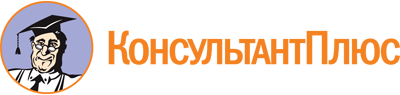 Закон Волгоградской области от 06.12.2006 N 1373-ОД
(ред. от 13.06.2023)
"О выборах в органы местного самоуправления в Волгоградской области"
(принят Волгоградской областной Думой 16.11.2006)Документ предоставлен КонсультантПлюс

www.consultant.ru

Дата сохранения: 18.10.2023
 6 декабря 2006 годаN 1373-ОДСписок изменяющих документов(в ред. Законов Волгоградской областиот 03.04.2007 N 1435-ОД, от 29.12.2007 N 1615-ОД, от 05.06.2008 N 1688-ОД,от 19.06.2009 N 1894-ОД, от 06.07.2010 N 2068-ОД, от 30.03.2011 N 2169-ОД,от 18.07.2011 N 2211-ОД, от 24.02.2012 N 2-ОД, от 26.07.2012 N 93-ОД,от 05.02.2013 N 6-ОД, от 13.03.2013 N 23-ОД, от 23.05.2013 N 48-ОД,от 06.06.2013 N 55-ОД, от 12.12.2013 N 168-ОД, от 28.03.2014 N 43-ОД,от 29.05.2014 N 69-ОД, от 20.06.2014 N 100-ОД, от 26.12.2014 N 188-ОД,от 29.05.2015 N 76-ОД, от 10.07.2015 N 97-ОД, от 03.09.2015 N 137-ОД,от 15.12.2015 N 215-ОД, от 30.12.2015 N 233-ОД, от 30.12.2015 N 237-ОД,от 14.03.2016 N 10-ОД, от 11.05.2016 N 27-ОД, от 27.05.2016 N 38-ОД,от 05.04.2017 N 26-ОД, от 19.05.2017 N 37-ОД, от 28.06.2017 N 47-ОД,от 15.05.2018 N 57-ОД, от 30.05.2018 N 64-ОД, от 17.12.2018 N 138-ОД,от 14.02.2019 N 8-ОД, от 07.03.2019 N 14-ОД, от 15.03.2019 N 19-ОД,от 04.04.2019 N 25-ОД, от 23.04.2019 N 30-ОД, от 22.11.2019 N 109-ОД,от 15.07.2020 N 44-ОД, от 13.10.2020 N 78-ОД, от 21.04.2021 N 21-ОД,от 24.06.2021 N 29-ОД, от 26.11.2021 N 115-ОД, от 28.05.2022 N 36-ОД,от 16.03.2023 N 22-ОД, от 13.06.2023 N 40-ОД)Положения п. 5 ст. 4 применяются при замещении вакантного депутатского мандата по единому избирательному округу (п. 2 ст. 79 данного документа).Список изменяющих документов(в ред. Закона Волгоградской области от 04.04.2019 N 25-ОД)